Change RecordAmplifying GuidanceDoD Instruction 8510.01, "Risk Management Framework (RMF) for DoD Information Technology (IT)" 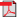 NIST Special Publication (SP) 800-162, “Guide to Attribute Based Access Control (ABAC) Definition and Considerations” Table 1 - SP-800-53v4 Compliance Matrix	1OVERVIEWAccess control policies are high-level requirements that specify how access is managed and who may access information under what circumstances.This document complies with the following requirements from NIST Special Publication 800-53 Revision 4, "Security and Privacy Controls for Federal Information Systems and Organizations". A detailed compliance matrix can be found in Appendix I, “Detailed Compliance Matrix”.Table 1 - SP-800-53v4 Compliance Matrix2.0	Access Control Policy and ProceduresThis {ACRONYM} Access Control Plan addresses purpose, scope, roles, responsibilities, management commitment, coordination among organizational entities, and compliance. This plan has been disseminated to the {ACRONYM} system team, ISSO and ISSM via eMASS and will be updated annually.3.0	Account ManagementThe following sections detail how {ACRONYM} manages user and system accounts. 3.1	Automated ManagementAutomated account management enables consistent and accurate user credential information across multiple information systems. Most solutions utilize Microsoft Active Directory, Directory Server or backend database.Does {ACRONYM} utilize an automated account management solution?3.2	Atypical Usage{ACRONYM} has identified the following atypical account usage:account activity occurring after hours or on weekendsrapid logon/logoffmultiple logons by same userfailed access permissionselevated rightsAll identified instances if atypical usage must be reported to the ISSO immediately.3.3	Significant Risk Accounts{ACRONYM} identifies users posing a significant risk through monitoring. These types of users may have a history of inappropriate behavior. In the event {ACRONYM} identifies this user type, the following process will be followed:Disable account within 30 minutesContact the ISSOEnsure user does not have alternate accounts. If they exist, disable those accounts also3.4	Temporary AccountsIn some cases, {ACRONYM} will create temporary accounts for testing or to support mission needs. These accounts will be identified as temporary and disabled/removed after 72 hours. Does {ACRONYM} automatically remove/disable temporary accounts after 72 hours?If no, delete the following information.{ACRONYM} is configured to automatically remove/disable temporary accounts after 72 hours through implementation of the following STIG/SRG requirements:DELETE N/A STIGS3.5	Emergency Accounts{ACRONYM} contains emergency accounts to ensure access to the system in the event primary accounts are unavailable.Has {ACRONYM} been configured to never automatically disable/remove emergency accounts?If no, delete the following information.{ACRONYM} is configured to never automatically disable/remove emergency accounts through implementation of the following STIG/SRG requirements:DELETE N/A STIGS3.6	Inactive AccountsInactive accounts are those accounts that have not been logged into for over 35 days.Is {ACRONYM} configured to disable inactive accounts after 35 days?If no, delete the following information.{ACRONYM} is configured to disable inactive accounts after 35 days through implementation of the following STIG/SRG requirements:DELETE N/A STIGS3.7	Account AuditingAccount auditing monitors and identifies actions taken regarding the user account subsystem.3.7.1	Account CreationDoes {ACRONYM} automatically audit account creation actions?If no, delete the following information.{ACRONYM} is configured to automatically audit account creation actions through implementation of the following STIG/SRG requirements:DELETE N/A STIGS3.7.2	Account ModificationDoes {ACRONYM} automatically audit account modification actions?If no, delete the following information.{ACRONYM} is configured to automatically audit account modification actions through implementation of the following STIG/SRG requirements:DELETE N/A STIGS3.7.3	Account EnablingDoes {ACRONYM} automatically audit account enabling actions?If no, delete the following information.{ACRONYM} is configured to automatically audit account enabling actions through implementation of the following STIG/SRG requirements:DELETE N/A STIGS3.7.4	Account DisablingDoes {ACRONYM} automatically audit account disabling actions?If no, delete the following information.{ACRONYM} is configured to automatically audit account disabling actions through implementation of the following STIG/SRG requirements:DELETE N/A STIGS3.7.5	Account RemovalDoes {ACRONYM} automatically audit account removal actions?If no, delete the following information.{ACRONYM} is configured to automatically audit account removal actions through implementation of the following STIG/SRG requirements:DELETE N/A STIGS3.8	Account NotificationAccount notification procedures are detailed in the following sections.3.8.1	Account CreationIs {ACRONYM} configured to notify the system administrator and ISSO for account creation actions?3.8.2	Account RemovalIs {ACRONYM} configured to notify the system administrator and ISSO for account removal actions?3.8.3	Account ModificationIs {ACRONYM} configured to notify the system administrator and ISSO for account modification actions?3.8.4	Account EnablingIs {ACRONYM} configured to notify the system administrator and ISSO for account enabling actions?3.8.5	Account DisablingIs {ACRONYM} configured to notify the system administrator and ISSO for account disabling actions?3.8.6	Account RemovalIs {ACRONYM} configured to notify the system administrator and ISSO for account removal actions?3.9	Account LogoutIt is {ACRONYM} policy that users are required to log out at the end of the users’ standard work period unless otherwise defined.The following conditions to this policy have been authorized:3.10	Privileged Account Creation{ACRONYM} requires the Privileged Access Agreement (PAA) to be submitted for all administrator accounts. All administrator accounts are created based on role membership.Are PAA forms available for {ACRONYM} administrators?All administrator accounts are monitored on a monthly basis through the use of SCAP/ACAS scans. In the event an authorized administrator role is no longer needed, the Command Checkout process is followed, and the account is disabled. 3.11	Group AccountsIt is {ACRONYM} policy that Group Accounts are not permitted, unless approved by the ISSM. The following conditions must be met prior to a Group Account being established:Documented operational necessitySystem Owner approvalISSM approvalThe ISSM has approved the following Group Accounts:3.12	Account Types{ACRONYM} has defined the following information system account types that support the organizational missions/business functions:3.13	System Account Management{ACRONYM} has documented personnel responsible for the management of system accounts as:3.13.1	Account Authorization{ACRONYM} utilizes the SAAR and PAA forms to approve access to information systems based on intended system usage and missions/business functions.{ACRONYM} utilizes the procedures contained in Enclosure 1 to determine existing accounts, groups, roles and authorizations. This data is then compared to SAAR and PAA forms to determine gaps in authorized access and current access.System Account Authorization{ACRONYM} utilizes the process described in Enclosure 1 to determine the list of system accounts. The list of system accounts is compared against current SAAR forms on file for traceability.  Are SAAR/PAA forms available for all {ACRONYM} system users?Group Authorization{ACRONYM} utilizes the process described in Enclosure 1 to determine the list of Groups. The list of Groups is compared against current authorizations of Groups on file for traceability.  Are all established Groups authorized in writing?Role Authorization{ACRONYM} utilizes the process described in Enclosure 1 to determine the list of Roles and the users/groups contained within them. The list of Roles is compared against current authorizations of users/groups within Roles on file for traceability.  Are all established members of Roles authorized in writing?Access Authorization{ACRONYM} utilizes the process described in Enclosure 1 to determine the level of Access and the users/groups contained within them. The list of Access is compared against current authorizations of users/groups within approved Accesses on file for traceability.  Are all established members of Accesses authorized in writing?Other AttributesSystem Accounts can contain additional attributes.Does {ACRONYM} contain additional attributes?If no, delete the following information.3.13.2	Account Approval{ACRONYM} requires that all account requests follow the SAAR process, which requires ISSM approval prior to the account being created. {ACRONYM} utilizes the following process for creating, enabling, and modifying system accounts:Does {ACRONYM} have a SAAR, signed by the ISSM, for all system accounts?{ACRONYM} follows the Personnel Termination process contained in the {ACRONYM} Personnel Security Plan for disabling and removing system accounts.3.13.3	Account Maintenance{ACRONYM} utilizes the SAAR Process contained in Section 3.13.2 for creating, enabling, modifying and tracking system accounts.{ACRONYM} follows the Personnel Termination process contained in the {ACRONYM} Personnel Security Plan for disabling and removing system accounts.3.13.4	Account Monitoring{ACRONYM} utilizes ACAS and SCAP scans to monitor the current information system accounts. The results of the scans are compared against authorized accounts.3.13.5	Account Change{ACRONYM} follows the Personnel Termination process contained in the {ACRONYM} Personnel Security Plan for disabling and removing system accounts when they are no longer required.{ACRONYM} follows the Personnel Transfer process contained in the {ACRONYM} Personnel Security Plan for disabling, removing and transferring system accounts when personnel are transferred.Does {ACRONYM} notify account managers when individual information system usage or need-to-know changes?3.13.6	Account Compliance ReviewInformation system accounts are required to be reviewed annually. The process for conducting the review is to obtain all system accounts, following the procedures in Enclosure 1, and compare the accounts against all SAARs on file.Does {ACRONYM} perform an annual system account review for compliance?If Yes, is the annual compliance review documented?4.0	Access EnforcementIn addition to enforcing authorized access at the information system level and recognizing that information systems can host many applications and services in support of organizational missions and business operations, access enforcement mechanisms is employed at the application and service level to provide increased information security.4.1	Logical Access EnforcementInformation systems must enforce approved authorizations for logical access to information and system resources in accordance with applicable access control policies. Does {ACRONYM} enforce logical access protection?If no, delete the following information.{ACRONYM} is configured to enforce logical access protection through implementation of the following STIG/SRG requirements:DELETE N/A STIGS4.2	Discretionary Access ControlDiscretionary Access Control (DAC) is a type of security access control that grants or restricts object access via an access policy determined by an object's owner group and/or subjects. DAC mechanism controls are defined by user identification with supplied credentials during authentication, such as username/ password or Common Access Card (CAC). DACs are discretionary because the subject (owner) can transfer authenticated objects or information access to other users. In other words, the owner determines object access privileges.Within {ACRONYM}, the following is a permitted action when subject which has been granted access to information:pass the information to any other subjects or objectsgrant its privileges to other subjectschange security attributes on subjects, objects, the information system, or the information system’s componentschoose the security attributes to be associated with newly created or revised objectsand/or change the rules governing access controlIs {ACRONYM} configured to enforce the discretionary access control policies described above?If no, delete the following information.{ACRONYM} is configured to enforce the discretionary access control policies through implementation of the following STIG/SRG requirements:DELETE N/A STIGS5.0	Information Flow EnforcementInformation flow control regulates where information is allowed to travel within an information system and between information systems (as opposed to who is allowed to access the information) and without explicit regard to subsequent accesses to that information.5.1	Internal Information FlowInternal to {ACRONYM}, all information is permitted and authorized to flow freely under the following conditions:Information remains at the same classification levelAll users have a valid need to know, or if separation of users is required; information will be protected with access controlsAll information remains internal to {ACRONYM}Approved authorizations are based on user access. If a user has a valid account on {ACRONYM}, they are considered authorized to access the information.Does {ACRONYM} comply with the above internal information flow policies and authorizations?5.2	External Information FlowExternal information flow leaves the accreditation boundary of {ACRONYM}.Does {ACRONYM} interconnect with another system outside of its accreditation boundary?If no, delete the following information.External to {ACRONYM}, all information is permitted and authorized to flow freely under the following conditions:Information remains at the same classification levelAll users have a valid need to know, or if separation of users is required; information will be protected with access controlsIf information does not cross a GiG boundary, it must only connect to another system within the internal enclaveIf information does cross a GiG boundary, it must be mediated through a proxy, firewall or DMZPorts, Protocols and Services must be identified in the architecture diagramSensitive or classified information must be encryptedAny information containing credentials must be encryptedApproved authorizations are based on user or system access. If a user has a valid account on {ACRONYM}, they are considered authorized to access the information. If {ACRONYM} interconnects with another trusted system, it is considered authorized.Does {ACRONYM} comply with the above internal information flow policies and authorizations?6.0	Separation of DutiesSeparation of duties addresses the potential for abuse of authorized privileges and helps to reduce the risk of malevolent activity without collusion. Separation of duties includes, for example: (i) dividing mission functions and information system support functions among different individuals and/or roles; (ii) conducting information system support functions with different individuals (e.g., system management, programming, configuration management, quality assurance and testing, and network security); and (iii) ensuring security personnel administering access control functions do not also administer audit functions.{ACRONYM} has defined the below duties that require separation:ADD/DELETE ROLES AS REQUIRED{ACRONYM} utilizes the System Authorization Access Request (SAAR) for user account creation, which designates the role assigned to the user. {ACRONYM} requires the Privileged Access Agreement (PAA) to be submitted for all administrator accounts.Are SAAR forms available for {ACRONYM} users?Are SAAR and PAA forms available for {ACRONYM} administrators?7.0	Least Privilege{ACRONYM} utilizes the SAAR and PAA process implements the concept of least privilege, allowing only authorized accesses for users (and processes acting on behalf of users) which are necessary to accomplish assigned tasks in accordance with mission and business functions.7.1	Explicit Authorization{ACRONYM} utilizes the System Authorization Access Request (SAAR) process for user account creation, which designates the role assigned to the user. {ACRONYM} requires the Privileged Access Agreement (PAA) to be submitted for all administrator accounts.Are SAAR forms available for {ACRONYM} users which is used to explicitly authorize access to all functions not publicly accessible?Are SAAR and PAA forms available for {ACRONYM} administrators which is used to explicitly authorize access to all security-relevant information not publicly available?7.2	Non-privileged UsersInformation systems must prevent non-privileged users from executing privileged functions to include disabling, circumventing, or altering implemented security safeguards/countermeasures. Does {ACRONYM} prevent non-privileged users from executing privileged functions?If no, delete the following information.{ACRONYM} is configured to prevent non-privileged users from executing privileged functions to include disabling, circumventing, or altering implemented security safeguards/countermeasures through implementation of the following STIG/SRG requirements:DELETE N/A STIGS7.3	Alternate Accounts{ACRONYM} requires that all privileged accounts utilize non-privileged accounts, or roles, when accessing non-security functions:7.4	Privilege Access Restrictions{ACRONYM} has documented the following personnel or roles to whom privileged accounts are to be restricted:{ACRONYM} utilizes the System Authorization Access Request (SAAR) for user account creation, which designates the role assigned to the user. {ACRONYM} requires the Privileged Access Agreement (PAA) to be submitted for all administrator accounts.7.5	Privilege Access Review{ACRONYM} utilizes the System Authorization Access Request (SAAR) for user account creation, which designates the role assigned to the user. {ACRONYM} requires the Privileged Access Agreement (PAA) to be submitted for all administrator accounts.Are SAAR forms available for {ACRONYM} users and reviewed annually?Are SAAR and PAA forms available for {ACRONYM} administrators and reviewed annually?In the event a review identifies incorrect privileges are assigned, the following process will be executed:Determine if privilege found was previously documented and authorized. If not, this may be an indication of unauthorized access and will immediately be reported to the ISSOReview the assigned privilege and determine if it is still active. If not, disable.Ensure the end user or service with the current privilege still has a valid mission need for that privilege. If not, remove or re-assign privilege.7.6	Software Execution{ACRONYM} has been configured to prevent any software, except software explicitly documented below, from executing at higher privilege levels than users executing the software. This has been accomplished by ensuring the following:Run-As commands not permittedApplication service accounts are not in administrative groupDesktop software does not use alternate credentials{ACRONYM} has authorized the below software to execute at higher privilege levels than users executing the software:7.7	Privilege Function AuditInformation systems must audit the execution of privileged functions. Does {ACRONYM} audit the execution of privileged functions?If no, delete the following information.{ACRONYM} is configured to audit the execution of privileged functions through implementation of the following STIG/SRG requirements:DELETE N/A STIGS8.0	Unsuccessful Logon AttemptsThis section applies regardless of whether the logon occurs via a local or network connection.Does {ACRONYM} limit invalid logon attempts by a user to three attempts during a 15-minute time period?If no, delete the following information.{ACRONYM} is configured to limit invalid logon attempts by a user to three attempts during a 15-minute time period through implementation of the following STIG/SRG requirements:DELETE N/A STIGSDoes {ACRONYM} automatically lock the account or node until the locked account is released by an administrator and delays the next login prompt for a minimum of 5 seconds when the maximum number of unsuccessful attempts is exceeded?If no, delete the following information.{ACRONYM} is configured to automatically lock the account or node until the locked account is released by an administrator and delays the next login prompt for a minimum of 5 seconds when the maximum number of unsuccessful attempts is exceeded through implementation of the following STIG/SRG requirements:DELETE N/A STIGS9.0	System Use NotificationSystem use notifications can be implemented using messages or warning banners displayed before individuals log in to information systems. System use notifications are used only for access via logon interfaces with human users and are not required when such human interfaces do not exist.Does {ACRONYM} have human logon interfaces that require a notification or warning banner?If no, remove the content of Sections 9.1 – 9.3 and replace with, “{ACRONYM} does not have human logon interfaces that require a notification or warning banner.”9.1	Notification DisplayDoes {ACRONYM} display the DoD Information Systems – Standard Consent Banner and User Agreement before granting access to the system?If no, delete the following information.{ACRONYM} is configured to display the DoD Information Systems – Standard Consent Banner and User Agreement before granting access to the system through implementation of the following STIG/SRG requirements:DELETE N/A STIGS9.2	Notification RetentionDoes {ACRONYM} retain the notification message or banner on the screen until users acknowledge the usage conditions and take explicit actions to log on to or further access?If no, delete the following information.{ACRONYM} is configured to retain the notification message or banner on the screen until users acknowledge the usage conditions and take explicit actions to log on to or further access through implementation of the following STIG/SRG requirements:DELETE N/A STIGS9.3	Publicly Accessible SystemsIs {ACRONYM} a publicly accessible system?If no, delete the following information.If yes, does {ACRONYM} display the content of DTM 08-060, ""Policy on Use of Department of Defense (DoD) Information Systems - Standard Consent Banner and User Agreement,"" March 2013 before granting further access for publicly accessible systems?Does the consent banner include a description of the authorized uses of the system for publicly accessible systems?Does {ACRONYM} display privacy information?If no, delete the following information.{ACRONYM} is configured to display a reference for the following actions that is consistent with privacy accommodations for such systems that generally prohibit those activities for publicly accessible systems.10.0	Concurrent Session ControlThis section addresses concurrent sessions for information system accounts and does not address concurrent sessions by single users via multiple system accounts.{ACRONYM} permits one concurrent logon session for each organization-defined account and/or account type. In some cases, such as database connections, additional concurrent sessions may be required. The below table lists the authorized deviations from the single concurrent sessions policy:Does {ACRONYM} limit concurrent sessions to one (unless authorized more above)?If no, delete the following information.{ACRONYM} is configured to enforce single concurrent sessions through implementation of the following STIG/SRG requirements:DELETE N/A STIGS11.0	Session LockSession locks are temporary actions taken when users stop work and move away from the immediate vicinity of information systems but do not want to log out because of the temporary nature of their absences. Session locks are implemented where session activities can be determined.Does {ACRONYM} conceal, via the session lock, information previously visible on the display with a publicly viewable image?If no, delete the following information.{ACRONYM} is configured to conceal, via the session lock, information previously visible on the display with a publicly viewable image through implementation of the following STIG/SRG requirements:DELETE N/A STIGSDoes {ACRONYM} provide the capability for users to directly initiate session lock mechanisms?If no, delete the following information.{ACRONYM} is configured to provide the capability for users to directly initiate session lock mechanisms through implementation of the following STIG/SRG requirements (NOTE: Windows users initiate session lock through removal of CAC, or CTRL-ALT-DEL sequence):DELETE N/A STIGSDoes {ACRONYM} retain the session lock until the user reestablishes access using established identification and authentication procedures?If no, delete the following information.{ACRONYM} is configured to retain the session lock until the user reestablishes access using established identification and authentication procedures through implementation of the following STIG/SRG requirements (NOTE: Windows users initiate session lock through removal of CAC, or CTRL-ALT-DEL sequence):DELETE N/A STIGS12.0	Session TerminationThis section addresses the termination of user-initiated logical sessions, not network session. A logical session (for local, network, and remote access) is initiated whenever a user (or process acting on behalf of a user) accesses an organizational information system. Such user sessions can be terminated (and thus terminate user access) without terminating network sessions. Session termination terminates all processes associated with a user's logical session except those processes that are specifically created by the user (i.e., session owner) to continue after the session is terminated.{ACRONYM} has defined the following conditions or trigger events requiring session disconnect to be employed by the information system when automatically terminating a user session:User logoffSystem shutdownDoes {ACRONYM} automatically terminate a user session after conditions or trigger events requiring session disconnect?If no, delete the following information.{ACRONYM} is configured to automatically terminate a user session after conditions or trigger events requiring session disconnect through implementation of the following STIG/SRG requirements:DELETE N/A STIGSDoes {ACRONYM} provide a logout capability for user-initiated communications sessions whenever authentication is used to gain access to all information resources?If no, delete the following information.{ACRONYM} is configured to provide a logout capability for user-initiated communications sessions whenever authentication is used to gain access to all information resources through implementation of the following STIG/SRG requirements (NOTE: Windows and Linux logout sessions occur through the GUI or CTRL ALT DEL sequence):DELETE N/A STIGSDoes {ACRONYM} display an explicit logout message to users indicating the reliable termination of authenticated communications sessions?If no, delete the following information.{ACRONYM} is configured to display an explicit logout message to users indicating the reliable termination of authenticated communications sessions through implementation of the following STIG/SRG requirements (NOTE: Windows and Linux logout sessions occur through the GUI or CTRL ALT DEL sequence):DELETE N/A STIGS13.0	Permitted Actions Without Identification or AuthenticationThis section addresses situations in which organizations determine that no identification or authentication is required in organizational information systems. Organizations may allow a limited number of user actions without identification or authentication including, for example, when individuals access public websites or other publicly accessible federal information systems, when individuals use mobile phones to receive calls, or when facsimiles are received.Does {ACRONYM} permit user actions that can be performed without identification and authentication?If yes,14.0	Security AttributesThe concept of Attribute Based Access Control (ABAC) has existed for many years. It represents a point on the spectrum of logical access control from simple access control lists to more capable role-based access, and finally to a highly flexible method for providing access based on the evaluation of attributes.ABAC is a logical access control model that is distinguishable because it controls access to objects by evaluating rules against the attributes of the entities (subject and object) actions and the environment relevant to a request. Attributes may be considered characteristics of anything that may be defined and to which a value may be assigned. In its most basic form, ABAC relies upon the evaluation of attributes of the subject, attributes of the object, environment conditions, and a formal relationship or access control rule defining the allowable operations for subject-object attribute and environment condition combinations. Over the past decade, vendors have begun implementing Attribute Based Access Control (ABAC)-like features in their security management and network operating system products, without general agreement as to what constitutes an appropriate set of ABAC features. Due to a lack of consensus on ABAC features, users cannot accurately assess the benefits and challenges associated with ABAC. The below diagram provides an overview of a standard ABAC implementation: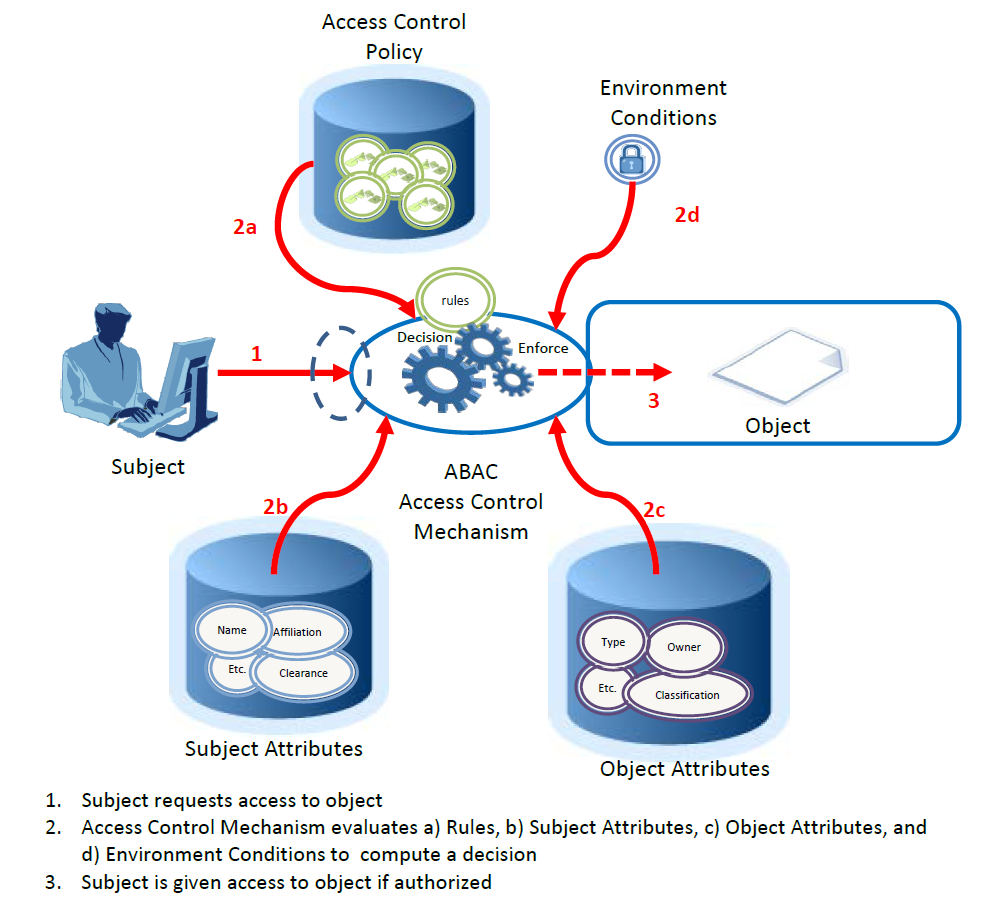 While ABAC is an enabler of information sharing, when deployed across an enterprise, the set of components required to implement ABAC gets more complex. At the enterprise level the increased scale requires complex and sometimes independently established management capabilities necessary to ensure consistent sharing and use of policies and attributes and the controlled distribution and employment of access control mechanisms throughout the enterprise. The following diagram represents an enterprise implementation of ABAC: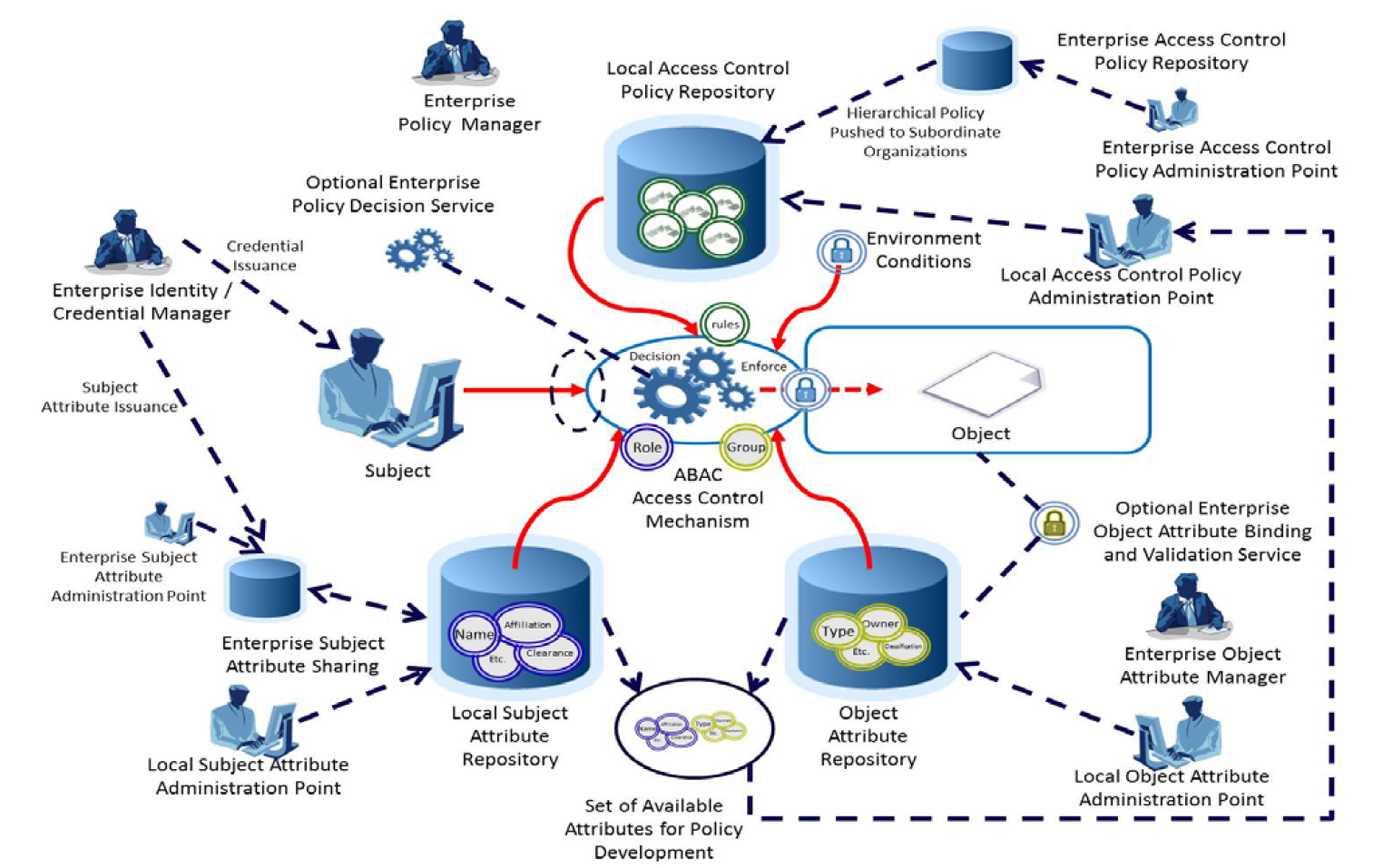 While ABAC provides many important new features when deployed across an enterprise, the cost of development, deployment, and maintenance of ABAC exceeds its benefits to {ACRONYM} in the long term. Given these considerations, ABAC is not the right solution for {ACRONYM}.The following requirements are derived from the Integrity=Moderate baseline and are not implemented within {ACRONYM}:15.0	Remote AccessRemote access is access to organizational information systems by users (or processes acting on behalf of users) communicating through external networks (e.g., the Internet).Does {ACRONYM} utilize remote technologies?If no, remove the content of Sections 15.1 – 15.13 and replace with, “{ACRONYM} does not utilize remote access technologies.”15.1	Remote Access Monitoring{ACRONYM} requires that all remote access sessions be monitored.Does {ACRONYM} monitor remote access sessions?If no, delete the following information.{ACRONYM} is configured to monitor remote access sessions through implementation of the following STIG/SRG requirements:DELETE N/A STIGS15.2	Remote Access Control{ACRONYM} requires all remote access sessions to be controlled.Does {ACRONYM} control remote access sessions?If no, delete the following information.{ACRONYM} is configured to control remote access methods through implementation of the following STIG/SRG requirements:DELETE N/A STIGS15.3	Remote Access Encryption{ACRONYM} is required to implement cryptographic mechanisms to protect the confidentiality of remote access sessions.Does {ACRONYM} implement cryptographic mechanisms to protect the confidentiality of remote access sessions?If no, delete the following information.{ACRONYM} is configured to protect the confidentiality of remote access sessions through implementation of the following STIG/SRG requirements:DELETE N/A STIGSDoes {ACRONYM} implement cryptographic mechanisms to protect the integrity of remote access sessions?If no, delete the following information.{ACRONYM} is configured to protect the integrity of remote access sessions through implementation of the following STIG/SRG requirements:DELETE N/A STIGS15.4	Managed Access PointsIs {ACRONYM} configured to route all remote access traffic through managed access control points?If no, delete the following information.{ACRONYM} has defined the below managed access control points:15.5	Remote Access CommandsDoes {ACRONYM} utilize privileged commands during remote access sessions?If no, delete the following information.{ACRONYM} has authorized the use of the following privileged commands during remote access sessions:15.6	Access to Security-relevant InformationDoes {ACRONYM} access to security-relevant information via remote access?If no, delete the following information.{ACRONYM} has access to the following security-relevant information via remote access:15.7	Remote Access Protection{ACRONYM} ensures that users protect information about remote access mechanisms from unauthorized use and disclosure through the following process:All remote users must undergo yearly cyber trainingAll users must not disclose remote access mechanismsAll users must not disclose remote access credentials15.8	Remote Access DisconnectDoes {ACRONYM} provide the capability to expeditiously disconnect or disable remote access to the information system immediately?If no, delete the following information.{ACRONYM} has authorized the use of the following privileged commands during remote access sessions:15.9	Remote Access Methods{ACRONYM} has defined the following remote access methods:15.10	Remote Access Usage Restrictions{ACRONYM} has defined the following remote access method usage restrictions:15.11	Remote Access Connection Requirements{ACRONYM} has defined the following remote access method connection/configuration requirements:15.12	Remote Access Implementation Guidance{ACRONYM} has defined the following remote access implementation guidance:15.13	Remote Access Authorization{ACRONYM} has defined the following remote access implementation guidance:16.0	Wireless AccessWireless technologies include, for example, microwave, packet radio (UHF/VHF), 802.11x, and Bluetooth. Wireless networks use authentication protocols (e.g., EAP/TLS, PEAP), which provide credential protection and mutual authentication.Does {ACRONYM} utilize wireless technologies?If no, remove the content of Sections 16.1 – 16.7 and replace with, “{ACRONYM} does not utilize wireless technologies.”16.1	AuthenticationInformation systems must protect wireless access to the system using authentication of users and/or devices. Does {ACRONYM} protect wireless access to the system using authentication of users and/or devices?16.2	EncryptionInformation systems must protect wireless access to the system using encryption. Does {ACRONYM} protect wireless access to the system using encryption?16.3	ConfigurationAll {ACRONYM} wireless devices are disabled, when not intended for use, wireless networking capabilities internally embedded within information system components prior to issuance and deployment.Does {ACRONYM} disable internal wireless capabilities when not intended for use?{ACRONYM} has authorized the following users to independently configure wireless networking capabilities:16.4	Usage Restrictions{ACRONYM} has implemented the following usage restrictions for all wireless devices:All wireless devices must be authorizedAll wireless devices require authenticationAll wireless devices must be encryptedAll wireless devices can only be used for business purposes16.5	Connection Requirements{ACRONYM} has implemented the following connection requirements for all wireless devices:All connections must be to business systems, or utilize a VPNAll connections must be encryptedAl connections must be authorized by the ISSO/ISSM16.6	Implementation GuidanceAfter the {ACRONYM} wireless solution has been designed, the next step is to implement the design, before putting the solution into production. Aspects of the solution that will be evaluated for each type of wireless access include the following:16.7	AuthorizationAll wireless access to {ACRONYM} must be approved prior to connection. {ACRONYM} has authorized the following wireless access:17.0	Access Control for Mobile DevicesA mobile device is a computing device that: (i) has a small form factor such that it can easily be carried by a single individual; (ii) is designed to operate without a physical connection (e.g., wirelessly transmit or receive information); (iii) possesses local, non-removable or removable data storage; and (iv) includes a self-contained power source. Mobile devices may also include voice communication capabilities, on-board sensors that allow the device to capture information, and/or built-in features for synchronizing local data with remote locations. Examples include smart phones, E-readers, and tablets.Does {ACRONYM} utilize mobile devices?If no, remove the content of Sections 17.1 – 17.5 and replace with, “{ACRONYM} does not utilize mobile devices.”17.1	Device Encryption{ACRONYM} requires that all mobile devices utilize full-device or container encryption to protect the confidentiality and integrity of the information on device. The following mobile devices are in use:All devices must follow the below process prior to implementation:Receive ISSO/ISSM authorization for useConfigure mobile device full-device or container encryptionValidate mobile device encryptionPerform monthly verification of encryption17.2	Usage Restrictions{ACRONYM} has defined the following usage restrictions for all mobile devices:Require authentication before gaining access to the mobile device or the {ACRONYM}’s resources accessible through the deviceUse only trusted mobile devicesOnly use trusted applicationsOnly use trusted contentTurn off or disable location, i.e. GPS services17.3	Connection Requirements{ACRONYM} has defined the following connection requirements for all mobile devices:Only use trusted networksOnly interact with trusted systems17.4	Implementation GuidanceAfter the {ACRONYM} mobile device solution has been designed, the next step is to implement the design, before putting the solution into production. Aspects of the solution that will be evaluated for each type of mobile device include the following:17.5	Authorization GuidanceThe {ACRONYM} ISSO/ISSM must approve all mobile devices. Authorized mobile devices are listed below:18.0	Use of External Information SystemsExternal information systems are information systems or components of information systems that are outside of the {ACRONYM} authorization boundary for which {ACRONYM} has no direct supervision and authority over the application of required security controls or the assessment of control effectiveness. External information systems include, for example: personally, owned information systems/devices (e.g., notebook computers, smart phones, tablets, personal digital assistants); privately owned computing and communications devices resident in commercial or public facilities (e.g., hotels, train stations, convention centers, shopping malls, or airports); information systems owned or controlled by nonfederal governmental organizations; and federal information systems that are not owned by, operated by, or under the direct supervision and authority of {ACRONYM}. For some external information systems (i.e., information systems operated by other federal agencies, including organizations subordinate to those agencies), the trust relationships that have been established between those organizations and the originating organization may be such, that no explicit terms and conditions are required. Information systems within these organizations would not be considered external.Does {ACRONYM} utilize external information systems?If no, remove the content of Sections 18.1 and replace with, “{ACRONYM} does not utilize external systems.”18.1	Interconnection Characteristics{ACRONYM} utilizes the Interconnection Security Agreement template found in the Security Assessment and Authorization Plan to:Establish terms and conditionsVerify security control implementation on external systemRestricts or prohibits the use of non-organizationally owned information systems, system components, or devices to process, store, or transmit organizational information19.0	Information SharingSharing partners may be defined at the individual, group, or organizational level. Information may be defined by content, type, security category, or special access program/compartment. Sharing partners are external to {ACRONYM}.Does {ACRONYM} have external information sharing partners?If yes, do access authorizations assigned to the sharing partner match the access restrictions on the {ACRONYM}?{ACRONYM} has defined the below information sharing circumstances where user discretion is required. The {ACRONYM} ISSO/ISSM will assist users in making information sharing/collaboration decisions.20.0	Publicly Accessible ContentIn accordance with federal laws, Executive Orders, directives, policies, regulations, standards, and/or guidance, the general public is not authorized access to nonpublic information (e.g., information protected under the Privacy Act and proprietary information). This section addresses information systems that are controlled by the organization and accessible to the general public, typically without identification or authentication.Does {ACRONYM} contain publicly accessible content?If No, delete the belowIf yes, {ACRONYM} has identified the following personnel responsible for posting publicly accessible content:In the event nonpublic information is identified, it will be immediately removed from {ACRONYM}.21.0	Data Mining ProtectionThis section focuses on the protection of organizational information from data mining while such information resides in organizational data stores.Does {ACRONYM} contain data that requires protection from mining?If yes, completes Sections 21.1 – 21.3If no, remove the content of Sections 21.1 – 21.3 and replace with, “{ACRONYM} does not contain data that requires protection from mining.” 21.1	Data Storage Objects{ACRONYM} has defined the following data storage objects that are to be protected against data mining attempts:21.2	Data Mining Prevention{ACRONYM} has employed data mining prevention techniques through implementation of the following STIG/SRG requirements:DELETE N/A STIGS21.3	Data Mining Detection{ACRONYM} has employed data mining detection techniques through implementation of the following STIG/SRG requirements:DELETE N/A STIGSAPPENDIX A – DETAILED COMPLIANCE MATRIXThe following table provides traceability between this document and the Assessment Procedures contained within NIST Special Publication 800-53A Revision 4, "Assessing Security and Privacy Controls in Federal Information Systems and Organizations".ENCLOSURE 1 – ACCOUNT MANAGEMENT SCRIPTS1.0	OverviewThis section contains scripts or procedures to extract the required information from the account management solution for analysis.2.0	Authorized UsersThe following processes detail the suggested method to obtain current Users contained within the account management system to review against authorizations.2.1	Windows - Active Directory2.2	Windows – Local3.0	Authorized GroupsThe following processes detail the suggested method to obtain current Groups contained within the account management system to review against authorizations.3.1	Windows - Active Directory3.2	Windows - Local 4.0	Authorized RolesThe following processes detail the suggested method to obtain current Roles contained within the account management system to review against authorizations.4.1	Windows - Active Directory4.2	Windows – Local{COMMAND}{SYSTEM NAME} {ACRONYM}System Version: {VERSION}eMASS# {EMASS#}Confidentiality: {CONFIDENTIALITY}Integrity: {INTEGRITY}Availability: {AVAILABILITY}Department of the {SERVICE}{LOGO}Access Control PlanDocument Version: 1.0.0{DATE}Prepared by: {ORGANIZATION}DISTRIBUTION IS LIMITED TO U.S. GOVERNMENT AGENCIES AND THEIR CONTRACTORS.OTHER REQUESTS FOR THIS DOCUMENT MUST BE REFERRED TO: {ORGANIZATION}DateVersionAuthorChanges Made / Section(s){DATE}1.0.0{ORGANIZATION}Initial DocumentCNTL NO.CONTROL NAMEPRIORITYLOWMODHIGHAC-1Access Control Policy and ProceduresP1AC-1AC-1AC-1AC-2Account ManagementP1AC-2AC-2 (1) (2) (3) (4)AC-2 (1) (2) (3) (4) (5) (11) (12) (13)AC-3Access EnforcementP1AC-3AC-3AC-3AC-4Information Flow EnforcementP1Not SelectedAC-4AC-4AC-5Separation of DutiesP1Not SelectedAC-5AC-5AC-6Least PrivilegeP1Not SelectedAC-6 (1) (2) (5) (9) (10)AC-6 (1) (2) (3) (5) (9) (10)AC-7Unsuccessful Logon AttemptsP2AC-7AC-7AC-7AC-8System Use NotificationP1AC-8AC-8AC-8AC-9Previous Logon (Access) NotificationP0Not SelectedNot SelectedNot SelectedAC-10Concurrent Session ControlP3Not SelectedNot SelectedAC-10AC-11Session LockP3Not SelectedAC-11 (1)AC-11 (1)AC-12Session TerminationP2Not SelectedAC-12AC-12AC-13Supervision and Review - Access ControlNot SelectedNot SelectedNot SelectedNot SelectedAC-14Permitted Actions Without Identification or AuthenticationP3AC-14AC-14AC-14AC-15Automated MarkingNot SelectedNot SelectedNot SelectedNot SelectedAC-16Security AttributesP0Not SelectedNot SelectedNot SelectedAC-17Remote AccessP1AC-17AC-17 (1) (2) (3) (4)AC-17 (1) (2) (3) (4)AC-18Wireless AccessP1AC-18AC-18 (1)AC-18 (1) (4) (5)AC-19Access Control for Mobile DevicesP1AC-19AC-19 (5)AC-19 (5)AC-20Use of External Information SystemsP1AC-20AC-20 (1) (2)AC-20 (1) (2)AC-21Information SharingP2Not SelectedAC-21AC-21AC-22Publicly Accessible ContentP3AC-22AC-22AC-22AC-23Data Mining ProtectionP0Not SelectedNot SelectedNot SelectedAC-24Access Control DecisionsP0Not SelectedNot SelectedNot SelectedAC-25Reference MonitorP0Not SelectedNot SelectedNot SelectedNoYes: NoYes: STIG SourceTitleVuln IDCCIVerification MethodApple OS X 10.10 (Yosemite) Workstation STIG V1R3SRG-OS-000002V-59555CCI-000016Apple OS X 10.11 STIG V1R1SRG-OS-000002-GPOS-00002V-67511CCI-000016Apple OS X 10.8 (Mountain Lion) Workstation STIG V1R2SRG-OS-000002V-51195CCI-000016Apple OS X 10.9 (Mavericks) Workstation STIG V1R1SRG-OS-000002V-58283CCI-000016F5 BIG-IP Device Management 11.x STIG V1R2SRG-APP-000024-NDM-000206V-60097CCI-000016General Purpose Operating System SRG V1R4SRG-OS-000002-GPOS-00002V-56575CCI-000016Mainframe Product Security Requirements Guide V1R1SRG-APP-000024-MFP-000036V-68131CCI-000016Network Device Management Security Requirements Guide V2R6SRG-APP-000024-NDM-000206V-55039CCI-000016Oracle Database 11.2g STIG V1R8SRG-APP-000024-DB-000002V-52351CCI-000016Oracle Database 11.2g STIG V1R8SRG-APP-000024-DB-000003V-52353CCI-000016Oracle Database 12c STIG V1R4SRG-APP-000024-DB-000002V-61559CCI-000016Oracle Database 12c STIG V1R4SRG-APP-000024-DB-000003V-61561CCI-000016Oracle Linux 6 STIG V1R7SRG-OS-000002V-50991CCI-000016Red Hat Enterprise Linux 6 STIG V1R12SRG-OS-000002V-38685CCI-000016Solaris 11 SPARC STIG V1R8SRG-OS-000002V-47949CCI-000016Solaris 11 X86 STIG V1R8SRG-OS-000002V-47949CCI-000016Windows Server 2012 / 2012 R2 Domain Controller STIG V2R5WINGE-000056V-57653CCI-000016Windows Server 2012 / 2012 R2 Member Server STIG V2R5WINGE-000056V-57653CCI-000016NoYesSTIG SourceTitleVuln IDCCIVerification MethodApple OS X 10.10 (Yosemite) Workstation STIG V1R3SRG-OS-000002V-59555CCI-000016Apple OS X 10.10 (Yosemite) Workstation STIG V1R3SRG-OS-000123V-59557CCI-001682Apple OS X 10.11 STIG V1R1SRG-OS-000123-GPOS-00064V-67521CCI-001682Apple OS X 10.8 (Mountain Lion) Workstation STIG V1R2SRG-OS-000123V-51515CCI-001682Apple OS X 10.9 (Mavericks) Workstation STIG V1R1SRG-OS-000123V-58285CCI-001682F5 BIG-IP Device Management 11.x STIG V1R2SRG-APP-000234-NDM-000272V-60171CCI-001682General Purpose Operating System SRG V1R4SRG-OS-000123-GPOS-00064V-56805CCI-001682Mainframe Product Security Requirements Guide V1R1SRG-APP-000234-MFP-000037V-68133CCI-001682Network Device Management Security Requirements Guide V2R6SRG-APP-000234-NDM-000272V-55175CCI-001682Oracle Database 11.2g STIG V1R8SRG-APP-000234-DB-000157V-52149CCI-001682Oracle Database 12c STIG V1R4SRG-APP-000234-DB-000157V-61777CCI-001682Oracle Linux 6 STIG V1R7SRG-OS-000123V-50993CCI-001682Red Hat Enterprise Linux 6 STIG V1R12SRG-OS-000123V-38690CCI-001682Solaris 11 SPARC STIG V1R8SRG-OS-000123V-48085CCI-001682Solaris 11 X86 STIG V1R8SRG-OS-000123V-48085CCI-001682VMware vSphere ESXi 6.0 STIG V1R2SRG-OS-000123-VMM-000620V-63465CCI-001682Windows Server 2012 / 2012 R2 Domain Controller STIG V2R5WINGE-000057V-57655CCI-001682Windows Server 2012 / 2012 R2 Member Server STIG V2R5WINGE-000057V-57655CCI-001682No: YesSTIG SourceTitleVuln IDCCIVerification MethodAIX 5.3 STIG V1R3GEN000760V-918CCI-000017AIX 6.1 STIG V1R8GEN000760V-918CCI-000017F5 BIG-IP Device Management 11.x STIG V1R2SRG-APP-000025-NDM-000207V-60099CCI-000017HP FlexFabric Switch NDM STIG V1R1SRG-APP-000025-NDM-000207V-66141CCI-000017Mainframe Product Security Requirements Guide V1R1SRG-APP-000025-MFP-000038V-68135CCI-000017Network Device Management Security Requirements Guide V2R6SRG-APP-000025-NDM-000207V-55041CCI-000017Oracle Database 11.2g STIG V1R8SRG-APP-000163-DB-000113V-52269CCI-000017, CCI-000795Oracle Linux 5 STIG V1R7GEN000760V-918CCI-000017Oracle Linux 5 STIG V1R7GEN006660V-38692CCI-000017Oracle Linux 6 STIG V1R7SRG-OS-000003V-51129CCI-000017Red Hat Enterprise Linux 6 STIG V1R12GEN006660V-38692CCI-000017Red Hat Enterprise Linux 6 STIG V1R12GEN006660V-38692CCI-000017SUSE Linux Enterprise Server v11 for System z V1R7GEN000760V-918CCI-000017SOLARIS 10 SPARC STIG V1R15GEN000760V-918CCI-000017SOLARIS 10 X86 STIG V1R15GEN000760V-918CCI-000017Solaris 11 SPARC STIG V1R8SRG-OS-000003V-48079CCI-000017Solaris 11 X86 STIG V1R8SRG-OS-000003V-48079CCI-000017SOLARIS 9 X86 STIG V1R9GEN000760V-918CCI-000017Voice Video Session Management Security Requirements Guide V1R1SRG-NET-000004V-62049CCI-000017NoYesSTIG SourceTitleVuln IDCCIVerification MethodAIX 5.3 STIG V1R3GEN002750V-22376CCI-000018AIX 6.1 STIG V1R8GEN002750V-22376CCI-000018Apple OS X 10.10 (Yosemite) Workstation STIG V1R3SRG-OS-000004V-59559CCI-000018Apple OS X 10.11 STIG V1R1SRG-OS-000004-GPOS-00004V-67523CCI-000018, CCI-000172, CCI-001403, CCI-001404, CCI-001405, CCI-002234, CCI-002884Apple OS X 10.8 (Mountain Lion) Workstation STIG V1R2SRG-OS-000004V-51437CCI-000018Apple OS X 10.9 (Mavericks) Workstation STIG V1R1SRG-OS-000004V-58287CCI-000018Arista MLS DCS-7000 Series NDM STIG V1R2SRG-APP-000026-NDM-000208V-60835CCI-000018F5 BIG-IP Device Management 11.x STIG V1R2SRG-APP-000026-NDM-000208V-60103CCI-000018General Purpose Operating System SRG V1R4SRG-OS-000004-GPOS-00004V-56577CCI-000018HP-UX 11.23 STIG V1R9GEN002750V-22376CCI-000018HP-UX 11.31 STIG V1R12GEN002750V-22376CCI-000018HP FlexFabric Switch NDM STIG V1R1SRG-APP-000026-NDM-000208V-66143CCI-000018Juniper SRX SG NDM STIG V1R1SRG-APP-000026-NDM-000208V-66459CCI-000018Mainframe Product Security Requirements Guide V1R1SRG-APP-000026-MFP-000039V-68137CCI-000018Network Device Management Security Requirements Guide V2R6SRG-APP-000026-NDM-000208V-55043CCI-000018Oracle Database 11.2g STIG V1R8SRG-APP-000026-DB-000005V-52357CCI-000018Oracle Database 12c STIG V1R4SRG-APP-000026-DB-000005V-61565CCI-000018Oracle Linux 5 STIG V1R7GEN002750V-22376CCI-000018Oracle Linux 6 STIG V1R7SRG-OS-000004V-51073CCI-000018Oracle WebLogic Server 12c STIG V1R2SRG-APP-000026-AS-000018V-56215CCI-000018Red Hat Enterprise Linux 5 STIG V1R16GEN002750V-22376CCI-000018Red Hat Enterprise Linux 6 STIG V1R12SRG-OS-000004V-38531CCI-000018Red Hat Enterprise Linux 6 STIG V1R12SRG-OS-000004V-38531CCI-000018Riverbed SteelHead CX v8 NDM STIG V1R1SRG-APP-000026-NDM-000208V-62839CCI-000018SUSE Linux Enterprise Server v11 for System z V1R7GEN002750V-22376CCI-000018SOLARIS 10 SPARC STIG V1R15GEN002750V-22376CCI-000018SOLARIS 10 X86 STIG V1R15GEN002750V-22376CCI-000018Solaris 11 SPARC STIG V1R8SRG-OS-000004V-47807CCI-000018Solaris 11 X86 STIG V1R8SRG-OS-000004V-47807CCI-000018Trend Micro Deep Security 9.x STIG V1R1SRG-APP-000026V-65861CCI-000018Windows 10 STIG V1R5WN10-AU-000025V-63443CCI-000018, CCI-000172, CCI-001403, CCI-001404, CCI-001405, CCI-002130, CCI-002234Windows 10 STIG V1R5WN10-AU-000030V-63445CCI-000018, CCI-000172, CCI-001403, CCI-001404, CCI-001405, CCI-002130, CCI-002234Windows 10 STIG V1R5WN10-AU-000035V-63447CCI-000018, CCI-000172, CCI-001403, CCI-001404, CCI-001405, CCI-002130, CCI-002234Windows 10 STIG V1R5WN10-AU-000040V-63449CCI-000018, CCI-000172, CCI-001403, CCI-001404, CCI-001405, CCI-002130, CCI-002234Windows Server 2008 R2 Domain Controller STIG V1R21Audit - Security Group Management - SuccessV-26535CCI-000018, CCI-000172, CCI-001403, CCI-001404, CCI-001405, CCI-002130, CCI-002234Windows Server 2008 R2 Domain Controller STIG V1R21Audit - Security Group Management - FailureV-26536CCI-000018, CCI-000172, CCI-001403, CCI-001404, CCI-001405, CCI-002130, CCI-002234Windows Server 2008 R2 Domain Controller STIG V1R21Audit - User Account Management - SuccessV-26537CCI-000018, CCI-000172, CCI-001403, CCI-001404, CCI-001405, CCI-002130, CCI-002234Windows Server 2008 R2 Domain Controller STIG V1R21Audit - User Account Management - FailureV-26538CCI-000018, CCI-000172, CCI-001403, CCI-001404, CCI-001405, CCI-002130, CCI-002234Windows Server 2008 R2 Member Server STIG V1R22Audit - Security Group Management - SuccessV-26535CCI-000018, CCI-000172, CCI-001403, CCI-001404, CCI-001405, CCI-002130, CCI-002234Windows Server 2008 R2 Member Server STIG V1R22Audit - Security Group Management - FailureV-26536CCI-000018, CCI-000172, CCI-001403, CCI-001404, CCI-001405, CCI-002130, CCI-002234Windows Server 2008 R2 Member Server STIG V1R22Audit - User Account Management - SuccessV-26537CCI-000018, CCI-000172, CCI-001403, CCI-001404, CCI-001405, CCI-002130, CCI-002234Windows Server 2008 R2 Member Server STIG V1R22Audit - User Account Management - FailureV-26538CCI-000018, CCI-000172, CCI-001403, CCI-001404, CCI-001405, CCI-002130, CCI-002234Windows Server 2012 / 2012 R2 Domain Controller STIG V2R5Audit - Security Group Management - SuccessV-26535CCI-000018, CCI-000172, CCI-001403, CCI-001404, CCI-001405, CCI-002130, CCI-002234Windows Server 2012 / 2012 R2 Domain Controller STIG V2R5Audit - Security Group Management - FailureV-26536CCI-000018, CCI-000172, CCI-001403, CCI-001404, CCI-001405, CCI-002130, CCI-002234Windows Server 2012 / 2012 R2 Domain Controller STIG V2R5Audit - User Account Management - SuccessV-26537CCI-000018, CCI-000172, CCI-001403, CCI-001404, CCI-001405, CCI-002130, CCI-002234Windows Server 2012 / 2012 R2 Domain Controller STIG V2R5Audit - User Account Management - FailureV-26538CCI-000018, CCI-000172, CCI-001403, CCI-001404, CCI-001405, CCI-002130, CCI-002234Windows Server 2012 / 2012 R2 Domain Controller STIG V2R5Audit - Security Group Management - SuccessV-26535CCI-000018, CCI-000172, CCI-001403, CCI-001404, CCI-001405, CCI-002130, CCI-002234Windows Server 2012 / 2012 R2 Domain Controller STIG V2R5Audit - Security Group Management - FailureV-26536CCI-000018, CCI-000172, CCI-001403, CCI-001404, CCI-001405, CCI-002130, CCI-002234Windows Server 2012 / 2012 R2 Domain Controller STIG V2R5Audit - User Account Management - SuccessV-26537CCI-000018, CCI-000172, CCI-001403, CCI-001404, CCI-001405, CCI-002130, CCI-002234Windows Server 2012 / 2012 R2 Domain Controller STIG V2R5Audit - User Account Management - FailureV-26538CCI-000018, CCI-000172, CCI-001403, CCI-001404, CCI-001405, CCI-002130, CCI-002234Windows Server 2012 / 2012 R2 Member Server STIG V2R5Audit - Security Group Management - SuccessV-26535CCI-000018, CCI-000172, CCI-001403, CCI-001404, CCI-001405, CCI-002130, CCI-002234Windows Server 2012 / 2012 R2 Member Server STIG V2R5Audit - Security Group Management - FailureV-26536CCI-000018, CCI-000172, CCI-001403, CCI-001404, CCI-001405, CCI-002130, CCI-002234Windows Server 2012 / 2012 R2 Member Server STIG V2R5Audit - User Account Management - SuccessV-26537CCI-000018, CCI-000172, CCI-001403, CCI-001404, CCI-001405, CCI-002130, CCI-002234Windows Server 2012 / 2012 R2 Member Server STIG V2R5Audit - User Account Management - FailureV-26538CCI-000018, CCI-000172, CCI-001403, CCI-001404, CCI-001405, CCI-002130, CCI-002234Windows Server 2012 / 2012 R2 Member Server STIG V2R5Audit - Security Group Management - SuccessV-26535CCI-000018, CCI-000172, CCI-001403, CCI-001404, CCI-001405, CCI-002130, CCI-002234Windows Server 2012 / 2012 R2 Member Server STIG V2R5Audit - Security Group Management - FailureV-26536CCI-000018, CCI-000172, CCI-001403, CCI-001404, CCI-001405, CCI-002130, CCI-002234Windows Server 2012 / 2012 R2 Member Server STIG V2R5Audit - User Account Management - SuccessV-26537CCI-000018, CCI-000172, CCI-001403, CCI-001404, CCI-001405, CCI-002130, CCI-002234Windows Server 2012 / 2012 R2 Member Server STIG V2R5Audit - User Account Management - FailureV-26538CCI-000018, CCI-000172, CCI-001403, CCI-001404, CCI-001405, CCI-002130, CCI-002234Windows 7 STIG V1R29Audit - Security Group Management - SuccessV-26535CCI-000018, CCI-000172, CCI-001403, CCI-001404, CCI-001405, CCI-002130, CCI-002234Windows 7 STIG V1R29Audit - Security Group Management - FailureV-26536CCI-000018, CCI-000172, CCI-001403, CCI-001404, CCI-001405, CCI-002130, CCI-002234Windows 7 STIG V1R29Audit - User Account Management - SuccessV-26537CCI-000018, CCI-000172, CCI-001403, CCI-001404, CCI-001405, CCI-002130, CCI-002234Windows 7 STIG V1R29Audit - User Account Management - FailureV-26538CCI-000018, CCI-000172, CCI-001403, CCI-001404, CCI-001405, CCI-002130, CCI-002234Windows 8 / 8.1 STIG V1R15Audit - Security Group Management - SuccessV-26535CCI-000018, CCI-000172, CCI-001403, CCI-001404, CCI-001405, CCI-002130, CCI-002234Windows 8 / 8.1 STIG V1R15Audit - Security Group Management - FailureV-26536CCI-000018, CCI-000172, CCI-001403, CCI-001404, CCI-001405, CCI-002130, CCI-002234Windows 8 / 8.1 STIG V1R15Audit - User Account Management - SuccessV-26537CCI-000018, CCI-000172, CCI-001403, CCI-001404, CCI-001405, CCI-002130, CCI-002234Windows 8 / 8.1 STIG V1R15Audit - User Account Management - FailureV-26538CCI-000018, CCI-000172, CCI-001403, CCI-001404, CCI-001405, CCI-002130, CCI-002234NoYesSTIG SourceTitleVuln IDCCIVerification MethodAIX 5.3 STIG V1R3GEN002751V-22377CCI-001403AIX 6.1 STIG V1R8GEN002751V-22377CCI-001403Apple OS X 10.10 (Yosemite) Workstation STIG V1R3SRG-OS-000239V-59561CCI-001403Apple OS X 10.11 STIG V1R1SRG-OS-000004-GPOS-00004V-67523CCI-000018, CCI-000172, CCI-001403, CCI-001404, CCI-001405, CCI-002234, CCI-002884Apple OS X 10.8 (Mountain Lion) Workstation STIG V1R2SRG-OS-000239V-51405CCI-001403Apple OS X 10.9 (Mavericks) Workstation STIG V1R1SRG-OS-000239V-58289CCI-001403Arista MLS DCS-7000 Series NDM STIG V1R2SRG-APP-000027-NDM-000209V-60837CCI-001403F5 BIG-IP Device Management 11.x STIG V1R2SRG-APP-000027-NDM-000209V-60105CCI-001403General Purpose Operating System SRG V1R4SRG-OS-000239-GPOS-00089V-56913CCI-001403HP-UX 11.23 STIG V1R9GEN002751V-22377CCI-001403HP-UX 11.31 STIG V1R12GEN002751V-22377CCI-001403HP FlexFabric Switch NDM STIG V1R1SRG-APP-000027-NDM-000209V-66145CCI-001403Juniper SRX SG NDM STIG V1R1SRG-APP-000027-NDM-000209V-66461CCI-001403Mainframe Product Security Requirements Guide V1R1SRG-APP-000027-MFP-000040V-68139CCI-001403Network Device Management Security Requirements Guide V2R6SRG-APP-000027-NDM-000209V-55045CCI-001403Oracle Database 11.2g STIG V1R8SRG-APP-000027-DB-000186V-52359CCI-001403Oracle Database 12c STIG V1R4SRG-APP-000027-DB-000186V-61569CCI-001403Oracle Linux 5 STIG V1R7GEN002751V-22377CCI-001403Oracle Linux 6 STIG V1R7SRG-OS-000239V-51077CCI-001403Oracle WebLogic Server 12c STIG V1R2SRG-APP-000027-AS-000019V-56217CCI-001403Red Hat Enterprise Linux 5 STIG V1R16GEN002751V-22377CCI-001403Red Hat Enterprise Linux 6 STIG V1R12SRG-OS-000239V-38534CCI-001403Red Hat Enterprise Linux 6 STIG V1R12SRG-OS-000239V-38534CCI-001403Riverbed SteelHead CX v8 NDM STIG V1R1SRG-APP-000027-NDM-000209V-62841CCI-001403SUSE Linux Enterprise Server v11 for System z V1R7GEN002751V-22377CCI-001403SOLARIS 10 SPARC STIG V1R15GEN002751V-22377CCI-001403SOLARIS 10 X86 STIG V1R15GEN002751V-22377CCI-001403Solaris 11 SPARC STIG V1R8SRG-OS-000239V-47809CCI-001403Solaris 11 X86 STIG V1R8SRG-OS-000239V-47809CCI-001403Microsoft SQL Server 2012 Database Instance STIG V1R11SRG-APP-000027-DB-000186V-41306CCI-001403Trend Micro Deep Security 9.x STIG V1R1SRG-APP-000027V-65863CCI-001403Windows 10 STIG V1R5WN10-AU-000025V-63443CCI-000018, CCI-000172, CCI-001403, CCI-001404, CCI-001405, CCI-002130, CCI-002234Windows 10 STIG V1R5WN10-AU-000030V-63445CCI-000018, CCI-000172, CCI-001403, CCI-001404, CCI-001405, CCI-002130, CCI-002234Windows 10 STIG V1R5WN10-AU-000035V-63447CCI-000018, CCI-000172, CCI-001403, CCI-001404, CCI-001405, CCI-002130, CCI-002234Windows 10 STIG V1R5WN10-AU-000040V-63449CCI-000018, CCI-000172, CCI-001403, CCI-001404, CCI-001405, CCI-002130, CCI-002234Windows Server 2008 R2 Domain Controller STIG V1R21Audit - Security Group Management - SuccessV-26535CCI-000018, CCI-000172, CCI-001403, CCI-001404, CCI-001405, CCI-002130, CCI-002234Windows Server 2008 R2 Domain Controller STIG V1R21Audit - Security Group Management - FailureV-26536CCI-000018, CCI-000172, CCI-001403, CCI-001404, CCI-001405, CCI-002130, CCI-002234Windows Server 2008 R2 Domain Controller STIG V1R21Audit - User Account Management - SuccessV-26537CCI-000018, CCI-000172, CCI-001403, CCI-001404, CCI-001405, CCI-002130, CCI-002234Windows Server 2008 R2 Domain Controller STIG V1R21Audit - User Account Management - FailureV-26538CCI-000018, CCI-000172, CCI-001403, CCI-001404, CCI-001405, CCI-002130, CCI-002234Windows Server 2008 R2 Member Server STIG V1R22Audit - Security Group Management - SuccessV-26535CCI-000018, CCI-000172, CCI-001403, CCI-001404, CCI-001405, CCI-002130, CCI-002234Windows Server 2008 R2 Member Server STIG V1R22Audit - Security Group Management - FailureV-26536CCI-000018, CCI-000172, CCI-001403, CCI-001404, CCI-001405, CCI-002130, CCI-002234Windows Server 2008 R2 Member Server STIG V1R22Audit - User Account Management - SuccessV-26537CCI-000018, CCI-000172, CCI-001403, CCI-001404, CCI-001405, CCI-002130, CCI-002234Windows Server 2008 R2 Member Server STIG V1R22Audit - User Account Management - FailureV-26538CCI-000018, CCI-000172, CCI-001403, CCI-001404, CCI-001405, CCI-002130, CCI-002234Windows Server 2012 / 2012 R2 Domain Controller STIG V2R5Audit - Security Group Management - SuccessV-26535CCI-000018, CCI-000172, CCI-001403, CCI-001404, CCI-001405, CCI-002130, CCI-002234Windows Server 2012 / 2012 R2 Domain Controller STIG V2R5Audit - Security Group Management - FailureV-26536CCI-000018, CCI-000172, CCI-001403, CCI-001404, CCI-001405, CCI-002130, CCI-002234Windows Server 2012 / 2012 R2 Domain Controller STIG V2R5Audit - User Account Management - SuccessV-26537CCI-000018, CCI-000172, CCI-001403, CCI-001404, CCI-001405, CCI-002130, CCI-002234Windows Server 2012 / 2012 R2 Domain Controller STIG V2R5Audit - User Account Management - FailureV-26538CCI-000018, CCI-000172, CCI-001403, CCI-001404, CCI-001405, CCI-002130, CCI-002234Windows Server 2012 / 2012 R2 Domain Controller STIG V2R5Audit - Security Group Management - SuccessV-26535CCI-000018, CCI-000172, CCI-001403, CCI-001404, CCI-001405, CCI-002130, CCI-002234Windows Server 2012 / 2012 R2 Domain Controller STIG V2R5Audit - Security Group Management - FailureV-26536CCI-000018, CCI-000172, CCI-001403, CCI-001404, CCI-001405, CCI-002130, CCI-002234Windows Server 2012 / 2012 R2 Domain Controller STIG V2R5Audit - User Account Management - SuccessV-26537CCI-000018, CCI-000172, CCI-001403, CCI-001404, CCI-001405, CCI-002130, CCI-002234Windows Server 2012 / 2012 R2 Domain Controller STIG V2R5Audit - User Account Management - FailureV-26538CCI-000018, CCI-000172, CCI-001403, CCI-001404, CCI-001405, CCI-002130, CCI-002234Windows Server 2012 / 2012 R2 Member Server STIG V2R5Audit - Security Group Management - SuccessV-26535CCI-000018, CCI-000172, CCI-001403, CCI-001404, CCI-001405, CCI-002130, CCI-002234Windows Server 2012 / 2012 R2 Member Server STIG V2R5Audit - Security Group Management - FailureV-26536CCI-000018, CCI-000172, CCI-001403, CCI-001404, CCI-001405, CCI-002130, CCI-002234Windows Server 2012 / 2012 R2 Member Server STIG V2R5Audit - User Account Management - SuccessV-26537CCI-000018, CCI-000172, CCI-001403, CCI-001404, CCI-001405, CCI-002130, CCI-002234Windows Server 2012 / 2012 R2 Member Server STIG V2R5Audit - User Account Management - FailureV-26538CCI-000018, CCI-000172, CCI-001403, CCI-001404, CCI-001405, CCI-002130, CCI-002234Windows Server 2012 / 2012 R2 Member Server STIG V2R5Audit - Security Group Management - SuccessV-26535CCI-000018, CCI-000172, CCI-001403, CCI-001404, CCI-001405, CCI-002130, CCI-002234Windows Server 2012 / 2012 R2 Member Server STIG V2R5Audit - Security Group Management - FailureV-26536CCI-000018, CCI-000172, CCI-001403, CCI-001404, CCI-001405, CCI-002130, CCI-002234Windows Server 2012 / 2012 R2 Member Server STIG V2R5Audit - User Account Management - SuccessV-26537CCI-000018, CCI-000172, CCI-001403, CCI-001404, CCI-001405, CCI-002130, CCI-002234Windows Server 2012 / 2012 R2 Member Server STIG V2R5Audit - User Account Management - FailureV-26538CCI-000018, CCI-000172, CCI-001403, CCI-001404, CCI-001405, CCI-002130, CCI-002234Windows 7 STIG V1R29Audit - Security Group Management - SuccessV-26535CCI-000018, CCI-000172, CCI-001403, CCI-001404, CCI-001405, CCI-002130, CCI-002234Windows 7 STIG V1R29Audit - Security Group Management - FailureV-26536CCI-000018, CCI-000172, CCI-001403, CCI-001404, CCI-001405, CCI-002130, CCI-002234Windows 7 STIG V1R29Audit - User Account Management - SuccessV-26537CCI-000018, CCI-000172, CCI-001403, CCI-001404, CCI-001405, CCI-002130, CCI-002234Windows 7 STIG V1R29Audit - User Account Management - FailureV-26538CCI-000018, CCI-000172, CCI-001403, CCI-001404, CCI-001405, CCI-002130, CCI-002234Windows 8 / 8.1 STIG V1R15Audit - Security Group Management - SuccessV-26535CCI-000018, CCI-000172, CCI-001403, CCI-001404, CCI-001405, CCI-002130, CCI-002234Windows 8 / 8.1 STIG V1R15Audit - Security Group Management - FailureV-26536CCI-000018, CCI-000172, CCI-001403, CCI-001404, CCI-001405, CCI-002130, CCI-002234Windows 8 / 8.1 STIG V1R15Audit - User Account Management - SuccessV-26537CCI-000018, CCI-000172, CCI-001403, CCI-001404, CCI-001405, CCI-002130, CCI-002234Windows 8 / 8.1 STIG V1R15Audit - User Account Management - FailureV-26538CCI-000018, CCI-000172, CCI-001403, CCI-001404, CCI-001405, CCI-002130, CCI-002234NoYesSTIG SourceTitleVuln IDCCIVerification MethodF5 BIG-IP Device Management 11.x STIG V1R2SRG-APP-000319-NDM-000283V-60187CCI-002130General Purpose Operating System SRG V1R4SRG-OS-000303-GPOS-00120V-57221CCI-002130HP FlexFabric Switch NDM STIG V1R1SRG-APP-000319-NDM-000283V-66227CCI-002130IBM DataPower Network Device Management STIG V1R1SRG-APP-000319-NDM-000283V-65127CCI-002130Juniper SRX SG NDM STIG V1R1SRG-APP-000319-NDM-000283V-66469CCI-002130Mainframe Product Security Requirements Guide V1R1SRG-APP-000319-MFP-000047V-68153CCI-002130Network Device Management Security Requirements Guide V2R6SRG-APP-000319-NDM-000283V-55203CCI-002130Trend Micro Deep Security 9.x STIG V1R1SRG-APP-000319V-65957CCI-002130Windows 10 STIG V1R5WN10-AU-000025V-63443CCI-000018, CCI-000172, CCI-001403, CCI-001404, CCI-001405, CCI-002130, CCI-002234Windows 10 STIG V1R5WN10-AU-000030V-63445CCI-000018, CCI-000172, CCI-001403, CCI-001404, CCI-001405, CCI-002130, CCI-002234Windows 10 STIG V1R5WN10-AU-000035V-63447CCI-000018, CCI-000172, CCI-001403, CCI-001404, CCI-001405, CCI-002130, CCI-002234Windows 10 STIG V1R5WN10-AU-000040V-63449CCI-000018, CCI-000172, CCI-001403, CCI-001404, CCI-001405, CCI-002130, CCI-002234Windows Server 2008 R2 Domain Controller STIG V1R21Audit - Security Group Management - SuccessV-26535CCI-000018, CCI-000172, CCI-001403, CCI-001404, CCI-001405, CCI-002130, CCI-002234Windows Server 2008 R2 Domain Controller STIG V1R21Audit - Security Group Management - FailureV-26536CCI-000018, CCI-000172, CCI-001403, CCI-001404, CCI-001405, CCI-002130, CCI-002234Windows Server 2008 R2 Domain Controller STIG V1R21Audit - User Account Management - SuccessV-26537CCI-000018, CCI-000172, CCI-001403, CCI-001404, CCI-001405, CCI-002130, CCI-002234Windows Server 2008 R2 Domain Controller STIG V1R21Audit - User Account Management - FailureV-26538CCI-000018, CCI-000172, CCI-001403, CCI-001404, CCI-001405, CCI-002130, CCI-002234Windows Server 2008 R2 Member Server STIG V1R22Audit - Security Group Management - SuccessV-26535CCI-000018, CCI-000172, CCI-001403, CCI-001404, CCI-001405, CCI-002130, CCI-002234Windows Server 2008 R2 Member Server STIG V1R22Audit - Security Group Management - FailureV-26536CCI-000018, CCI-000172, CCI-001403, CCI-001404, CCI-001405, CCI-002130, CCI-002234Windows Server 2008 R2 Member Server STIG V1R22Audit - User Account Management - SuccessV-26537CCI-000018, CCI-000172, CCI-001403, CCI-001404, CCI-001405, CCI-002130, CCI-002234Windows Server 2008 R2 Member Server STIG V1R22Audit - User Account Management - FailureV-26538CCI-000018, CCI-000172, CCI-001403, CCI-001404, CCI-001405, CCI-002130, CCI-002234Windows Server 2012 / 2012 R2 Domain Controller STIG V2R5Audit - Security Group Management - SuccessV-26535CCI-000018, CCI-000172, CCI-001403, CCI-001404, CCI-001405, CCI-002130, CCI-002234Windows Server 2012 / 2012 R2 Domain Controller STIG V2R5Audit - Security Group Management - FailureV-26536CCI-000018, CCI-000172, CCI-001403, CCI-001404, CCI-001405, CCI-002130, CCI-002234Windows Server 2012 / 2012 R2 Domain Controller STIG V2R5Audit - User Account Management - SuccessV-26537CCI-000018, CCI-000172, CCI-001403, CCI-001404, CCI-001405, CCI-002130, CCI-002234Windows Server 2012 / 2012 R2 Domain Controller STIG V2R5Audit - User Account Management - FailureV-26538CCI-000018, CCI-000172, CCI-001403, CCI-001404, CCI-001405, CCI-002130, CCI-002234Windows Server 2012 / 2012 R2 Domain Controller STIG V2R5Audit - Security Group Management - SuccessV-26535CCI-000018, CCI-000172, CCI-001403, CCI-001404, CCI-001405, CCI-002130, CCI-002234Windows Server 2012 / 2012 R2 Domain Controller STIG V2R5Audit - Security Group Management - FailureV-26536CCI-000018, CCI-000172, CCI-001403, CCI-001404, CCI-001405, CCI-002130, CCI-002234Windows Server 2012 / 2012 R2 Domain Controller STIG V2R5Audit - User Account Management - SuccessV-26537CCI-000018, CCI-000172, CCI-001403, CCI-001404, CCI-001405, CCI-002130, CCI-002234Windows Server 2012 / 2012 R2 Domain Controller STIG V2R5Audit - User Account Management - FailureV-26538CCI-000018, CCI-000172, CCI-001403, CCI-001404, CCI-001405, CCI-002130, CCI-002234Windows Server 2012 / 2012 R2 Member Server STIG V2R5Audit - Security Group Management - SuccessV-26535CCI-000018, CCI-000172, CCI-001403, CCI-001404, CCI-001405, CCI-002130, CCI-002234Windows Server 2012 / 2012 R2 Member Server STIG V2R5Audit - Security Group Management - FailureV-26536CCI-000018, CCI-000172, CCI-001403, CCI-001404, CCI-001405, CCI-002130, CCI-002234Windows Server 2012 / 2012 R2 Member Server STIG V2R5Audit - User Account Management - SuccessV-26537CCI-000018, CCI-000172, CCI-001403, CCI-001404, CCI-001405, CCI-002130, CCI-002234Windows Server 2012 / 2012 R2 Member Server STIG V2R5Audit - User Account Management - FailureV-26538CCI-000018, CCI-000172, CCI-001403, CCI-001404, CCI-001405, CCI-002130, CCI-002234Windows Server 2012 / 2012 R2 Member Server STIG V2R5Audit - Security Group Management - SuccessV-26535CCI-000018, CCI-000172, CCI-001403, CCI-001404, CCI-001405, CCI-002130, CCI-002234Windows Server 2012 / 2012 R2 Member Server STIG V2R5Audit - Security Group Management - FailureV-26536CCI-000018, CCI-000172, CCI-001403, CCI-001404, CCI-001405, CCI-002130, CCI-002234Windows Server 2012 / 2012 R2 Member Server STIG V2R5Audit - User Account Management - SuccessV-26537CCI-000018, CCI-000172, CCI-001403, CCI-001404, CCI-001405, CCI-002130, CCI-002234Windows Server 2012 / 2012 R2 Member Server STIG V2R5Audit - User Account Management - FailureV-26538CCI-000018, CCI-000172, CCI-001403, CCI-001404, CCI-001405, CCI-002130, CCI-002234Windows 7 STIG V1R29Audit - Security Group Management - SuccessV-26535CCI-000018, CCI-000172, CCI-001403, CCI-001404, CCI-001405, CCI-002130, CCI-002234Windows 7 STIG V1R29Audit - Security Group Management - FailureV-26536CCI-000018, CCI-000172, CCI-001403, CCI-001404, CCI-001405, CCI-002130, CCI-002234Windows 7 STIG V1R29Audit - User Account Management - SuccessV-26537CCI-000018, CCI-000172, CCI-001403, CCI-001404, CCI-001405, CCI-002130, CCI-002234Windows 7 STIG V1R29Audit - User Account Management - FailureV-26538CCI-000018, CCI-000172, CCI-001403, CCI-001404, CCI-001405, CCI-002130, CCI-002234Windows 8 / 8.1 STIG V1R15Audit - Security Group Management - SuccessV-26535CCI-000018, CCI-000172, CCI-001403, CCI-001404, CCI-001405, CCI-002130, CCI-002234Windows 8 / 8.1 STIG V1R15Audit - Security Group Management - FailureV-26536CCI-000018, CCI-000172, CCI-001403, CCI-001404, CCI-001405, CCI-002130, CCI-002234Windows 8 / 8.1 STIG V1R15Audit - User Account Management - SuccessV-26537CCI-000018, CCI-000172, CCI-001403, CCI-001404, CCI-001405, CCI-002130, CCI-002234Windows 8 / 8.1 STIG V1R15Audit - User Account Management - FailureV-26538CCI-000018, CCI-000172, CCI-001403, CCI-001404, CCI-001405, CCI-002130, CCI-002234NoYesSTIG SourceTitleVuln IDCCIVerification MethodAIX 5.3 STIG V1R3GEN002752V-22378CCI-001404AIX 6.1 STIG V1R8GEN002752V-22378CCI-001404Apple OS X 10.10 (Yosemite) Workstation STIG V1R3SRG-OS-000240V-59563CCI-001404Apple OS X 10.11 STIG V1R1SRG-OS-000004-GPOS-00004V-67523CCI-000018, CCI-000172, CCI-001403, CCI-001404, CCI-001405, CCI-002234, CCI-002884Apple OS X 10.8 (Mountain Lion) Workstation STIG V1R2SRG-OS-000240V-51407CCI-001404Apple OS X 10.9 (Mavericks) Workstation STIG V1R1SRG-OS-000240V-58291CCI-001404Arista MLS DCS-7000 Series NDM STIG V1R2SRG-APP-000028-NDM-000210V-60839CCI-001404F5 BIG-IP Device Management 11.x STIG V1R2SRG-APP-000028-NDM-000210V-60107CCI-001404General Purpose Operating System SRG V1R4SRG-OS-000240-GPOS-00090V-56917CCI-001404HP-UX 11.23 STIG V1R9GEN002752V-22378CCI-001404HP-UX 11.31 STIG V1R12GEN002752V-22378CCI-001404HP FlexFabric Switch NDM STIG V1R1SRG-APP-000028-NDM-000210V-66147CCI-001404Juniper SRX SG NDM STIG V1R1SRG-APP-000028-NDM-000210V-66463CCI-001404Mainframe Product Security Requirements Guide V1R1SRG-APP-000028-MFP-000041V-68141CCI-001404Network Device Management Security Requirements Guide V2R6SRG-APP-000028-NDM-000210V-55047CCI-001404Oracle Database 11.2g STIG V1R8SRG-APP-000028-DB-000187V-52361CCI-001404Oracle Database 12c STIG V1R4SRG-APP-000028-DB-000187V-61571CCI-001404Oracle Linux 5 STIG V1R7GEN002752V-22378CCI-001404Oracle Linux 6 STIG V1R7SRG-OS-000240V-51083CCI-001404Red Hat Enterprise Linux 5 STIG V1R16GEN002752V-22378CCI-001404Red Hat Enterprise Linux 6 STIG V1R12SRG-OS-000240V-38536CCI-001404Red Hat Enterprise Linux 6 STIG V1R12SRG-OS-000240V-38536CCI-001404Riverbed SteelHead CX v8 NDM STIG V1R1SRG-APP-000028-NDM-000210V-62843CCI-001404SUSE Linux Enterprise Server v11 for System z V1R7GEN002752V-22378CCI-001404SOLARIS 10 SPARC STIG V1R15GEN002752V-22378CCI-001404SOLARIS 10 X86 STIG V1R15GEN002752V-22378CCI-001404Solaris 11 SPARC STIG V1R8SRG-OS-000240V-47811CCI-001404Solaris 11 X86 STIG V1R8SRG-OS-000240V-47811CCI-001404Trend Micro Deep Security 9.x STIG V1R1SRG-APP-000028V-65865CCI-001404Windows 10 STIG V1R5WN10-AU-000025V-63443CCI-000018, CCI-000172, CCI-001403, CCI-001404, CCI-001405, CCI-002130, CCI-002234Windows 10 STIG V1R5WN10-AU-000030V-63445CCI-000018, CCI-000172, CCI-001403, CCI-001404, CCI-001405, CCI-002130, CCI-002234Windows 10 STIG V1R5WN10-AU-000035V-63447CCI-000018, CCI-000172, CCI-001403, CCI-001404, CCI-001405, CCI-002130, CCI-002234Windows 10 STIG V1R5WN10-AU-000040V-63449CCI-000018, CCI-000172, CCI-001403, CCI-001404, CCI-001405, CCI-002130, CCI-002234Windows Server 2008 R2 Domain Controller STIG V1R21Audit - Security Group Management - SuccessV-26535CCI-000018, CCI-000172, CCI-001403, CCI-001404, CCI-001405, CCI-002130, CCI-002234Windows Server 2008 R2 Domain Controller STIG V1R21Audit - Security Group Management - FailureV-26536CCI-000018, CCI-000172, CCI-001403, CCI-001404, CCI-001405, CCI-002130, CCI-002234Windows Server 2008 R2 Domain Controller STIG V1R21Audit - User Account Management - SuccessV-26537CCI-000018, CCI-000172, CCI-001403, CCI-001404, CCI-001405, CCI-002130, CCI-002234Windows Server 2008 R2 Domain Controller STIG V1R21Audit - User Account Management - FailureV-26538CCI-000018, CCI-000172, CCI-001403, CCI-001404, CCI-001405, CCI-002130, CCI-002234Windows Server 2008 R2 Member Server STIG V1R22Audit - Security Group Management - SuccessV-26535CCI-000018, CCI-000172, CCI-001403, CCI-001404, CCI-001405, CCI-002130, CCI-002234Windows Server 2008 R2 Member Server STIG V1R22Audit - Security Group Management - FailureV-26536CCI-000018, CCI-000172, CCI-001403, CCI-001404, CCI-001405, CCI-002130, CCI-002234Windows Server 2008 R2 Member Server STIG V1R22Audit - User Account Management - SuccessV-26537CCI-000018, CCI-000172, CCI-001403, CCI-001404, CCI-001405, CCI-002130, CCI-002234Windows Server 2008 R2 Member Server STIG V1R22Audit - User Account Management - FailureV-26538CCI-000018, CCI-000172, CCI-001403, CCI-001404, CCI-001405, CCI-002130, CCI-002234Windows Server 2012 / 2012 R2 Domain Controller STIG V2R5Audit - Security Group Management - SuccessV-26535CCI-000018, CCI-000172, CCI-001403, CCI-001404, CCI-001405, CCI-002130, CCI-002234Windows Server 2012 / 2012 R2 Domain Controller STIG V2R5Audit - Security Group Management - FailureV-26536CCI-000018, CCI-000172, CCI-001403, CCI-001404, CCI-001405, CCI-002130, CCI-002234Windows Server 2012 / 2012 R2 Domain Controller STIG V2R5Audit - User Account Management - SuccessV-26537CCI-000018, CCI-000172, CCI-001403, CCI-001404, CCI-001405, CCI-002130, CCI-002234Windows Server 2012 / 2012 R2 Domain Controller STIG V2R5Audit - User Account Management - FailureV-26538CCI-000018, CCI-000172, CCI-001403, CCI-001404, CCI-001405, CCI-002130, CCI-002234Windows Server 2012 / 2012 R2 Domain Controller STIG V2R5Audit - Security Group Management - SuccessV-26535CCI-000018, CCI-000172, CCI-001403, CCI-001404, CCI-001405, CCI-002130, CCI-002234Windows Server 2012 / 2012 R2 Domain Controller STIG V2R5Audit - Security Group Management - FailureV-26536CCI-000018, CCI-000172, CCI-001403, CCI-001404, CCI-001405, CCI-002130, CCI-002234Windows Server 2012 / 2012 R2 Domain Controller STIG V2R5Audit - User Account Management - SuccessV-26537CCI-000018, CCI-000172, CCI-001403, CCI-001404, CCI-001405, CCI-002130, CCI-002234Windows Server 2012 / 2012 R2 Domain Controller STIG V2R5Audit - User Account Management - FailureV-26538CCI-000018, CCI-000172, CCI-001403, CCI-001404, CCI-001405, CCI-002130, CCI-002234Windows Server 2012 / 2012 R2 Member Server STIG V2R5Audit - Security Group Management - SuccessV-26535CCI-000018, CCI-000172, CCI-001403, CCI-001404, CCI-001405, CCI-002130, CCI-002234Windows Server 2012 / 2012 R2 Member Server STIG V2R5Audit - Security Group Management - FailureV-26536CCI-000018, CCI-000172, CCI-001403, CCI-001404, CCI-001405, CCI-002130, CCI-002234Windows Server 2012 / 2012 R2 Member Server STIG V2R5Audit - User Account Management - SuccessV-26537CCI-000018, CCI-000172, CCI-001403, CCI-001404, CCI-001405, CCI-002130, CCI-002234Windows Server 2012 / 2012 R2 Member Server STIG V2R5Audit - User Account Management - FailureV-26538CCI-000018, CCI-000172, CCI-001403, CCI-001404, CCI-001405, CCI-002130, CCI-002234Windows Server 2012 / 2012 R2 Member Server STIG V2R5Audit - Security Group Management - SuccessV-26535CCI-000018, CCI-000172, CCI-001403, CCI-001404, CCI-001405, CCI-002130, CCI-002234Windows Server 2012 / 2012 R2 Member Server STIG V2R5Audit - Security Group Management - FailureV-26536CCI-000018, CCI-000172, CCI-001403, CCI-001404, CCI-001405, CCI-002130, CCI-002234Windows Server 2012 / 2012 R2 Member Server STIG V2R5Audit - User Account Management - SuccessV-26537CCI-000018, CCI-000172, CCI-001403, CCI-001404, CCI-001405, CCI-002130, CCI-002234Windows Server 2012 / 2012 R2 Member Server STIG V2R5Audit - User Account Management - FailureV-26538CCI-000018, CCI-000172, CCI-001403, CCI-001404, CCI-001405, CCI-002130, CCI-002234Windows 7 STIG V1R29Audit - Security Group Management - SuccessV-26535CCI-000018, CCI-000172, CCI-001403, CCI-001404, CCI-001405, CCI-002130, CCI-002234Windows 7 STIG V1R29Audit - Security Group Management - FailureV-26536CCI-000018, CCI-000172, CCI-001403, CCI-001404, CCI-001405, CCI-002130, CCI-002234Windows 7 STIG V1R29Audit - User Account Management - SuccessV-26537CCI-000018, CCI-000172, CCI-001403, CCI-001404, CCI-001405, CCI-002130, CCI-002234Windows 7 STIG V1R29Audit - User Account Management - FailureV-26538CCI-000018, CCI-000172, CCI-001403, CCI-001404, CCI-001405, CCI-002130, CCI-002234Windows 8 / 8.1 STIG V1R15Audit - Security Group Management - SuccessV-26535CCI-000018, CCI-000172, CCI-001403, CCI-001404, CCI-001405, CCI-002130, CCI-002234Windows 8 / 8.1 STIG V1R15Audit - Security Group Management - FailureV-26536CCI-000018, CCI-000172, CCI-001403, CCI-001404, CCI-001405, CCI-002130, CCI-002234Windows 8 / 8.1 STIG V1R15Audit - User Account Management - SuccessV-26537CCI-000018, CCI-000172, CCI-001403, CCI-001404, CCI-001405, CCI-002130, CCI-002234Windows 8 / 8.1 STIG V1R15Audit - User Account Management - FailureV-26538CCI-000018, CCI-000172, CCI-001403, CCI-001404, CCI-001405, CCI-002130, CCI-002234NoYesSTIG SourceTitleVuln IDCCIVerification MethodAIX 5.3 STIG V1R3GEN002753V-22382CCI-001405AIX 6.1 STIG V1R8GEN002753V-22382CCI-001405Apple OS X 10.10 (Yosemite) Workstation STIG V1R3SRG-OS-000241V-59565CCI-001405Apple OS X 10.11 STIG V1R1SRG-OS-000004-GPOS-00004V-67523CCI-000018, CCI-000172, CCI-001403, CCI-001404, CCI-001405, CCI-002234, CCI-002884Apple OS X 10.8 (Mountain Lion) Workstation STIG V1R2SRG-OS-000241V-51409CCI-001405Apple OS X 10.9 (Mavericks) Workstation STIG V1R1SRG-OS-000241V-58293CCI-001405Arista MLS DCS-7000 Series NDM STIG V1R2SRG-APP-000029-NDM-000211V-60841CCI-001405F5 BIG-IP Device Management 11.x STIG V1R2SRG-APP-000029-NDM-000211V-60109CCI-001405General Purpose Operating System SRG V1R4SRG-OS-000241-GPOS-00091V-56921CCI-001405HP-UX 11.23 STIG V1R9GEN002753V-22382CCI-001405HP-UX 11.31 STIG V1R12GEN002753V-22382CCI-001405HP FlexFabric Switch NDM STIG V1R1SRG-APP-000029-NDM-000211V-66149CCI-001405Juniper SRX SG NDM STIG V1R1SRG-APP-000029-NDM-000211V-66465CCI-001405Mainframe Product Security Requirements Guide V1R1SRG-APP-000029-MFP-000042V-68143CCI-001405Network Device Management Security Requirements Guide V2R6SRG-APP-000029-NDM-000211V-55049CCI-001405Oracle Database 11.2g STIG V1R8SRG-APP-000029-DB-000188V-52363CCI-001405Oracle Database 12c STIG V1R4SRG-APP-000029-DB-000188V-61573CCI-001405Oracle Linux 5 STIG V1R7GEN002753V-22382CCI-001405Oracle Linux 6 STIG V1R7SRG-OS-000241V-51087CCI-001405Red Hat Enterprise Linux 5 STIG V1R16GEN002753V-22382CCI-001405Red Hat Enterprise Linux 6 STIG V1R12SRG-OS-000241V-38538CCI-001405Red Hat Enterprise Linux 6 STIG V1R12SRG-OS-000241V-38538CCI-001405Riverbed SteelHead CX v8 NDM STIG V1R1SRG-APP-000029-NDM-000211V-62845CCI-001405SUSE Linux Enterprise Server v11 for System z V1R7GEN002753V-22382CCI-001405SOLARIS 10 SPARC STIG V1R15GEN002753V-22382CCI-001405SOLARIS 10 X86 STIG V1R15GEN002753V-22382CCI-001405Solaris 11 SPARC STIG V1R8SRG-OS-000241V-47813CCI-001405Solaris 11 X86 STIG V1R8SRG-OS-000241V-47813CCI-001405Trend Micro Deep Security 9.x STIG V1R1SRG-APP-000029V-65867CCI-001405Windows 10 STIG V1R5WN10-AU-000025V-63443CCI-000018, CCI-000172, CCI-001403, CCI-001404, CCI-001405, CCI-002130, CCI-002234Windows 10 STIG V1R5WN10-AU-000030V-63445CCI-000018, CCI-000172, CCI-001403, CCI-001404, CCI-001405, CCI-002130, CCI-002234Windows 10 STIG V1R5WN10-AU-000035V-63447CCI-000018, CCI-000172, CCI-001403, CCI-001404, CCI-001405, CCI-002130, CCI-002234Windows 10 STIG V1R5WN10-AU-000040V-63449CCI-000018, CCI-000172, CCI-001403, CCI-001404, CCI-001405, CCI-002130, CCI-002234Windows Server 2008 R2 Domain Controller STIG V1R21Audit - Security Group Management - SuccessV-26535CCI-000018, CCI-000172, CCI-001403, CCI-001404, CCI-001405, CCI-002130, CCI-002234Windows Server 2008 R2 Domain Controller STIG V1R21Audit - Security Group Management - FailureV-26536CCI-000018, CCI-000172, CCI-001403, CCI-001404, CCI-001405, CCI-002130, CCI-002234Windows Server 2008 R2 Domain Controller STIG V1R21Audit - User Account Management - SuccessV-26537CCI-000018, CCI-000172, CCI-001403, CCI-001404, CCI-001405, CCI-002130, CCI-002234Windows Server 2008 R2 Domain Controller STIG V1R21Audit - User Account Management - FailureV-26538CCI-000018, CCI-000172, CCI-001403, CCI-001404, CCI-001405, CCI-002130, CCI-002234Windows Server 2008 R2 Member Server STIG V1R22Audit - Security Group Management - SuccessV-26535CCI-000018, CCI-000172, CCI-001403, CCI-001404, CCI-001405, CCI-002130, CCI-002234Windows Server 2008 R2 Member Server STIG V1R22Audit - Security Group Management - FailureV-26536CCI-000018, CCI-000172, CCI-001403, CCI-001404, CCI-001405, CCI-002130, CCI-002234Windows Server 2008 R2 Member Server STIG V1R22Audit - User Account Management - SuccessV-26537CCI-000018, CCI-000172, CCI-001403, CCI-001404, CCI-001405, CCI-002130, CCI-002234Windows Server 2008 R2 Member Server STIG V1R22Audit - User Account Management - FailureV-26538CCI-000018, CCI-000172, CCI-001403, CCI-001404, CCI-001405, CCI-002130, CCI-002234Windows Server 2012 / 2012 R2 Domain Controller STIG V2R5Audit - Security Group Management - SuccessV-26535CCI-000018, CCI-000172, CCI-001403, CCI-001404, CCI-001405, CCI-002130, CCI-002234Windows Server 2012 / 2012 R2 Domain Controller STIG V2R5Audit - Security Group Management - FailureV-26536CCI-000018, CCI-000172, CCI-001403, CCI-001404, CCI-001405, CCI-002130, CCI-002234Windows Server 2012 / 2012 R2 Domain Controller STIG V2R5Audit - User Account Management - SuccessV-26537CCI-000018, CCI-000172, CCI-001403, CCI-001404, CCI-001405, CCI-002130, CCI-002234Windows Server 2012 / 2012 R2 Domain Controller STIG V2R5Audit - User Account Management - FailureV-26538CCI-000018, CCI-000172, CCI-001403, CCI-001404, CCI-001405, CCI-002130, CCI-002234Windows Server 2012 / 2012 R2 Domain Controller STIG V2R5Audit - Security Group Management - SuccessV-26535CCI-000018, CCI-000172, CCI-001403, CCI-001404, CCI-001405, CCI-002130, CCI-002234Windows Server 2012 / 2012 R2 Domain Controller STIG V2R5Audit - Security Group Management - FailureV-26536CCI-000018, CCI-000172, CCI-001403, CCI-001404, CCI-001405, CCI-002130, CCI-002234Windows Server 2012 / 2012 R2 Domain Controller STIG V2R5Audit - User Account Management - SuccessV-26537CCI-000018, CCI-000172, CCI-001403, CCI-001404, CCI-001405, CCI-002130, CCI-002234Windows Server 2012 / 2012 R2 Domain Controller STIG V2R5Audit - User Account Management - FailureV-26538CCI-000018, CCI-000172, CCI-001403, CCI-001404, CCI-001405, CCI-002130, CCI-002234Windows Server 2012 / 2012 R2 Member Server STIG V2R5Audit - Security Group Management - SuccessV-26535CCI-000018, CCI-000172, CCI-001403, CCI-001404, CCI-001405, CCI-002130, CCI-002234Windows Server 2012 / 2012 R2 Member Server STIG V2R5Audit - Security Group Management - FailureV-26536CCI-000018, CCI-000172, CCI-001403, CCI-001404, CCI-001405, CCI-002130, CCI-002234Windows Server 2012 / 2012 R2 Member Server STIG V2R5Audit - User Account Management - SuccessV-26537CCI-000018, CCI-000172, CCI-001403, CCI-001404, CCI-001405, CCI-002130, CCI-002234Windows Server 2012 / 2012 R2 Member Server STIG V2R5Audit - User Account Management - FailureV-26538CCI-000018, CCI-000172, CCI-001403, CCI-001404, CCI-001405, CCI-002130, CCI-002234Windows Server 2012 / 2012 R2 Member Server STIG V2R5Audit - Security Group Management - SuccessV-26535CCI-000018, CCI-000172, CCI-001403, CCI-001404, CCI-001405, CCI-002130, CCI-002234Windows Server 2012 / 2012 R2 Member Server STIG V2R5Audit - Security Group Management - FailureV-26536CCI-000018, CCI-000172, CCI-001403, CCI-001404, CCI-001405, CCI-002130, CCI-002234Windows Server 2012 / 2012 R2 Member Server STIG V2R5Audit - User Account Management - SuccessV-26537CCI-000018, CCI-000172, CCI-001403, CCI-001404, CCI-001405, CCI-002130, CCI-002234Windows Server 2012 / 2012 R2 Member Server STIG V2R5Audit - User Account Management - FailureV-26538CCI-000018, CCI-000172, CCI-001403, CCI-001404, CCI-001405, CCI-002130, CCI-002234Windows 7 STIG V1R29Audit - Security Group Management - SuccessV-26535CCI-000018, CCI-000172, CCI-001403, CCI-001404, CCI-001405, CCI-002130, CCI-002234Windows 7 STIG V1R29Audit - Security Group Management - FailureV-26536CCI-000018, CCI-000172, CCI-001403, CCI-001404, CCI-001405, CCI-002130, CCI-002234Windows 7 STIG V1R29Audit - User Account Management - SuccessV-26537CCI-000018, CCI-000172, CCI-001403, CCI-001404, CCI-001405, CCI-002130, CCI-002234Windows 7 STIG V1R29Audit - User Account Management - FailureV-26538CCI-000018, CCI-000172, CCI-001403, CCI-001404, CCI-001405, CCI-002130, CCI-002234Windows 8 / 8.1 STIG V1R15Audit - Security Group Management - SuccessV-26535CCI-000018, CCI-000172, CCI-001403, CCI-001404, CCI-001405, CCI-002130, CCI-002234Windows 8 / 8.1 STIG V1R15Audit - Security Group Management - FailureV-26536CCI-000018, CCI-000172, CCI-001403, CCI-001404, CCI-001405, CCI-002130, CCI-002234Windows 8 / 8.1 STIG V1R15Audit - User Account Management - SuccessV-26537CCI-000018, CCI-000172, CCI-001403, CCI-001404, CCI-001405, CCI-002130, CCI-002234Windows 8 / 8.1 STIG V1R15Audit - User Account Management - FailureV-26538CCI-000018, CCI-000172, CCI-001403, CCI-001404, CCI-001405, CCI-002130, CCI-002234NoYes NoYes NoYes NoYes NoYes NoYes ConditionJustificationAuthorizing PersonnelNoYesGroup AccountRoleJustificationAccount TypeRoleJustificationPersonnel NamePersonnel EmailPersonnel Phone NumberNoYesNoYesNoYesNoYesNoYesAttributeRolePurposeNoYesNoYes NoYes NoYes NoYesSTIG SourceTitleVuln IDCCIVerification MethodActive Directory Domain STIG (STIG) V2R7Trust - Selective AuthenticationV-8540CCI-000213Adobe ColdFusion 11 STIG V1R1SRG-APP-000033-AS-000024V-62353CCI-000213AIX 5.3 STIG V1R3GEN000020V-756CCI-000213AIX 5.3 STIG V1R3GEN008620V-4246CCI-000213AIX 6.1 STIG V1R8GEN000020V-756CCI-000213AIX 6.1 STIG V1R8GEN008620V-4246CCI-000213Application Layer Gateway (ALG) Security Requirements Guide (SRG) V1R2SRG-NET-000015-ALG-000016V-54375CCI-000213Application Server Security Requirements Guide V2R2SRG-APP-000033-AS-000024V-35738CCI-000213Database Security Requirements Guide V2R4SRG-APP-000033-DB-000084V-32203CCI-000213EDB Postgres Advanced Server STIG V1R1SRG-APP-000033-DB-000084V-68879CCI-000213VMware ESXi Server 5.0 STIG V1R9SRG-OS-000080V-39264CCI-000213F5 BIG-IP Access Policy Manager 11.x STIG V1R1SRG-NET-000015-ALG-000016V-59929CCI-000213F5 BIG-IP Device Management 11.x STIG V1R2SRG-APP-000033-NDM-000212V-60111CCI-000213F5 BIG-IP Local Traffic Manager 11.x STIG V1R1SRG-NET-000015-ALG-000016V-60257CCI-000213General Purpose Operating System SRG V1R4SRG-OS-000080-GPOS-00048V-56747CCI-000213HP FlexFabric Switch NDM STIG V1R1SRG-APP-000033-NDM-000212V-66151CCI-000213IBM DataPower ALG STIG V1R1SRG-NET-000015-ALG-000016V-64979CCI-000213IBM DataPower Network Device Management STIG V1R1SRG-APP-000033-NDM-000212V-64981CCI-000213IBM Hardware Management Console (HMC) STIG V1R5HMC0090V-24354CCI-000213IBM Hardware Management Console (HMC) STIG V1R5HLP0020V-24379CCI-000213IBM Hardware Management Console (HMC) STIG V1R5HLP0040V-24381CCI-000213IBM Hardware Management Console (HMC) STIG V1R5HLP0050V-24382CCI-000213IBM Hardware Management Console (HMC) STIG V1R5HLP0060V-24383CCI-000213JBoss EAP 6.3 STIG V1R1SRG-APP-000033-AS-000024V-62217CCI-000213JBoss EAP 6.3 STIG V1R1SRG-APP-000033-AS-000024V-62219CCI-000213JBoss EAP 6.3 STIG V1R1SRG-APP-000033-AS-000024V-62221CCI-000213JBoss EAP 6.3 STIG V1R1SRG-APP-000033-AS-000024V-62223CCI-000213JBoss EAP 6.3 STIG V1R1SRG-APP-000033-AS-000024V-62225CCI-000213JBoss EAP 6.3 STIG V1R1SRG-APP-000033-AS-000024V-62227CCI-000213JBoss EAP 6.3 STIG V1R1SRG-APP-000033-AS-000024V-62229CCI-000213Juniper SRX SG ALG STIG V1R1SRG-NET-000015-ALG-000016V-66003CCI-000213Juniper SRX SG NDM STIG V1R1SRG-APP-000033-NDM-000212V-66473CCI-000213Mainframe Product Security Requirements Guide V1R1SRG-APP-000033-MFP-000056V-68159CCI-000213Mainframe Product Security Requirements Guide V1R1SRG-APP-000033-MFP-000057V-68161CCI-000213Mainframe Product Security Requirements Guide V1R1SRG-APP-000033-MFP-000066V-68165CCI-000213MS SQL Server 2014 Database STIG V1R1SRG-APP-000033-DB-000084V-67357CCI-000213MS SQL Server 2014 Instance STIG V1R2SRG-APP-000033-DB-000084V-67761CCI-000213Network Device Management Security Requirements Guide V2R6SRG-APP-000033-NDM-000212V-55051CCI-000213Oracle Database 11.2g STIG V1R8SRG-APP-000033-DB-000084V-52365CCI-000213Oracle Database 12c STIG V1R4SRG-APP-000033-DB-000084V-61575CCI-000213Oracle Linux 5 STIG V1R7GEN000020V-756CCI-000213Oracle Linux 5 STIG V1R7GEN008620V-4246CCI-000213Oracle Linux 5 STIG V1R7GEN008700V-4249CCI-000213Oracle Linux 5 STIG V1R7GEN008710V-24624CCI-000213Oracle Linux 6 STIG V1R7SRG-OS-000080V-50945CCI-000213Oracle Linux 6 STIG V1R7SRG-OS-000080V-50947CCI-000213Oracle Linux 6 STIG V1R7SRG-OS-000080V-50951CCI-000213Red Hat Enterprise Linux 5 STIG V1R16GEN000020V-756CCI-000213Red Hat Enterprise Linux 5 STIG V1R16GEN008700V-4249CCI-000213Red Hat Enterprise Linux 5 STIG V1R16GEN008710V-24624CCI-000213Red Hat Enterprise Linux 6 STIG V1R12SRG-OS-000080V-38585CCI-000213Red Hat Enterprise Linux 6 STIG V1R12SRG-OS-000080V-38586CCI-000213Red Hat Enterprise Linux 6 STIG V1R12SRG-OS-000080V-38588CCI-000213Red Hat Enterprise Linux 6 STIG V1R12SRG-OS-000080V-38585CCI-000213Red Hat Enterprise Linux 6 STIG V1R12SRG-OS-000080V-38586CCI-000213Red Hat Enterprise Linux 6 STIG V1R12SRG-OS-000080V-38588CCI-000213Riverbed SteelHead CX v8 NDM STIG V1R1SRG-APP-000033-NDM-000212V-62855CCI-000213SUSE Linux Enterprise Server v11 for System z V1R7GEN000020V-756CCI-000213SOLARIS 10 SPARC STIG V1R15GEN000020V-756CCI-000213SOLARIS 10 SPARC STIG V1R15GEN008620V-4246CCI-000213SOLARIS 10 X86 STIG V1R15GEN000020V-756CCI-000213SOLARIS 10 X86 STIG V1R15GEN008620V-4246CCI-000213SOLARIS 10 X86 STIG V1R15GEN008700V-4249CCI-000213SOLARIS 10 X86 STIG V1R15GEN008710V-24624CCI-000213SOLARIS 10 X86 STIG V1R15GEN008700V-4249CCI-000213SOLARIS 9 X86 STIG V1R9GEN000020V-756CCI-000213SOLARIS 9 X86 STIG V1R9GEN008620V-4246CCI-000213Tanium 6.5 STIG V1R1SRG-APP-000033V-67001CCI-000213Tanium 6.5 STIG V1R1SRG-APP-000033V-67003CCI-000213Tanium 6.5 STIG V1R1SRG-APP-000033V-67005CCI-000213Tanium 6.5 STIG V1R1SRG-APP-000033V-67007CCI-000213Tanium 6.5 STIG V1R1SRG-APP-000033V-67009CCI-000213Tanium 6.5 STIG V1R1SRG-APP-000033V-67011CCI-000213Tanium 6.5 STIG V1R1SRG-APP-000033V-67045CCI-000213VMware NSX Distributed Firewall STIG V1R1SRG-NET-000015-ALG-000016V-69137CCI-000213VMware NSX Manager STIG V1R1SRG-APP-000033-NDM-000212V-69163CCI-000213Voice Video Endpoint Security Requirements Guide V1R2SRG-NET-000015-VVEP-00019V-66717CCI-000213Voice Video Endpoint Security Requirements Guide V1R2SRG-NET-000015-VVEP-00013V-67985CCI-000213Voice Video Session Management Security Requirements Guide V1R1SRG-NET-000015V-62051CCI-000213Voice Video Session Management Security Requirements Guide V1R1SRG-NET-000015V-62053CCI-000213Web Server Security Requirements Guide V2R2SRG-APP-000033-WSR-000169V-55945CCI-000213Windows 10 STIG V1R5WN10-00-000050V-63353CCI-000213Windows 10 STIG V1R5WN10-UR-000010V-63845CCI-000213Windows 10 STIG V1R5WN10-UR-000025V-63851CCI-000213Windows 10 STIG V1R5WN10-UR-000070V-63871CCI-000213Windows 10 STIG V1R5WN10-UR-000075V-63873CCI-000213Windows 10 STIG V1R5WN10-UR-000080V-63875CCI-000213Windows 10 STIG V1R5WN10-UR-000085V-63877CCI-000213Windows 10 STIG V1R5WN10-UR-000090V-63879CCI-000213, CCI-002314Windows Server 2008 R2 Domain Controller STIG V1R21NTFS RequirementV-1081CCI-000213Windows Server 2008 R2 Domain Controller STIG V1R21Deny Access from the NetworkV-1155CCI-000213Windows Server 2008 R2 Domain Controller STIG V1R21Access this computer from the networkV-26470CCI-000213Windows Server 2008 R2 Domain Controller STIG V1R21Allow log on locallyV-26472CCI-000213Windows Server 2008 R2 Domain Controller STIG V1R21Allow log on through Remote Desktop ServicesV-26473CCI-000213Windows Server 2008 R2 Domain Controller STIG V1R21Deny log on as a batch jobV-26483CCI-000213Windows Server 2008 R2 Domain Controller STIG V1R21Deny log on as serviceV-26484CCI-000213Windows Server 2008 R2 Domain Controller STIG V1R21Deny log on locallyV-26485CCI-000213Windows Server 2008 R2 Domain Controller STIG V1R21Deny log on through Remote Desktop \ Terminal ServicesV-26486CCI-000213Windows Server 2008 R2 Domain Controller STIG V1R21Log on as a batch jobV-26495CCI-000213Windows Server 2008 R2 Member Server STIG V1R22NTFS RequirementV-1081CCI-000213Windows Server 2008 R2 Member Server STIG V1R22Deny Access from the NetworkV-1155CCI-000213Windows Server 2008 R2 Member Server STIG V1R22Access this computer from the networkV-26470CCI-000213Windows Server 2008 R2 Member Server STIG V1R22Allow log on locallyV-26472CCI-000213Windows Server 2008 R2 Member Server STIG V1R22Allow log on through Remote Desktop ServicesV-26473CCI-000213Windows Server 2008 R2 Member Server STIG V1R22Deny log on as a batch jobV-26483CCI-000213Windows Server 2008 R2 Member Server STIG V1R22Deny log on as serviceV-26484CCI-000213Windows Server 2008 R2 Member Server STIG V1R22Deny log on locallyV-26485CCI-000213Windows Server 2008 R2 Member Server STIG V1R22Deny log on through Remote Desktop \ Terminal ServicesV-26486CCI-000213Windows Server 2008 R2 Member Server STIG V1R22Log on as a batch jobV-26495CCI-000213Windows Server 2012 / 2012 R2 Domain Controller STIG V2R5NTFS RequirementV-1081CCI-000213Windows Server 2012 / 2012 R2 Domain Controller STIG V2R5Printer Share PermissionsV-1135CCI-000213Windows Server 2012 / 2012 R2 Domain Controller STIG V2R5Deny Access from the NetworkV-1155CCI-000213Windows Server 2012 / 2012 R2 Domain Controller STIG V2R5Access this computer from the networkV-26470CCI-000213Windows Server 2012 / 2012 R2 Domain Controller STIG V2R5Allow log on locallyV-26472CCI-000213Windows Server 2012 / 2012 R2 Domain Controller STIG V2R5Allow log on through Remote Desktop ServicesV-26473CCI-000213Windows Server 2012 / 2012 R2 Domain Controller STIG V2R5Deny log on as a batch jobV-26483CCI-000213Windows Server 2012 / 2012 R2 Domain Controller STIG V2R5Deny log on as service V-26484CCI-000213Windows Server 2012 / 2012 R2 Domain Controller STIG V2R5Deny log on locallyV-26485CCI-000213Windows Server 2012 / 2012 R2 Domain Controller STIG V2R5Deny log on through Remote Desktop \ Terminal ServicesV-26486CCI-000213Windows Server 2012 / 2012 R2 Domain Controller STIG V2R5Log on as a batch jobV-26495CCI-000213Windows Server 2012 / 2012 R2 Domain Controller STIG V2R5NTFS RequirementV-1081CCI-000213Windows Server 2012 / 2012 R2 Domain Controller STIG V2R5Deny Access from the NetworkV-1155CCI-000213Windows Server 2012 / 2012 R2 Domain Controller STIG V2R5Access this computer from the networkV-26470CCI-000213Windows Server 2012 / 2012 R2 Domain Controller STIG V2R5Allow log on locallyV-26472CCI-000213Windows Server 2012 / 2012 R2 Domain Controller STIG V2R5Allow log on through Remote Desktop ServicesV-26473CCI-000213Windows Server 2012 / 2012 R2 Domain Controller STIG V2R5Deny log on as a batch jobV-26483CCI-000213Windows Server 2012 / 2012 R2 Domain Controller STIG V2R5Deny log on as serviceV-26484CCI-000213Windows Server 2012 / 2012 R2 Domain Controller STIG V2R5Deny log on locallyV-26485CCI-000213Windows Server 2012 / 2012 R2 Domain Controller STIG V2R5Deny log on through Remote Desktop \ Terminal ServicesV-26486CCI-000213Windows Server 2012 / 2012 R2 Domain Controller STIG V2R5Log on as a batch jobV-26495CCI-000213Windows Server 2012 / 2012 R2 Member Server STIG V2R5NTFS RequirementV-1081CCI-000213Windows Server 2012 / 2012 R2 Member Server STIG V2R5Printer Share PermissionsV-1135CCI-000213Windows Server 2012 / 2012 R2 Member Server STIG V2R5Deny Access from the NetworkV-1155CCI-000213Windows Server 2012 / 2012 R2 Member Server STIG V2R5Access this computer from the networkV-26470CCI-000213Windows Server 2012 / 2012 R2 Member Server STIG V2R5Allow log on locallyV-26472CCI-000213Windows Server 2012 / 2012 R2 Member Server STIG V2R5Allow log on through Remote Desktop ServicesV-26473CCI-000213Windows Server 2012 / 2012 R2 Member Server STIG V2R5Deny log on as a batch jobV-26483CCI-000213Windows Server 2012 / 2012 R2 Member Server STIG V2R5Deny log on as service V-26484CCI-000213Windows Server 2012 / 2012 R2 Member Server STIG V2R5Deny log on locallyV-26485CCI-000213Windows Server 2012 / 2012 R2 Member Server STIG V2R5Deny log on through Remote Desktop \ Terminal ServicesV-26486CCI-000213Windows Server 2012 / 2012 R2 Member Server STIG V2R5Log on as a batch jobV-26495CCI-000213Windows Server 2012 / 2012 R2 Member Server STIG V2R5NTFS RequirementV-1081CCI-000213Windows Server 2012 / 2012 R2 Member Server STIG V2R5Deny Access from the NetworkV-1155CCI-000213Windows Server 2012 / 2012 R2 Member Server STIG V2R5Access this computer from the networkV-26470CCI-000213Windows Server 2012 / 2012 R2 Member Server STIG V2R5Allow log on locallyV-26472CCI-000213Windows Server 2012 / 2012 R2 Member Server STIG V2R5Allow log on through Remote Desktop ServicesV-26473CCI-000213Windows Server 2012 / 2012 R2 Member Server STIG V2R5Deny log on as a batch jobV-26483CCI-000213Windows Server 2012 / 2012 R2 Member Server STIG V2R5Deny log on as serviceV-26484CCI-000213Windows Server 2012 / 2012 R2 Member Server STIG V2R5Deny log on locallyV-26485CCI-000213Windows Server 2012 / 2012 R2 Member Server STIG V2R5Deny log on through Remote Desktop \ Terminal ServicesV-26486CCI-000213Windows Server 2012 / 2012 R2 Member Server STIG V2R5Log on as a batch jobV-26495CCI-000213Windows 7 STIG V1R29NTFS RequirementV-1081CCI-000213Windows 7 STIG V1R29Deny Access from the NetworkV-1155CCI-000213Windows 7 STIG V1R29Access this computer from the networkV-26470CCI-000213Windows 7 STIG V1R29Allow log on locallyV-26472CCI-000213Windows 7 STIG V1R29Allow log on through Remote Desktop ServicesV-26473CCI-000213Windows 7 STIG V1R29Deny log on as a batch jobV-26483CCI-000213Windows 7 STIG V1R29Deny log on as serviceV-26484CCI-000213Windows 7 STIG V1R29Deny log on locallyV-26485CCI-000213Windows 7 STIG V1R29Deny log on through Remote Desktop \ Terminal ServicesV-26486CCI-000213Windows 7 STIG V1R29Log on as a batch jobV-26495CCI-000213Windows 7 STIG V1R29Log on as a serviceV-28285CCI-000213Windows 8 / 8.1 STIG V1R15NTFS RequirementV-1081CCI-000213Windows 8 / 8.1 STIG V1R15Deny Access from the NetworkV-1155CCI-000213Windows 8 / 8.1 STIG V1R15Access this computer from the networkV-26470CCI-000213Windows 8 / 8.1 STIG V1R15Allow log on locallyV-26472CCI-000213Windows 8 / 8.1 STIG V1R15Allow log on through Remote Desktop ServicesV-26473CCI-000213Windows 8 / 8.1 STIG V1R15Deny log on as a batch jobV-26483CCI-000213Windows 8 / 8.1 STIG V1R15Deny log on as serviceV-26484CCI-000213Windows 8 / 8.1 STIG V1R15Deny log on locallyV-26485CCI-000213Windows 8 / 8.1 STIG V1R15Deny log on through Remote Desktop \ Terminal ServicesV-26486CCI-000213Windows 8 / 8.1 STIG V1R15Log on as a batch jobV-26495CCI-000213Windows 8 / 8.1 STIG V1R15Log on as a serviceV-28285CCI-000213NoYesSTIG SourceTitleVuln IDCCIVerification MethodDatabase Security Requirements Guide V2R4SRG-APP-000328-DB-000301V-58019CCI-002165General Purpose Operating System SRG V1R4SRG-OS-000312-GPOS-00122V-57225CCI-002165General Purpose Operating System SRG V1R4SRG-OS-000312-GPOS-00123V-57227CCI-002165General Purpose Operating System SRG V1R4SRG-OS-000312-GPOS-00124V-57229CCI-002165HP FlexFabric Switch NDM STIG V1R1SRG-APP-000328-NDM-000286V-66231CCI-002165IBM DataPower Network Device Management STIG V1R1SRG-APP-000328-NDM-000286V-65135CCI-002165Mainframe Product Security Requirements Guide V1R1SRG-APP-000328-MFP-000061V-68163CCI-002165Network Device Management Security Requirements Guide V2R6SRG-APP-000328-NDM-000286V-55215CCI-002165Tanium 6.5 STIG V1R1SRG-APP-000328V-66979CCI-002165Tanium 6.5 STIG V1R1SRG-APP-000328V-66981CCI-002165Tanium 6.5 STIG V1R1SRG-APP-000328V-66983CCI-002165Tanium 6.5 STIG V1R1SRG-APP-000328V-67091CCI-002165Tanium 6.5 STIG V1R1SRG-APP-000328V-67093CCI-002165Tanium 6.5 STIG V1R1SRG-APP-000328V-67095CCI-002165Tanium 6.5 STIG V1R1SRG-APP-000328V-67097CCI-002165Windows 10 STIG V1R5WN10-00-000095V-63373CCI-002165Windows Server 2012 / 2012 R2 Domain Controller STIG V2R5WNGE-000007V-40177CCI-002165Windows Server 2012 / 2012 R2 Domain Controller STIG V2R5WNGE-000006V-40178CCI-002165Windows Server 2012 / 2012 R2 Domain Controller STIG V2R5WNGE-000008V-40179CCI-001499, CCI-002165Windows Server 2012 / 2012 R2 Member Server STIG V2R5WNGE-000007V-40177CCI-002165Windows Server 2012 / 2012 R2 Member Server STIG V2R5WNGE-000006V-40178CCI-002165Windows Server 2012 / 2012 R2 Member Server STIG V2R5WNGE-000008V-40179CCI-001499, CCI-002165NoYesNoYesNoYesRoleDutyRole in Use?Separation ImplementedGeneral UserLimited access to authorized informationYes    No Yes    No Foreign NationalLimited access to authorized informationYes    No Yes    No Local AdministratorManage the local systemYes    No Yes    No Domain AdministratorManage the enterpriseYes    No Yes    No Information System Security Officer (ISSO)Security functions, e.g. audit log reviewYes    No Yes    No NoYesNoYesNoYesNoYesNoYesSTIG SourceTitleVuln IDCCIVerification MethodActive Directory Forest STIG (STIG) V2R6Directory Schema Update AccessV-15372CCI-002235Application Server Security Requirements Guide V2R2SRG-APP-000340-AS-000185V-57399CCI-002235Database Security Requirements Guide V2R4SRG-APP-000340-DB-000304V-58023CCI-002235EDB Postgres Advanced Server STIG V1R1SRG-APP-000340-DB-000304V-68987CCI-002235General Purpose Operating System SRG V1R4SRG-OS-000324-GPOS-00125V-57231CCI-002235IBM Hardware Management Console (HMC) STIG V1R5HLESC020V-24342CCI-002227, CCI-002235IBM Hardware Management Console (HMC) STIG V1R5HLESC080V-24344CCI-002227, CCI-002235IBM Hardware Management Console (HMC) STIG V1R5HMC0040V-24349CCI-002227, CCI-002235IBM Hardware Management Console (HMC) STIG V1R5HMC0050V-24350CCI-002227, CCI-002235JBoss EAP 6.3 STIG V1R1SRG-APP-000340-AS-000185V-62305CCI-002235Mainframe Product Security Requirements Guide V1R1SRG-APP-000340-MFP-000088V-68169CCI-002235McAfee VSEL 1.9/2.0 Local Client STIG V1R2SRG-APP-000340V-63141CCI-002235McAfee VSEL 1.9/2.0 Managed Client STIG V1R2SRG-APP-000340V-63067CCI-002235MS SQL Server 2014 Instance STIG V1R2SRG-APP-000340-DB-000304V-67885CCI-002235Network Device Management Security Requirements Guide V2R6SRG-APP-000340-NDM-000288V-55221CCI-002235Oracle HTTP Server 12.1.3 STIG V1R1SRG-APP-000340-WSR-000029V-64503CCI-002235Tanium 6.5 STIG V1R1SRG-APP-000340V-67099CCI-002235VMware NSX Manager STIG V1R1SRG-APP-000340-NDM-000288V-69197CCI-002235Web Server Security Requirements Guide V2R2SRG-APP-000340-WSR-000029V-55947CCI-002235Windows 10 STIG V1R5WN10-00-000070V-63361CCI-002235Windows 10 STIG V1R5WN10-RG-000005V-63593CCI-002235Windows 10 STIG V1R5WN10-UR-000005V-63843CCI-002235Windows 10 STIG V1R5WN10-UR-000015V-63847CCI-002235Windows 10 STIG V1R5WN10-UR-000020V-63849CCI-002235Windows 10 STIG V1R5WN10-UR-000030V-63853CCI-002235Windows 10 STIG V1R5WN10-UR-000035V-63855CCI-002235Windows 10 STIG V1R5WN10-UR-000040V-63857CCI-002235Windows 10 STIG V1R5WN10-UR-000045V-63859CCI-002235Windows 10 STIG V1R5WN10-UR-000050V-63861CCI-002235Windows 10 STIG V1R5WN10-UR-000055V-63863CCI-002235Windows 10 STIG V1R5WN10-UR-000060V-63865CCI-002235Windows 10 STIG V1R5WN10-UR-000065V-63869CCI-002235Windows 10 STIG V1R5WN10-UR-000095V-63881CCI-002235Windows 10 STIG V1R5WN10-UR-000100V-63883CCI-002235Windows 10 STIG V1R5WN10-UR-000105V-63887CCI-002235Windows 10 STIG V1R5WN10-UR-000110V-63889CCI-002235Windows 10 STIG V1R5WN10-UR-000115V-63891CCI-002235Windows 10 STIG V1R5WN10-UR-000120V-63917CCI-002235Windows 10 STIG V1R5WN10-UR-000125V-63925CCI-002235Windows 10 STIG V1R5WN10-UR-000135V-63929CCI-002235Windows 10 STIG V1R5WN10-UR-000140V-63931CCI-002235Windows 10 STIG V1R5WN10-UR-000145V-63933CCI-002235Windows 10 STIG V1R5WN10-UR-000150V-63935CCI-002235Windows 10 STIG V1R5WN10-UR-000155V-63937CCI-002235Windows 10 STIG V1R5WN10-UR-000160V-63939CCI-002235Windows 10 STIG V1R5WN10-UR-000165V-63941CCI-002235Windows Server 2008 R2 Domain Controller STIG V1R21User Right - Act as part of OSV-1102CCI-002235Windows Server 2008 R2 Domain Controller STIG V1R21Task Scheduling - Server OperatorsV-2373CCI-002235Windows Server 2008 R2 Domain Controller STIG V1R21Data File Access PermissionsV-8316CCI-002235Windows Server 2008 R2 Domain Controller STIG V1R21User Right - Debug ProgramsV-18010CCI-002235Windows Server 2008 R2 Domain Controller STIG V1R21Adjust memory quotas for a processV-26471CCI-002235Windows Server 2008 R2 Domain Controller STIG V1R21Back up files and directoriesV-26474CCI-002235Windows Server 2008 R2 Domain Controller STIG V1R21Bypass traverse checkingV-26475CCI-002235Windows Server 2008 R2 Domain Controller STIG V1R21Change the system timeV-26476CCI-002235Windows Server 2008 R2 Domain Controller STIG V1R21Create a pagefileV-26478CCI-002235Windows Server 2008 R2 Domain Controller STIG V1R21Create a token objectV-26479CCI-002235Windows Server 2008 R2 Domain Controller STIG V1R21Create global objectsV-26480CCI-002235Windows Server 2008 R2 Domain Controller STIG V1R21Create permanent shared objectsV-26481CCI-002235Windows Server 2008 R2 Domain Controller STIG V1R21Create symbolic linksV-26482CCI-002235Windows Server 2008 R2 Domain Controller STIG V1R21Enable accounts to be trusted for delegationV-26487CCI-002235Windows Server 2008 R2 Domain Controller STIG V1R21Force shutdown from a remote systemV-26488CCI-002235Windows Server 2008 R2 Domain Controller STIG V1R21Generate security auditsV-26489CCI-002235Windows Server 2008 R2 Domain Controller STIG V1R21Impersonate a client after authenticationV-26490CCI-002235Windows Server 2008 R2 Domain Controller STIG V1R21Increase a process working setV-26491CCI-002235Windows Server 2008 R2 Domain Controller STIG V1R21Increase scheduling priorityV-26492CCI-002235Windows Server 2008 R2 Domain Controller STIG V1R21Load and unload device driversV-26493CCI-002235Windows Server 2008 R2 Domain Controller STIG V1R21Lock pages in memoryV-26494CCI-002235Windows Server 2008 R2 Domain Controller STIG V1R21Modify an object labelV-26497CCI-002235Windows Server 2008 R2 Domain Controller STIG V1R21Modify firmware environment valuesV-26498CCI-002235Windows Server 2008 R2 Domain Controller STIG V1R21Perform volume maintenance tasksV-26499CCI-002235Windows Server 2008 R2 Domain Controller STIG V1R21Profile single processV-26500CCI-002235Windows Server 2008 R2 Domain Controller STIG V1R21Profile system performanceV-26501CCI-002235Windows Server 2008 R2 Domain Controller STIG V1R21Remove computer from docking stationV-26502CCI-002235Windows Server 2008 R2 Domain Controller STIG V1R21Replace a process level tokenV-26503CCI-002235Windows Server 2008 R2 Domain Controller STIG V1R21Restore files and directoriesV-26504CCI-002235Windows Server 2008 R2 Domain Controller STIG V1R21Shut down the systemV-26505CCI-002235Windows Server 2008 R2 Domain Controller STIG V1R21Take ownership of files or other objectsV-26506CCI-002235Windows Server 2008 R2 Domain Controller STIG V1R21Add workstations to domainV-30016CCI-002235Windows Server 2008 R2 Member Server STIG V1R22User Right - Act as part of OSV-1102CCI-002235Windows Server 2008 R2 Member Server STIG V1R22User Right - Debug ProgramsV-18010CCI-002235Windows Server 2008 R2 Member Server STIG V1R22Adjust memory quotas for a processV-26471CCI-002235Windows Server 2008 R2 Member Server STIG V1R22Back up files and directoriesV-26474CCI-002235Windows Server 2008 R2 Member Server STIG V1R22Bypass traverse checkingV-26475CCI-002235Windows Server 2008 R2 Member Server STIG V1R22Change the system timeV-26476CCI-002235Windows Server 2008 R2 Member Server STIG V1R22Create a pagefileV-26478CCI-002235Windows Server 2008 R2 Member Server STIG V1R22Create a token objectV-26479CCI-002235Windows Server 2008 R2 Member Server STIG V1R22Create global objectsV-26480CCI-002235Windows Server 2008 R2 Member Server STIG V1R22Create permanent shared objectsV-26481CCI-002235Windows Server 2008 R2 Member Server STIG V1R22Create symbolic linksV-26482CCI-002235Windows Server 2008 R2 Member Server STIG V1R22Enable accounts to be trusted for delegationV-26487CCI-002235Windows Server 2008 R2 Member Server STIG V1R22Force shutdown from a remote systemV-26488CCI-002235Windows Server 2008 R2 Member Server STIG V1R22Generate security auditsV-26489CCI-002235Windows Server 2008 R2 Member Server STIG V1R22Impersonate a client after authenticationV-26490CCI-002235Windows Server 2008 R2 Member Server STIG V1R22Increase a process working setV-26491CCI-002235Windows Server 2008 R2 Member Server STIG V1R22Increase scheduling priorityV-26492CCI-002235Windows Server 2008 R2 Member Server STIG V1R22Load and unload device driversV-26493CCI-002235Windows Server 2008 R2 Member Server STIG V1R22Lock pages in memoryV-26494CCI-002235Windows Server 2008 R2 Member Server STIG V1R22Modify an object labelV-26497CCI-002235Windows Server 2008 R2 Member Server STIG V1R22Modify firmware environment valuesV-26498CCI-002235Windows Server 2008 R2 Member Server STIG V1R22Perform volume maintenance tasksV-26499CCI-002235Windows Server 2008 R2 Member Server STIG V1R22Profile single processV-26500CCI-002235Windows Server 2008 R2 Member Server STIG V1R22Profile system performanceV-26501CCI-002235Windows Server 2008 R2 Member Server STIG V1R22Remove computer from docking stationV-26502CCI-002235Windows Server 2008 R2 Member Server STIG V1R22Replace a process level tokenV-26503CCI-002235Windows Server 2008 R2 Member Server STIG V1R22Restore files and directoriesV-26504CCI-002235Windows Server 2008 R2 Member Server STIG V1R22Shut down the systemV-26505CCI-002235Windows Server 2008 R2 Member Server STIG V1R22Take ownership of files or other objectsV-26506CCI-002235Windows Server 2012 / 2012 R2 Domain Controller STIG V2R5User Right - Act as part of OSV-1102CCI-002235Windows Server 2012 / 2012 R2 Domain Controller STIG V2R5Restricted Administrator Group MembershipV-1127CCI-002235Windows Server 2012 / 2012 R2 Domain Controller STIG V2R5Anonymous Access to the RegistryV-1152CCI-002235Windows Server 2012 / 2012 R2 Domain Controller STIG V2R5Data File Access PermissionsV-8316CCI-002235Windows Server 2012 / 2012 R2 Domain Controller STIG V2R5Synchronize Directory Service Data V-12780CCI-002235Windows Server 2012 / 2012 R2 Domain Controller STIG V2R5User Right - Debug ProgramsV-18010CCI-002235Windows Server 2012 / 2012 R2 Domain Controller STIG V2R5Winlogon Registry PermissionsV-26070CCI-002235Windows Server 2012 / 2012 R2 Domain Controller STIG V2R5Access Credential Manager as a trusted callerV-26469CCI-002235Windows Server 2012 / 2012 R2 Domain Controller STIG V2R5Adjust memory quotas for a process V-26471CCI-002235Windows Server 2012 / 2012 R2 Domain Controller STIG V2R5Back up files and directoriesV-26474CCI-002235Windows Server 2012 / 2012 R2 Domain Controller STIG V2R5Bypass traverse checkingV-26475CCI-002235Windows Server 2012 / 2012 R2 Domain Controller STIG V2R5Change the system timeV-26476CCI-002235Windows Server 2012 / 2012 R2 Domain Controller STIG V2R5Create a pagefileV-26478CCI-002235Windows Server 2012 / 2012 R2 Domain Controller STIG V2R5Create a token objectV-26479CCI-002235Windows Server 2012 / 2012 R2 Domain Controller STIG V2R5Create global objectsV-26480CCI-002235Windows Server 2012 / 2012 R2 Domain Controller STIG V2R5Create permanent shared objectsV-26481CCI-002235Windows Server 2012 / 2012 R2 Domain Controller STIG V2R5Create symbolic linksV-26482CCI-002235Windows Server 2012 / 2012 R2 Domain Controller STIG V2R5Enable accounts to be trusted for delegationV-26487CCI-002235Windows Server 2012 / 2012 R2 Domain Controller STIG V2R5Force shutdown from a remote systemV-26488CCI-002235Windows Server 2012 / 2012 R2 Domain Controller STIG V2R5Generate security auditsV-26489CCI-002235Windows Server 2012 / 2012 R2 Domain Controller STIG V2R5Impersonate a client after authenticationV-26490CCI-002235Windows Server 2012 / 2012 R2 Domain Controller STIG V2R5Increase a process working setV-26491CCI-002235Windows Server 2012 / 2012 R2 Domain Controller STIG V2R5Increase scheduling priorityV-26492CCI-002235Windows Server 2012 / 2012 R2 Domain Controller STIG V2R5Load and unload device driversV-26493CCI-002235Windows Server 2012 / 2012 R2 Domain Controller STIG V2R5Lock pages in memoryV-26494CCI-002235Windows Server 2012 / 2012 R2 Domain Controller STIG V2R5Modify an object labelV-26497CCI-002235Windows Server 2012 / 2012 R2 Domain Controller STIG V2R5Modify firmware environment valuesV-26498CCI-002235Windows Server 2012 / 2012 R2 Domain Controller STIG V2R5Perform volume maintenance tasksV-26499CCI-002235Windows Server 2012 / 2012 R2 Domain Controller STIG V2R5Profile single processV-26500CCI-002235Windows Server 2012 / 2012 R2 Domain Controller STIG V2R5Profile system performanceV-26501CCI-002235Windows Server 2012 / 2012 R2 Domain Controller STIG V2R5Replace a process level tokenV-26503CCI-002235Windows Server 2012 / 2012 R2 Domain Controller STIG V2R5Restore files and directoriesV-26504CCI-002235Windows Server 2012 / 2012 R2 Domain Controller STIG V2R5Shut down the systemV-26505CCI-002235Windows Server 2012 / 2012 R2 Domain Controller STIG V2R5Take ownership of files or other objectsV-26506CCI-002235Windows Server 2012 / 2012 R2 Domain Controller STIG V2R5Add workstations to domainV-30016CCI-002235Windows Server 2012 / 2012 R2 Domain Controller STIG V2R5WINRG-000001 Active Setup\Installed Components Registry PermissionsV-32282CCI-002235Windows Server 2012 / 2012 R2 Domain Controller STIG V2R5Group Policy Objects Access ControlV-33673CCI-002235Windows Server 2012 / 2012 R2 Domain Controller STIG V2R5WINAD-000002-DCV-39331CCI-002235Windows Server 2012 / 2012 R2 Domain Controller STIG V2R5WINAD-000004-DCV-39332CCI-002235Windows Server 2012 / 2012 R2 Domain Controller STIG V2R5WINAD-000005-DCV-39333CCI-002235Windows Server 2012 / 2012 R2 Domain Controller STIG V2R5User Right - Act as part of OSV-1102CCI-002235Windows Server 2012 / 2012 R2 Domain Controller STIG V2R5Data File Access PermissionsV-8316CCI-002235Windows Server 2012 / 2012 R2 Domain Controller STIG V2R5Synchronize Directory Service DataV-12780CCI-002235Windows Server 2012 / 2012 R2 Domain Controller STIG V2R5User Right - Debug ProgramsV-18010CCI-002235Windows Server 2012 / 2012 R2 Domain Controller STIG V2R5Access Credential Manager as a trusted callerV-26469CCI-002235Windows Server 2012 / 2012 R2 Domain Controller STIG V2R5Adjust memory quotas for a processV-26471CCI-002235Windows Server 2012 / 2012 R2 Domain Controller STIG V2R5Back up files and directoriesV-26474CCI-002235Windows Server 2012 / 2012 R2 Domain Controller STIG V2R5Bypass traverse checkingV-26475CCI-002235Windows Server 2012 / 2012 R2 Domain Controller STIG V2R5Change the system timeV-26476CCI-002235Windows Server 2012 / 2012 R2 Domain Controller STIG V2R5Create a pagefileV-26478CCI-002235Windows Server 2012 / 2012 R2 Domain Controller STIG V2R5Create a token objectV-26479CCI-002235Windows Server 2012 / 2012 R2 Domain Controller STIG V2R5Create global objectsV-26480CCI-002235Windows Server 2012 / 2012 R2 Domain Controller STIG V2R5Create permanent shared objectsV-26481CCI-002235Windows Server 2012 / 2012 R2 Domain Controller STIG V2R5Create symbolic linksV-26482CCI-002235Windows Server 2012 / 2012 R2 Domain Controller STIG V2R5Enable accounts to be trusted for delegationV-26487CCI-002235Windows Server 2012 / 2012 R2 Domain Controller STIG V2R5Force shutdown from a remote systemV-26488CCI-002235Windows Server 2012 / 2012 R2 Domain Controller STIG V2R5Generate security auditsV-26489CCI-002235Windows Server 2012 / 2012 R2 Domain Controller STIG V2R5Impersonate a client after authenticationV-26490CCI-002235Windows Server 2012 / 2012 R2 Domain Controller STIG V2R5Increase a process working setV-26491CCI-002235Windows Server 2012 / 2012 R2 Domain Controller STIG V2R5Increase scheduling priorityV-26492CCI-002235Windows Server 2012 / 2012 R2 Domain Controller STIG V2R5Load and unload device driversV-26493CCI-002235Windows Server 2012 / 2012 R2 Domain Controller STIG V2R5Lock pages in memoryV-26494CCI-002235Windows Server 2012 / 2012 R2 Domain Controller STIG V2R5Modify an object labelV-26497CCI-002235Windows Server 2012 / 2012 R2 Domain Controller STIG V2R5Modify firmware environment valuesV-26498CCI-002235Windows Server 2012 / 2012 R2 Domain Controller STIG V2R5Perform volume maintenance tasksV-26499CCI-002235Windows Server 2012 / 2012 R2 Domain Controller STIG V2R5Profile single processV-26500CCI-002235Windows Server 2012 / 2012 R2 Domain Controller STIG V2R5Profile system performanceV-26501CCI-002235Windows Server 2012 / 2012 R2 Domain Controller STIG V2R5Replace a process level tokenV-26503CCI-002235Windows Server 2012 / 2012 R2 Domain Controller STIG V2R5Restore files and directoriesV-26504CCI-002235Windows Server 2012 / 2012 R2 Domain Controller STIG V2R5Shut down the systemV-26505CCI-002235Windows Server 2012 / 2012 R2 Domain Controller STIG V2R5Take ownership of files or other objectsV-26506CCI-002235Windows Server 2012 / 2012 R2 Domain Controller STIG V2R5Add workstations to domainV-30016CCI-002235Windows Server 2012 / 2012 R2 Member Server STIG V2R5User Right - Act as part of OSV-1102CCI-002235Windows Server 2012 / 2012 R2 Member Server STIG V2R5Restricted Administrator Group MembershipV-1127CCI-002235Windows Server 2012 / 2012 R2 Member Server STIG V2R5Anonymous Access to the RegistryV-1152CCI-002235Windows Server 2012 / 2012 R2 Member Server STIG V2R5User Right - Debug ProgramsV-18010CCI-002235Windows Server 2012 / 2012 R2 Member Server STIG V2R5Winlogon Registry PermissionsV-26070CCI-002235Windows Server 2012 / 2012 R2 Member Server STIG V2R5Access Credential Manager as a trusted callerV-26469CCI-002235Windows Server 2012 / 2012 R2 Member Server STIG V2R5Adjust memory quotas for a process V-26471CCI-002235Windows Server 2012 / 2012 R2 Member Server STIG V2R5Back up files and directoriesV-26474CCI-002235Windows Server 2012 / 2012 R2 Member Server STIG V2R5Bypass traverse checkingV-26475CCI-002235Windows Server 2012 / 2012 R2 Member Server STIG V2R5Change the system timeV-26476CCI-002235Windows Server 2012 / 2012 R2 Member Server STIG V2R5Create a pagefileV-26478CCI-002235Windows Server 2012 / 2012 R2 Member Server STIG V2R5Create a token objectV-26479CCI-002235Windows Server 2012 / 2012 R2 Member Server STIG V2R5Create global objectsV-26480CCI-002235Windows Server 2012 / 2012 R2 Member Server STIG V2R5Create permanent shared objectsV-26481CCI-002235Windows Server 2012 / 2012 R2 Member Server STIG V2R5Create symbolic linksV-26482CCI-002235Windows Server 2012 / 2012 R2 Member Server STIG V2R5Enable accounts to be trusted for delegationV-26487CCI-002235Windows Server 2012 / 2012 R2 Member Server STIG V2R5Force shutdown from a remote systemV-26488CCI-002235Windows Server 2012 / 2012 R2 Member Server STIG V2R5Generate security auditsV-26489CCI-002235Windows Server 2012 / 2012 R2 Member Server STIG V2R5Impersonate a client after authenticationV-26490CCI-002235Windows Server 2012 / 2012 R2 Member Server STIG V2R5Increase a process working setV-26491CCI-002235Windows Server 2012 / 2012 R2 Member Server STIG V2R5Increase scheduling priorityV-26492CCI-002235Windows Server 2012 / 2012 R2 Member Server STIG V2R5Load and unload device driversV-26493CCI-002235Windows Server 2012 / 2012 R2 Member Server STIG V2R5Lock pages in memoryV-26494CCI-002235Windows Server 2012 / 2012 R2 Member Server STIG V2R5Modify an object labelV-26497CCI-002235Windows Server 2012 / 2012 R2 Member Server STIG V2R5Modify firmware environment valuesV-26498CCI-002235Windows Server 2012 / 2012 R2 Member Server STIG V2R5Perform volume maintenance tasksV-26499CCI-002235Windows Server 2012 / 2012 R2 Member Server STIG V2R5Profile single processV-26500CCI-002235Windows Server 2012 / 2012 R2 Member Server STIG V2R5Profile system performanceV-26501CCI-002235Windows Server 2012 / 2012 R2 Member Server STIG V2R5Replace a process level tokenV-26503CCI-002235Windows Server 2012 / 2012 R2 Member Server STIG V2R5Restore files and directoriesV-26504CCI-002235Windows Server 2012 / 2012 R2 Member Server STIG V2R5Shut down the systemV-26505CCI-002235Windows Server 2012 / 2012 R2 Member Server STIG V2R5Take ownership of files or other objectsV-26506CCI-002235Windows Server 2012 / 2012 R2 Member Server STIG V2R5WINRG-000001 Active Setup\Installed Components Registry PermissionsV-32282CCI-002235Windows Server 2012 / 2012 R2 Member Server STIG V2R5User Right - Act as part of OSV-1102CCI-002235Windows Server 2012 / 2012 R2 Member Server STIG V2R5User Right - Debug ProgramsV-18010CCI-002235Windows Server 2012 / 2012 R2 Member Server STIG V2R5Access Credential Manager as a trusted callerV-26469CCI-002235Windows Server 2012 / 2012 R2 Member Server STIG V2R5Adjust memory quotas for a processV-26471CCI-002235Windows Server 2012 / 2012 R2 Member Server STIG V2R5Back up files and directoriesV-26474CCI-002235Windows Server 2012 / 2012 R2 Member Server STIG V2R5Bypass traverse checkingV-26475CCI-002235Windows Server 2012 / 2012 R2 Member Server STIG V2R5Change the system timeV-26476CCI-002235Windows Server 2012 / 2012 R2 Member Server STIG V2R5Create a pagefileV-26478CCI-002235Windows Server 2012 / 2012 R2 Member Server STIG V2R5Create a token objectV-26479CCI-002235Windows Server 2012 / 2012 R2 Member Server STIG V2R5Create global objectsV-26480CCI-002235Windows Server 2012 / 2012 R2 Member Server STIG V2R5Create permanent shared objectsV-26481CCI-002235Windows Server 2012 / 2012 R2 Member Server STIG V2R5Create symbolic linksV-26482CCI-002235Windows Server 2012 / 2012 R2 Member Server STIG V2R5Enable accounts to be trusted for delegationV-26487CCI-002235Windows Server 2012 / 2012 R2 Member Server STIG V2R5Force shutdown from a remote systemV-26488CCI-002235Windows Server 2012 / 2012 R2 Member Server STIG V2R5Generate security auditsV-26489CCI-002235Windows Server 2012 / 2012 R2 Member Server STIG V2R5Impersonate a client after authenticationV-26490CCI-002235Windows Server 2012 / 2012 R2 Member Server STIG V2R5Increase a process working setV-26491CCI-002235Windows Server 2012 / 2012 R2 Member Server STIG V2R5Increase scheduling priorityV-26492CCI-002235Windows Server 2012 / 2012 R2 Member Server STIG V2R5Load and unload device driversV-26493CCI-002235Windows Server 2012 / 2012 R2 Member Server STIG V2R5Lock pages in memoryV-26494CCI-002235Windows Server 2012 / 2012 R2 Member Server STIG V2R5Modify an object labelV-26497CCI-002235Windows Server 2012 / 2012 R2 Member Server STIG V2R5Modify firmware environment valuesV-26498CCI-002235Windows Server 2012 / 2012 R2 Member Server STIG V2R5Perform volume maintenance tasksV-26499CCI-002235Windows Server 2012 / 2012 R2 Member Server STIG V2R5Profile single processV-26500CCI-002235Windows Server 2012 / 2012 R2 Member Server STIG V2R5Profile system performanceV-26501CCI-002235Windows Server 2012 / 2012 R2 Member Server STIG V2R5Replace a process level tokenV-26503CCI-002235Windows Server 2012 / 2012 R2 Member Server STIG V2R5Restore files and directoriesV-26504CCI-002235Windows Server 2012 / 2012 R2 Member Server STIG V2R5Shut down the systemV-26505CCI-002235Windows Server 2012 / 2012 R2 Member Server STIG V2R5Take ownership of files or other objectsV-26506CCI-002235Windows 7 STIG V1R29User Right - Act as part of OSV-1102CCI-002235Windows 7 STIG V1R29User Right - Debug ProgramsV-18010CCI-002235Windows 7 STIG V1R29Adjust memory quotas for a processV-26471CCI-002235Windows 7 STIG V1R29Back up files and directoriesV-26474CCI-002235Windows 7 STIG V1R29Bypass traverse checkingV-26475CCI-002235Windows 7 STIG V1R29Change the system timeV-26476CCI-002235Windows 7 STIG V1R29Create a pagefileV-26478CCI-002235Windows 7 STIG V1R29Create a token objectV-26479CCI-002235Windows 7 STIG V1R29Create global objectsV-26480CCI-002235Windows 7 STIG V1R29Create permanent shared objectsV-26481CCI-002235Windows 7 STIG V1R29Create symbolic linksV-26482CCI-002235Windows 7 STIG V1R29Enable accounts to be trusted for delegationV-26487CCI-002235Windows 7 STIG V1R29Force shutdown from a remote systemV-26488CCI-002235Windows 7 STIG V1R29Generate security auditsV-26489CCI-002235Windows 7 STIG V1R29Impersonate a client after authenticationV-26490CCI-002235Windows 7 STIG V1R29Increase a process working setV-26491CCI-002235Windows 7 STIG V1R29Increase scheduling priorityV-26492CCI-002235Windows 7 STIG V1R29Load and unload device driversV-26493CCI-002235Windows 7 STIG V1R29Lock pages in memoryV-26494CCI-002235Windows 7 STIG V1R29Modify an object labelV-26497CCI-002235Windows 7 STIG V1R29Modify firmware environment valuesV-26498CCI-002235Windows 7 STIG V1R29Perform volume maintenance tasksV-26499CCI-002235Windows 7 STIG V1R29Profile single processV-26500CCI-002235Windows 7 STIG V1R29Profile system performanceV-26501CCI-002235Windows 7 STIG V1R29Remove computer from docking stationV-26502CCI-002235Windows 7 STIG V1R29Replace a process level tokenV-26503CCI-002235Windows 7 STIG V1R29Restore files and directoriesV-26504CCI-002235Windows 7 STIG V1R29Shut down the systemV-26505CCI-002235Windows 7 STIG V1R29Take ownership of files or other objectsV-26506CCI-002235Windows 8 / 8.1 STIG V1R15User Right - Act as part of OSV-1102CCI-002235Windows 8 / 8.1 STIG V1R15User Right - Debug ProgramsV-18010CCI-002235Windows 8 / 8.1 STIG V1R15Adjust memory quotas for a processV-26471CCI-002235Windows 8 / 8.1 STIG V1R15Back up files and directoriesV-26474CCI-002235Windows 8 / 8.1 STIG V1R15Bypass traverse checkingV-26475CCI-002235Windows 8 / 8.1 STIG V1R15Change the system timeV-26476CCI-002235Windows 8 / 8.1 STIG V1R15Create a pagefileV-26478CCI-002235Windows 8 / 8.1 STIG V1R15Create a token objectV-26479CCI-002235Windows 8 / 8.1 STIG V1R15Create global objectsV-26480CCI-002235Windows 8 / 8.1 STIG V1R15Create permanent shared objectsV-26481CCI-002235Windows 8 / 8.1 STIG V1R15Create symbolic linksV-26482CCI-002235Windows 8 / 8.1 STIG V1R15Enable accounts to be trusted for delegationV-26487CCI-002235Windows 8 / 8.1 STIG V1R15Force shutdown from a remote systemV-26488CCI-002235Windows 8 / 8.1 STIG V1R15Generate security auditsV-26489CCI-002235Windows 8 / 8.1 STIG V1R15Impersonate a client after authenticationV-26490CCI-002235Windows 8 / 8.1 STIG V1R15Increase a process working setV-26491CCI-002235Windows 8 / 8.1 STIG V1R15Increase scheduling priorityV-26492CCI-002235Windows 8 / 8.1 STIG V1R15Load and unload device driversV-26493CCI-002235Windows 8 / 8.1 STIG V1R15Lock pages in memoryV-26494CCI-002235Windows 8 / 8.1 STIG V1R15Modify an object labelV-26497CCI-002235Windows 8 / 8.1 STIG V1R15Modify firmware environment valuesV-26498CCI-002235Windows 8 / 8.1 STIG V1R15Perform volume maintenance tasksV-26499CCI-002235Windows 8 / 8.1 STIG V1R15Profile single processV-26500CCI-002235Windows 8 / 8.1 STIG V1R15Profile system performanceV-26501CCI-002235Windows 8 / 8.1 STIG V1R15Remove computer from docking stationV-26502CCI-002235Windows 8 / 8.1 STIG V1R15Replace a process level tokenV-26503CCI-002235Windows 8 / 8.1 STIG V1R15Restore files and directoriesV-26504CCI-002235Windows 8 / 8.1 STIG V1R15Shut down the systemV-26505CCI-002235Windows 8 / 8.1 STIG V1R15Take ownership of files or other objectsV-26506CCI-002235Privileged AccountNon-privileged AccountPersonnel/RoleRestricted?SAAR/PAA on FileYes    No Yes    No Yes    No Yes    No NoYesNoYesSoftwareExecution LevelJustificationNoYesSTIG SourceTitleVuln IDCCIVerification MethodApple OS X 10.10 (Yosemite) Workstation STIG V1R3SRG-OS-000327V-59819CCI-002234Apple OS X 10.11 STIG V1R1SRG-OS-000004-GPOS-00004V-67523CCI-000018, CCI-000172, CCI-001403, CCI-001404, CCI-001405, CCI-002234, CCI-002884Apple OS X 10.9 (Mavericks) Workstation STIG V1R1SRG-OS-000327V-58509CCI-002234Application Server Security Requirements Guide V2R2SRG-APP-000343-AS-000030V-57397CCI-002234General Purpose Operating System SRG V1R4SRG-OS-000327-GPOS-00127V-57235CCI-002234IBM DataPower Network Device Management STIG V1R1SRG-APP-000343-NDM-000289V-65139CCI-002234JBoss EAP 6.3 STIG V1R1SRG-APP-000343-AS-000030V-62307CCI-002234Juniper SRX SG NDM STIG V1R1SRG-APP-000343-NDM-000289V-66551CCI-002234Mainframe Product Security Requirements Guide V1R1SRG-APP-000343-MFP-000091V-68173CCI-002234Network Device Management Security Requirements Guide V2R6SRG-APP-000343-NDM-000289V-55067CCI-002234Riverbed SteelHead CX v8 NDM STIG V1R1SRG-APP-000343-NDM-000289V-62857CCI-002234Trend Micro Deep Security 9.x STIG V1R1SRG-APP-000343V-65967CCI-002234Windows 10 STIG V1R5WN10-AU-000025V-63443CCI-000018, CCI-000172, CCI-001403, CCI-001404, CCI-001405, CCI-002130, CCI-002234Windows 10 STIG V1R5WN10-AU-000030V-63445CCI-000018, CCI-000172, CCI-001403, CCI-001404, CCI-001405, CCI-002130, CCI-002234Windows 10 STIG V1R5WN10-AU-000035V-63447CCI-000018, CCI-000172, CCI-001403, CCI-001404, CCI-001405, CCI-002130, CCI-002234Windows 10 STIG V1R5WN10-AU-000040V-63449CCI-000018, CCI-000172, CCI-001403, CCI-001404, CCI-001405, CCI-002130, CCI-002234Windows Server 2008 R2 Domain Controller STIG V1R21Audit - Security Group Management - SuccessV-26535CCI-000018, CCI-000172, CCI-001403, CCI-001404, CCI-001405, CCI-002130, CCI-002234Windows Server 2008 R2 Domain Controller STIG V1R21Audit - Security Group Management - FailureV-26536CCI-000018, CCI-000172, CCI-001403, CCI-001404, CCI-001405, CCI-002130, CCI-002234Windows Server 2008 R2 Domain Controller STIG V1R21Audit - User Account Management - SuccessV-26537CCI-000018, CCI-000172, CCI-001403, CCI-001404, CCI-001405, CCI-002130, CCI-002234Windows Server 2008 R2 Domain Controller STIG V1R21Audit - User Account Management - FailureV-26538CCI-000018, CCI-000172, CCI-001403, CCI-001404, CCI-001405, CCI-002130, CCI-002234Windows Server 2008 R2 Member Server STIG V1R22Audit - Security Group Management - SuccessV-26535CCI-000018, CCI-000172, CCI-001403, CCI-001404, CCI-001405, CCI-002130, CCI-002234Windows Server 2008 R2 Member Server STIG V1R22Audit - Security Group Management - FailureV-26536CCI-000018, CCI-000172, CCI-001403, CCI-001404, CCI-001405, CCI-002130, CCI-002234Windows Server 2008 R2 Member Server STIG V1R22Audit - User Account Management - SuccessV-26537CCI-000018, CCI-000172, CCI-001403, CCI-001404, CCI-001405, CCI-002130, CCI-002234Windows Server 2008 R2 Member Server STIG V1R22Audit - User Account Management - FailureV-26538CCI-000018, CCI-000172, CCI-001403, CCI-001404, CCI-001405, CCI-002130, CCI-002234Windows Server 2012 / 2012 R2 Domain Controller STIG V2R5Audit - Security Group Management - SuccessV-26535CCI-000018, CCI-000172, CCI-001403, CCI-001404, CCI-001405, CCI-002130, CCI-002234Windows Server 2012 / 2012 R2 Domain Controller STIG V2R5Audit - Security Group Management - FailureV-26536CCI-000018, CCI-000172, CCI-001403, CCI-001404, CCI-001405, CCI-002130, CCI-002234Windows Server 2012 / 2012 R2 Domain Controller STIG V2R5Audit - User Account Management - SuccessV-26537CCI-000018, CCI-000172, CCI-001403, CCI-001404, CCI-001405, CCI-002130, CCI-002234Windows Server 2012 / 2012 R2 Domain Controller STIG V2R5Audit - User Account Management - FailureV-26538CCI-000018, CCI-000172, CCI-001403, CCI-001404, CCI-001405, CCI-002130, CCI-002234Windows Server 2012 / 2012 R2 Domain Controller STIG V2R5Audit - Security Group Management - SuccessV-26535CCI-000018, CCI-000172, CCI-001403, CCI-001404, CCI-001405, CCI-002130, CCI-002234Windows Server 2012 / 2012 R2 Domain Controller STIG V2R5Audit - Security Group Management - FailureV-26536CCI-000018, CCI-000172, CCI-001403, CCI-001404, CCI-001405, CCI-002130, CCI-002234Windows Server 2012 / 2012 R2 Domain Controller STIG V2R5Audit - User Account Management - SuccessV-26537CCI-000018, CCI-000172, CCI-001403, CCI-001404, CCI-001405, CCI-002130, CCI-002234Windows Server 2012 / 2012 R2 Domain Controller STIG V2R5Audit - User Account Management - FailureV-26538CCI-000018, CCI-000172, CCI-001403, CCI-001404, CCI-001405, CCI-002130, CCI-002234Windows Server 2012 / 2012 R2 Member Server STIG V2R5Audit - Security Group Management - SuccessV-26535CCI-000018, CCI-000172, CCI-001403, CCI-001404, CCI-001405, CCI-002130, CCI-002234Windows Server 2012 / 2012 R2 Member Server STIG V2R5Audit - Security Group Management - FailureV-26536CCI-000018, CCI-000172, CCI-001403, CCI-001404, CCI-001405, CCI-002130, CCI-002234Windows Server 2012 / 2012 R2 Member Server STIG V2R5Audit - User Account Management - SuccessV-26537CCI-000018, CCI-000172, CCI-001403, CCI-001404, CCI-001405, CCI-002130, CCI-002234Windows Server 2012 / 2012 R2 Member Server STIG V2R5Audit - User Account Management - FailureV-26538CCI-000018, CCI-000172, CCI-001403, CCI-001404, CCI-001405, CCI-002130, CCI-002234Windows Server 2012 / 2012 R2 Member Server STIG V2R5Audit - Security Group Management - SuccessV-26535CCI-000018, CCI-000172, CCI-001403, CCI-001404, CCI-001405, CCI-002130, CCI-002234Windows Server 2012 / 2012 R2 Member Server STIG V2R5Audit - Security Group Management - FailureV-26536CCI-000018, CCI-000172, CCI-001403, CCI-001404, CCI-001405, CCI-002130, CCI-002234Windows Server 2012 / 2012 R2 Member Server STIG V2R5Audit - User Account Management - SuccessV-26537CCI-000018, CCI-000172, CCI-001403, CCI-001404, CCI-001405, CCI-002130, CCI-002234Windows Server 2012 / 2012 R2 Member Server STIG V2R5Audit - User Account Management - FailureV-26538CCI-000018, CCI-000172, CCI-001403, CCI-001404, CCI-001405, CCI-002130, CCI-002234Windows 7 STIG V1R29Audit - Security Group Management - SuccessV-26535CCI-000018, CCI-000172, CCI-001403, CCI-001404, CCI-001405, CCI-002130, CCI-002234Windows 7 STIG V1R29Audit - Security Group Management - FailureV-26536CCI-000018, CCI-000172, CCI-001403, CCI-001404, CCI-001405, CCI-002130, CCI-002234Windows 7 STIG V1R29Audit - User Account Management - SuccessV-26537CCI-000018, CCI-000172, CCI-001403, CCI-001404, CCI-001405, CCI-002130, CCI-002234Windows 7 STIG V1R29Audit - User Account Management - FailureV-26538CCI-000018, CCI-000172, CCI-001403, CCI-001404, CCI-001405, CCI-002130, CCI-002234Windows 8 / 8.1 STIG V1R15Audit - Security Group Management - SuccessV-26535CCI-000018, CCI-000172, CCI-001403, CCI-001404, CCI-001405, CCI-002130, CCI-002234Windows 8 / 8.1 STIG V1R15Audit - Security Group Management - FailureV-26536CCI-000018, CCI-000172, CCI-001403, CCI-001404, CCI-001405, CCI-002130, CCI-002234Windows 8 / 8.1 STIG V1R15Audit - User Account Management - SuccessV-26537CCI-000018, CCI-000172, CCI-001403, CCI-001404, CCI-001405, CCI-002130, CCI-002234Windows 8 / 8.1 STIG V1R15Audit - User Account Management - FailureV-26538CCI-000018, CCI-000172, CCI-001403, CCI-001404, CCI-001405, CCI-002130, CCI-002234NoYesSTIG SourceTitleVuln IDCCIVerification MethodA10 Networks ADC NDM STIG V1R1SRG-APP-000065-NDM-000214V-68033CCI-000044AIX 5.3 STIG V1R3GEN000460V-766CCI-000044AIX 6.1 STIG V1R8GEN000460V-766CCI-000044AIX 6.1 STIG V1R8GEN000460V-766CCI-000044Apple iOS 8 Interim Security Configuration Guide V1R1PP-MDF-001003V-54239CCI-000043, CCI-000044, CCI-000366, CCI-001382Apple iOS 9 STIG V1R1PP-MDF-201005V-61891CCI-000044Apple OS X 10.10 (Yosemite) Workstation STIG V1R3SRG-OS-000021V-59765CCI-000044Apple OS X 10.11 STIG V1R1SRG-OS-000021-GPOS-00005V-67735CCI-000044Apple OS X 10.9 (Mavericks) Workstation STIG V1R1SRG-OS-000021V-58469CCI-000044BlackBerry OS 10.3.x STIG V1R2PP-MDF-201005V-65689CCI-000044F5 BIG-IP Device Management 11.x STIG V1R2SRG-APP-000065-NDM-000214V-60113CCI-000044General Purpose Operating System SRG V1R4SRG-OS-000021-GPOS-00005V-56579CCI-000044Google Search Appliance STIG V1R1SRG-APP-000065V-60721CCI-000044HP-UX 11.31 STIG V1R12GEN000460V-766CCI-000044HP FlexFabric Switch NDM STIG V1R1SRG-APP-000065-NDM-000214V-66155CCI-000044IBM Hardware Management Console (HMC) STIG V1R5HMC0130V-24359CCI-000044Juniper SRX SG NDM STIG V1R1SRG-APP-000065-NDM-000214V-66553CCI-000044LG Android 5.x Interim Security Configuration Guide V1R2PP-MDF-001003V-58773CCI-000043, CCI-000044, CCI-000366, CCI-001382LG Android 6.x STIG V1R1PP-MDF-201005V-66813CCI-000044Mainframe Product Security Requirements Guide V1R1SRG-APP-000065-MFP-000093V-68175CCI-000044Microsoft Windows Phone 8.1 STIG V1R2PP-MDF-001003V-58939CCI-000043, CCI-000044, CCI-000366, CCI-001382Network Device Management Security Requirements Guide V2R6SRG-APP-000065-NDM-000214V-55055CCI-000044Oracle Database 11.2g STIG V1R8SRG-APP-000065-DB-000025V-52431CCI-000044Oracle Database 12c STIG V1R4SRG-APP-000065-DB-000025V-61605CCI-000044Oracle Linux 5 STIG V1R7GEN000460V-766CCI-000044Oracle Linux 6 STIG V1R7SRG-OS-000021V-50921CCI-000044Oracle WebLogic Server 12c STIG V1R2SRG-APP-000065-AS-000032V-56221CCI-000044Palo Alto Networks NDM STIG V1R2SRG-APP-000065-NDM-000214V-62705CCI-000044Red Hat Enterprise Linux 5 STIG V1R16GEN000460V-766CCI-000044Red Hat Enterprise Linux 6 STIG V1R12SRG-OS-000021V-38573CCI-000044Red Hat Enterprise Linux 6 STIG V1R12SRG-OS-000021V-38573CCI-000044Riverbed SteelHead CX v8 NDM STIG V1R1SRG-APP-000065-NDM-000214V-62859CCI-000044Riverbed SteelHead CX v8 NDM STIG V1R1SRG-APP-000065-NDM-000214V-62861CCI-000044Samsung Android OS 5 with Knox 2.0 STIG V1R3PP-MDF-201005V-61163CCI-000044Samsung Android OS 6 (with KNOX 2.x) STIG V1R1PP-MDF-201005V-69597CCI-000044Samsung Android (with Knox 2.x) STIG V1R4PP-MDF-001003V-56043CCI-000043, CCI-000044, CCI-000366, CCI-001382Samsung Android (with Knox 2.x) STIG V1R4PP-MDF-001003V-56121CCI-000043, CCI-000044, CCI-000366, CCI-001382SharePoint 2010 STIG (STIG) V1R7SRG-APP-000065-COL-000048V-28249CCI-000044SUSE Linux Enterprise Server v11 for System z V1R7GEN000460V-766CCI-000044SOLARIS 10 SPARC STIG V1R15GEN000460V-766CCI-000044SOLARIS 10 SPARC STIG V1R15GEN000460V-766CCI-000044SOLARIS 10 X86 STIG V1R15GEN000460V-766CCI-000044SOLARIS 10 X86 STIG V1R15GEN000460V-766CCI-000044Solaris 11 SPARC STIG V1R8SRG-OS-000021V-48245CCI-000044Solaris 11 X86 STIG V1R8SRG-OS-000021V-48245CCI-000044SOLARIS 9 X86 STIG V1R9GEN000460V-766CCI-000044Trend Micro Deep Security 9.x STIG V1R1SRG-APP-000065V-65873CCI-000044VMware NSX Manager STIG V1R1SRG-APP-000065-NDM-000214V-69165CCI-000044VMware vSphere ESXi 6.0 STIG V1R2SRG-OS-000021-VMM-000050V-63179CCI-000044Windows 10 STIG V1R5WN10-AC-000010V-63409CCI-000044Windows 10 STIG V1R5WN10-AC-000015V-63413CCI-000044, CCI-002238Windows Server 2008 R2 Domain Controller STIG V1R21Bad Logon AttemptsV-1097CCI-000044Windows Server 2008 R2 Domain Controller STIG V1R21Bad Logon Counter ResetV-1098CCI-000044, CCI-002238Windows Server 2008 R2 Member Server STIG V1R22Bad Logon AttemptsV-1097CCI-000044Windows Server 2008 R2 Member Server STIG V1R22Bad Logon Counter ResetV-1098CCI-000044, CCI-002238Windows Server 2012 / 2012 R2 Domain Controller STIG V2R5Bad Logon AttemptsV-1097CCI-000044Windows Server 2012 / 2012 R2 Domain Controller STIG V2R5Bad Logon Counter ResetV-1098CCI-000044, CCI-002238Windows Server 2012 / 2012 R2 Domain Controller STIG V2R5Bad Logon AttemptsV-1097CCI-000044Windows Server 2012 / 2012 R2 Domain Controller STIG V2R5Bad Logon Counter ResetV-1098CCI-000044, CCI-002238Windows Server 2012 / 2012 R2 Member Server STIG V2R5Bad Logon AttemptsV-1097CCI-000044Windows Server 2012 / 2012 R2 Member Server STIG V2R5Bad Logon Counter ResetV-1098CCI-000044, CCI-002238Windows Server 2012 / 2012 R2 Member Server STIG V2R5Bad Logon AttemptsV-1097CCI-000044Windows Server 2012 / 2012 R2 Member Server STIG V2R5Bad Logon Counter ResetV-1098CCI-000044, CCI-002238Windows 7 STIG V1R29Bad Logon AttemptsV-1097CCI-000044Windows 7 STIG V1R29Bad Logon Counter ResetV-1098CCI-000044, CCI-002238Windows 8 / 8.1 STIG V1R15Bad Logon AttemptsV-1097CCI-000044Windows 8 / 8.1 STIG V1R15Bad Logon Counter ResetV-1098CCI-000044, CCI-002238NoYesSTIG SourceTitleVuln IDCCIVerification MethodA10 Networks ADC NDM STIG V1R1SRG-APP-000345-NDM-000290V-68073CCI-002238AIX 6.1 STIG V1R8GEN000480V-768CCI-002238AIX 6.1 STIG V1R8GEN000480V-768CCI-002238Apple OS X 10.10 (Yosemite) Workstation STIG V1R3SRG-OS-000329V-59767CCI-002238Apple OS X 10.10 (Yosemite) Workstation STIG V1R3SRG-OS-000021V-59823CCI-002238Apple OS X 10.11 STIG V1R1SRG-OS-000329-GPOS-00128V-67693CCI-002238Apple OS X 10.11 STIG V1R1SRG-OS-000329-GPOS-00128V-67737CCI-002238Apple OS X 10.9 (Mavericks) Workstation STIG V1R1SRG-OS-000021V-58467CCI-002238Apple OS X 10.9 (Mavericks) Workstation STIG V1R1SRG-OS-000329V-58471CCI-002238F5 BIG-IP Device Management 11.x STIG V1R2SRG-APP-000345-NDM-000290V-60195CCI-002238General Purpose Operating System SRG V1R4SRG-OS-000329-GPOS-00128V-57237CCI-002238HP-UX 11.31 STIG V1R12GEN000480V-768CCI-002238HP FlexFabric Switch NDM STIG V1R1SRG-APP-000345-NDM-000290V-66235CCI-002238IBM Hardware Management Console (HMC) STIG V1R5HMC0135V-25404CCI-002238Mainframe Product Security Requirements Guide V1R1SRG-APP-000345-MFP-000094V-68177CCI-002238Network Device Management Security Requirements Guide V2R6SRG-APP-000345-NDM-000290V-55069CCI-002238Oracle Linux 5 STIG V1R7GEN000480V-768CCI-002238Palo Alto Networks NDM STIG V1R2SRG-APP-000345-NDM-000290V-62747CCI-002238Riverbed SteelHead CX v8 NDM STIG V1R1SRG-APP-000345-NDM-000290V-62863CCI-002238SUSE Linux Enterprise Server v11 for System z V1R7GEN000480V-768CCI-002238SOLARIS 10 SPARC STIG V1R15GEN000480V-768CCI-002238SOLARIS 10 SPARC STIG V1R15GEN000480V-768CCI-002238SOLARIS 10 X86 STIG V1R15GEN000480V-768CCI-002238SOLARIS 10 X86 STIG V1R15GEN000480V-768CCI-002238SOLARIS 9 SPARC STIG V1R12GEN000480V-768CCI-002238SOLARIS 9 X86 STIG V1R9GEN000480V-768CCI-002238VMware NSX Manager STIG V1R1SRG-APP-000345-NDM-000290V-69199CCI-002238VMware vSphere ESXi 6.0 STIG V1R2SRG-OS-000329-VMM-001180V-63181CCI-002238VMware vSphere vCenter Server Version 6 STIG V1R2SRG-APP-000345V-64025CCI-002238VMware vSphere vCenter Server Version 6 STIG V1R2SRG-APP-000345V-64027CCI-002238VMware vSphere vCenter Server Version 6 STIG V1R2SRG-APP-000345V-64029CCI-002238Windows 10 STIG V1R5WN10-AC-000005V-63405CCI-002238Windows 10 STIG V1R5WN10-AC-000015V-63413CCI-000044, CCI-002238Windows Server 2008 R2 Domain Controller STIG V1R21Bad Logon Counter ResetV-1098CCI-000044, CCI-002238Windows Server 2008 R2 Domain Controller STIG V1R21Lockout DurationV-1099CCI-002238Windows Server 2008 R2 Member Server STIG V1R22Bad Logon Counter ResetV-1098CCI-000044, CCI-002238Windows Server 2008 R2 Member Server STIG V1R22Lockout DurationV-1099CCI-002238Windows Server 2012 / 2012 R2 Domain Controller STIG V2R5Bad Logon Counter ResetV-1098CCI-000044, CCI-002238Windows Server 2012 / 2012 R2 Domain Controller STIG V2R5Lockout DurationV-1099CCI-002238Windows Server 2012 / 2012 R2 Domain Controller STIG V2R5Bad Logon Counter ResetV-1098CCI-000044, CCI-002238Windows Server 2012 / 2012 R2 Domain Controller STIG V2R5Lockout DurationV-1099CCI-002238Windows Server 2012 / 2012 R2 Member Server STIG V2R5Bad Logon Counter ResetV-1098CCI-000044, CCI-002238Windows Server 2012 / 2012 R2 Member Server STIG V2R5Lockout DurationV-1099CCI-002238Windows Server 2012 / 2012 R2 Member Server STIG V2R5Bad Logon Counter ResetV-1098CCI-000044, CCI-002238Windows Server 2012 / 2012 R2 Member Server STIG V2R5Lockout DurationV-1099CCI-002238Windows 7 STIG V1R29Bad Logon Counter ResetV-1098CCI-000044, CCI-002238Windows 7 STIG V1R29Lockout DurationV-1099CCI-002238Windows 8 / 8.1 STIG V1R15Bad Logon Counter ResetV-1098CCI-000044, CCI-002238Windows 8 / 8.1 STIG V1R15Lockout DurationV-1099CCI-002238NoYesNoYesSTIG SourceTitleVuln IDCCIVerification MethodA10 Networks ADC NDM STIG V1R1SRG-APP-000068-NDM-000215V-68035CCI-000048AIX 5.3 STIG V1R3GEN000400V-763CCI-000048AIX 5.3 STIG V1R3GEN005550V-22489CCI-000048AIX 5.3 STIG V1R3GEN000410V-23732CCI-000048AIX 5.3 STIG V1R3GEN000402V-24331CCI-000048AIX 6.1 STIG V1R8GEN000400V-763CCI-000048AIX 6.1 STIG V1R8GEN005550V-22489CCI-000048AIX 6.1 STIG V1R8GEN000410V-23732CCI-000048AIX 6.1 STIG V1R8GEN000402V-24331CCI-000048AIX 6.1 STIG V1R8GEN000400V-763CCI-000048AIX 6.1 STIG V1R8GEN000410V-23732CCI-000048Apple iOS 7 STIG V1R2SRG-OS-000023-MOS-999999V-43226CCI-000048Apple iOS 8 Interim Security Configuration Guide V1R1PP-MDF-991000V-54297CCI-000048, CCI-000366Apple OS X 10.10 (Yosemite) Workstation STIG V1R3SRG-OS-000023V-59581CCI-000048Apple OS X 10.10 (Yosemite) Workstation STIG V1R3SRG-OS-000023V-59583CCI-000048Apple OS X 10.10 (Yosemite) Workstation STIG V1R3SRG-OS-000023V-59585CCI-000048Apple OS X 10.11 STIG V1R1SRG-OS-000023-GPOS-00006V-67547CCI-000048Apple OS X 10.11 STIG V1R1SRG-OS-000228-GPOS-00088V-67555CCI-000048, CCI-001384Apple OS X 10.11 STIG V1R1SRG-OS-000023-GPOS-00006V-67557CCI-000048Apple OS X 10.8 (Mountain Lion) Workstation STIG V1R2SRG-OS-000023V-51449CCI-000048Apple OS X 10.8 (Mountain Lion) Workstation STIG V1R2SRG-OS-000023V-51453CCI-000048Apple OS X 10.9 (Mavericks) Workstation STIG V1R1SRG-OS-000023V-58309CCI-000048Application Layer Gateway (ALG) Security Requirements Guide (SRG) V1R2SRG-NET-000041-ALG-000022V-54389CCI-000048Application Server Security Requirements Guide V2R2SRG-APP-000068-AS-000035V-35096CCI-000048Arista MLS DCS-7000 Series NDM STIG V1R2SRG-APP-000068-NDM-000215V-60843CCI-000048BlackBerry BES 12.3.x MDM STIG V1R1PP-MDM-201100V-68685CCI-000048BlackBerry 10.2.x OS STIG V1R6SRG-OS-000023-MOS-000004V-47169CCI-000048BlackBerry 10 OS STIG V1R3SRG-OS-000023-MOS-000004V-38290CCI-000048BlackBerry OS 10.3.x STIG V1R2PP-MDF-201015V-65697CCI-000048, CCI-000366VMware ESXi Server 5.0 STIG V1R9SRG-OS-000023V-39394CCI-000048F5 BIG-IP Access Policy Manager 11.x STIG V1R1SRG-NET-000041-ALG-000022V-59931CCI-000048F5 BIG-IP Device Management 11.x STIG V1R2SRG-APP-000068-NDM-000215V-60241CCI-000048F5 BIG-IP Local Traffic Manager 11.x STIG V1R1SRG-NET-000041-ALG-000022V-60263CCI-000048General Purpose Operating System SRG V1R4SRG-OS-000023-GPOS-00006V-56585CCI-000048Google Search Appliance STIG V1R1SRG-APP-000068V-60727CCI-000048HP-UX 11.23 STIG V1R9GEN000400V-763CCI-000048HP-UX 11.23 STIG V1R9GEN000410V-23732CCI-000048HP-UX 11.23 STIG V1R9GEN000402V-24331CCI-000048HP-UX 11.31 STIG V1R12GEN000400V-763CCI-000048HP-UX 11.31 STIG V1R12GEN000410V-23732CCI-000048HP-UX 11.31 STIG V1R12GEN000402V-24331CCI-000048HP FlexFabric Switch NDM STIG V1R1SRG-APP-000068-NDM-000215V-66157CCI-000048IBM DataPower ALG STIG V1R1SRG-NET-000041-ALG-000022V-65195CCI-000048IBM DataPower Network Device Management STIG V1R1SRG-APP-000068-NDM-000215V-65065CCI-000048IBM Hardware Management Console (HMC) STIG V1R5HMC0160V-24362CCI-000048IBM MaaS360 v2.3.x MDM STIG V1R1PP-MDM-201100V-65631CCI-000048Juniper SRX SG NDM STIG V1R1SRG-APP-000068-NDM-000215V-66555CCI-000048LG Android 5.x Interim Security Configuration Guide V1R2PP-MDF-991000V-58827CCI-000048LG Android 6.x STIG V1R1PP-MDF-201015V-66827CCI-000048, CCI-000366Microsoft Windows Phone 8.1 STIG V1R2PP-MDF-003005V-58949CCI-000048Network Device Management Security Requirements Guide V2R6SRG-APP-000068-NDM-000215V-55057CCI-000048Oracle Database 11.2g STIG V1R8SRG-APP-000068-DB-000027V-52207CCI-000048Oracle Database 12c STIG V1R4SRG-APP-000068-DB-000027V-61811CCI-000048Oracle Linux 5 STIG V1R7GEN000400V-763CCI-000048Oracle Linux 5 STIG V1R7GEN005550V-22489CCI-000048Oracle Linux 5 STIG V1R7GEN000410V-23732CCI-000048Oracle Linux 5 STIG V1R7GEN000402V-24331CCI-000048Oracle Linux 6 STIG V1R7SRG-OS-000023V-50641CCI-000048Oracle Linux 6 STIG V1R7SRG-OS-000023V-50803CCI-000048Palo Alto Networks NDM STIG V1R2SRG-APP-000068-NDM-000215V-62707CCI-000048Red Hat Enterprise Linux 5 STIG V1R16GEN000400V-763CCI-000048Red Hat Enterprise Linux 5 STIG V1R16GEN005550V-22489CCI-000048Red Hat Enterprise Linux 5 STIG V1R16GEN000410V-23732CCI-000048Red Hat Enterprise Linux 6 STIG V1R12SRG-OS-000023V-38599CCI-000048Red Hat Enterprise Linux 6 STIG V1R12SRG-OS-000023V-38615CCI-000048Red Hat Enterprise Linux 6 STIG V1R12SRG-OS-000023V-38615CCI-000048Riverbed SteelHead CX v8 NDM STIG V1R1SRG-APP-000068-NDM-000215V-62865CCI-000048Samsung Android OS 5 with Knox 2.0 STIG V1R3PP-MDF-201015V-61233CCI-000048, CCI-000366Samsung Android OS 6 (with KNOX 2.x) STIG V1R1PP-MDF-201015V-69669CCI-000048, CCI-000366SharePoint 2010 STIG (STIG) V1R7SRG-APP-000068-COL-000051V-28252CCI-000048SharePoint 2013 STIG V1R3SRG-APP-000068V-59949CCI-000048SUSE Linux Enterprise Server v11 for System z V1R7GEN000400V-763CCI-000048SUSE Linux Enterprise Server v11 for System z V1R7GEN005550V-22489CCI-000048SUSE Linux Enterprise Server v11 for System z V1R7GEN000410V-23732CCI-000048SOLARIS 10 SPARC STIG V1R15GEN000400V-763CCI-000048SOLARIS 10 SPARC STIG V1R15GEN005550V-22489CCI-000048SOLARIS 10 SPARC STIG V1R15GEN000410V-23732CCI-000048SOLARIS 10 SPARC STIG V1R15GEN000402V-24331CCI-000048SOLARIS 10 SPARC STIG V1R15GEN000400V-763CCI-000048SOLARIS 10 SPARC STIG V1R15GEN005550V-22489CCI-000048SOLARIS 10 X86 STIG V1R15GEN000400V-763CCI-000048SOLARIS 10 X86 STIG V1R15GEN005550V-22489CCI-000048SOLARIS 10 X86 STIG V1R15GEN000410V-23732CCI-000048SOLARIS 10 X86 STIG V1R15GEN000402V-24331CCI-000048SOLARIS 10 X86 STIG V1R15GEN000400V-763CCI-000048SOLARIS 10 X86 STIG V1R15GEN005550V-22489CCI-000048Solaris 11 SPARC STIG V1R8SRG-OS-000023V-48199CCI-000048Solaris 11 SPARC STIG V1R8SRG-OS-000023V-48203CCI-000048, CCI-000050Solaris 11 SPARC STIG V1R8SRG-OS-000023V-48205CCI-000048Solaris 11 SPARC STIG V1R8SRG-OS-000023V-48209CCI-000048Solaris 11 X86 STIG V1R8SRG-OS-000023V-48199CCI-000048Solaris 11 X86 STIG V1R8SRG-OS-000023V-48203CCI-000048, CCI-000050Solaris 11 X86 STIG V1R8SRG-OS-000023V-48205CCI-000048Solaris 11 X86 STIG V1R8SRG-OS-000023V-48209CCI-000048SOLARIS 9 SPARC STIG V1R12GEN000400V-763CCI-000048SOLARIS 9 X86 STIG V1R9GEN000400V-763CCI-000048SOLARIS 9 X86 STIG V1R9GEN005550V-22489CCI-000048SOLARIS 9 X86 STIG V1R9GEN000410V-23732CCI-000048SOLARIS 9 X86 STIG V1R9GEN000402V-24331CCI-000048Tanium 6.5 STIG V1R1SRG-APP-000068V-67057CCI-000048VMware vSphere ESXi 6.0 STIG V1R2SRG-OS-000023-VMM-000060V-63183CCI-000048VMware vSphere ESXi 6.0 STIG V1R2SRG-OS-000023-VMM-000060V-63185CCI-000048VMware vSphere ESXi 6.0 STIG V1R2SRG-OS-000023-VMM-000060V-63187CCI-000048Voice Video Endpoint Security Requirements Guide V1R2SRG-NET-000041-VVEP-00020V-66719CCI-000048Windows 10 STIG V1R5WN10-SO-000075V-63675CCI-000048, CCI-000050, CCI-001384, CCI-001385, CCI-001386, CCI-001387, CCI-001388Windows 10 STIG V1R5WN10-SO-000080V-63681CCI-000048, CCI-001384, CCI-001385, CCI-001386, CCI-001387, CCI-001388Windows Server 2008 R2 Domain Controller STIG V1R21Legal Notice DisplayV-1089CCI-000048, CCI-000050, CCI-001384, CCI-001385, CCI-001386, CCI-001387, CCI-001388Windows Server 2008 R2 Domain Controller STIG V1R21Legal Banner Dialog Box TitleV-26359CCI-000048, CCI-001384, CCI-001385, CCI-001386, CCI-001387, CCI-001388Windows Server 2008 R2 Member Server STIG V1R22Legal Notice DisplayV-1089CCI-000048, CCI-000050, CCI-001384, CCI-001385, CCI-001386, CCI-001387, CCI-001388Windows Server 2008 R2 Member Server STIG V1R22Legal Banner Dialog Box TitleV-26359CCI-000048, CCI-001384, CCI-001385, CCI-001386, CCI-001387, CCI-001388Windows Server 2012 / 2012 R2 Domain Controller STIG V2R5Legal Notice DisplayV-1089CCI-000048, CCI-000050, CCI-001384, CCI-001385, CCI-001386, CCI-001387, CCI-001388Windows Server 2012 / 2012 R2 Domain Controller STIG V2R5Legal Banner Dialog Box TitleV-26359CCI-000048, CCI-001384, CCI-001385, CCI-001386, CCI-001387, CCI-001388Windows Server 2012 / 2012 R2 Domain Controller STIG V2R5Legal Notice DisplayV-1089CCI-000048, CCI-000050, CCI-001384, CCI-001385, CCI-001386, CCI-001387, CCI-001388Windows Server 2012 / 2012 R2 Domain Controller STIG V2R5Legal Banner Dialog Box TitleV-26359CCI-000048, CCI-001384, CCI-001385, CCI-001386, CCI-001387, CCI-001388Windows Server 2012 / 2012 R2 Member Server STIG V2R5Legal Notice DisplayV-1089CCI-000048, CCI-000050, CCI-001384, CCI-001385, CCI-001386, CCI-001387, CCI-001388Windows Server 2012 / 2012 R2 Member Server STIG V2R5Legal Banner Dialog Box TitleV-26359CCI-000048, CCI-001384, CCI-001385, CCI-001386, CCI-001387, CCI-001388Windows Server 2012 / 2012 R2 Member Server STIG V2R5Legal Notice DisplayV-1089CCI-000048, CCI-000050, CCI-001384, CCI-001385, CCI-001386, CCI-001387, CCI-001388Windows Server 2012 / 2012 R2 Member Server STIG V2R5Legal Banner Dialog Box TitleV-26359CCI-000048, CCI-001384, CCI-001385, CCI-001386, CCI-001387, CCI-001388Windows 7 STIG V1R29Legal Notice DisplayV-1089CCI-000048, CCI-000050, CCI-001384, CCI-001385, CCI-001386, CCI-001387, CCI-001388Windows 7 STIG V1R29Legal Banner Dialog Box TitleV-26359CCI-000048, CCI-001384, CCI-001385, CCI-001386, CCI-001387, CCI-001388Windows 8 / 8.1 STIG V1R15Legal Notice DisplayV-1089CCI-000048, CCI-000050, CCI-001384, CCI-001385, CCI-001386, CCI-001387, CCI-001388Windows 8 / 8.1 STIG V1R15Legal Banner Dialog Box TitleV-26359CCI-000048, CCI-001384, CCI-001385, CCI-001386, CCI-001387, CCI-001388NoYesSTIG SourceTitleVuln IDCCIVerification MethodApple iOS 7 STIG V1R2SRG-OS-000024-MOS-999999V-43227CCI-000050Apple iOS 8 Interim Security Configuration Guide V1R1PP-MDF-991000V-54299CCI-000050, CCI-000366Apple iOS 8 Interim Security Configuration Guide V1R1PP-MDF-991000V-54301CCI-000050, CCI-000366Application Layer Gateway (ALG) Security Requirements Guide (SRG) V1R2SRG-NET-000042-ALG-000023V-54391CCI-000050Application Server Security Requirements Guide V2R2SRG-APP-000069-AS-000036V-35098CCI-000050F5 BIG-IP Access Policy Manager 11.x STIG V1R1SRG-NET-000042-ALG-000023V-59933CCI-000050F5 BIG-IP Local Traffic Manager 11.x STIG V1R1SRG-NET-000042-ALG-000023V-60265CCI-000050General Purpose Operating System SRG V1R4SRG-OS-000024-GPOS-00007V-56593CCI-000050Google Search Appliance STIG V1R1SRG-APP-000069V-60729CCI-000050HP FlexFabric Switch NDM STIG V1R1SRG-APP-000069-NDM-000216V-66159CCI-000050IBM DataPower ALG STIG V1R1SRG-NET-000042-ALG-000023V-65197CCI-000050IBM DataPower Network Device Management STIG V1R1SRG-APP-000069-NDM-000216V-65067CCI-000050Network Device Management Security Requirements Guide V2R6SRG-APP-000069-NDM-000216V-55059CCI-000050Oracle Database 11.2g STIG V1R8SRG-APP-000069-DB-000028V-52439CCI-000050Oracle Database 12c STIG V1R4SRG-APP-000069-DB-000028V-61609CCI-000050Oracle Linux 6 STIG V1R7SRG-OS-000024V-51123CCI-000050Red Hat Enterprise Linux 6 STIG V1R12SRG-OS-000024V-38688CCI-000050Red Hat Enterprise Linux 6 STIG V1R12SRG-OS-000024V-38688CCI-000050SharePoint 2010 STIG (STIG) V1R7SRG-APP-000069-COL-000052V-28254CCI-000050Solaris 11 SPARC STIG V1R8SRG-OS-000023V-48203CCI-000048, CCI-000050Solaris 11 X86 STIG V1R8SRG-OS-000023V-48203CCI-000048, CCI-000050Tanium 6.5 STIG V1R1SRG-APP-000069V-67059CCI-000050VMware vSphere ESXi 6.0 STIG V1R2SRG-OS-000024-VMM-000070V-63485CCI-000050Voice Video Endpoint Security Requirements Guide V1R2SRG-NET-000042-VVEP-00021V-66725CCI-000050Windows 10 STIG V1R5WN10-SO-000075V-63675CCI-000048, CCI-000050, CCI-001384, CCI-001385, CCI-001386, CCI-001387, CCI-001388Windows Server 2008 R2 Domain Controller STIG V1R21Legal Notice DisplayV-1089CCI-000048, CCI-000050, CCI-001384, CCI-001385, CCI-001386, CCI-001387, CCI-001388Windows Server 2008 R2 Member Server STIG V1R22Legal Notice DisplayV-1089CCI-000048, CCI-000050, CCI-001384, CCI-001385, CCI-001386, CCI-001387, CCI-001388Windows Server 2012 / 2012 R2 Domain Controller STIG V2R5Legal Notice DisplayV-1089CCI-000048, CCI-000050, CCI-001384, CCI-001385, CCI-001386, CCI-001387, CCI-001388Windows Server 2012 / 2012 R2 Domain Controller STIG V2R5Legal Notice DisplayV-1089CCI-000048, CCI-000050, CCI-001384, CCI-001385, CCI-001386, CCI-001387, CCI-001388Windows Server 2012 / 2012 R2 Member Server STIG V2R5Legal Notice DisplayV-1089CCI-000048, CCI-000050, CCI-001384, CCI-001385, CCI-001386, CCI-001387, CCI-001388Windows Server 2012 / 2012 R2 Member Server STIG V2R5Legal Notice DisplayV-1089CCI-000048, CCI-000050, CCI-001384, CCI-001385, CCI-001386, CCI-001387, CCI-001388Windows 7 STIG V1R29Legal Notice DisplayV-1089CCI-000048, CCI-000050, CCI-001384, CCI-001385, CCI-001386, CCI-001387, CCI-001388Windows 8 / 8.1 STIG V1R15Legal Notice DisplayV-1089CCI-000048, CCI-000050, CCI-001384, CCI-001385, CCI-001386, CCI-001387, CCI-001388NoYesNoYesNoYesNoYesActionReferenceMonitoringRecordingAuditingComponent/ProcessNumber of SessionsJustificationNoYesSTIG SourceTitleVuln IDCCIVerification MethodA10 Networks ADC NDM STIG V1R1SRG-APP-000001-NDM-000200V-68031CCI-000054Adobe ColdFusion 11 STIG V1R1SRG-APP-000001-AS-000001V-62075CCI-000054AIX 5.3 STIG V1R3GEN000450V-22298CCI-000054AIX 5.3 STIG V1R3GEN005533V-22482CCI-000054AIX 6.1 STIG V1R8GEN000450V-22298CCI-000054AIX 6.1 STIG V1R8GEN005533V-22482CCI-000054Application Layer Gateway (ALG) Security Requirements Guide (SRG) V1R2SRG-NET-000053-ALG-000001V-54337CCI-000054Application Server Security Requirements Guide V2R2SRG-APP-000001-AS-000001V-35070CCI-000054Database Security Requirements Guide V2R4SRG-APP-000001-DB-000031V-32157CCI-000054Domain Name System (DNS) Security Requirements Guide V2R4SRG-APP-000001-DNS-000115V-54777CCI-000054Domain Name System (DNS) Security Requirements Guide V2R4SRG-APP-000001-DNS-000001V-54853CCI-000054EDB Postgres Advanced Server STIG V1R1SRG-APP-000001-DB-000031V-68875CCI-000054VMware ESXi Server 5.0 STIG V1R9SRG-OS-000027V-39253CCI-000054F5 BIG-IP Device Management 11.x STIG V1R2SRG-APP-000001-NDM-000200V-60091CCI-000054F5 BIG-IP Local Traffic Manager 11.x STIG V1R1SRG-NET-000053-ALG-000001V-60269CCI-000054General Purpose Operating System SRG V1R4SRG-OS-000027-GPOS-00008V-56629CCI-000054HP-UX 11.23 STIG V1R9GEN000450V-22298CCI-000054HP-UX 11.31 STIG V1R12GEN000450V-22298CCI-000054HP FlexFabric Switch NDM STIG V1R1SRG-APP-000001-NDM-000200V-65963CCI-000054Infoblox 7.x DNS STIG V1R1SRG-APP-000001-DNS-000001V-68515CCI-000054Infoblox 7.x DNS STIG V1R1SRG-APP-000001-DNS-000115V-68519CCI-000054Juniper SRX SG NDM STIG V1R1SRG-APP-000001-NDM-000200V-66549CCI-000054Juniper SRX SG VPN STIG V1R1SRG-NET-000053V-66629CCI-000054Mainframe Product Security Requirements Guide V1R1SRG-APP-000001-MFP-000001V-67801CCI-000054Microsoft Windows 2012 Server Domain Name System STIG V1R4SRG-APP-000001-DNS-000115V-58237CCI-000054MS SQL Server 2014 Instance STIG V1R2SRG-APP-000001-DB-000031V-67757CCI-000054Network Device Management Security Requirements Guide V2R6SRG-APP-000001-NDM-000200V-55027CCI-000054Oracle Database 11.2g STIG V1R8SRG-APP-000001-DB-000031V-52337CCI-000054Oracle Database 12c STIG V1R4SRG-APP-000001-DB-000031V-61967CCI-000054Oracle HTTP Server 12.1.3 STIG V1R1SRG-APP-000001-WSR-000001V-63153CCI-000054Oracle HTTP Server 12.1.3 STIG V1R1SRG-APP-000001-WSR-000001V-64125CCI-000054Oracle HTTP Server 12.1.3 STIG V1R1SRG-APP-000001-WSR-000001V-64127CCI-000054Oracle HTTP Server 12.1.3 STIG V1R1SRG-APP-000001-WSR-000001V-64129CCI-000054Oracle HTTP Server 12.1.3 STIG V1R1SRG-APP-000001-WSR-000001V-64131CCI-000054Oracle Linux 5 STIG V1R7GEN000450V-22298CCI-000054Oracle Linux 6 STIG V1R7SRG-OS-000027V-51115CCI-000054Red Hat Enterprise Linux 5 STIG V1R16GEN000450V-22298CCI-000054Red Hat Enterprise Linux 6 STIG V1R12SRG-OS-000027V-38684CCI-000054Red Hat Enterprise Linux 6 STIG V1R12SRG-OS-000027V-38684CCI-000054Riverbed SteelHead CX v8 NDM STIG V1R1SRG-APP-000001-NDM-000200V-62867CCI-000054SUSE Linux Enterprise Server v11 for System z V1R7GEN000450V-22298CCI-000054SUSE Linux Enterprise Server v11 for System z V1R7GEN005533V-22482CCI-000054Solaris 11 SPARC STIG V1R8SRG-OS-000027V-48151CCI-000054Solaris 11 X86 STIG V1R8SRG-OS-000027V-48151CCI-000054Microsoft SQL Server 2012 Database Instance STIG V1R11SRG-APP-000001-DB-000031V-41311CCI-000054Trend Micro Deep Security 9.x STIG V1R1SRG-APP-000001V-65857CCI-000054VMware vSphere ESXi 6.0 STIG V1R2SRG-OS-000027-VMM-000080V-63147CCI-000054Voice Video Endpoint Security Requirements Guide V1R2SRG-NET-000053-VVEP-00009V-66699CCI-000054Web Server Security Requirements Guide V2R2SRG-APP-000001-WSR-000001V-40791CCI-000054Web Server Security Requirements Guide V2R2SRG-APP-000001-WSR-000002V-40792CCI-000054Windows Server 2008 R2 Domain Controller STIG V1R21TS/RDS -  Session LimitV-3449CCI-000054Windows Server 2008 R2 Member Server STIG V1R22TS/RDS -  Session LimitV-3449CCI-000054Windows Server 2012 / 2012 R2 Domain Controller STIG V2R5TS/RDS -  Session LimitV-3449CCI-000054Windows Server 2012 / 2012 R2 Domain Controller STIG V2R5TS/RDS -  Session LimitV-3449CCI-000054Windows Server 2012 / 2012 R2 Member Server STIG V2R5TS/RDS -  Session LimitV-3449CCI-000054Windows Server 2012 / 2012 R2 Member Server STIG V2R5TS/RDS -  Session LimitV-3449CCI-000054NoYesSTIG SourceTitleVuln IDCCIVerification MethodApple OS X 10.10 (Yosemite) Workstation STIG V1R3SRG-OS-000031V-60389CCI-000060Apple OS X 10.11 STIG V1R1SRG-OS-000031-GPOS-00012V-67461CCI-000060Apple OS X 10.8 (Mountain Lion) Workstation STIG V1R2SRG-OS-000031V-51477CCI-000060Apple OS X 10.9 (Mavericks) Workstation STIG V1R1SRG-OS-000031V-58251CCI-000060Application Layer Gateway (ALG) Security Requirements Guide (SRG) V1R2SRG-NET-000521-ALG-000002V-56189CCI-000060BlackBerry 10.2.x OS STIG V1R6SRG-OS-000031-MOS-000011V-47231CCI-000060F5 BIG-IP Local Traffic Manager 11.x STIG V1R1SRG-NET-000302-ALG-000002V-60315CCI-000060General Purpose Operating System SRG V1R4SRG-OS-000031-GPOS-00012V-56637CCI-000060Mainframe Product Security Requirements Guide V1R1SRG-APP-000002-MFP-000002V-68109CCI-000060Network Device Management Security Requirements Guide V2R6SRG-APP-000002-NDM-000201V-55029CCI-000060Oracle Linux 6 STIG V1R7SRG-OS-000031V-50829CCI-000060Red Hat Enterprise Linux 6 STIG V1R12SRG-OS-000031V-38639CCI-000060Red Hat Enterprise Linux 6 STIG V1R12SRG-OS-000031V-38639CCI-000060Riverbed SteelHead CX v8 ALG STIG V1R1SRG-NET-000521-ALG-000002V-62787CCI-000060Solaris 11 SPARC STIG V1R8SRG-OS-000031V-48139CCI-000060Solaris 11 X86 STIG V1R8SRG-OS-000031V-48139CCI-000060Tanium 6.5 STIG V1R1SRG-APP-000002V-66995CCI-000060Windows 10 STIG V1R5WN10-UC-000005V-63835CCI-000060Windows Server 2012 / 2012 R2 Domain Controller STIG V2R5WINUC-000001V-36656CCI-000060Windows Server 2012 / 2012 R2 Domain Controller STIG V2R5WINUC-000002V-36774CCI-000060Windows Server 2012 / 2012 R2 Domain Controller STIG V2R5WINUC-000004V-36775CCI-000060Windows Server 2012 / 2012 R2 Member Server STIG V2R5WINUC-000001V-36656CCI-000060Windows Server 2012 / 2012 R2 Member Server STIG V2R5WINUC-000002V-36774CCI-000060Windows Server 2012 / 2012 R2 Member Server STIG V2R5WINUC-000004V-36775CCI-000060NoYesSTIG SourceTitleVuln IDCCIVerification MethodApplication Layer Gateway (ALG) Security Requirements Guide (SRG) V1R2SRG-NET-000515-ALG-000515V-56193CCI-000058F5 BIG-IP Local Traffic Manager 11.x STIG V1R1SRG-NET-000304-ALG-000004V-60319CCI-000058General Purpose Operating System SRG V1R4SRG-OS-000030-GPOS-00011V-56635CCI-000058Mainframe Product Security Requirements Guide V1R1SRG-APP-000004-MFP-000004V-68113CCI-000058Network Device Management Security Requirements Guide V2R6SRG-APP-000004-NDM-000203V-55033CCI-000058Oracle Linux 6 STIG V1R7SRG-OS-000030V-50607CCI-000058Oracle Linux 6 STIG V1R7SRG-OS-000030V-50953CCI-000058Red Hat Enterprise Linux 6 STIG V1R12SRG-OS-000030V-38474CCI-000058Red Hat Enterprise Linux 6 STIG V1R12SRG-OS-000030V-38590CCI-000058Red Hat Enterprise Linux 6 STIG V1R12SRG-OS-000030V-38590CCI-000058Solaris 11 SPARC STIG V1R8SRG-OS-000030V-48135CCI-000058Solaris 11 X86 STIG V1R8SRG-OS-000030V-48135CCI-000058NoYesSTIG SourceTitleVuln IDCCIVerification MethodApple OS X 10.10 (Yosemite) Workstation STIG V1R3SRG-OS-000028V-59527CCI-000056Apple OS X 10.11 STIG V1R1SRG-OS-000028-GPOS-00009V-67465CCI-000056Apple OS X 10.8 (Mountain Lion) Workstation STIG V1R2SRG-OS-000028V-51465CCI-000056Apple OS X 10.8 (Mountain Lion) Workstation STIG V1R2SRG-OS-000028V-51469CCI-000056Apple OS X 10.9 (Mavericks) Workstation STIG V1R1SRG-OS-000028V-58255CCI-000056Application Layer Gateway (ALG) Security Requirements Guide (SRG) V1R2SRG-NET-000516-ALG-000516V-56195CCI-000056BlackBerry 10.2.x OS STIG V1R6SRG-OS-000028-MOS-000008V-47171CCI-000056BlackBerry 10.2.x OS STIG V1R6SRG-OS-000028-MOS-000008V-47173CCI-000056BlackBerry 10 OS STIG V1R3SRG-OS-000028-MOS-000008V-38291CCI-000056BlackBerry 10 OS STIG V1R3SRG-OS-000028-MOS-000008V-38292CCI-000056General Purpose Operating System SRG V1R4SRG-OS-000028-GPOS-00009V-56631CCI-000056Mainframe Product Security Requirements Guide V1R1SRG-APP-000005-MFP-000005V-68115CCI-000056Network Device Management Security Requirements Guide V2R6SRG-APP-000005-NDM-000204V-55035CCI-000056BlackBerry PlayBook OS V2.1 STIG V1R2SRG-OS-000028-MOS-000008V-38703CCI-000056BlackBerry PlayBook OS V2.1 STIG V1R2SRG-OS-000028-MOS-000008V-38704CCI-000056Solaris 11 SPARC STIG V1R8SRG-OS-000028V-48045CCI-000056Solaris 11 X86 STIG V1R8SRG-OS-000028V-48045CCI-000056Tanium 6.5 STIG V1R1SRG-APP-000149V-67013CCI-000056Windows 10 STIG V1R5WN10-UC-000010V-63837CCI-000056Windows Server 2012 / 2012 R2 Domain Controller STIG V2R5WINUC-000003V-36657CCI-000056Windows Server 2012 / 2012 R2 Member Server STIG V2R5WINUC-000003V-36657CCI-000056NoYesSTIG SourceTitleVuln IDCCIVerification MethodAdobe ColdFusion 11 STIG V1R1SRG-APP-000295-AS-000263V-62355CCI-002361Adobe ColdFusion 11 STIG V1R1SRG-APP-000295-AS-000263V-62357CCI-002361Application Layer Gateway (ALG) Security Requirements Guide (SRG) V1R2SRG-NET-000517-ALG-000006V-56197CCI-002361Application Server Security Requirements Guide V2R2SRG-APP-000295-AS-000263V-57401CCI-002361Database Security Requirements Guide V2R4SRG-APP-000295-DB-000305V-58025CCI-002361EDB Postgres Advanced Server STIG V1R1SRG-APP-000295-DB-000305V-68979CCI-002361F5 BIG-IP Access Policy Manager 11.x STIG V1R1SRG-NET-000306-ALG-000006V-60039CCI-002361F5 BIG-IP Device Management 11.x STIG V1R2SRG-APP-000295-NDM-000279V-60185CCI-002361F5 BIG-IP Local Traffic Manager 11.x STIG V1R1SRG-NET-000306-ALG-000006V-60321CCI-002361General Purpose Operating System SRG V1R4SRG-OS-000279-GPOS-00109V-57207CCI-002361IBM DataPower Network Device Management STIG V1R1SRG-APP-000295-NDM-000279V-65121CCI-002361Juniper SRX SG NDM STIG V1R1SRG-APP-000295-NDM-000279V-66457CCI-002361Juniper SRX SG VPN STIG V1R1SRG-NET-000517V-66631CCI-002361Juniper SRX SG VPN STIG V1R1SRG-NET-000517V-66643CCI-002361Mainframe Product Security Requirements Guide V1R1SRG-APP-000295-MFP-000006V-68117CCI-002361MS SQL Server 2014 Instance STIG V1R2SRG-APP-000295-DB-000305V-67883CCI-002361Network Device Management Security Requirements Guide V2R6SRG-APP-000295-NDM-000279V-55195CCI-002361Riverbed SteelHead CX v8 NDM STIG V1R1SRG-APP-000295-NDM-000279V-62897CCI-002361VMware NSX Manager STIG V1R1SRG-APP-000295-NDM-000279V-69193CCI-002361VMware vSphere ESXi 6.0 STIG V1R2SRG-OS-000279-VMM-001010V-63773CCI-002361VMware vSphere ESXi 6.0 STIG V1R2SRG-OS-000279-VMM-001010V-63775CCI-002361VMware vSphere ESXi 6.0 STIG V1R2SRG-OS-000279-VMM-001010V-63777CCI-002361Web Server Security Requirements Guide V2R2SRG-APP-000295-WSR-000134V-55949CCI-002361Web Server Security Requirements Guide V2R2SRG-APP-000295-WSR-000012V-55951CCI-002361Windows 10 STIG V1R5WN10-SO-000115V-63715CCI-001133, CCI-002361Windows Server 2008 R2 Domain Controller STIG V1R21Idle Time Before Suspending a Session.V-1174CCI-001133, CCI-002361Windows Server 2008 R2 Domain Controller STIG V1R21TS/RDS - Time Limit for Disc. SessionV-3457CCI-001133, CCI-002361Windows Server 2008 R2 Domain Controller STIG V1R21TS/RDS - Time Limit for Idle SessionV-3458CCI-001133, CCI-002361Windows Server 2008 R2 Member Server STIG V1R22Idle Time Before Suspending a Session.V-1174CCI-001133, CCI-002361Windows Server 2008 R2 Member Server STIG V1R22TS/RDS - Time Limit for Disc. SessionV-3457CCI-001133, CCI-002361Windows Server 2008 R2 Member Server STIG V1R22TS/RDS - Time Limit for Idle SessionV-3458CCI-001133, CCI-002361Windows Server 2012 / 2012 R2 Domain Controller STIG V2R5Idle Time Before Suspending a Session.V-1174CCI-001133, CCI-002361Windows Server 2012 / 2012 R2 Domain Controller STIG V2R5TS/RDS - Time Limit for Disc. SessionV-3457CCI-001133, CCI-002361Windows Server 2012 / 2012 R2 Domain Controller STIG V2R5TS/RDS - Time Limit for Idle SessionV-3458CCI-001133, CCI-002361Windows Server 2012 / 2012 R2 Domain Controller STIG V2R5Idle Time Before Suspending a Session.V-1174CCI-001133, CCI-002361Windows Server 2012 / 2012 R2 Domain Controller STIG V2R5TS/RDS - Time Limit for Disc. SessionV-3457CCI-001133, CCI-002361Windows Server 2012 / 2012 R2 Domain Controller STIG V2R5TS/RDS - Time Limit for Idle SessionV-3458CCI-001133, CCI-002361Windows Server 2012 / 2012 R2 Member Server STIG V2R5Idle Time Before Suspending a Session.V-1174CCI-001133, CCI-002361Windows Server 2012 / 2012 R2 Member Server STIG V2R5TS/RDS - Time Limit for Disc. SessionV-3457CCI-001133, CCI-002361Windows Server 2012 / 2012 R2 Member Server STIG V2R5TS/RDS - Time Limit for Idle SessionV-3458CCI-001133, CCI-002361Windows Server 2012 / 2012 R2 Member Server STIG V2R5Idle Time Before Suspending a Session.V-1174CCI-001133, CCI-002361Windows Server 2012 / 2012 R2 Member Server STIG V2R5TS/RDS - Time Limit for Disc. SessionV-3457CCI-001133, CCI-002361Windows Server 2012 / 2012 R2 Member Server STIG V2R5TS/RDS - Time Limit for Idle SessionV-3458CCI-001133, CCI-002361Windows 7 STIG V1R29Idle Time Before Suspending a Session.V-1174CCI-001133, CCI-002361Windows 7 STIG V1R29TS/RDS - Time Limit for Disc. SessionV-3457CCI-001133, CCI-002361Windows 7 STIG V1R29TS/RDS - Time Limit for Idle SessionV-3458CCI-001133, CCI-002361Windows 8 / 8.1 STIG V1R15Idle Time Before Suspending a Session.V-1174CCI-001133, CCI-002361Windows 8 / 8.1 STIG V1R15TS/RDS - Time Limit for Disc. SessionV-3457CCI-001133, CCI-002361Windows 8 / 8.1 STIG V1R15TS/RDS - Time Limit for Idle SessionV-3458CCI-001133, CCI-002361NoYesSTIG SourceTitleVuln IDCCIVerification MethodApplication Layer Gateway (ALG) Security Requirements Guide (SRG) V1R2SRG-NET-000518-ALG-000007V-56199CCI-002363Application Server Security Requirements Guide V2R2SRG-APP-000296-AS-000201V-57403CCI-002363Database Security Requirements Guide V2R4SRG-APP-000296-DB-000306V-58035CCI-002363General Purpose Operating System SRG V1R4SRG-OS-000280-GPOS-00110V-57209CCI-002363HP FlexFabric Switch NDM STIG V1R1SRG-APP-000296-NDM-000280V-66225CCI-002363IBM DataPower Network Device Management STIG V1R1SRG-APP-000296-NDM-000280V-65123CCI-002363Mainframe Product Security Requirements Guide V1R1SRG-APP-000296-MFP-000007V-68119CCI-002363Network Device Management Security Requirements Guide V2R6SRG-APP-000296-NDM-000280V-55197CCI-002363NoYesSTIG SourceTitleVuln IDCCIVerification MethodApplication Layer Gateway (ALG) Security Requirements Guide (SRG) V1R2SRG-NET-000519-ALG-000008V-56201CCI-002364Application Server Security Requirements Guide V2R2SRG-APP-000297-AS-000188V-57405CCI-002364F5 BIG-IP Access Policy Manager 11.x STIG V1R1SRG-NET-000308-ALG-000008V-60041CCI-002364F5 BIG-IP Local Traffic Manager 11.x STIG V1R1SRG-NET-000308-ALG-000008V-60323CCI-002364General Purpose Operating System SRG V1R4SRG-OS-000281-GPOS-00111V-57211CCI-002364IBM DataPower Network Device Management STIG V1R1SRG-APP-000297-NDM-000281V-65125CCI-002364Mainframe Product Security Requirements Guide V1R1SRG-APP-000297-MFP-000008V-68121CCI-002364Network Device Management Security Requirements Guide V2R6SRG-APP-000297-NDM-000281V-55199CCI-002364NoYesActionRationaleISSM Approved?Yes    No Yes    No Control #Control InformationAP AcronymCCICCI DefinitionAC-16(6)Description:
The organization allows personnel to associate and maintain the association of [Assignment: organization-defined security attributes] with [Assignment: organization-defined subjects and objects] in accordance with [Assignment: organization-defined security policies].

Supplemental Guidance:
This control enhancement requires individual users (as opposed to the information system) to maintain associations of security attributes with subjects and objects.AC-16(6).1002291The organization defines the security policies to be followed by personnel when associating organization-defined security attributes with organization-defined subjects and objects.AC-16(6)Description:
The organization allows personnel to associate and maintain the association of [Assignment: organization-defined security attributes] with [Assignment: organization-defined subjects and objects] in accordance with [Assignment: organization-defined security policies].

Supplemental Guidance:
This control enhancement requires individual users (as opposed to the information system) to maintain associations of security attributes with subjects and objects.AC-16(6).2002292The organization defines the security attributes which are to be associated with organization-defined subjects and objects.AC-16(6)Description:
The organization allows personnel to associate and maintain the association of [Assignment: organization-defined security attributes] with [Assignment: organization-defined subjects and objects] in accordance with [Assignment: organization-defined security policies].

Supplemental Guidance:
This control enhancement requires individual users (as opposed to the information system) to maintain associations of security attributes with subjects and objects.AC-16(6).3002293The organization defines the subjects to be associated, and that association maintained, with organization-defined security attributes in accordance with organization-defined security policies.AC-16(6)Description:
The organization allows personnel to associate and maintain the association of [Assignment: organization-defined security attributes] with [Assignment: organization-defined subjects and objects] in accordance with [Assignment: organization-defined security policies].

Supplemental Guidance:
This control enhancement requires individual users (as opposed to the information system) to maintain associations of security attributes with subjects and objects.AC-16(6).4002294The organization defines the objects to be associated, and that association maintained, with organization-defined security attributes in accordance with organization-defined security policies.AC-16(6)Description:
The organization allows personnel to associate and maintain the association of [Assignment: organization-defined security attributes] with [Assignment: organization-defined subjects and objects] in accordance with [Assignment: organization-defined security policies].

Supplemental Guidance:
This control enhancement requires individual users (as opposed to the information system) to maintain associations of security attributes with subjects and objects.AC-16(6).5002295The organization allows personnel to associate organization-defined security attributes with organization-defined subjects in accordance with organization-defined security policies.AC-16(6)Description:
The organization allows personnel to associate and maintain the association of [Assignment: organization-defined security attributes] with [Assignment: organization-defined subjects and objects] in accordance with [Assignment: organization-defined security policies].

Supplemental Guidance:
This control enhancement requires individual users (as opposed to the information system) to maintain associations of security attributes with subjects and objects.AC-16(6).6002296The organization allows personnel to associate organization-defined security attributes with organization-defined objects in accordance with organization-defined security policies.AC-16(6)Description:
The organization allows personnel to associate and maintain the association of [Assignment: organization-defined security attributes] with [Assignment: organization-defined subjects and objects] in accordance with [Assignment: organization-defined security policies].

Supplemental Guidance:
This control enhancement requires individual users (as opposed to the information system) to maintain associations of security attributes with subjects and objects.AC-16(6).7002297The organization allows personnel to maintain the association of organization-defined security attributes with organization-defined subjects in accordance with organization-defined security policies.AC-16(6)Description:
The organization allows personnel to associate and maintain the association of [Assignment: organization-defined security attributes] with [Assignment: organization-defined subjects and objects] in accordance with [Assignment: organization-defined security policies].

Supplemental Guidance:
This control enhancement requires individual users (as opposed to the information system) to maintain associations of security attributes with subjects and objects.AC-16(6).8002298The organization allows personnel to maintain the association of organization-defined security attributes with organization-defined objects in accordance with organization-defined security policies.NoYesNoYesSTIG SourceTitleVuln IDCCIVerification MethodActive Directory Domain STIG (STIG) V2R7IDS Visibility of Directory VPN Data TransportV-8523CCI-000067Apple OS X 10.10 (Yosemite) Workstation STIG V1R3SRG-OS-000032V-59535CCI-000067Apple OS X 10.11 STIG V1R1SRG-OS-000032-GPOS-00013V-67467CCI-000067Apple OS X 10.8 (Mountain Lion) Workstation STIG V1R2SRG-OS-000032V-51479CCI-000067Apple OS X 10.9 (Mavericks) Workstation STIG V1R1SRG-OS-000032V-58257CCI-000067Application Layer Gateway (ALG) Security Requirements Guide (SRG) V1R2SRG-NET-000061-ALG-000009V-54353CCI-000067Application Server Security Requirements Guide V2R2SRG-APP-000016-AS-000013V-57411CCI-000067F5 BIG-IP Application Security Manager 11.x STIG V1R1SRG-NET-000061-ALG-000009V-60067CCI-000067F5 BIG-IP Local Traffic Manager 11.x STIG V1R1SRG-NET-000061-ALG-000009V-60271CCI-000067General Purpose Operating System SRG V1R4SRG-OS-000032-GPOS-00013V-56639CCI-000067Juniper SRX SG VPN STIG V1R1SRG-NET-000061V-66645CCI-000067Oracle HTTP Server 12.1.3 STIG V1R1SRG-APP-000016-WSR-000005V-64157CCI-000067Oracle HTTP Server 12.1.3 STIG V1R1SRG-APP-000016-WSR-000005V-64159CCI-000067Oracle HTTP Server 12.1.3 STIG V1R1SRG-APP-000016-WSR-000005V-64161CCI-000067Oracle HTTP Server 12.1.3 STIG V1R1SRG-APP-000016-WSR-000005V-64163CCI-000067Oracle HTTP Server 12.1.3 STIG V1R1SRG-APP-000016-WSR-000005V-64165CCI-000067Oracle HTTP Server 12.1.3 STIG V1R1SRG-APP-000016-WSR-000005V-64167CCI-000067Oracle HTTP Server 12.1.3 STIG V1R1SRG-APP-000016-WSR-000005V-64169CCI-000067Oracle HTTP Server 12.1.3 STIG V1R1SRG-APP-000016-WSR-000005V-64171CCI-000067Oracle Linux 6 STIG V1R7SRG-OS-000032V-51033CCI-000067Oracle WebLogic Server 12c STIG V1R2SRG-APP-000016-AS-000011V-56209CCI-000067Palo Alto Networks ALG STIG V1R2SRG-NET-000061-ALG-000009V-62547CCI-000067Red Hat Enterprise Linux 6 STIG V1R12SRG-OS-000032V-38631CCI-000067Riverbed SteelHead CX v8 ALG STIG V1R1SRG-NET-000061-ALG-000009V-62813CCI-000067Solaris 11 SPARC STIG V1R8SRG-OS-000032V-47819CCI-000067Solaris 11 X86 STIG V1R8SRG-OS-000032V-47819CCI-000067VMware vSphere ESXi 6.0 STIG V1R2SRG-OS-000032-VMM-000130V-63177CCI-000067Web Server Security Requirements Guide V2R2SRG-APP-000016-WSR-000005V-40799CCI-000067Windows 10 STIG V1R5WN10-AU-000065V-63459CCI-000067, CCI-000172Windows 10 STIG V1R5WN10-AU-000070V-63463CCI-000067, CCI-000172Windows 10 STIG V1R5WN10-AU-000075V-63467CCI-000067, CCI-000172Windows Server 2008 R2 Domain Controller STIG V1R21Audit - Logoff - SuccessV-26540CCI-000067, CCI-000172Windows Server 2008 R2 Domain Controller STIG V1R21Audit - Logon - SuccessV-26541CCI-000067, CCI-000172Windows Server 2008 R2 Domain Controller STIG V1R21Audit - Logon - FailureV-26542CCI-000067, CCI-000172Windows Server 2008 R2 Member Server STIG V1R22Audit - Logoff - SuccessV-26540CCI-000067, CCI-000172Windows Server 2008 R2 Member Server STIG V1R22Audit - Logon - SuccessV-26541CCI-000067, CCI-000172Windows Server 2008 R2 Member Server STIG V1R22Audit - Logon - FailureV-26542CCI-000067, CCI-000172Windows Server 2012 / 2012 R2 Domain Controller STIG V2R5Audit - Logoff - SuccessV-26540CCI-000067, CCI-000172Windows Server 2012 / 2012 R2 Domain Controller STIG V2R5Audit - Logon - SuccessV-26541CCI-000067, CCI-000172Windows Server 2012 / 2012 R2 Domain Controller STIG V2R5Audit - Logon - FailureV-26542CCI-000067, CCI-000172Windows Server 2012 / 2012 R2 Domain Controller STIG V2R5Audit - Logoff - SuccessV-26540CCI-000067, CCI-000172Windows Server 2012 / 2012 R2 Domain Controller STIG V2R5Audit - Logon - SuccessV-26541CCI-000067, CCI-000172Windows Server 2012 / 2012 R2 Domain Controller STIG V2R5Audit - Logon - FailureV-26542CCI-000067, CCI-000172Windows Server 2012 / 2012 R2 Member Server STIG V2R5Audit - Logoff - SuccessV-26540CCI-000067, CCI-000172Windows Server 2012 / 2012 R2 Member Server STIG V2R5Audit - Logon - SuccessV-26541CCI-000067, CCI-000172Windows Server 2012 / 2012 R2 Member Server STIG V2R5Audit - Logon - FailureV-26542CCI-000067, CCI-000172Windows Server 2012 / 2012 R2 Member Server STIG V2R5Audit - Logoff - SuccessV-26540CCI-000067, CCI-000172Windows Server 2012 / 2012 R2 Member Server STIG V2R5Audit - Logon - SuccessV-26541CCI-000067, CCI-000172Windows Server 2012 / 2012 R2 Member Server STIG V2R5Audit - Logon - FailureV-26542CCI-000067, CCI-000172Windows 7 STIG V1R29Audit - Logoff - SuccessV-26540CCI-000067, CCI-000172Windows 7 STIG V1R29Audit - Logon - SuccessV-26541CCI-000067, CCI-000172Windows 7 STIG V1R29Audit - Logon - FailureV-26542CCI-000067, CCI-000172Windows 8 / 8.1 STIG V1R15Audit - Logoff - SuccessV-26540CCI-000067, CCI-000172Windows 8 / 8.1 STIG V1R15Audit - Logon - SuccessV-26541CCI-000067, CCI-000172Windows 8 / 8.1 STIG V1R15Audit - Logon - FailureV-26542CCI-000067, CCI-000172NoYesSTIG SourceTitleVuln IDCCIVerification MethodAdobe ColdFusion 11 STIG V1R1SRG-APP-000315-AS-000094V-62359CCI-002314Adobe ColdFusion 11 STIG V1R1SRG-APP-000315-AS-000094V-62361CCI-002314Adobe ColdFusion 11 STIG V1R1SRG-APP-000315-AS-000094V-62363CCI-002314Application Layer Gateway (ALG) Security Requirements Guide (SRG) V1R2SRG-NET-000313-ALG-000010V-54355CCI-002314Application Server Security Requirements Guide V2R2SRG-APP-000315-AS-000094V-57413CCI-002314F5 BIG-IP Access Policy Manager 11.x STIG V1R1SRG-NET-000313-ALG-000010V-60043CCI-002314F5 BIG-IP Local Traffic Manager 11.x STIG V1R1SRG-NET-000313-ALG-000010V-60325CCI-002314General Purpose Operating System SRG V1R4SRG-OS-000297-GPOS-00115V-57213CCI-002314Oracle HTTP Server 12.1.3 STIG V1R1SRG-APP-000315-WSR-000003V-64493CCI-002314Oracle HTTP Server 12.1.3 STIG V1R1SRG-APP-000315-WSR-000004V-64495CCI-002314Oracle HTTP Server 12.1.3 STIG V1R1SRG-APP-000315-WSR-000004V-64497CCI-002314Oracle HTTP Server 12.1.3 STIG V1R1SRG-APP-000315-WSR-000004V-64499CCI-002314Palo Alto Networks ALG STIG V1R2SRG-NET-000313-ALG-000010V-62589CCI-002314VMware vSphere ESXi 6.0 STIG V1R2SRG-OS-000297-VMM-001040V-63553CCI-002314Web Server Security Requirements Guide V2R2SRG-APP-000315-WSR-000003V-55953CCI-002314Web Server Security Requirements Guide V2R2SRG-APP-000315-WSR-000004V-55961CCI-002314Windows 10 STIG V1R5WN10-UR-000090V-63879CCI-000213, CCI-002314Windows Server 2008 R2 Domain Controller STIG V1R21TS/RDS COM Port RedirectionV-15997CCI-002314Windows Server 2008 R2 Domain Controller STIG V1R21TS/RDS LPT Port RedirectionV-15998CCI-002314Windows Server 2008 R2 Domain Controller STIG V1R21TS/RDS - PNP Device RedirectionV-15999CCI-002314Windows Server 2008 R2 Domain Controller STIG V1R21TS/RDS Smart Card Device RedirectionV-16000CCI-002314Windows Server 2008 R2 Domain Controller STIG V1R21TS/RDS Printer RedirectionV-16001CCI-002314Windows Server 2008 R2 Domain Controller STIG V1R21TS/RDS Remove Disconnect OptionV-16005CCI-002314Windows Server 2008 R2 Member Server STIG V1R22TS/RDS COM Port RedirectionV-15997CCI-002314Windows Server 2008 R2 Member Server STIG V1R22TS/RDS LPT Port RedirectionV-15998CCI-002314Windows Server 2008 R2 Member Server STIG V1R22TS/RDS - PNP Device RedirectionV-15999CCI-002314Windows Server 2008 R2 Member Server STIG V1R22TS/RDS Smart Card Device RedirectionV-16000CCI-002314Windows Server 2008 R2 Member Server STIG V1R22TS/RDS Printer RedirectionV-16001CCI-002314Windows Server 2008 R2 Member Server STIG V1R22TS/RDS Remove Disconnect OptionV-16005CCI-002314Windows Server 2012 / 2012 R2 Domain Controller STIG V2R5TS/RDS COM Port RedirectionV-15997CCI-002314Windows Server 2012 / 2012 R2 Domain Controller STIG V2R5TS/RDS LPT Port RedirectionV-15998CCI-002314Windows Server 2012 / 2012 R2 Domain Controller STIG V2R5TS/RDS - PNP Device RedirectionV-15999CCI-002314Windows Server 2012 / 2012 R2 Domain Controller STIG V2R5TS/RDS Smart Card Device RedirectionV-16000CCI-002314Windows Server 2012 / 2012 R2 Domain Controller STIG V2R5TS/RDS Remove Disconnect Option V-16005CCI-002314Windows Server 2012 / 2012 R2 Domain Controller STIG V2R5TS/RDS COM Port RedirectionV-15997CCI-002314Windows Server 2012 / 2012 R2 Domain Controller STIG V2R5TS/RDS LPT Port RedirectionV-15998CCI-002314Windows Server 2012 / 2012 R2 Domain Controller STIG V2R5TS/RDS - PNP Device RedirectionV-15999CCI-002314Windows Server 2012 / 2012 R2 Domain Controller STIG V2R5TS/RDS Smart Card Device RedirectionV-16000CCI-002314Windows Server 2012 / 2012 R2 Domain Controller STIG V2R5TS/RDS Remove Disconnect OptionV-16005CCI-002314Windows Server 2012 / 2012 R2 Member Server STIG V2R5TS/RDS COM Port RedirectionV-15997CCI-002314Windows Server 2012 / 2012 R2 Member Server STIG V2R5TS/RDS LPT Port RedirectionV-15998CCI-002314Windows Server 2012 / 2012 R2 Member Server STIG V2R5TS/RDS - PNP Device RedirectionV-15999CCI-002314Windows Server 2012 / 2012 R2 Member Server STIG V2R5TS/RDS Smart Card Device RedirectionV-16000CCI-002314Windows Server 2012 / 2012 R2 Member Server STIG V2R5TS/RDS Remove Disconnect Option V-16005CCI-002314Windows Server 2012 / 2012 R2 Member Server STIG V2R5TS/RDS COM Port RedirectionV-15997CCI-002314Windows Server 2012 / 2012 R2 Member Server STIG V2R5TS/RDS LPT Port RedirectionV-15998CCI-002314Windows Server 2012 / 2012 R2 Member Server STIG V2R5TS/RDS - PNP Device RedirectionV-15999CCI-002314Windows Server 2012 / 2012 R2 Member Server STIG V2R5TS/RDS Smart Card Device RedirectionV-16000CCI-002314Windows Server 2012 / 2012 R2 Member Server STIG V2R5TS/RDS Remove Disconnect OptionV-16005CCI-002314Windows 7 STIG V1R29TS/RDS - Remote User ConnectionsV-14248CCI-002314Windows 8 / 8.1 STIG V1R15TS/RDS - Remote User ConnectionsV-14248CCI-002314NoYesSTIG SourceTitleVuln IDCCIVerification MethodA10 Networks ADC ALG STIG V1R1SRG-NET-000062-ALG-000150V-67957CCI-000068AIX 5.3 STIG V1R3GEN003820V-4687CCI-000068AIX 5.3 STIG V1R3GEN003830V-22432CCI-000068AIX 5.3 STIG V1R3GEN005505V-22458CCI-000068AIX 5.3 STIG V1R3GEN005510V-22461CCI-000068AIX 6.1 STIG V1R8GEN003820V-4687CCI-000068AIX 6.1 STIG V1R8GEN003830V-22432CCI-000068AIX 6.1 STIG V1R8GEN005505V-22458CCI-000068AIX 6.1 STIG V1R8GEN005510V-22461CCI-000068AIX 6.1 STIG V1R8GEN003820V-4687CCI-000068AIX 6.1 STIG V1R8GEN003830V-22432CCI-000068Apple OS X 10.10 (Yosemite) Workstation STIG V1R3SRG-OS-000033V-59529CCI-000068Apple OS X 10.11 STIG V1R1SRG-OS-000033-GPOS-00014V-67487CCI-000068Apple OS X 10.8 (Mountain Lion) Workstation STIG V1R2SRG-OS-000033V-51481CCI-000068Apple OS X 10.9 (Mavericks) Workstation STIG V1R1SRG-OS-000033V-58259CCI-000068Application Layer Gateway (ALG) Security Requirements Guide (SRG) V1R2SRG-NET-000062-ALG-000011V-54357CCI-000068Application Layer Gateway (ALG) Security Requirements Guide (SRG) V1R2SRG-NET-000062-ALG-000150V-54359CCI-000068Application Layer Gateway (ALG) Security Requirements Guide (SRG) V1R2SRG-NET-000062-ALG-000092V-56203CCI-000068Application Server Security Requirements Guide V2R2SRG-APP-000014-AS-000009V-35089CCI-000068VMware ESXi Server 5.0 STIG V1R9SRG-OS-000033V-39411CCI-000068F5 BIG-IP Local Traffic Manager 11.x STIG V1R1SRG-NET-000062-ALG-000011V-60273CCI-000068F5 BIG-IP Local Traffic Manager 11.x STIG V1R1SRG-NET-000062-ALG-000150V-60275CCI-000068General Purpose Operating System SRG V1R4SRG-OS-000033-GPOS-00014V-56641CCI-000068Google Search Appliance STIG V1R1SRG-APP-000014V-60395CCI-000068HP-UX 11.23 STIG V1R9GEN003820V-4687CCI-000068HP-UX 11.23 STIG V1R9GEN003830V-22432CCI-000068HP-UX 11.23 STIG V1R9GEN005510V-22461CCI-000068HP-UX 11.31 STIG V1R12GEN003820V-4687CCI-000068HP-UX 11.31 STIG V1R12GEN003830V-22432CCI-000068HP-UX 11.31 STIG V1R12GEN005510V-22461CCI-000068IBM DataPower ALG STIG V1R1SRG-NET-000062-ALG-000011V-65201CCI-000068IBM DataPower ALG STIG V1R1SRG-NET-000062-ALG-000092V-65203CCI-000068IBM DataPower ALG STIG V1R1SRG-NET-000062-ALG-000150V-65205CCI-000068JBoss EAP 6.3 STIG V1R1SRG-APP-000014-AS-000009V-62073CCI-000068Juniper SRX SG VPN STIG V1R1SRG-NET-000062V-66021CCI-000068Juniper SRX SG VPN STIG V1R1SRG-NET-000062V-66617CCI-000068Juniper SRX SG VPN STIG V1R1SRG-NET-000062V-66647CCI-000068MAC OSX 10.6 Workstation STIG V1R3GEN003820V-4687CCI-000068MAC OSX 10.6 Workstation STIG V1R3GEN005505V-22458CCI-000068MAC OSX 10.6 Workstation STIG V1R3GEN005510V-22461CCI-000068Oracle HTTP Server 12.1.3 STIG V1R1SRG-APP-000014-WSR-000006V-64133CCI-000068Oracle HTTP Server 12.1.3 STIG V1R1SRG-APP-000014-WSR-000006V-64135CCI-000068Oracle HTTP Server 12.1.3 STIG V1R1SRG-APP-000014-WSR-000006V-64137CCI-000068Oracle HTTP Server 12.1.3 STIG V1R1SRG-APP-000014-WSR-000006V-64139CCI-000068Oracle Linux 5 STIG V1R7GEN003820V-4687CCI-000068Oracle Linux 5 STIG V1R7GEN003830V-22432CCI-000068Oracle Linux 5 STIG V1R7GEN005307V-22449CCI-000068Oracle Linux 5 STIG V1R7GEN005505V-22458CCI-000068Oracle Linux 5 STIG V1R7GEN005510V-22461CCI-000068Oracle Linux 6 STIG V1R7SRG-OS-000033V-50557CCI-000068Oracle Linux 6 STIG V1R7SRG-OS-000033V-50559CCI-000068Oracle WebLogic Server 12c STIG V1R2SRG-APP-000014-AS-000009V-56205CCI-000068Palo Alto Networks ALG STIG V1R2SRG-NET-000062-ALG-000011V-62549CCI-000068Palo Alto Networks ALG STIG V1R2SRG-NET-000062-ALG-000092V-62551CCI-000068Red Hat Enterprise Linux 5 STIG V1R16GEN003820V-4687CCI-000068Red Hat Enterprise Linux 5 STIG V1R16GEN003830V-22432CCI-000068Red Hat Enterprise Linux 5 STIG V1R16GEN005505V-22458CCI-000068Red Hat Enterprise Linux 5 STIG V1R16GEN005510V-22461CCI-000068Red Hat Enterprise Linux 6 STIG V1R12SRG-OS-000033V-38594CCI-000068Red Hat Enterprise Linux 6 STIG V1R12SRG-OS-000033V-38598CCI-000068Red Hat Enterprise Linux 6 STIG V1R12SRG-OS-000033V-38594CCI-000068Red Hat Enterprise Linux 6 STIG V1R12SRG-OS-000033V-38598CCI-000068Riverbed SteelHead CX v8 ALG STIG V1R1SRG-NET-000062-ALG-000011V-62815CCI-000068Riverbed SteelHead CX v8 ALG STIG V1R1SRG-NET-000062-ALG-000011V-62817CCI-000068Riverbed SteelHead CX v8 ALG STIG V1R1SRG-NET-000062-ALG-000092V-62819CCI-000068Riverbed SteelHead CX v8 ALG STIG V1R1SRG-NET-000062-ALG-000150V-62821CCI-000068SharePoint 2013 STIG V1R3SRG-APP-000014V-59937CCI-000068SUSE Linux Enterprise Server v11 for System z V1R7GEN003820V-4687CCI-000068SUSE Linux Enterprise Server v11 for System z V1R7GEN003830V-22432CCI-000068SUSE Linux Enterprise Server v11 for System z V1R7GEN005307V-22449CCI-000068SUSE Linux Enterprise Server v11 for System z V1R7GEN005505V-22458CCI-000068SUSE Linux Enterprise Server v11 for System z V1R7GEN005510V-22461CCI-000068SOLARIS 10 SPARC STIG V1R15GEN003820V-4687CCI-000068SOLARIS 10 SPARC STIG V1R15GEN003830V-22432CCI-000068SOLARIS 10 SPARC STIG V1R15GEN005505V-22458CCI-000068SOLARIS 10 SPARC STIG V1R15GEN005510V-22461CCI-000068SOLARIS 10 SPARC STIG V1R15GEN003820V-4687CCI-000068SOLARIS 10 SPARC STIG V1R15GEN003830V-22432CCI-000068SOLARIS 10 X86 STIG V1R15GEN003820V-4687CCI-000068SOLARIS 10 X86 STIG V1R15GEN003830V-22432CCI-000068SOLARIS 10 X86 STIG V1R15GEN005505V-22458CCI-000068SOLARIS 10 X86 STIG V1R15GEN005510V-22461CCI-000068SOLARIS 10 X86 STIG V1R15GEN003820V-4687CCI-000068SOLARIS 10 X86 STIG V1R15GEN003830V-22432CCI-000068Solaris 11 SPARC STIG V1R8SRG-OS-000033V-48159CCI-000068Solaris 11 X86 STIG V1R8SRG-OS-000033V-48159CCI-000068SOLARIS 9 X86 STIG V1R9GEN003820V-4687CCI-000068SOLARIS 9 X86 STIG V1R9GEN003830V-22432CCI-000068SOLARIS 9 X86 STIG V1R9GEN005505V-22458CCI-000068SOLARIS 9 X86 STIG V1R9GEN005510V-22461CCI-000068VMware vSphere ESXi 6.0 STIG V1R2SRG-OS-000033-VMM-000140V-63189CCI-000068VMware vSphere ESXi 6.0 STIG V1R2SRG-OS-000033-VMM-000140V-63191CCI-000068Web Server Security Requirements Guide V2R2SRG-APP-000014-WSR-000006V-40800CCI-000068Windows 10 STIG V1R5WN10-CC-000290V-63741CCI-000068, CCI-002890Windows Server 2008 R2 Domain Controller STIG V1R21TS/RDS - Set Encryption LevelV-3454CCI-000068, CCI-002890Windows Server 2008 R2 Member Server STIG V1R22TS/RDS - Set Encryption LevelV-3454CCI-000068, CCI-002890Windows Server 2012 / 2012 R2 Domain Controller STIG V2R5TS/RDS - Set Encryption LevelV-3454CCI-000068, CCI-002890Windows Server 2012 / 2012 R2 Domain Controller STIG V2R5TS/RDS - Set Encryption LevelV-3454CCI-000068, CCI-002890Windows Server 2012 / 2012 R2 Member Server STIG V2R5TS/RDS - Set Encryption LevelV-3454CCI-000068, CCI-002890Windows Server 2012 / 2012 R2 Member Server STIG V2R5TS/RDS - Set Encryption LevelV-3454CCI-000068, CCI-002890Windows 7 STIG V1R29TS/RDS - Set Encryption LevelV-3454CCI-000068, CCI-002890Windows 8 / 8.1 STIG V1R15TS/RDS - Set Encryption LevelV-3454CCI-000068, CCI-002890NoYesSTIG SourceTitleVuln IDCCIVerification MethodAdobe ColdFusion 11 STIG V1R1SRG-APP-000015-AS-000010V-62349CCI-001453Adobe ColdFusion 11 STIG V1R1SRG-APP-000015-AS-000010V-62351CCI-001453AIX 5.3 STIG V1R3GEN005306V-22448CCI-001453AIX 5.3 STIG V1R3GEN005507V-22460CCI-001453AIX 5.3 STIG V1R3GEN005512V-22463CCI-001453AIX 6.1 STIG V1R8GEN005306V-22448CCI-001453AIX 6.1 STIG V1R8GEN005507V-22460CCI-001453AIX 6.1 STIG V1R8GEN005512V-22463CCI-001453AIX 6.1 STIG V1R8GEN005512V-22463CCI-001453Apple OS X 10.10 (Yosemite) Workstation STIG V1R3SRG-OS-000250V-59531CCI-001453Apple OS X 10.11 STIG V1R1SRG-OS-000074-GPOS-00042V-67609CCI-000197, CCI-000877, CCI-001453, CCI-002890, CCI-003123Apple OS X 10.8 (Mountain Lion) Workstation STIG V1R2SRG-OS-000250V-51421CCI-001453Apple OS X 10.9 (Mavericks) Workstation STIG V1R1SRG-OS-000250V-58261CCI-001453Application Layer Gateway (ALG) Security Requirements Guide (SRG) V1R2SRG-NET-000063-ALG-000012V-54361CCI-001453Application Server Security Requirements Guide V2R2SRG-APP-000015-AS-000010V-35090CCI-001453VMware ESXi Server 5.0 STIG V1R9SRG-OS-000250V-39415CCI-001453F5 BIG-IP Local Traffic Manager 11.x STIG V1R1SRG-NET-000063-ALG-000012V-60277CCI-001453General Purpose Operating System SRG V1R4SRG-OS-000250-GPOS-00093V-56935CCI-001453HP-UX 11.23 STIG V1R9GEN005512V-22463CCI-001453HP-UX 11.31 STIG V1R12GEN005512V-22463CCI-001453IBM DataPower ALG STIG V1R1SRG-NET-000063-ALG-000012V-65207CCI-001453IBM Hardware Management Console (HMC) STIG V1R5HMC0200V-24373CCI-001453JBoss EAP 6.3 STIG V1R1SRG-APP-000015-AS-000010V-62215CCI-001453Juniper SRX SG VPN STIG V1R1SRG-NET-000063V-66649CCI-001453MAC OSX 10.6 Workstation STIG V1R3GEN005507V-22460CCI-001453MAC OSX 10.6 Workstation STIG V1R3GEN005512V-22463CCI-001453Oracle HTTP Server 12.1.3 STIG V1R1SRG-APP-000015-WSR-000014V-64141CCI-001453Oracle HTTP Server 12.1.3 STIG V1R1SRG-APP-000015-WSR-000014V-64143CCI-001453Oracle HTTP Server 12.1.3 STIG V1R1SRG-APP-000015-WSR-000014V-64145CCI-001453Oracle HTTP Server 12.1.3 STIG V1R1SRG-APP-000015-WSR-000014V-64147CCI-001453Oracle HTTP Server 12.1.3 STIG V1R1SRG-APP-000015-WSR-000014V-64149CCI-001453Oracle HTTP Server 12.1.3 STIG V1R1SRG-APP-000015-WSR-000014V-64151CCI-001453Oracle HTTP Server 12.1.3 STIG V1R1SRG-APP-000015-WSR-000014V-64153CCI-001453Oracle HTTP Server 12.1.3 STIG V1R1SRG-APP-000015-WSR-000014V-64155CCI-001453Oracle Linux 5 STIG V1R7GEN005306V-22448CCI-001453Oracle Linux 5 STIG V1R7GEN005507V-22460CCI-001453Oracle Linux 5 STIG V1R7GEN005512V-22463CCI-001453Oracle Linux 5 STIG V1R7GEN007980V-22555CCI-001453Oracle Linux 6 STIG V1R7SRG-OS-000250V-50817CCI-001453Oracle WebLogic Server 12c STIG V1R2SRG-APP-000015-AS-000010V-56207CCI-001453Palo Alto Networks ALG STIG V1R2SRG-NET-000063-ALG-000012V-62553CCI-001453Red Hat Enterprise Linux 5 STIG V1R16GEN005507V-22460CCI-001453Red Hat Enterprise Linux 5 STIG V1R16GEN005512V-22463CCI-001453Red Hat Enterprise Linux 6 STIG V1R12SRG-OS-000250V-38625CCI-001453Riverbed SteelHead CX v8 ALG STIG V1R1SRG-NET-000063-ALG-000012V-62823CCI-001453SharePoint 2013 STIG V1R3SRG-APP-000015V-59939CCI-001453SUSE Linux Enterprise Server v11 for System z V1R7GEN005306V-22448CCI-001453SUSE Linux Enterprise Server v11 for System z V1R7GEN005507V-22460CCI-001453SUSE Linux Enterprise Server v11 for System z V1R7GEN005512V-22463CCI-001453SUSE Linux Enterprise Server v11 for System z V1R7GEN007980V-22555CCI-001453SOLARIS 10 SPARC STIG V1R15GEN005507V-22460CCI-001453SOLARIS 10 SPARC STIG V1R15GEN005512V-22463CCI-001453SOLARIS 10 SPARC STIG V1R15GEN007980V-22555CCI-001453SOLARIS 10 X86 STIG V1R15GEN005507V-22460CCI-001453SOLARIS 10 X86 STIG V1R15GEN005512V-22463CCI-001453SOLARIS 10 X86 STIG V1R15GEN007980V-22555CCI-001453Solaris 11 SPARC STIG V1R8SRG-OS-000250V-48223CCI-001453Solaris 11 X86 STIG V1R8SRG-OS-000250V-48223CCI-001453SOLARIS 9 X86 STIG V1R9GEN005507V-22460CCI-001453SOLARIS 9 X86 STIG V1R9GEN005512V-22463CCI-001453SOLARIS 9 X86 STIG V1R9GEN007980V-22555CCI-001453Tanium 6.5 STIG V1R1SRG-APP-000015V-66971CCI-001453Tanium 6.5 STIG V1R1SRG-APP-000015V-67039CCI-001453Tanium 6.5 STIG V1R1SRG-APP-000015V-67041CCI-001453Tanium 6.5 STIG V1R1SRG-APP-000015V-67043CCI-001453Web Server Security Requirements Guide V2R2SRG-APP-000015-WSR-000014V-40819CCI-001453Windows 10 STIG V1R5WN10-CC-000285V-63737CCI-001453Windows Server 2008 R2 Domain Controller STIG V1R21TS/RDS -  Secure RPC Connection.V-4447CCI-001453Windows Server 2008 R2 Member Server STIG V1R22TS/RDS -  Secure RPC Connection.V-4447CCI-001453Windows Server 2012 / 2012 R2 Domain Controller STIG V2R5TS/RDS -  Secure RPC Connection.V-4447CCI-001453Windows Server 2012 / 2012 R2 Domain Controller STIG V2R5TS/RDS -  Secure RPC Connection.V-4447CCI-001453Windows Server 2012 / 2012 R2 Member Server STIG V2R5TS/RDS -  Secure RPC Connection.V-4447CCI-001453Windows Server 2012 / 2012 R2 Member Server STIG V2R5TS/RDS -  Secure RPC Connection.V-4447CCI-001453Windows 8 / 8.1 STIG V1R15TS/RDS -  Secure RPC Connection.V-4447CCI-001453NoYesAccess Control PointLocationNumber of PointsTraffic Routed through all Points?Yes    No Yes    No NoYesPrivileged CommandOperational NeedAuthorized?Yes    No Yes    No NoYesSecurity-relevant InformationOperational NeedAuthorized?Yes    No Yes    No NoYesRemote Access CapabilityDisconnect or Disable FeatureImplemented?Yes    No Yes    No Remote Access MethodApproved?Yes    No Yes    No Remote Access MethodUsage RestrictionsRemote Access MethodUsage RestrictionsRemote Access MethodImplementation GuidanceRemote Access MethodAuthorized?Yes    No Yes    No NoYesNoYes: NoYes: NoYesUserJustificationStepImplementation GuidanceCompliant?ConnectivityUsers can establish and maintain wireless connections to the organization from the locations they are expected to use. Users can connect to all the organization’s resources that they are permitted to and cannot connect to any other organization resourcesYes    No ProtectionInformation stored on wireless devices and communications between the wireless device and the organization are protected through encryption.Yes    No AuthenticationAuthentication is required and cannot be readily compromised or circumvented. All device, user, and domain authentication policies are enforcedYes    No LoggingThe wireless device solution logs security events Yes    No PerformanceAll components of the solution provide adequate performance during normal and peak usage. Yes    No SecurityAll components will be updated with the latest available patches and configured following STIG requirements. Yes    No Default SettingsEnsure that the wireless device solution does not unexpectedly “fall back” to insecure default settings for interoperability or other reasonsYes    No AccessJustificationApproved?Yes    No Yes    No NoYesDevice TypeDevice IdentifierEncrypted?CommentsYes    No Yes    No StepImplementation GuidanceCompliant?ConnectivityUsers can establish and maintain connections from the mobile device to the organization from the locations they are expected to use. Users can connect to all the organization’s resources that they are permitted to and cannot connect to any other organization resourcesYes    No ProtectionInformation stored on the mobile device and communications between the mobile device and the organization are protected through encryption.Yes    No AuthenticationAuthentication is required and cannot be readily compromised or circumvented. All device, user, and domain authentication policies are enforcedYes    No ApplicationsAll restrictions on installing applications are enforced. All restrictions on uninstalling applications (such as enterprise mobile device management software) are enforcedYes    No ManagementAdministrators can configure and manage all components of the solution effectively and securely. Yes    No LoggingThe mobile device solution logs security events Yes    No PerformanceAll components of the solution provide adequate performance during normal and peak usage. Yes    No SecurityAll components will be updated with the latest available patches and configured following STIG requirements. All jailbroken or rooted mobile devices should be automatically detected to prohibit their use, for cases in which detection is feasibleYes    No Default SettingsEnsure that the mobile device solution does not unexpectedly “fall back” to insecure default settings for interoperability or other reasonsYes    No Device TypeDevice IdentifierISSO/ISSM Approved?CommentsYes    No Yes    No NoYesNoYesNoYesInformation TypeUser Discretion Required?ISSM Assisted?Yes    No Yes    No Yes    No Yes    No NoYesAuthorized PersonnelTrained?Content Reviewed?Yes    No Yes    No NoYesData Storage ObjectDefinitionSTIG SourceTitleVuln IDCCIVerification MethodA10 Networks ADC ALG STIG V1R1SRG-NET-000318-ALG-000014V-67979CCI-002346A10 Networks ADC ALG STIG V1R1SRG-NET-000318-ALG-000151V-67981CCI-002346A10 Networks ADC ALG STIG V1R1SRG-NET-000318-ALG-000152V-67983CCI-002346Application Layer Gateway (ALG) Security Requirements Guide (SRG) V1R2SRG-NET-000318-ALG-000014V-54365CCI-002346Application Layer Gateway (ALG) Security Requirements Guide (SRG) V1R2SRG-NET-000318-ALG-000151V-54367CCI-002346Application Layer Gateway (ALG) Security Requirements Guide (SRG) V1R2SRG-NET-000318-ALG-000152V-54369CCI-002346F5 BIG-IP Application Security Manager 11.x STIG V1R1SRG-NET-000318-ALG-000014V-60075CCI-002346F5 BIG-IP Application Security Manager 11.x STIG V1R1SRG-NET-000318-ALG-000151V-60077CCI-002346F5 BIG-IP Application Security Manager 11.x STIG V1R1SRG-NET-000318-ALG-000152V-60079CCI-002346F5 BIG-IP Local Traffic Manager 11.x STIG V1R1SRG-NET-000318-ALG-000014V-60327CCI-002346F5 BIG-IP Local Traffic Manager 11.x STIG V1R1SRG-NET-000318-ALG-000151V-60329CCI-002346F5 BIG-IP Local Traffic Manager 11.x STIG V1R1SRG-NET-000318-ALG-000152V-60331CCI-002346IBM DataPower ALG STIG V1R1SRG-NET-000318-ALG-000014V-65243CCI-002346IBM DataPower ALG STIG V1R1SRG-NET-000318-ALG-000151V-65245CCI-002346IBM DataPower ALG STIG V1R1SRG-NET-000318-ALG-000152V-65247CCI-002346Intrusion Detection and Prevention Systems (IDPS) Security Requirements Guide V2R2SRG-NET-000318-IDPS-00068V-55397CCI-002346Intrusion Detection and Prevention Systems (IDPS) Security Requirements Guide V2R2SRG-NET-000318-IDPS-00182V-55399CCI-002346Intrusion Detection and Prevention Systems (IDPS) Security Requirements Guide V2R2SRG-NET-000318-IDPS-00183V-55401CCI-002346Juniper SRX SG IDPS STIG V1R1SRG-NET-000318-IDPS-00068V-66407CCI-002346Juniper SRX SG IDPS STIG V1R1SRG-NET-000318-IDPS-00182V-66409CCI-002346Juniper SRX SG IDPS STIG V1R1SRG-NET-000318-IDPS-00183V-66411CCI-002346Palo Alto Networks ALG STIG V1R2SRG-NET-000318-ALG-000014V-62593CCI-002346Palo Alto Networks ALG STIG V1R2SRG-NET-000318-ALG-000151V-62595CCI-002346Palo Alto Networks IDPS STIG V1R1SRG-NET-000318-IDPS-00068V-62671CCI-002346Palo Alto Networks IDPS STIG V1R1SRG-NET-000318-IDPS-00182V-62673CCI-002346Tanium 6.5 STIG V1R1SRG-APP-000323V-67023CCI-002346Tanium 6.5 STIG V1R1SRG-APP-000323V-67025CCI-002346STIG SourceTitleVuln IDCCIVerification MethodA10 Networks ADC ALG STIG V1R1SRG-NET-000319-ALG-000015V-67987CCI-002347A10 Networks ADC ALG STIG V1R1SRG-NET-000319-ALG-000020V-67989CCI-002347A10 Networks ADC ALG STIG V1R1SRG-NET-000319-ALG-000153V-67991CCI-002347Application Layer Gateway (ALG) Security Requirements Guide (SRG) V1R2SRG-NET-000319-ALG-000015V-54371CCI-002347Application Layer Gateway (ALG) Security Requirements Guide (SRG) V1R2SRG-NET-000319-ALG-000153V-54373CCI-002347Application Layer Gateway (ALG) Security Requirements Guide (SRG) V1R2SRG-NET-000319-ALG-000020V-54771CCI-002347F5 BIG-IP Application Security Manager 11.x STIG V1R1SRG-NET-000319-ALG-000015V-60081CCI-002347F5 BIG-IP Application Security Manager 11.x STIG V1R1SRG-NET-000319-ALG-000020V-60083CCI-002347F5 BIG-IP Application Security Manager 11.x STIG V1R1SRG-NET-000319-ALG-000153V-60085CCI-002347F5 BIG-IP Local Traffic Manager 11.x STIG V1R1SRG-NET-000319-ALG-000015V-60333CCI-002347F5 BIG-IP Local Traffic Manager 11.x STIG V1R1SRG-NET-000319-ALG-000020V-60335CCI-002347F5 BIG-IP Local Traffic Manager 11.x STIG V1R1SRG-NET-000319-ALG-000153V-60337CCI-002347IBM DataPower ALG STIG V1R1SRG-NET-000319-ALG-000015V-65249CCI-002347IBM DataPower ALG STIG V1R1SRG-NET-000319-ALG-000020V-65251CCI-002347IBM DataPower ALG STIG V1R1SRG-NET-000319-ALG-000153V-65253CCI-002347Intrusion Detection and Prevention Systems (IDPS) Security Requirements Guide V2R2SRG-NET-000319-IDPS-00184V-55403CCI-002347Intrusion Detection and Prevention Systems (IDPS) Security Requirements Guide V2R2SRG-NET-000319-IDPS-00185V-55407CCI-002347Intrusion Detection and Prevention Systems (IDPS) Security Requirements Guide V2R2SRG-NET-000319-IDPS-00186V-55409CCI-002347Juniper SRX SG IDPS STIG V1R1SRG-NET-000319-IDPS-00184V-66413CCI-002347Juniper SRX SG IDPS STIG V1R1SRG-NET-000319-IDPS-00185V-66415CCI-002347Juniper SRX SG IDPS STIG V1R1SRG-NET-000319-IDPS-00186V-66417CCI-002347Control NumberAssessmentNumberCCI NumberConfidentialityIntegrityAvailabilityAssessment ProceduresReferenceAC-1AC-1 (a)CCI-002107High
Moderate
LowHigh
Moderate
LowHigh
Moderate
LowThe organization being inspected/assessed is automatically compliant with this CCI because they are covered at the DoD level.
 
DoD has defined the personnel or roles as all personnel.Automatically compliant with this CCI because they are covered at the DoD levelAC-1AC-1 (a)CCI-002108High
Moderate
LowHigh
Moderate
LowHigh
Moderate
LowThe organization being inspected/assessed is automatically compliant with this CCI because they are covered at the DoD level.
 
DoD has defined the personnel or roles as all personnel.Automatically compliant with this CCI because they are covered at the DoD levelAC-1AC-1 (a) (1)CCI-000002High
Moderate
LowHigh
Moderate
LowHigh
Moderate
LowThe organization conducting the inspection/assessment examines the access control policy via the organization's information sharing capability to ensure the organization being inspected/assessed disseminates the policy to all personnel.
 
DoD has defined the personnel or roles as all personnel.Section 2AC-1AC-1 (a) (1)CCI-000001High
Moderate
LowHigh
Moderate
LowHigh
Moderate
LowThe organization conducting the inspection/assessment obtains and examines the access control policy to ensure the organization being inspected/assessed develops and documents an access control policy that addresses purpose, scope, roles, responsibilities, management commitment, coordination among organizational entities, and compliance.Section 2AC-1AC-1 (a) (2)CCI-000005High
Moderate
LowHigh
Moderate
LowHigh
Moderate
LowThe organization conducting the inspection/assessment examines the procedures to facilitate access control policy and associated access controls via the organization's information sharing capability to ensure the organization being inspected/assessed disseminates the procedures to all personnel.
 
DoD has defined the personnel or roles as all personnel.Section 2AC-1AC-1 (a) (2)CCI-000004High
Moderate
LowHigh
Moderate
LowHigh
Moderate
LowThe organization conducting the inspection/assessment obtains and examines the procedures to facilitate the implementation of the access control policy and associated access controls to ensure the organization being inspected/assessed develops and documents procedures to facilitate the implementation of the access control policy and associated access controls.Section 2AC-1AC-1 (b) (1)CCI-000003High
Moderate
LowHigh
Moderate
LowHigh
Moderate
LowThe organization conducting the inspection/assessment obtains and examines the audit trail of reviews and updates to ensure the organization being inspected/assessed annually reviews and updates the access control policy.
  
DoD has defined the frequency as annually.Section 2AC-1AC-1 (b) (1)CCI-001545High
Moderate
LowHigh
Moderate
LowHigh
Moderate
LowThe organization being inspected/assessed is automatically compliant with this CCI because they are covered at the DoD level.
 
DoD has defined the frequency as annually.Automatically compliant with this CCI because they are covered at the DoD levelAC-1AC-1 (b) (2)CCI-000006High
Moderate
LowHigh
Moderate
LowHigh
Moderate
LowThe organization conducting the inspection/assessment obtains and examines the audit trail of reviews and updates to ensure the organization being inspected/assessed annually reviews and updates the access control procedures.
  
DoD has defined the frequency as annually.Change RecordAC-1AC-1 (b) (2)CCI-001546High
Moderate
LowHigh
Moderate
LowHigh
Moderate
LowThe organization being inspected/assessed is automatically compliant with this CCI because they are covered at the DoD level.
 
DoD has defined the frequency as annually.Automatically compliant with this CCI because they are covered at the DoD levelAC-10AC-10CCI-000055High
ModerateHigh
ModerateHigh
ModerateThe organization conducting the inspection/assessment obtains and examines the documented maximum number to ensure the organization being inspected/assessed defines the maximum number of concurrent sessions to be allowed for each organization-defined account and/or account type.
 
DoD has determined the maximum number is not appropriate to define at the Enterprise level.Section 10AC-10AC-10CCI-000054High
ModerateHigh
ModerateHigh
ModerateThe organization conducting the inspection/assessment examines the information system to ensure the organization being inspected/assessed configures the information system to limit the number of concurrent sessions for  all accounts and/or account types to a number of sessions defined in AC-10, CCI 55.
 
For information system components that have applicable STIGs or SRGs, the organization conducting the inspection/assessment evaluates the components to ensure that the organization being inspected/assessed has configured the information system in compliance with the applicable STIGs and SRGs pertaining to CCI 54.
 
DoD has defined the account types and/or accounts as all account types and/or accounts.Section 10AC-10AC-10CCI-002252High
ModerateHigh
ModerateHigh
ModerateThe organization being inspected/assessed is automatically compliant with this CCI because they are covered at the DoD level.
 
DoD has defined the account types and/or accounts as all account types and/or accounts.Automatically compliant with this CCI because they are covered at the DoD levelAC-20AC-10 (b)CCI-002332High
ModerateHigh
ModerateHigh
ModerateThe organization conducting the inspection/assessment obtains and examines the documented terms and conditions to ensure the organization being inspected/assessed establishes terms and conditions, consistent with any trust relationships established with other organizations owning, operating, and/or maintaining external information systems, allowing authorized individuals to process, store or transmit organization-controlled information using the external information systems.Section 18AC-11 (1)AC-11 (1)CCI-000060High
Moderate
LowThe organization conducting the inspection/assessment examines the information system to ensure the organization being inspected/assessed configures the information system to  conceal, via the session lock, information previously visible on the display with a publicly viewable image.
 
For information system components that have applicable STIGs or SRGs, the organization conducting the inspection/assessment evaluates the components to ensure that the organization being inspected/assessed has configured the information system in compliance with the applicable STIGs and SRGs pertaining to CCI 60.Section 11AC-11AC-11 (a)CCI-000059High
Moderate
LowHigh
Moderate
LowThe organization being inspected/assessed is automatically compliant with this CCI because they are covered at the DoD level.
 
DoD has defined the time period as 15 minutes.Automatically compliant with this CCI because they are covered at the DoD levelAC-11AC-11 (a)CCI-000058High
Moderate
LowHigh
Moderate
LowThe organization conducting the inspection/assessment examines the information system to ensure the organization being inspected/assessed configures the information system to provide the capability for users to directly initiate session lock mechanisms.
 
For information system components that have applicable STIGs or SRGs, the organization conducting the inspection/assessment evaluates the components to ensure that the organization being inspected/assessed has configured the information system in compliance with the applicable STIGs and SRGs pertaining to CCI 58.Section 11AC-11AC-11 (b)CCI-000056High
Moderate
LowHigh
Moderate
LowThe organization conducting the inspection/assessment examines the information system to ensure the organization being inspected/assessed configures the information system to retain the session lock until the user reestablishes access using established identification and authentication procedures.
 
For information system components that have applicable STIGs or SRGs, the organization conducting the inspection/assessment evaluates the components to ensure that the organization being inspected/assessed has configured the information system in compliance with the applicable STIGs and SRGs pertaining to CCI 56.Section 11AC-12AC-12CCI-002360High
ModerateHigh
ModerateThe organization conducting the inspection/assessment obtains and examines the documented conditions or trigger events to ensure the organization being inspected/assessed defines the conditions or trigger events requiring session disconnect to be employed by the information system when automatically terminating a user session. 
 
DoD has determined the conditions or trigger events are not appropriate to define at the Enterprise level.Section 12AC-12AC-12CCI-002361High
ModerateHigh
ModerateThe organization conducting the inspection/assessment examines the information system to ensure the organization being inspected/assessed configures the information system to automatically terminate a user session after conditions or trigger events requiring session disconnect, as defined in AC-12, CCI 2360.
 
For information system components that have applicable STIGs or SRGs, the organization conducting the inspection/assessment evaluates the components to ensure that the organization being inspected/assessed has configured the information system in compliance with the applicable STIGs and SRGs pertaining to CCI 2361.Section 12AC-12 (1)AC-12 (1) (a)CCI-002362High
ModerateHigh
ModerateThe organization being inspected/assessed is automatically compliant with this CCI because they are covered at the DoD level.
 
DoD has defined the resources as all.Automatically compliant with this CCI because they are covered at the DoD levelAC-12 (1)AC-12 (1) (a)CCI-002363High
ModerateHigh
ModerateThe organization conducting the inspection/assessment examines the information system to ensure the organization being inspected/assessed configures the information system to provide a logout capability for user-initiated communications sessions whenever authentication is used to gain access to all  information resources.
 
For information system components that have applicable STIGs or SRGs, the organization conducting the inspection/assessment evaluates the components to ensure that the organization being inspected/assessed has configured the information system in compliance with the applicable STIGs and SRGs pertaining to CCI 2363.
 
DoD has defined the resources as all.Section 12AC-12 (1)AC-12 (1) (b)CCI-002364High
ModerateHigh
ModerateThe organization conducting the inspection/assessment examines the information system to ensure the organization being inspected/assessed configures the information system to display an explicit logout message to users indicating the reliable termination of authenticated communications sessions.
 
 For information system components that have applicable STIGs or SRGs, the organization conducting the inspection/assessment evaluates the components to ensure that the organization being inspected/assessed has configured the information system in compliance with the applicable STIGs and SRGs pertaining to CCI 2364.Section 12AC-14AC-14 (a)CCI-000061High
Moderate
LowHigh
Moderate
LowThe organization conducting the inspection/assessment obtains and examines the documented user actions to ensure the organization being inspected/assessed identifies and defines the user actions that can be performed on the information system without identification and authentication. 
 
DoD has determined the user actions are not appropriate to define at the Enterprise level.Section 13AC-14AC-14 (b)CCI-000232High
Moderate
LowHigh
Moderate
LowThe organization conducting the inspection/assessment obtains and examines the security plan to ensure the organization being inspected/assessed documents the supporting rationale for the actions defined in AC-14, CCI 61 to not require identification and authentication.Section 13AC-16 (1)AC-16 (1)CCI-002273blankblankblankThe organization conducting the inspection/assessment obtains and examines the documented security policies to ensure the organization being inspected/assessed defines the security policies the information system is to adhere to when dynamically associating security attributes with organization-defined subjects and objects.
 
DoD has determined the security policies are not appropriate to define at the Enterprise level.NIST has not allocated this AP. Therefore, this AP is not applicable.AC-16 (1)AC-16 (1)CCI-002274blankblankblankThe organization conducting the inspection/assessment obtains and examines the documented objects to ensure the organization being inspected/assessed defines the subjects the information system is to dynamically associate security attributes to as information is created and combined.
 
DoD has determined the subjects are not appropriate to define at the Enterprise level.NIST has not allocated this AP. Therefore, this AP is not applicable.AC-16 (1)AC-16 (1)CCI-002275blankblankblankThe organization conducting the inspection/assessment obtains and examines the documented objects to ensure the organization being inspected/assessed defines the objects the information system is to dynamically associate security attributes to as information is created and combined.
 
DoD has determined the objects are not appropriate to define at the Enterprise level.NIST has not allocated this AP. Therefore, this AP is not applicable.AC-16 (1)AC-16 (1)CCI-001424blankblankblankThe organization conducting the inspection/assessment examines the information system to ensure the organization being inspected/assessed configures the information system to  dynamically associates security attributes with the subjects defined in AC-16 (1), CCI 2274 in accordance with the security policies defined in AC-16 (1), CCI 2273 as information is created and combined.
 
For information system components that have applicable STIGs or SRGs, the organization conducting the inspection/assessment evaluates the components to ensure that the organization being inspected/assessed has configured the information system in compliance with the applicable STIGs and SRGs pertaining to CCI 1424.NIST has not allocated this AP. Therefore, this AP is not applicable.AC-16 (1)AC-16 (1)CCI-002272blankblankblankThe organization conducting the inspection/assessment examines the information system to ensure the organization being inspected/assessed configures the information system to  dynamically associates security attributes with the objects defined in AC-16 (1), CCI 2275 in accordance with the security policies defined in AC-16 (1), CCI 2273 as information is created and combined.
 
For information system components that have applicable STIGs or SRGs, the organization conducting the inspection/assessment evaluates the components to ensure that the organization being inspected/assessed has configured the information system in compliance with the applicable STIGs and SRGs pertaining to CCI 2272.NIST has not allocated this AP. Therefore, this AP is not applicable.AC-16 (10)AC-16 (10)CCI-002305blankblankblankThe organization conducting the inspection/assessment obtains and examines the documented individuals to ensure the organization being inspected/assessed identifies individuals authorized to define or change the type and value of security attributes available for association with subjects and objects.NIST has not allocated this AP. Therefore, this AP is not applicable.AC-16 (10)AC-16 (10)CCI-002306blankblankblankThe organization conducting the inspection/assessment examines the information system to ensure the organization being inspected/assessed configures the information system to provide authorized individuals the capability to define or change the type of security attributes available for association with subjects.
 
For information system components that have applicable STIGs or SRGs, the organization conducting the inspection/assessment evaluates the components to ensure that the organization being inspected/assessed has configured the information system in compliance with the applicable STIGs and SRGs pertaining to CCI 2306.NIST has not allocated this AP. Therefore, this AP is not applicable.AC-16 (10)AC-16 (10)CCI-002307blankblankblankThe organization conducting the inspection/assessment examines the information system to ensure the organization being inspected/assessed configures the information system to provide authorized individuals the capability to define or change the value of security attributes available for association with subjects.
 
For information system components that have applicable STIGs or SRGs, the organization conducting the inspection/assessment evaluates the components to ensure that the organization being inspected/assessed has configured the information system in compliance with the applicable STIGs and SRGs pertaining to CCI 2307.NIST has not allocated this AP. Therefore, this AP is not applicable.AC-16 (10)AC-16 (10)CCI-002308blankblankblankThe organization conducting the inspection/assessment examines the information system to ensure the organization being inspected/assessed configures the information system to provide authorized individuals the capability to define or change the type of security attributes available for association with objects.
 
For information system components that have applicable STIGs or SRGs, the organization conducting the inspection/assessment evaluates the components to ensure that the organization being inspected/assessed has configured the information system in compliance with the applicable STIGs and SRGs pertaining to CCI 2308.NIST has not allocated this AP. Therefore, this AP is not applicable.AC-16 (10)AC-16 (10)CCI-002309blankblankblankThe organization conducting the inspection/assessment examines the information system to ensure the organization being inspected/assessed configures the information system to provide authorized individuals the capability to define or change the value of security attributes available for association with objects.
 
For information system components that have applicable STIGs or SRGs, the organization conducting the inspection/assessment evaluates the components to ensure that the organization being inspected/assessed has configured the information system in compliance with the applicable STIGs and SRGs pertaining to CCI 2309.NIST has not allocated this AP. Therefore, this AP is not applicable.AC-16 (2)AC-16 (2)CCI-001559blankblankblankThe organization conducting the inspection/assessment obtains and examines the documented individuals to ensure the organization being inspected/assessed identifies the individuals authorized to change the value of associated security attributes.NIST has not allocated this AP. Therefore, this AP is not applicable.AC-16 (2)AC-16 (2)CCI-002276blankblankblankThe organization conducting the inspection/assessment obtains and examines the documented individuals to ensure the organization being inspected/assessed identifies the individuals authorized to define the value of associated security attributes.NIST has not allocated this AP. Therefore, this AP is not applicable.AC-16 (2)AC-16 (2)CCI-001425blankblankblankThe organization conducting the inspection/assessment examines the information system to ensure the organization being inspected/assessed configures the information system to  provides authorized individuals (or processes acting on behalf of individuals) the capability to change the value of associated security attributes.
 
For information system components that have applicable STIGs or SRGs, the organization conducting the inspection/assessment evaluates the components to ensure that the organization being inspected/assessed has configured the information system in compliance with the applicable STIGs and SRGs pertaining to CCI 1425.NIST has not allocated this AP. Therefore, this AP is not applicable.AC-16 (2)AC-16 (2)CCI-002277blankblankblankThe organization conducting the inspection/assessment examines the information system to ensure the organization being inspected/assessed configures the information system to provide authorized individuals (or processes acting on behalf of individuals) the capability to define the value of associated security attributes.
 
For information system components that have applicable STIGs or SRGs, the organization conducting the inspection/assessment evaluates the components to ensure that the organization being inspected/assessed has configured the information system in compliance with the applicable STIGs and SRGs pertaining to CCI 2277.NIST has not allocated this AP. Therefore, this AP is not applicable.AC-16 (3)AC-16 (3)CCI-002278blankblankblankThe organization conducting the inspection/assessment obtains and examines the documented security attributes to ensure the organization being inspected/assessed defines the security attributes for which the association and integrity to organization-defined subjects and objects is maintained by the information system.  
 
DoD has determined the security attributes are not appropriate to define at the Enterprise level.NIST has not allocated this AP. Therefore, this AP is not applicable.AC-16 (3)AC-16 (3)CCI-002279blankblankblankThe organization conducting the inspection/assessment obtains and examines the documented subjects to ensure the organization being inspected/assessed defines the subjects for which the association and integrity of organization-defined security attributes is maintained by the information system.  
  
DoD has determined the subjects are not appropriate to define at the Enterprise level.NIST has not allocated this AP. Therefore, this AP is not applicable.AC-16 (3)AC-16 (3)CCI-002280blankblankblankThe organization conducting the inspection/assessment obtains and examines the documented subjects to ensure the organization being inspected/assessed defines the objects for which the association and integrity of organization-defined security attributes is maintained by the information system.  
  
DoD has determined the objects are not appropriate to define at the Enterprise level.NIST has not allocated this AP. Therefore, this AP is not applicable.AC-16 (3)AC-16 (3)CCI-002281blankblankblankThe organization conducting the inspection/assessment examines the information system to ensure the organization being inspected/assessed configures the information system to  maintain the association of the security attributes defined in AC-16 (3), CCI 2278 to subjects defined in AC-16 (3), CCI 2280
 
For information system components that have applicable STIGs or SRGs, the organization conducting the inspection/assessment evaluates the components to ensure that the organization being inspected/assessed has configured the information system in compliance with the applicable STIGs and SRGs pertaining to CCI 2281.NIST has not allocated this AP. Therefore, this AP is not applicable.AC-16 (3)AC-16 (3)CCI-002282blankblankblankThe organization conducting the inspection/assessment examines the information system to ensure the organization being inspected/assessed configures the information system to   maintain the association of the security attributes defined in AC-16 (3), CCI 2278 to objects defined in AC-16 (3), CCI 2280
 
For information system components that have applicable STIGs or SRGs, the organization conducting the inspection/assessment evaluates the components to ensure that the organization being inspected/assessed has configured the information system in compliance with the applicable STIGs and SRGs pertaining to CCI 2282.NIST has not allocated this AP. Therefore, this AP is not applicable.AC-16 (3)AC-16 (3)CCI-002283blankblankblankThe organization conducting the inspection/assessment examines the information system to ensure the organization being inspected/assessed configures the information system to  maintain the integrity of the security attributes defined in AC-16 (3), CCI 2278 to subjects defined in AC-16 (3), CCI 2279.
 
For information system components that have applicable STIGs or SRGs, the organization conducting the inspection/assessment evaluates the components to ensure that the organization being inspected/assessed has configured the information system in compliance with the applicable STIGs and SRGs pertaining to CCI 2283.NIST has not allocated this AP. Therefore, this AP is not applicable.AC-16 (3)AC-16 (3)CCI-002284blankblankblankThe organization conducting the inspection/assessment examines the information system to ensure the organization being inspected/assessed configures the information to maintain the integrity of the security attributes defined in AC-16 (3), CCI  2278 to objects defined in AC-16 (3), CCI 2280.
 
For information system components that have applicable STIGs or SRGs, the organization conducting the inspection/assessment evaluates the components to ensure that the organization being inspected/assessed has configured the information system in compliance with the applicable STIGs and SRGs pertaining to CCI 2284.NIST has not allocated this AP. Therefore, this AP is not applicable.AC-16 (4)AC-16 (4)CCI-001560blankblankblankThe organization conducting the inspection/assessment obtains and examines the documented individuals to ensure the organization being inspected/assessed identifies individuals (or processes acting on behalf of individuals) authorized to associate security attributes defined in AC-16 (4), CCI 2288 with objects defined in AC-16 (4), CCI 2287.NIST has not allocated this AP. Therefore, this AP is not applicable.AC-16 (4)AC-16 (4)CCI-002285blankblankblankThe organization conducting the inspection/assessment obtains and examines the documented individuals to ensure the organization being inspected/assessed identifies individuals (or processes acting on behalf of individuals) authorized to associate security attributes defined in AC-16 (4), CCI 2288 with subjects defined in AC-16 (4), CCI 2286.NIST has not allocated this AP. Therefore, this AP is not applicable.AC-16 (4)AC-16 (4)CCI-002286blankblankblankThe organization conducting the inspection/assessment obtains and examines the documented objects to ensure the organization being inspected/assessed defines the subjects with which organization-defined security attributes may be associated by authorized individuals (or processes acting on behalf of individuals).
 
DoD has defined the subjects as not appropriate to define at the Enterprise level.NIST has not allocated this AP. Therefore, this AP is not applicable.AC-16 (4)AC-16 (4)CCI-002287blankblankblankThe organization conducting the inspection/assessment obtains and examines the documented objects to ensure the organization being inspected/assessed defines the objects with which organization-defined security attributes may be associated by authorized individuals (or processes acting on behalf of individuals).
 
DoD has defined the objects as not appropriate to define at the Enterprise level.NIST has not allocated this AP. Therefore, this AP is not applicable.AC-16 (4)AC-16 (4)CCI-002288blankblankblankThe organization conducting the inspection/assessment obtains and examines the documented security attributes to ensure the organization being inspected/assessed defines the security attributes authorized individuals (or processes acting on behalf of individuals) are permitted to associate with organization-defined subjects and objects.
 
DoD has defined the security attributes as not appropriate to define at the Enterprise level.NIST has not allocated this AP. Therefore, this AP is not applicable.AC-16 (4)AC-16 (4)CCI-002289blankblankblankThe organization conducting the inspection/assessment examines the information system to ensure the organization being inspected/assessed configures the information system to  support the association of security attributes defined in AC-16 (4), CCI 2288 with the subjects defined in AC-16 (4), CCI 2286 by authorized individuals (or processes acting on behalf of individuals).
 
For information system components that have applicable STIGs or SRGs, the organization conducting the inspection/assessment evaluates the components to ensure that the organization being inspected/assessed has configured the information system in compliance with the applicable STIGs and SRGs pertaining to CCI 2289.NIST has not allocated this AP. Therefore, this AP is not applicable.AC-16 (4)AC-16 (4)CCI-002290blankblankblankThe organization conducting the inspection/assessment examines the information system to ensure the organization being inspected/assessed configures the information system to support the association of security attributes defined in AC-16 (4), CCI 2288 with the objects defined in AC-16 (4), CCI 2287 by authorized individuals (or processes acting on behalf of individuals).
 
For information system components that have applicable STIGs or SRGs, the organization conducting the inspection/assessment evaluates the components to ensure that the organization being inspected/assessed has configured the information system in compliance with the applicable STIGs and SRGs pertaining to CCI 2290.NIST has not allocated this AP. Therefore, this AP is not applicable.AC-16 (5)AC-16 (5)CCI-001429blankblankblankDoD has defined the instructions as for instructions relating to classification, special dissemination, handling, or distribution instructions IAW DODI 5200.1R; for SCI and SAP, IAW Controlled Access Program Coordination Office (CAPCO) register.  For all other instructions, not appropriate to define at the Enterprise level.
 
The organization conducting the inspection/assessment obtains and examines the documented instructions not relating to classification to ensure the organization being inspected/assessed identifies special dissemination, handling, or distribution instructions for identifying security attributes on output.NIST has not allocated this AP. Therefore, this AP is not applicable.AC-16 (5)AC-16 (5)CCI-001430blankblankblankDoD has defined the human readable, standard naming conventions for security attributes relating to classification as human readable, standard naming conventions IAW DODI 5200.1R; for TS SCI, IAW Controlled Access Program Coordination Office (CAPCO) register. For all other security attributes, not appropriate to define at the Enterprise level.
 
The organization conducting the inspection/assessment obtains and examines the documented security attributes not relating to classification to ensure the organization being inspected/assessed identifies human readable, standard naming conventions for identifying security attributes on output.NIST has not allocated this AP. Therefore, this AP is not applicable.AC-16 (5)AC-16 (5)CCI-001428blankblankblankThe organization conducting the inspection/assessment examines the information system to ensure the organization being inspected/assessed configures the information system to  display security attributes in human readable form on each object that the system transmits to output devices to identify special dissemination, handling, or distribution instructions defined in AC-16 (5), CCI 1429 using human readable, standard naming conventions defined in AC-16 (5), CCI 1430.
 
For information system components that have applicable STIGs or SRGs, the organization conducting the inspection/assessment evaluates the components to ensure that the organization being inspected/assessed has configured the information system in compliance with the applicable STIGs and SRGs pertaining to CCI 1428.NIST has not allocated this AP. Therefore, this AP is not applicable.AC-16 (6)AC-16 (6)CCI-002291High
ModerateHigh
ModerateThe organization conducting the inspection/assessment obtains and examines the documented security policies to ensure the organization being inspected/assessed defines the security policies to be followed by personnel when associating organization-defined security attributes with organization-defined subjects and objects.
 
DoD has determined the security policies are not appropriate to define at the Enterprise level.Section 14AC-16 (6)AC-16 (6)CCI-002292High
ModerateHigh
ModerateThe organization conducting the inspection/assessment obtains and examines the documented security attributes to ensure the organization being inspected/assessed defines the security attributes which are to be associated with organization-defined subjects and objects.
 
DoD has determined the security attributes are not appropriate to define at the Enterprise level.Section 14AC-16 (6)AC-16 (6)CCI-002293High
ModerateHigh
ModerateThe organization conducting the inspection/assessment obtains and examines the documented subjects to ensure the organization being inspected/assessed defines the subjects to be associated, and that association maintained, with organization-defined security attributes in accordance with organization-defined security policies.
 
DoD has determined the subjects are not appropriate to define at the Enterprise level.Section 14AC-16 (6)AC-16 (6)CCI-002294High
ModerateHigh
ModerateThe organization conducting the inspection/assessment obtains and examines the documented objects to ensure the organization being inspected/assessed defines the objects to be associated, and that association maintained, with organization-defined security attributes in accordance with organization-defined security policies.
 
DoD has determined the objects are not appropriate to define at the Enterprise level.Section 14AC-16 (6)AC-16 (6)CCI-002295High
ModerateHigh
ModerateThe organization conducting the inspection/assessment obtains and examines the documented process to ensure the organization being inspected/assessed requires personnel to associate security attributes defined in AC-16 (6), CCI 2292 with subjects defined in AC-16 (6), CCI 2293 in accordance with security policies defined in AC-16 (6), CCI 2291.Section 14AC-16 (6)AC-16 (6)CCI-002296High
ModerateHigh
ModerateThe organization conducting the inspection/assessment obtains and examines the documented process to ensure the organization being inspected/assessed requires personnel to associate security attributes defined in AC-16 (6), CCI 2292 with objects defined in AC-16 (6), CCI 2294 in accordance with security policies defined in AC-16 (6), CCI 2291.Section 14AC-16 (6)AC-16 (6)CCI-002297High
ModerateHigh
ModerateThe organization conducting the inspection/assessment obtains and examines the documented process to ensure the organization being inspected/assessed requires personnel to maintain the association of security attributes defined in AC-16 (6), CCI 2292 with subjects defined in AC-16 (6), CCI 2293 in accordance with security policies defined in AC-16 (6), CCI 2291.Section 14AC-16 (6)AC-16 (6)CCI-002298High
ModerateHigh
ModerateThe organization conducting the inspection/assessment obtains and examines the documented process to ensure the organization being inspected/assessed requires personnel to maintain the association of security attributes defined in AC-16 (6), CCI 2292 with objects defined in AC-16 (6), CCI 2294 in accordance with security policies defined in AC-16 (6), CCI 2291.Section 14AC-16 (7)AC-16 (7)CCI-002299blankblankblankThe organization conducting the inspection/assessment obtains and examines the documented process to ensure the organization being inspected/assessed provides a consistent interpretation of security attributes transmitted between distributed information system components.NIST has not allocated this AP. Therefore, this AP is not applicable.AC-16 (8)AC-16 (8)CCI-002300blankblankblankThe organization conducting the inspection/assessment obtains and examines the documented techniques and technologies to ensure the organization being inspected/assessed defines the techniques or technologies to be implemented when associating security attributes with information. 
 
DoD has determined the technique or technologies are not appropriate to define at the Enterprise level.NIST has not allocated this AP. Therefore, this AP is not applicable.AC-16 (8)AC-16 (8)CCI-002301blankblankblankThe organization conducting the inspection/assessment obtains and examines the documented level of assurance to ensure the organization being inspected/assessed defines the level of assurance to be provided when implementing organization-defined techniques or technologies in associating security attributes to information.
 
DoD has determined the level of assurance is not appropriate to define at the Enterprise level.NIST has not allocated this AP. Therefore, this AP is not applicable.AC-16 (8)AC-16 (8)CCI-002302blankblankblankThe organization conducting the inspection/assessment examines the information system to ensure the organization being inspected/assessed configures the information system to implement the techniques or technologies defined in AC-16 (8), CCI 2300 with the level of assurance defined in AC-16 (8), CCI 2301 in associating security attributes to information.
 
For information system components that have applicable STIGs or SRGs, the organization conducting the inspection/assessment evaluates the components to ensure that the organization being inspected/assessed has configured the information system in compliance with the applicable STIGs and SRGs pertaining to CCI 2302.NIST has not allocated this AP. Therefore, this AP is not applicable.AC-16 (9)AC-16 (9)CCI-002303blankblankblankThe organization conducting the inspection/assessment obtains and examines the documented techniques or procedures to ensure the organization being inspected/assessed defines the techniques or procedures to be employed to validate re-grading mechanisms.
 
DoD has determined the techniques or procedures are not appropriate to define at the Enterprise level.NIST has not allocated this AP. Therefore, this AP is not applicable.AC-16 (9)AC-16 (9)CCI-002304blankblankblankThe organization conducting the inspection/assessment obtains and examines the documented process to ensure the organization being inspected/assessed ensures security attributes associated with information are reassigned only via re-grading mechanisms validated using techniques or procedures defined in AC-16 (9), CCI 2303.NIST has not allocated this AP. Therefore, this AP is not applicable.AC-16AC-16 (a)CCI-002256High
ModerateHigh
ModerateThe organization conducting the inspection/assessment obtains and examines the documented security attributes to ensure the organization being inspected/assessed defines security attributes having organization-defined types of security attribute values which are associated with information in storage. 
 
DoD has determined the security attributes are not appropriate to define at the Enterprise level.Section 14AC-16AC-16 (a)CCI-002257High
ModerateHigh
ModerateThe organization conducting the inspection/assessment obtains and examines the documented security attributes to ensure the organization being inspected/assessed defines security attributes having organization-defined types of security attribute values process. 
 
DoD has determined the security attributes are not appropriate to define at the Enterprise level.Section 14AC-16AC-16 (a)CCI-002258High
ModerateHigh
ModerateThe organization conducting the inspection/assessment obtains and examines the documented security attributes to ensure the organization being inspected/assessed defines security attributes having organization-defined types of security attribute values which are associated with information in transmission. 
 
DoD has determined the security attributes are not appropriate to define at the Enterprise level.Section 14AC-16AC-16 (a)CCI-002259High
ModerateHigh
ModerateThe organization conducting the inspection/assessment obtains and examines the documented security attribute values to ensure the organization being inspected/assessed defines security attribute values associated with organization-defined types of security attributes for information in storage.
 
DoD has determined the security attribute values are not appropriate to define at the Enterprise level.Section 14AC-16AC-16 (a)CCI-002260High
ModerateHigh
ModerateThe organization conducting the inspection/assessment obtains and examines the documented security attribute values to ensure the organization being inspected/assessed defines security attribute values associated with organization-defined types of security attributes for information in process.
 
DoD has determined the security attribute values are not appropriate to define at the Enterprise level.Section 14AC-16AC-16 (a)CCI-002261High
ModerateHigh
ModerateThe organization conducting the inspection/assessment obtains and examines the documented security attribute values to ensure the organization being inspected/assessed defines security attribute values associated with organization-defined types of security attributes for information in transmission.
 
DoD has determined the security attribute values are not appropriate to define at the Enterprise level.Section 14AC-16AC-16 (a)CCI-002262High
ModerateHigh
ModerateThe organization conducting the inspection/assessment examines the information system to ensure the organization being inspected/assessed configures the information system to provide the means to associate types of security attributes in defined in AC-16, CCI 2256 having  security attribute values defined in AC-16, CCI 2259 with information in storage.
 
For information system components that have applicable STIGs or SRGs, the organization conducting the inspection/assessment evaluates the components to ensure that the organization being inspected/assessed has configured the information system in compliance with the applicable STIGs and SRGs pertaining to CCI 2262.Section 14AC-16AC-16 (a)CCI-002263High
ModerateHigh
ModerateThe organization conducting the inspection/assessment examines the information system to ensure the organization being inspected/assessed configures the information system to provide the means to associate types of security attributes in defined in AC-16, CCI 2257 having  security attribute values defined in AC-16, CCI 2260 with information in process.
 
For information system components that have applicable STIGs or SRGs, the organization conducting the inspection/assessment evaluates the components to ensure that the organization being inspected/assessed has configured the information system in compliance with the applicable STIGs and SRGs pertaining to CCI 2263.Section 14AC-16AC-16 (a)CCI-002264High
ModerateHigh
ModerateThe organization conducting the inspection/assessment examines the information system to ensure the organization being inspected/assessed configures the information system to provide the means to associate types of security attributes in defined in AC-16, CCI 2258 having  security attribute values defined in AC-16, CCI 2261 with information in transmission.
 
For information system components that have applicable STIGs or SRGs, the organization conducting the inspection/assessment evaluates the components to ensure that the organization being inspected/assessed has configured the information system in compliance with the applicable STIGs and SRGs pertaining to CCI 2264.Section 14AC-16AC-16 (b)CCI-002265High
ModerateHigh
ModerateThe organization conducting the inspection/assessment obtains and examines the documented process to ensure the organization being inspected/assessed ensures that the security attribute associations are made with the information.Section 14AC-16AC-16 (b)CCI-002266High
ModerateHigh
ModerateThe organization conducting the inspection/assessment obtains and examines the documented process to ensure the organization being inspected/assessed ensures that the security attribute associations are retained with the information.Section 14AC-16AC-16 (c)CCI-002269High
ModerateHigh
ModerateThe organization conducting the inspection/assessment obtains and examines the documented list of permitted security attributes to ensure the organization being inspected/assessed has established the list of permitted security attributes for all information systems as a subset of the security attributes defined in AC-16, CCI 2267.
 
DoD has defined the information systems as all information systems.Section 14AC-16AC-16 (c)CCI-002267High
ModerateHigh
ModerateThe organization being inspected/assessed is automatically compliant with this CCI because they are covered at the DoD level.
 
DoD has defined the security attributes as the security attributes defined in AC-16, CCIs 2256-2258.Automatically compliant with this CCI because they are covered at the DoD levelAC-16AC-16 (c)CCI-002268High
ModerateHigh
ModerateThe organization being inspected/assessed is automatically compliant with this CCI because they are covered at the DoD level.
 
DoD has defined the information systems as all information systems.Automatically compliant with this CCI because they are covered at the DoD levelAC-16AC-16 (d)CCI-002271High
ModerateHigh
ModerateThe organization conducting the inspection/assessment obtains and examines the documented permitted values or ranges to ensure the organization being inspected/assessed has established the permitted values or ranges for each of the established security attributes as a subset of the values or ranges defined in AC-16, CCI 2270.Section 14AC-16AC-16 (d)CCI-002270High
ModerateHigh
ModerateThe organization being inspected/assessed is automatically compliant with this CCI because they are covered at the DoD level.
 
DoD has defined the values or ranges as the values defined in AC-16, CCIs 2259-2261.Automatically compliant with this CCI because they are covered at the DoD levelAC-17 (1)AC-17 (1)CCI-000067High
Moderate
LowHigh
Moderate
LowThe organization conducting the inspection/assessment examines the information system to ensure the organization being inspected/assessed configures the information system to monitor remote access methods.
 
For information system components that have applicable STIGs or SRGs, the organization conducting the inspection/assessment evaluates the components to ensure that the organization being inspected/assessed has configured the information system in compliance with the applicable STIGs and SRGs pertaining to CCI 67.Section 15AC-17 (1)AC-17 (1)CCI-002314High
Moderate
LowHigh
Moderate
LowThe organization conducting the inspection/assessment examines the information system to ensure the organization being inspected/assessed configures the information system to control remote access methods.
 
For information system components that have applicable STIGs or SRGs, the organization conducting the inspection/assessment evaluates the components to ensure that the organization being inspected/assessed has configured the information system in compliance with the applicable STIGs and SRGs pertaining to CCI 2314.Section 15AC-17 (2)AC-17 (2)CCI-000068High
Moderate
LowHigh
Moderate
LowThe organization conducting the inspection/assessment examines the information system to ensure the organization being inspected/assessed configures the information system to  implement cryptographic mechanisms to protect the confidentiality of remote access sessions.
 
For information system components that have applicable STIGs or SRGs, the organization conducting the inspection/assessment evaluates the components to ensure that the organization being inspected/assessed has configured the information system in compliance with the applicable STIGs and SRGs pertaining to CCI 68.Section 15AC-17 (2)AC-17 (2)CCI-001453High
Moderate
LowHigh
Moderate
LowThe organization conducting the inspection/assessment examines the information system to ensure the organization being inspected/assessed configures the information system to  implement cryptographic mechanisms to protect the integrity of remote access sessions.
 
For information system components that have applicable STIGs or SRGs, the organization conducting the inspection/assessment evaluates the components to ensure that the organization being inspected/assessed has configured the information system in compliance with the applicable STIGs and SRGs pertaining to CCI 1453.Section 15AC-17 (3)AC-17 (3)CCI-001561High
Moderate
LowHigh
Moderate
LowThe organization conducting the inspection/assessment obtains and examines the documented managed access points to ensure the organization being inspected/assessed defines managed access control points for remote access to the information system.Section 15AC-17 (3)AC-17 (3)CCI-002315High
Moderate
LowHigh
Moderate
LowThe organization conducting the inspection/assessment obtains and examines the documented number to ensure the organization being inspected/assessed defines the number of managed network access control points through which the information system routes all remote access. 
 
DoD has determined the number is not appropriate to define at the Enterprise level.Section 15AC-17 (3)AC-17 (3)CCI-000069High
Moderate
LowHigh
Moderate
LowThe organization conducting the inspection/assessment examines the information system to ensure the organization being inspected/assessed configures the information system to  route all remote accesses through the number  of managed network access control points defined in AC-17 (3), CCI 2315.
 
For information system components that have applicable STIGs or SRGs, the organization conducting the inspection/assessment evaluates the components to ensure that the organization being inspected/assessed has configured the information system in compliance with the applicable STIGs and SRGs pertaining to CCI 69.Section 15AC-17 (4)AC-17 (4) (a)CCI-000070High
Moderate
LowHigh
Moderate
LowThe organization conducting the inspection/assessment obtains and examines the audit trail of authorizations to ensure the organization being inspected/assessed authorizes the execution of privileged commands via remote access only for needs defined in AC-17 (4), CCI 2317.Section 15AC-17 (4)AC-17 (4) (a)CCI-002316High
Moderate
LowHigh
Moderate
LowThe organization conducting the inspection/assessment obtains and examines the audit trail of authorizations to ensure the organization being inspected/assessed authorizes the access to security-relevant information via remote access only for needs defined in AC-17 (4), CCI 2318.Section 15AC-17 (4)AC-17 (4) (a)CCI-002317High
Moderate
LowHigh
Moderate
LowThe organization conducting the inspection/assessment obtains and examines the documented operational needs to ensure the organization being inspected/assessed defines the operational needs when the execution of privileged commands via remote access is to be authorized.
 
DoD has determined the operational needs are not appropriate to define at the Enterprise level.Section 15AC-17 (4)AC-17 (4) (a)CCI-002318High
Moderate
LowHigh
Moderate
LowThe organization conducting the inspection/assessment obtains and examines the documented operational needs to ensure the organization being inspected/assessed defines the operational needs when access to security-relevant information via remote access is to be authorized.
 
DoD has determined the operational needs are not appropriate to define at the Enterprise level.Section 15AC-17 (4)AC-17 (4) (b)CCI-002319High
Moderate
LowHigh
Moderate
LowThe organization conducting the inspection/assessment obtains and examines the security plan to ensure the organization being inspected/assessed documents in the security plan for the information system the rationale for authorization of the execution of privilege commands via remote access.Section 15AC-17 (4)AC-17 (4) (b)CCI-002320High
Moderate
LowHigh
Moderate
LowThe organization conducting the inspection/assessment obtains and examines the security plan to ensure the organization being inspected/assessed documents in the security plan for the information system the rationale for authorization of access to security-relevant information via remote access.Section 15AC-17 (6)AC-17 (6)CCI-000072High
Moderate
LowThe organization conducting the inspection/assessment obtains and examines the documented process to ensure that the organization being inspected/assessed ensures that users protect information about remote access mechanisms from unauthorized use and disclosure.Section 15AC-17 (9)AC-17 (9)CCI-002321High
Moderate
LowHigh
Moderate
LowThe organization being inspected/assessed is automatically compliant with this CCI because they are covered at the DoD level.
 
DoD has defined the time period as immediately.Automatically compliant with this CCI because they are covered at the DoD levelAC-17 (9)AC-17 (9)CCI-002322High
Moderate
LowHigh
Moderate
LowThe organization conducting the inspection/assessment examines the information system to ensure the organization being inspected/assessed configures the information system to  provide the capability to expeditiously disconnect or disable remote access to the information system immediately.
  
For information system components that have applicable STIGs or SRGs, the organization conducting the inspection/assessment evaluates the components to ensure that the organization being inspected/assessed has configured the information system in compliance with the applicable STIGs and SRGs pertaining to CCI 2322.
 
DoD has defined the time period as immediately.Section 15AC-17AC-17 (a)CCI-000063High
Moderate
LowHigh
Moderate
LowThe organization conducting the inspection/assessment obtains and examines the documented methods to ensure the organization being inspected/assessed defines allowed methods of remote access to the information system.
 
DoD has determined the allowed methods of remote access are not appropriate to define at the Enterprise level.Section 15AC-17AC-17 (a)CCI-002310High
Moderate
LowHigh
Moderate
LowThe organization conducting the inspection/assessment obtains and examines the documented usage restrictions to ensure the organization being inspected/assessed establishes and documents usage restrictions for each type of remote access allowed.Section 15AC-17AC-17 (a)CCI-002311High
Moderate
LowHigh
Moderate
LowThe organization conducting the inspection/assessment obtains and examines the documented requirements to ensure the organization being inspected/assessed establishes and documents configuration/connection requirements for each type of remote access allowed.Section 15AC-17AC-17 (a)CCI-002312High
Moderate
LowHigh
Moderate
LowThe organization conducting the inspection/assessment obtains and examines the documented implementation guidance to ensure the organization being inspected/assessed establishes and documents implementation guidance for each type of remote access allowed.Section 15AC-17AC-17 (b)CCI-000065High
Moderate
LowHigh
Moderate
LowThe organization conducting the inspection/assessment obtains and examines the audit trail of authorizations to ensure the organization being inspected/assessed authorizes remote access to the information system prior to allowing such connections.Section 15AC-18 (1)AC-18 (1)CCI-001443High
Moderate
LowHigh
Moderate
LowThe organization conducting the inspection/assessment examines the information system to ensure the organization being inspected/assessed configures the information system to protect wireless access to the system using authentication of users and/or devices.
 
For information system components that have applicable STIGs or SRGs, the organization conducting the inspection/assessment evaluates the components to ensure that the organization being inspected/assessed has configured the information system in compliance with the applicable STIGs and SRGs pertaining to CCI 1443.Section 16AC-18 (1)AC-18 (1)CCI-001444High
Moderate
LowHigh
Moderate
LowThe organization conducting the inspection/assessment examines the information system to ensure the organization being inspected/assessed configures the information system to protect wireless access to the system using encryption.
 
For information system components that have applicable STIGs or SRGs, the organization conducting the inspection/assessment evaluates the components to ensure that the organization being inspected/assessed has configured the information system in compliance with the applicable STIGs and SRGs pertaining to CCI 1444.Section 16AC-18 (3)AC-18 (3)CCI-001449High
Moderate
LowHigh
Moderate
LowThe organization conducting the inspection/assessment obtains and examines the documented process to ensure the organization being inspected/assessed disables, when not intended for use, wireless networking capabilities internally embedded within information system components prior to issuance and deployment.
 
The organization conducting the inspection/assessment obtains and examines a sampling of information systems to ensure that any internally embedded wireless networking capabilities are disabled unless a documented need exists.Section 16AC-18 (4)AC-18 (4)CCI-002324High
Moderate
LowHigh
Moderate
LowThe organization conducting the inspection/assessment obtains and examines the audit trail of authorizations to ensure the organization being inspected/assessed identifies and explicitly authorizes users allowed to independently configure wireless networking capabilities.Section 16AC-18 (5)AC-18 (5)CCI-001451HighHighThe organization conducting the inspection/assessment obtains and examines the documentation from radio antenna installation to ensure that the organization being inspected/assessed selects radio antennas and calibrates transmission power levels to reduce the probability that usable signals can be received outside of organization-controlled boundaries.The system is not considered a HIGH level. Therefore, this AP is not applicable.AC-18AC-18 (a)CCI-001438High
Moderate
LowHigh
Moderate
LowThe organization conducting the inspection/assessment obtains and examines documented usage restrictions to ensure the organization being inspected/assessed establishes usage restrictions for wireless access.Section 16AC-18AC-18 (a)CCI-002323High
Moderate
LowHigh
Moderate
LowThe organization conducting the inspection/assessment obtains and examines the documented configuration/connection requirements to ensure the organization being inspected/assessed establishes configuration/connection requirements for wireless access.Section 16AC-18AC-18 (a)CCI-001439High
Moderate
LowHigh
Moderate
LowThe organization conducting the inspection/assessment obtains and examines the documented implementation guidance to ensure the organization being inspected/assessed establishes implementation guidance for wireless access.Section 16AC-18AC-18 (b)CCI-001441High
Moderate
LowHigh
Moderate
LowThe organization conducting the inspection/assessment obtains and examines the audit trail of authorizations to ensure the organization being inspected/assessed authorizes wireless access to the information system prior to allowing such connections.Section 16AC-19 (4)AC-19 (4) (a)CCI-001330blankblankblankThe organization conducting the inspection/assessment obtains and examines the documented process to ensure the organization being inspected/assessed prohibits the use of unclassified mobile devices in facilities containing information systems processing, storing, or transmitting classified information unless specifically permitted by the authorizing official.NIST has not allocated this AP. Therefore, this AP is not applicable.AC-19 (4)AC-19 (4) (b) (1)CCI-001331blankblankblankThe organization conducting the inspection/assessment obtains and examines the documented process to ensure the organization being inspected/assessed prohibits connection of unclassified mobile devices to classified information systems.NIST has not allocated this AP. Therefore, this AP is not applicable.AC-19 (4)AC-19 (4) (b) (2)CCI-001332blankblankblankThe organization conducting the inspection/assessment obtains and examines the documented process and the audit trail of approvals to ensure the organization being inspected/assessed requires approval from the authorizing official for the connection of unclassified mobile devices to unclassified information systems.NIST has not allocated this AP. Therefore, this AP is not applicable.AC-19 (4)AC-19 (4) (b) (3)CCI-001333blankblankblankThe organization conducting the inspection/assessment obtains and examines the documented process to ensure the organization being inspected/assessed prohibits use of internal or external modems or wireless interfaces within unclassified mobile devices in facilities containing information systems processing, storing, or transmitting classified information.NIST has not allocated this AP. Therefore, this AP is not applicable.AC-19 (4)AC-19 (4) (b) (4)CCI-001334blankblankblankThe organization conducting the inspection/assessment obtains and examines the documented process to ensure the organization being inspected/assessed requires that unclassified mobile devices used in facilities containing information systems processing, storing, or transmitting classified information and the information stored on those devices are subject to random reviews and inspections by the ISSM/ISSO.
  
DoD has defined the security officials as the ISSM/ISSO.NIST has not allocated this AP. Therefore, this AP is not applicable.AC-19 (4)AC-19 (4) (b) (4)CCI-001458blankblankblankThe organization conducting the inspection/assessment obtains and examines the documented process to ensure the organization being inspected/assessed requires that if classified information is found on mobile devices, the incident handling policy is followed.NIST has not allocated this AP. Therefore, this AP is not applicable.AC-19 (4)AC-19 (4) (b) (4)CCI-001335blankblankblankThe organization being inspected/assessed is automatically compliant with this CCI because they are covered at the DoD level.
 
DoD has defined the security officials as the ISSM/ISSO.NIST has not allocated this AP. Therefore, this AP is not applicable.AC-19 (4)AC-19 (4) (c)CCI-002327blankblankblankThe organization conducting the inspection/assessment obtains and examines the documented security policies to ensure the organization being inspected/assessed defines the security policies which restrict the connection of classified mobile devices to classified information systems.
 
DoD has determined the security policies are not appropriate to define at the Enterprise level.NIST has not allocated this AP. Therefore, this AP is not applicable.AC-19 (4)AC-19 (4) (c)CCI-002328blankblankblankThe organization conducting the inspection/assessment obtains and examines the documented process to ensure the organization being inspected/assessed restricts the connection of classified mobile devices to classified information systems in accordance with the security policies defined in AC-19 (4), CCI 2327.NIST has not allocated this AP. Therefore, this AP is not applicable.AC-19 (5)AC-19 (5)CCI-002329High
ModerateHigh
ModerateThe organization conducting the inspection/assessment obtains and examines the documented mobile devices to ensure the organization being inspected/assessed defines the mobile devices that are to employ full-device or container encryption to protect the confidentiality and integrity of the information on device.
 
DoD has determined the mobile devices are not appropriate to define at the Enterprise level.Section 17AC-19 (5)AC-19 (5)CCI-002231High
ModerateHigh
ModerateThe organization conducting the inspection/assessment obtains and examines the documented process to ensure the organization being inspected/assessed employs full-device encryption or container encryption to protect the integrity of information on mobile devices defined in AC-19 (5), CCI 2329.Section 17AC-19 (5)AC-19 (5)CCI-002330High
ModerateHigh
ModerateThe organization conducting the inspection/assessment obtains and examines the documented process to ensure the organization being inspected/assessed employs full-device encryption or container encryption to protect the confidentiality of information on mobile devices defined in AC-19 (5), CCI 2329.Section 17AC-19AC-19 (a)CCI-000082High
Moderate
LowHigh
Moderate
LowThe organization conducting the inspection/assessment obtains and examines the documented usage restrictions to ensure the organization being inspected/assessed establishes usage restrictions for organization controlled mobile devices.Section 17AC-19AC-19 (a)CCI-002326High
Moderate
LowHigh
Moderate
LowThe organization conducting the inspection/assessment obtains and examines the documented connection requirements to ensure the organization being inspected/assessed establishes connection requirements for organization controlled mobile devices.Section 17AC-19AC-19 (a)CCI-000083High
Moderate
LowHigh
Moderate
LowThe organization conducting the inspection/assessment obtains and examines the documented implementation guidance to ensure the organization being inspected/assessed establishes implementation guidance for organization controlled mobile devices.Section 17AC-19AC-19 (a)CCI-002325High
Moderate
LowHigh
Moderate
LowDoD is automatically compliant with this CCI because existing STIGs establish configuration requirements for approved mobile devices.Automatically compliant with this CCI because they are covered at the DoD levelAC-19AC-19 (b)CCI-000084High
Moderate
LowHigh
Moderate
LowThe organization conducting the inspection/assessment obtains and examines the audit trail of authorizations to ensure the organization being inspected/assessed authorizes connection of mobile devices to organizational information systems.Section 17AC-2 (1)AC-2 (1)CCI-000015High
ModerateHigh
ModerateThe organization conducting the inspection/assessment examines the information system to ensure the organization being inspected/assessed configures the information system to employ automated mechanisms to support the information system account management functions.
 
For information system components that have applicable STIGs or SRGs, the organization conducting the inspection/assessment evaluates the components to ensure that the organization being inspected/assessed has configured the information system in compliance with the applicable STIGs and SRGs pertaining to CCI 000015.Section 3.1AC-2 (10)AC-2 (10)CCI-002142High
Moderate
LowHigh
Moderate
LowThe organization conducting the inspection/assessment examines the information system to ensure the organization being inspected/assessed configures the information system to terminate shared/group account credentials when members leave the group.
 
For information system components that have applicable STIGs or SRGs, the organization conducting the inspection/assessment evaluates the components to ensure that the organization being inspected/assessed has configured the information system in compliance with the applicable STIGs and SRGs pertaining to CCI 2142.Section 3.11AC-2 (11)AC-2 (11)CCI-002143HighHighThe organization conducting the inspection/assessment obtains and examines the documented circumstances and/or usage conditions to ensure they have been defined.
 
DoD has determined the circumstances and/or usage conditions are not appropriate to define at the Enterprise level.The system is not considered a HIGH level. Therefore, this AP is not applicable.AC-2 (11)AC-2 (11)CCI-002144HighHighThe organization conducting the inspection/assessment obtains and examines the documented information system accounts to ensure they have been defined.
 
DoD has determined the information system accounts are not appropriate to define at the Enterprise level.The system is not considered a HIGH level. Therefore, this AP is not applicable.AC-2 (11)AC-2 (11)CCI-002145HighHighThe organization conducting the inspection/assessment examines the information system to ensure the organization being inspected/assessed configures the information system to enforce the circumstances and/or usage conditions defined in AC-2 (11), CCI 2143 for information system accounts defined in AC-2 (11), CCI 2144.
 
For information system components that have applicable STIGs or SRGs, the organization conducting the inspection/assessment evaluates the components to ensure that the organization being inspected/assessed has configured the information system in compliance with the applicable STIGs and SRGs pertaining to CCI 2145.The system is not considered a HIGH level. Therefore, this AP is not applicable.AC-2 (12)AC-2 (12) (a)CCI-002146High
Moderate
LowHigh
Moderate
LowThe organization conducting the inspection/assessment obtains and examines the documented atypical usage to ensure it has been defined.
 
DoD has determined atypical usage is not appropriate to define at the Enterprise level.Section 3.2AC-2 (12)AC-2 (12) (a)CCI-002147High
Moderate
LowHigh
Moderate
LowThe organization conducting the inspection/assessment obtains and examines the audit trail of monitoring to ensure the organization being inspected/assessed monitors information system accounts for atypical use defined in AC-2 (12), CCI 2146.Section 3.2AC-2 (12)AC-2 (12) (b)CCI-002149High
Moderate
LowHigh
Moderate
LowThe organization conducting the inspection/assessment obtains and examines the documented process as well as the audit trail of reporting to ensure the organization being inspected/assessed reports atypical usage defined in AC-2 (12), CCI 2146 of information system accounts to at a minimum, the ISSO.
 
DoD has defined the personnel or roles as at a minimum, the ISSO.
 Section 3.2AC-2 (12)AC-2 (12) (b)CCI-002148High
Moderate
LowHigh
Moderate
LowThe organization being inspected/assessed is automatically compliant with this CCI because they are covered at the DoD level.
 
DoD has defined the personnel or roles as at a minimum, the ISSO.
 Automatically compliant with this CCI because they are covered at the DoD levelAC-2 (13)AC-2 (13)CCI-002151High
Moderate
LowHigh
Moderate
LowThe organization conducting the inspection/assessment obtains and examines the documented process to ensure the organization being inspected/assessed disables accounts of users posing a significant risk within 30 minutes unless otherwise defined in formal organizational policy.
 
DoD has defined the time period as 30 minutes unless otherwise defined in formal organizational policy.
  Section 3.3AC-2 (13)AC-2 (13)CCI-002150High
Moderate
LowHigh
Moderate
LowThe organization being inspected/assessed is automatically compliant with this CCI because they are covered at the DoD level.
 
DoD has defined the time period as 30 minutes unless otherwise defined in formal organizational policy.
 Automatically compliant with this CCI because they are covered at the DoD levelAC-2 (2)AC-2 (2)CCI-000016High
ModerateHigh
ModerateThe organization conducting the inspection/assessment examines the information system to ensure the organization being inspected/assessed configures the information system to automatically remove or disable temporary accounts after 72 hours.
 
For information system components that have applicable STIGs or SRGs, the organization conducting the inspection/assessment evaluates the components to ensure that the organization being inspected/assessed has configured the information system in compliance with the applicable STIGs and SRGs pertaining to CCI 000016.
 
DoD has defined the time period as 72 hours.Section 3.4AC-2 (2)AC-2 (2)CCI-001361High
ModerateHigh
ModerateThe organization being inspected/assessed is automatically compliant with this CCI because they are covered at the DoD level.
 
DoD has defined the time period as 72 hours.
 
The time period of 72 hours applies to temporary user accounts.Automatically compliant with this CCI because they are covered at the DoD levelAC-2 (2)AC-2 (2)CCI-001365High
ModerateHigh
ModerateThe organization being inspected/assessed is automatically compliant with this CCI because they are covered at the DoD level.
 
DoD has defined the time period as never.
 
The time period of never applies to emergency admin accounts.Automatically compliant with this CCI because they are covered at the DoD levelAC-2 (2)AC-2 (2)CCI-001682High
ModerateHigh
ModerateThe organization conducting the inspection/assessment examines the information system to ensure the organization being inspected/assessed configures the information system to never automatically remove or disable emergency accounts.
 
For information system components that have applicable STIGs or SRGs, the organization conducting the inspection/assessment evaluates the components to ensure that the organization being inspected/assessed has configured the information system in compliance with the applicable STIGs and SRGs pertaining to CCI 1682.
 
DoD has defined the time period as never.Section 3.5AC-2 (3)AC-2 (3)CCI-000017High
ModerateHigh
ModerateThe organization conducting the inspection/assessment examines the information system to ensure the organization being inspected/assessed configures the information system to disable inactive accounts after 35 days.
 
For information system components that have applicable STIGs or SRGs, the organization conducting the inspection/assessment evaluates the components to ensure that the organization being inspected/assessed has configured the information system in compliance with the applicable STIGs and SRGs pertaining to CCI 000017.
 
DoD has defined the time period as 35 days.Section 3.6AC-2 (3)AC-2 (3)CCI-000217High
ModerateHigh
ModerateThe organization being inspected/assessed is automatically compliant with this CCI because they are covered at the DoD level.
 
DoD has defined the time period as 35 days.Automatically compliant with this CCI because they are covered at the DoD levelAC-2 (4)AC-2 (4)CCI-000018High
Moderate
LowHigh
Moderate
LowThe organization conducting the inspection/assessment examines the information system to ensure the organization being inspected/assessed configures the information system to automatically audit account creation actions.
 
For information system components that have applicable STIGs or SRGs, the organization conducting the inspection/assessment evaluates the components to ensure that the organization being inspected/assessed has configured the information system in compliance with the applicable STIGs and SRGs pertaining to CCI 18.Section 3.7.1AC-2 (4)AC-2 (4)CCI-001403High
Moderate
LowHigh
Moderate
LowThe organization conducting the inspection/assessment examines the information system to ensure the organization being inspected/assessed configures the information system to automatically audit account modification actions.
 
For information system components that have applicable STIGs or SRGs, the organization conducting the inspection/assessment evaluates the components to ensure that the organization being inspected/assessed has configured the information system in compliance with the applicable STIGs and SRGs pertaining to CCI 1403.Section 3.7.2AC-2 (4)AC-2 (4)CCI-002130High
Moderate
LowHigh
Moderate
LowThe organization conducting the inspection/assessment examines the information system to ensure the organization being inspected/assessed configures the information system to automatically audit account enabling actions.
 
For information system components that have applicable STIGs or SRGs, the organization conducting the inspection/assessment evaluates the components to ensure that the organization being inspected/assessed has configured the information system in compliance with the applicable STIGs and SRGs pertaining to CCI 2130.Section 3.7.4AC-2 (4)AC-2 (4)CCI-001404High
Moderate
LowHigh
Moderate
LowThe organization conducting the inspection/assessment examines the information system to ensure the organization being inspected/assessed configures the information system to automatically audit account disabling actions.
 
For information system components that have applicable STIGs or SRGs, the organization conducting the inspection/assessment evaluates the components to ensure that the organization being inspected/assessed has configured the information system in compliance with the applicable STIGs and SRGs pertaining to CCI 1404.Section 3.7.5AC-2 (4)AC-2 (4)CCI-001405High
Moderate
LowHigh
Moderate
LowThe organization conducting the inspection/assessment examines the information system to ensure the organization being inspected/assessed configures the information system to automatically audit account removal actions.
 
For information system components that have applicable STIGs or SRGs, the organization conducting the inspection/assessment evaluates the components to ensure that the organization being inspected/assessed has configured the information system in compliance with the applicable STIGs and SRGs pertaining to CCI 1405.Section 3.7.5AC-2 (4)AC-2 (4)CCI-001683High
Moderate
LowHigh
Moderate
LowThe organization conducting the inspection/assessment examines the information system to ensure the organization being inspected/assessed configures the information system to  notify the system administrator and ISSO  for account creation actions.
 
For information system components that have applicable STIGs or SRGs, the organization conducting the inspection/assessment evaluates the components to ensure that the organization being inspected/assessed has configured the information system in compliance with the applicable STIGs and SRGs pertaining to CCI 1683.
 
DoD has defined the personnel or roles as the system administrator and ISSO.Section 3.8.1AC-2 (4)AC-2 (4)CCI-001684High
Moderate
LowHigh
Moderate
LowThe organization conducting the inspection/assessment examines the information system to ensure the organization being inspected/assessed configures the information system to  notify the system administrator and ISSO  for account modification actions.
 
For information system components that have applicable STIGs or SRGs, the organization conducting the inspection/assessment evaluates the components to ensure that the organization being inspected/assessed has configured the information system in compliance with the applicable STIGs and SRGs pertaining to CCI 1684.
 
DoD has defined the personnel or roles as the system administrator and ISSO.Section 3.8.3AC-2 (4)AC-2 (4)CCI-002132High
Moderate
LowHigh
Moderate
LowThe organization conducting the inspection/assessment examines the information system to ensure the organization being inspected/assessed configures the information system to notify the system administrator and ISSO for account enabling actions.
 
For information system components that have applicable STIGs or SRGs, the organization conducting the inspection/assessment evaluates the components to ensure that the organization being inspected/assessed has configured the information system in compliance with the applicable STIGs and SRGs pertaining to CCI 2132.
 
DoD has defined the personnel or roles as the system administrator and ISSO.Section 3.8.4AC-2 (4)AC-2 (4)CCI-001685High
Moderate
LowHigh
Moderate
LowThe organization conducting the inspection/assessment examines the information system to ensure the organization being inspected/assessed configures the information system to  notify the system administrator and ISSO for account disabling actions.
 
For information system components that have applicable STIGs or SRGs, the organization conducting the inspection/assessment evaluates the components to ensure that the organization being inspected/assessed has configured the information system in compliance with the applicable STIGs and SRGs pertaining to CCI 1685.
 
DoD has defined the personnel or roles as the system administrator and ISSO.Section 3.8.5AC-2 (4)AC-2 (4)CCI-001686High
Moderate
LowHigh
Moderate
LowThe organization conducting the inspection/assessment examines the information system to ensure the organization being inspected/assessed configures the information system to  notify the system administrator and ISSO for account removal actions.
 
For information system components that have applicable STIGs or SRGs, the organization conducting the inspection/assessment evaluates the components to ensure that the organization being inspected/assessed has configured the information system in compliance with the applicable STIGs and SRGs pertaining to CCI 1686.
 
DoD has defined the personnel or roles as the system administrator and ISSO.Section 3.8.6AC-2 (4)AC-2 (4)CCI-002131High
Moderate
LowHigh
Moderate
LowThe organization being inspected/assessed is automatically compliant with this CCI because they are covered at the DoD level.
 
DoD has defined the personnel or roles as the system administrator and ISSO.Automatically compliant with this CCI because they are covered at the DoD levelAC-2 (5)AC-2 (5)CCI-002133High
Moderate
LowHigh
Moderate
LowThe organization conducting the inspection/assessment obtains and examines the documented conditions to ensure they have been defined.
 
DoD has determined the conditions are not appropriate to define at the Enterprise level.Section 3.9AC-2 (5)AC-2 (5) (a)CCI-000019High
Moderate
LowHigh
Moderate
LowThe organization conducting the inspection/assessment obtains and examines the user policies to ensure that users are required to log out at the end of the user’s standard work period unless otherwise defined in formal organizational policy and IAW conditions defined in AC-2 (5) CCI 2133.
 
DoD has defined the time period as at the end of the user’s standard work period unless otherwise defined in formal organizational policy.Section 3.9AC-2 (5)AC-2 (5) (a)CCI-001406High
Moderate
LowHigh
Moderate
LowThe organization being inspected/assessed is automatically compliant with this CCI because they are covered at the DoD level.
 
DoD has defined the time period as at the end of the user’s standard work period unless otherwise defined in formal organizational policy.Automatically compliant with this CCI because they are covered at the DoD levelAC-2 (6)AC-2 (6)CCI-002134blankblankblankThe organization conducting the inspection/assessment obtains and examines the documented list to ensure the dynamic privilege management capabilities have been defined.
 
DoD has determined the list is not appropriate to define at the Enterprise level.NIST has not allocated this AP. Therefore, this AP is not applicable.AC-2 (6)AC-2 (6)CCI-002135blankblankblankThe organization conducting the inspection/assessment examines the information system to ensure the organization being inspected/assessed configures the information system to implement the list of dynamic privilege management capabilities defined in AC-2 (6), CCI 2134.
 
For information system components that have applicable STIGs or SRGs, the organization conducting the inspection/assessment evaluates the components to ensure that the organization being inspected/assessed has configured the information system in compliance with the applicable STIGs and SRGs pertaining to CCI 2135.NIST has not allocated this AP. Therefore, this AP is not applicable.AC-2 (7)AC-2 (7) (a)CCI-001358High
Moderate
LowHigh
Moderate
LowThe organization conducting the inspection/assessment obtains and examines documented processes for privileged user account creation to ensure the organization being inspected/assessed establishes privileged user accounts in accordance with a role-based access scheme that organizes allowed information system access and privileges into roles.Section 3.10AC-2 (7)AC-2 (7) (a)CCI-001407High
Moderate
LowHigh
Moderate
LowThe organization conducting the inspection/assessment obtains and examines documented processes for privileged user account creation to ensure the organization being inspected/assessed administers privileged user accounts in accordance with a role-based access scheme that organizes allowed information system access and privileges into roles.Section 3.10AC-2 (7)AC-2 (7) (b)CCI-001360High
Moderate
LowHigh
Moderate
LowThe organization conducting the inspection/assessment obtains and examines the audit trail of monitoring to ensure the organization being inspected/assessed monitors privileged role assignments.Section 3.10AC-2 (7)AC-2 (7) (c)CCI-002137High
Moderate
LowHigh
Moderate
LowThe organization conducting the inspection/assessment obtains and examines the documented process as well as the audit trail of actions taken to ensure the organization being inspected/assessed disables (or revokes) the privileged user account when privileged role assignments are no longer appropriate.
 
DoD has defined the actions as disables (or revokes) privileged user account.Section 3.10AC-2 (7)AC-2 (7) (c)CCI-002136High
Moderate
LowHigh
Moderate
LowThe organization being inspected/assessed is automatically compliant with this CCI because they are covered at the DoD level.
 
DoD has defined the actions as disables (or revokes) privileged user account.Automatically compliant with this CCI because they are covered at the DoD levelAC-2 (8)AC-2 (8)CCI-002138blankblankblankThe organization conducting the inspection/assessment obtains and examines the documented information system accounts to ensure they have been defined.
 
DoD has determined the information system accounts are not appropriate to define at the Enterprise level.NIST has not allocated this AP. Therefore, this AP is not applicable.AC-2 (8)AC-2 (8)CCI-002139blankblankblankThe organization conducting the inspection/assessment examines the information system to ensure the organization being inspected/assessed configures the information system to dynamically create information system accounts defined in AC-2 (8), CCI 2138.
 
For information system components that have applicable STIGs or SRGs, the organization conducting the inspection/assessment evaluates the components to ensure that the organization being inspected/assessed has configured the information system in compliance with the applicable STIGs and SRGs pertaining to CCI 2139.NIST has not allocated this AP. Therefore, this AP is not applicable.AC-2 (9)AC-2 (9)CCI-002141High
Moderate
LowHigh
Moderate
LowThe organization conducting the inspection/assessment examines the shared/group accounts to ensure the organization being inspected/assessed only permits the use of shared/group accounts that meet the conditions for establishing shared/group accounts defined in AC-2 (9), CCI 2140.Section 3.11AC-2 (9)AC-2 (9)CCI-002140High
Moderate
LowHigh
Moderate
LowThe organization conducting the inspection/assessment obtains and examines the documented conditions to ensure they have been defined.
 
DoD has determined the conditions are not appropriate to define at the Enterprise level.Section 3.11AC-2AC-2 (a)CCI-002111High
Moderate
LowHigh
Moderate
LowThe account types are defined per AC-2, CCI  2110.Section 3.12AC-2AC-2 (a)CCI-002110High
Moderate
LowHigh
Moderate
LowThe organization conducting the inspection/assessment obtains and examines the documented information system account types to ensure the organization being inspected/assessed defines the information system account types that support the organizational mission’s/business functions.
 
DoD has determined the information system account types are not appropriate to define at the Enterprise level.Section 3.12AC-2AC-2 (b)CCI-002112High
Moderate
LowHigh
Moderate
LowThe organization conducting the inspection/assessment obtains and examines the documented appointment of management personnel to ensure that the organization being inspected/assessed has documented personnel responsible for the management of system accounts.Section 3.12AC-2AC-2 (c)CCI-000008High
Moderate
LowHigh
Moderate
LowThe organization conducting the inspection/assessment obtains and examines the documented conditions for adding accounts as members of groups to ensure that the conditions are established.Section 3.11AC-2AC-2 (c)CCI-002113High
Moderate
LowHigh
Moderate
LowThe organization conducting the inspection/assessment obtains and examines the documented conditions for adding accounts as members of roles to ensure that the conditions are established.Section 3.11AC-2AC-2 (d)CCI-002115High
Moderate
LowHigh
Moderate
LowThe organization conducting the inspection/assessment obtains and examines the documented list of authorized users for a sampling of information system accounts to ensure that the authorized users are specified.Section 3.12AC-2AC-2 (d)CCI-002116High
Moderate
LowHigh
Moderate
LowThe organization conducting the inspection/assessment obtains and examines the documented list of authorized groups for a sampling of information system accounts to ensure that the authorized groups are specified.Section 3.11AC-2AC-2 (d)CCI-002117High
Moderate
LowHigh
Moderate
LowThe organization conducting the inspection/assessment obtains and examines the documented list of authorized roles for a sampling of information system accounts to ensure that the authorized roles are specifiedSection 3.11AC-2AC-2 (d)CCI-002118High
Moderate
LowHigh
Moderate
LowThe organization conducting the inspection/assessment obtains and examines the documented list of access authorizations for a sampling of information system accounts to ensure that the access authorizations are specified.Section 3.11AC-2AC-2 (d)CCI-002119High
Moderate
LowHigh
Moderate
LowThe organization conducting the inspection/assessment obtains and examines the documented list of other attributes for a sampling of information system accounts to ensure that other attributes are specified.Section 3AC-2AC-2 (e)CCI-000010High
Moderate
LowHigh
Moderate
LowThe organization conducting the inspection/assessment obtains and examines the audit trail of approvals to ensure that the organization being inspected/assessed implements a process for the ISSM or ISSO to approve information system account requests.
 
DoD has defined the personnel or roles as the ISSM or ISSO.Section 3.8.1AC-2AC-2 (e)CCI-002120High
Moderate
LowHigh
Moderate
LowThe organization being inspected/assessed is automatically compliant with this CCI because they are covered at the DoD level.
 
DoD has defined the personnel or roles as the ISSM or ISSO.Automatically compliant with this CCI because they are covered at the DoD levelAC-2AC-2 (f)CCI-002121High
Moderate
LowHigh
Moderate
LowThe organization conducting the inspection/assessment obtains and examines the documented procedures or conditions to ensure the organization being inspected/assessed defines the procedures or conditions to be employed when creating, enabling, modifying, disabling, and removing information system accounts. 
 
DoD has determined the procedures or conditions are not appropriate to define at the Enterprise level.Section 3.13AC-2AC-2 (f)CCI-000011High
Moderate
LowHigh
Moderate
LowThe organization conducting the inspection/assessment obtains and examines the audit trail of account maintenance activities to ensure the organization being inspected/assessed implements account maintenance processes to create, enable, modify, disable, remove, and track information system accounts in accordance with procedures or conditions defined in AC-2, 2121.Section 3.13AC-2AC-2 (g)CCI-002122High
Moderate
LowHigh
Moderate
LowThe organization conducting the inspection/assessment obtains and examines the audit trail to ensure that the organization being inspected/assessed implements a process to monitor the use of information system accounts.Section 3.13AC-2AC-2 (h) (1)CCI-002123High
Moderate
LowHigh
Moderate
LowThe organization conducting the inspection/assessment obtains and examines the audit trail of notifications to ensure the organization being inspected/assessed implements a process to notify account managers when accounts are no longer required.Section 3AC-2AC-2 (h) (2)CCI-002124High
Moderate
LowHigh
Moderate
LowThe organization conducting the inspection/assessment obtains and examines the audit trail of notifications to ensure the organization being inspected/assessed implements a process to notify account managers when users are terminated or transferred.Section 3AC-2AC-2 (h) (3)CCI-002125High
Moderate
LowHigh
Moderate
LowThe organization conducting the inspection/assessment obtains and examines the audit trail of notifications to ensure the organization being inspected/assessed implements a process to notify account managers when individual information system usage or need-to-know changes.Section 3AC-2AC-2 (i) (1)CCI-002126High
Moderate
LowHigh
Moderate
LowThe organization conducting the inspection/assessment obtains and examines the audit trail of approved access to ensure the organization being inspected/assessed authorizes access to the information system based on the access authorization process.Section 3AC-2AC-2 (i) (2)CCI-002127High
Moderate
LowHigh
Moderate
LowThe organization conducting the inspection/assessment obtains and examines the audit trail of approved access to ensure the organization being inspected/assessed authorizes access to the information system based on intended system usage.Section 3AC-2AC-2 (i) (3)CCI-002128High
Moderate
LowHigh
Moderate
LowThe organization conducting the inspection/assessment obtains and examines the audit trail of approved access to ensure the organization being inspected/assessed authorizes access to the information system based on other attributes as required by the organization or associated mission’s/business functions.Section 3AC-2AC-2 (j)CCI-000012High
Moderate
LowHigh
Moderate
LowThe organization conducting the inspection/assessment obtains and examines the audit trail of reviews to ensure the organization being inspected/assessed implements a process to review information system accounts for compliance with account management requirements at a minimum, annually.
 
DoD has defined the frequency as at a minimum, annually.
 Section 3AC-2AC-2 (j)CCI-001547High
Moderate
LowHigh
Moderate
LowThe organization being inspected/assessed is automatically compliant with this CCI because they are covered at the DoD level.
 
DoD has defined the frequency as at a minimum, annually.Automatically compliant with this CCI because they are covered at the DoD levelAC-2AC-2 (k)CCI-002129High
Moderate
LowHigh
Moderate
LowThe organization conducting the inspection/assessment obtains and examines the account management procedures to ensure the organization being inspected/assessed includes in the account management procedures a process for reissuing shared/group account credentials (if deployed) when individuals are removed from the group.Section 3AC-20 (1)AC-20 (1) (a)CCI-002333High
Moderate
LowHigh
Moderate
LowThe organization conducting the inspection/assessment obtains and examines the documented process to ensure the organization being inspected/assessed permits authorized individuals to use an external information system to access the information system only when the organization verifies the implementation of required security controls on the external system as specified in the organization’s information security policy and security plan.Section 18AC-20 (1)AC-20 (1) (a)CCI-002334High
Moderate
LowHigh
Moderate
LowThe organization conducting the inspection/assessment obtains and examines the documented process to ensure the organization being inspected/assessed permits authorized individuals to use an external information system to process organization-controlled information only when the organization verifies the implementation of required security controls on the external system as specified in the organization’s information security policy and security plan.Section 18AC-20 (1)AC-20 (1) (a)CCI-002335High
Moderate
LowHigh
Moderate
LowThe organization conducting the inspection/assessment obtains and examines the documented process to ensure the organization being inspected/assessed permits authorized individuals to use an external information system to store organization-controlled information only when the organization verifies the implementation of required security controls on the external system as specified in the organization’s information security policy and security plan.Section 18AC-20 (1)AC-20 (1) (a)CCI-002336High
Moderate
LowHigh
Moderate
LowThe organization conducting the inspection/assessment obtains and examines the documented process to ensure the organization being inspected/assessed permits authorized individuals to use an external information system to transmit organization-controlled information only when the organization verifies the implementation of required security controls on the external system as specified in the organization’s information security policy and security plan.Section 18AC-20 (1)AC-20 (1) (b)CCI-002337High
Moderate
LowHigh
Moderate
LowThe organization conducting the inspection/assessment obtains and examines the documented process to ensure the organization being inspected/assessed permits authorized individuals to use an external information system to access the information system or to process, store, or transmit organization-controlled information only when the organization retains approved information system connection or processing agreements with the organizational entity hosting the external information system.Section 18AC-20 (2)AC-20 (2)CCI-000097High
Moderate
LowThe organization restricts or prohibits the use of organization-controlled portable storage devices by authorized individuals on external information systemsSection 18AC-20 (3)AC-20 (3)CCI-002338High
Moderate
LowHigh
Moderate
LowThe organization conducting the inspection/assessment obtains and examines the documented process to ensure the organization being inspected/assessed restricts or prohibits the use of non-organizationally owned information systems, system components, or devices to process, store, or transmit organizational information.Section 18AC-20 (4)AC-20 (4)CCI-002339blankblankblankThe organization conducting the inspection/assessment obtains and examines the documented network accessible storage devices to ensure the organization being inspected/assessed defines the network accessible storage devices that are to be prohibited from being used in external information systems.
 
DoD has determined the network accessible storage devices are not appropriate to define at the Enterprise level.NIST has not allocated this AP. Therefore, this AP is not applicable.AC-20 (4)AC-20 (4)CCI-002340blankblankblankThe organization conducting the inspection/assessment obtains and examines the documented process to ensure the organization being inspected/assessed prohibits the use of network accessible storage devices defined in AC-20 (4), CCI 2339 in external information systems.NIST has not allocated this AP. Therefore, this AP is not applicable.AC-20AC-20 (a)CCI-000093High
Moderate
LowHigh
Moderate
LowThe organization conducting the inspection/assessment obtains and examines the documented terms and conditions to ensure the organization being inspected/assessed establishes terms and conditions, consistent with any trust relationships established with other organizations owning, operating, and/or maintaining external information systems, allowing authorized individuals to access the information system from the external information systems.Section 18AC-21 (1)AC-21 (1)CCI-000099blankblankblankThe organization conducting the inspection/assessment examines the information system to ensure the organization being inspected/assessed configures the information system to enforce information-sharing decisions by authorized users based on access authorizations of sharing partners and access restrictions on information to be shared.
 
For information system components that have applicable STIGs or SRGs, the organization conducting the inspection/assessment evaluates the components to ensure that the organization being inspected/assessed has configured the information system in compliance with the applicable STIGs and SRGs pertaining to CCI 99.NIST has not allocated this AP. Therefore, this AP is not applicable.AC-21 (2)AC-21 (2)CCI-002341blankblankblankThe organization conducting the inspection/assessment obtains and examines the documented information sharing restrictions to ensure the organization being inspected/assessed defines the information sharing restrictions to be enforced by the information system for information search and retrieval services.
 
DoD has determined the information sharing restrictions are not appropriate to define at the Enterprise level.NIST has not allocated this AP. Therefore, this AP is not applicable.AC-21 (2)AC-21 (2)CCI-002342blankblankblankThe organization conducting the inspection/assessment examines the information system to ensure the organization being inspected/assessed configures the information system to implement information search and retrieval services that enforce information sharing restrictions defined in AC-21 (2), CCI 2341.
 
For information system components that have applicable STIGs or SRGs, the organization conducting the inspection/assessment evaluates the components to ensure that the organization being inspected/assessed has configured the information system in compliance with the applicable STIGs and SRGs pertaining to CCI 2342.NIST has not allocated this AP. Therefore, this AP is not applicable.AC-21AC-21 (a)CCI-000098High
ModerateThe organization conducting the inspection/assessment obtains and examines the documented process to ensure the organization being inspected/assessed determines whether access authorizations assigned to the sharing partner match the access restrictions on the information for information circumstances defined in AC-21, CCI 1470 where user discretion is required.Section 18AC-21AC-21 (a)CCI-001470High
ModerateThe organization conducting the inspection/assessment obtains and examines the documented information sharing circumstances to ensure the organization being inspected/assessed defines information sharing circumstances where user discretion is required. 
 
DoD has determined the information sharing circumstances are not appropriate to define at the Enterprise level.Section 19AC-21AC-21 (b)CCI-001471High
ModerateThe organization conducting the inspection/assessment obtains and examines the documented process defined per AC-21, CCI 1472 to ensure the organization being inspected/assessed assists users in making information sharing/collaboration decisions.Section 19AC-21AC-21 (b)CCI-001472High
ModerateThe organization conducting the inspection/assessment obtains and examines the documented automated mechanisms to ensure the organization being inspected/assessed defines the automated mechanisms or manual processes required to assist users in making information sharing/collaboration decisions.
 
DoD has determined the automated mechanisms or manual processes are not appropriate to define at the Enterprise level.Section 19AC-22AC-22 (a)CCI-001473High
Moderate
LowThe organization conducting the inspection/assessment obtains and examines the list of individuals to ensure the organization being inspected/assessed designates individuals authorized to post information onto a publicly accessible information system.Section 20AC-22AC-22 (b)CCI-001474High
Moderate
LowThe organization conducting the inspection/assessment obtains and examines the documented process as well as the audit trail of the training conducted to ensure the organization being inspected/assessed trains authorized individuals to ensure that publicly accessible information does not contain nonpublic information.Section 20AC-22AC-22 (c)CCI-001475High
Moderate
LowThe organization reviews the proposed content of information prior to posting onto the publicly accessible information system to ensure that nonpublic information is not included.Section 20AC-22AC-22 (d)CCI-001476High
Moderate
LowThe organization conducting the inspection/assessment obtains and examines the documented process as well as the audit trail of reviews to ensure the organization being inspected/assessed reviews the content on the publicly accessible information system for nonpublic information on an organization-defined frequency.Section 20AC-22AC-22 (d)CCI-001477High
Moderate
LowThe organization being inspected/assessed is automatically compliant with this CCI because they are covered at the DoD level.
 
DoD has defined the frequency as every 90 days or as new information is posted.Automatically compliant with this CCI because they are covered at the DoD levelAC-22AC-22 (e)CCI-001478High
Moderate
LowThe organization conducting the inspection/assessment obtains and examines the documented process to ensure the organization being inspected/assessed removes nonpublic information from the publicly accessible information system, if discovered.Section 20AC-23AC-23CCI-002343High
ModerateThe organization conducting the inspection/assessment obtains and examines the documented data mining prevention techniques to ensure the organization being inspected/assessed defines the data mining prevention techniques to be employed to adequately protect organization-defined data storage objects against data mining.
 
DoD has determined the data mining prevention techniques are not appropriate to define at the Enterprise level.Section 21AC-23AC-23CCI-002344High
ModerateThe organization conducting the inspection/assessment obtains and examines the documented data mining detection techniques to ensure the organization being inspected/assessed defines the data mining detection techniques to be employed to adequately detect data mining attempts against organization-defined data storage objects.
 
DoD has determined the data mining detection techniques are not appropriate to define at the Enterprise level.Section 21AC-23AC-23CCI-002345High
ModerateThe organization conducting the inspection/assessment obtains and examines the documented data storage objects to ensure the organization being inspected/assessed defines the data storage objects that are to be protected against data mining attempts. 
 
DoD has determined the data storage objects are not appropriate to define at the Enterprise level.Section 21AC-23AC-23CCI-002346High
ModerateThe organization conducting the inspection/assessment examines the information system to ensure the organization being inspected/assessed configures the information system to employ data mining prevention techniques defined in AC-23, CCI 2343 for data storage objects defined in AC-23, CCI 2345 to adequately detect data mining attempts.
 
For information system components that have applicable STIGs or SRGs, the organization conducting the inspection/assessment evaluates the components to ensure that the organization being inspected/assessed has configured the information system in compliance with the applicable STIGs and SRGs pertaining to CCI 2346.Section 21AC-23AC-23CCI-002347High
ModerateThe organization conducting the inspection/assessment examines the information system to ensure the organization being inspected/assessed configures the information system to employ data mining detection techniques defined in AC-23, CCI 2344  for data storage objects defined in AC-23, CCI 2345 to adequately detect data mining attempts.
 
For information system components that have applicable STIGs or SRGs, the organization conducting the inspection/assessment evaluates the components to ensure that the organization being inspected/assessed has configured the information system in compliance with the applicable STIGs and SRGs pertaining to CCI 2347.Section 21AC-24AC-24CCI-002348blankblankblankThe organization conducting the inspection/assessment obtains and examines the documented access control decisions to ensure the organization being inspected/assessed defines the access control decisions that are to be applied to each access request prior to access enforcement. 
 
DoD has determined the access control decisions are not appropriate to define at the Enterprise level.NIST has not allocated this AP. Therefore, this AP is not applicable.AC-24AC-24CCI-002349blankblankblankThe organization conducting the inspection/assessment obtains and examines the documented procedures to ensure the organization being inspected/assessed establishes procedures to ensure access control decisions defined in AC-24, CCI 2348 are applied to each access request prior to access enforcement.NIST has not allocated this AP. Therefore, this AP is not applicable.AC-24 (1)AC-24 (1)CCI-002350blankblankblankThe organization conducting the inspection/assessment obtains and examines the documented access authorization information to ensure the organization being inspected/assessed defines the access authorization information that is to be transmitted using organization-defined security safeguards to organization-defined information systems that enforce access control decisions.
 
DoD has determined the access authorization information is not appropriate to define at the Enterprise level.NIST has not allocated this AP. Therefore, this AP is not applicable.AC-24 (1)AC-24 (1)CCI-002351blankblankblankThe organization conducting the inspection/assessment obtains and examines the documented security safeguards to ensure the organization being inspected/assessed defines the security safeguards to be employed when transmitting organization-defined access authorization information to organization-defined information systems that enforce access control decisions.
 
DoD has determined the security safeguards are not appropriate to define at the Enterprise level.NIST has not allocated this AP. Therefore, this AP is not applicable.AC-24 (1)AC-24 (1)CCI-002352blankblankblankThe organization conducting the inspection/assessment obtains and examines the documented information systems to ensure the organization being inspected/assessed defines the information systems that are to be recipients of organization-defined access authorization information using organization-defined security safeguards.
 
DoD has determined the information systems are not appropriate to define at the Enterprise level.NIST has not allocated this AP. Therefore, this AP is not applicable.AC-24 (1)AC-24 (1)CCI-002353blankblankblankThe organization conducting the inspection/assessment examines the information system to ensure the organization being inspected/assessed configures the information system to transmit access authorization information defined in AC-24 (1), CCI 2350 using security safeguards defined in AC-24 (1), CCI 2351 to information systems defined in AC-24 (1), CCI 2352 which enforce access control decisions.
 
For information system components that have applicable STIGs or SRGs, the organization conducting the inspection/assessment evaluates the components to ensure that the organization being inspected/assessed has configured the information system in compliance with the applicable STIGs and SRGs pertaining to CCI 2353.NIST has not allocated this AP. Therefore, this AP is not applicable.AC-24 (2)AC-24 (2)CCI-002354blankblankblankThe organization conducting the inspection/assessment obtains and examines the documented security attributes to ensure the organization being inspected/assessed defines the security attributes, not to include the identity of the user or process acting on behalf of the user, to be used as the basis for enforcing access control decisions.
 
DoD has determined the security attributes are not appropriate to define at the Enterprise level.NIST has not allocated this AP. Therefore, this AP is not applicable.AC-24 (2)AC-24 (2)CCI-002355blankblankblankThe organization conducting the inspection/assessment examines the information system to ensure the organization being inspected/assessed configures the information system to enforce access control decisions based on  security attributes defined in AC-24 (2), CCI 2354 that do not include the identity of the user or process acting on behalf of the user.
 
For information system components that have applicable STIGs or SRGs, the organization conducting the inspection/assessment evaluates the components to ensure that the organization being inspected/assessed has configured the information system in compliance with the applicable STIGs and SRGs pertaining to CCI 2355.NIST has not allocated this AP. Therefore, this AP is not applicable.AC-25AC-25CCI-002356blankblankblankThe organization conducting the inspection/assessment obtains and examines the documented access control policies to ensure the organization being inspected/assessed defines the access control policies to be implemented by the information system's reference monitor. 
 
DoD has determined the access control policies are not appropriate to define at the Enterprise level.NIST has not allocated this AP. Therefore, this AP is not applicable.AC-25AC-25CCI-002357blankblankblankThe organization conducting the inspection/assessment examines the information system to ensure the organization being inspected/assessed configures the information system to implement a reference monitor for access control policies defined in AC-25, CCI 2356 that is tamperproof.
 
For information system components that have applicable STIGs or SRGs, the organization conducting the inspection/assessment evaluates the components to ensure that the organization being inspected/assessed has configured the information system in compliance with the applicable STIGs and SRGs pertaining to CCI 2357.NIST has not allocated this AP. Therefore, this AP is not applicable.AC-25AC-25CCI-002358blankblankblankThe organization conducting the inspection/assessment examines the information system to ensure the organization being inspected/assessed configures the information system to  implement a reference monitor for access control policies defined in AC-25, CCI 2356 that is always invoked.
 
For information system components that have applicable STIGs or SRGs, the organization conducting the inspection/assessment evaluates the components to ensure that the organization being inspected/assessed has configured the information system in compliance with the applicable STIGs and SRGs pertaining to CCI 2358.NIST has not allocated this AP. Therefore, this AP is not applicable.AC-25AC-25CCI-002359blankblankblankThe organization conducting the inspection/assessment examines the information system to ensure the organization being inspected/assessed configures the information system to implement a reference monitor for access control policies defined in AC-25, CCI 2356 that is small enough to be subject to analysis and testing, the completeness of which can be assured.
 
For information system components that have applicable STIGs or SRGs, the organization conducting the inspection/assessment evaluates the components to ensure that the organization being inspected/assessed has configured the information system in compliance with the applicable STIGs and SRGs pertaining to CCI 2359.NIST has not allocated this AP. Therefore, this AP is not applicable.AC-3AC-3CCI-000213High
Moderate
LowHigh
Moderate
LowThe organization conducting the inspection/assessment examines the information system to ensure the organization being inspected/assessed configures the information system to enforce approved authorizations for logical access to information and system resources in accordance with applicable access control policies.
 
For information system components that have applicable STIGs or SRGs, the organization conducting the inspection/assessment evaluates the components to ensure that the organization being inspected/assessed has configured the information system in compliance with the applicable STIGs and SRGs pertaining to CCI 213.Section 4.1AC-3 (10)AC-3 (10)CCI-002185blankblankblankThe organization conducting the inspection/assessment obtains and examines the documented conditions to ensure the organization being inspected/assessed defines the conditions in which it will employ an audited override of automated access control mechanisms. 
 
DoD has determined the conditions are not appropriate to define at the Enterprise level.NIST has not allocated this AP. Therefore, this AP is not applicable.AC-3 (10)AC-3 (10)CCI-002186blankblankblankThe organization conducting the inspection/assessment examines the information system to ensure the organization being inspected/assessed configures the information system to employ an audited override of automated access control mechanisms under conditions defined in AC-3 (10), CCI 2185.
 
For information system components that have applicable STIGs or SRGs, the organization conducting the inspection/assessment evaluates the components to ensure that the organization being inspected/assessed has configured the information system in compliance with the applicable STIGs and SRGs pertaining to CCI 2186.NIST has not allocated this AP. Therefore, this AP is not applicable.AC-3 (2)AC-3 (2)CCI-001408blankblankblankThe organization conducting the inspection/assessment obtains and examines the documented privileged commands to ensure they have been defined. 
 
DoD has determined the other actions are not appropriate to define at the Enterprise level.NIST has not allocated this AP. Therefore, this AP is not applicable.AC-3 (2)AC-3 (2)CCI-002152blankblankblankThe organization conducting the inspection/assessment obtains and examines the documented actions to ensure they have been defined. 
 
DoD has determined the other actions are not appropriate to define at the Enterprise level.NIST has not allocated this AP. Therefore, this AP is not applicable.AC-3 (2)AC-3 (2)CCI-000021blankblankblankThe organization conducting the inspection/assessment examines the information system to ensure the organization being inspected/assessed configures the information system to  enforce dual authorization for privileged commands defined in AC-3 (2), CCI 1408 and/or other actions defined in AC-3 (2), CCI 2152.
 
For information system components that have applicable STIGs or SRGs, the organization conducting the inspection/assessment evaluates the components to ensure that the organization being inspected/assessed has configured the information system in compliance with the applicable STIGs and SRGs pertaining to CCI 21.NIST has not allocated this AP. Therefore, this AP is not applicable.AC-3 (3)AC-3 (3) (a)CCI-002153blankblankblankThe organization conducting the inspection/assessment obtains and examines the documented mandatory access control policies to ensure they have been defined.
 
DoD has determined the mandatory access control policies are not appropriate to define at the Enterprise level.NIST has not allocated this AP. Therefore, this AP is not applicable.AC-3 (3)AC-3 (3) (a)CCI-002154blankblankblankThe organization conducting the inspection/assessment examines the information system to ensure the organization being inspected/assessed configures the information system to uniformly enforce the mandatory access control policies defined in AC-3 (3), CCI 2153 across all subjects and objects within the boundary of the information system
 
For information system components that have applicable STIGs or SRGs, the organization conducting the inspection/assessment evaluates the components to ensure that the organization being inspected/assessed has configured the information system in compliance with the applicable STIGs and SRGs pertaining to CCI 2154.NIST has not allocated this AP. Therefore, this AP is not applicable.AC-3 (3)AC-3 (3) (b) (1)CCI-002155blankblankblankThe organization conducting the inspection/assessment examines the information system to ensure the organization being inspected/assessed configures the information system to enforce the mandatory access control policies defined in AC-3 (3), CCI 2153 which specifies that a subject that has been granted access to information is constrained from passing the information to unauthorized subjects or objects. 
 
For information system components that have applicable STIGs or SRGs, the organization conducting the inspection/assessment evaluates the components to ensure that the organization being inspected/assessed has configured the information system in compliance with the applicable STIGs and SRGs pertaining to CCI 2155.NIST has not allocated this AP. Therefore, this AP is not applicable.AC-3 (3)AC-3 (3) (b) (2)CCI-002156blankblankblankThe organization conducting the inspection/assessment examines the information system to ensure the organization being inspected/assessed configures the information system to enforce the mandatory access control policies defined in AC-3 (3), CCI 2153  which specifies that a subject that has been granted access to information is constrained from granting its privileges to other subjects.
 
For information system components that have applicable STIGs or SRGs, the organization conducting the inspection/assessment evaluates the components to ensure that the organization being inspected/assessed has configured the information system in compliance with the applicable STIGs and SRGs pertaining to CCI 2156.NIST has not allocated this AP. Therefore, this AP is not applicable.AC-3 (3)AC-3 (3) (b) (3)CCI-002157blankblankblankThe organization conducting the inspection/assessment examines the information system to ensure the organization being inspected/assessed configures the information system to enforce the mandatory access control policies defined in AC-3 (3), CCI 2153 which specifies that a subject that has been granted access to information is constrained from changing one or more security attributes on subjects, objects, the information system, or information system components.

For information system components that have applicable STIGs or SRGs, the organization conducting the inspection/assessment evaluates the components to ensure that the organization being inspected/assessed has configured the information system in compliance with the applicable STIGs and SRGs pertaining to CCI 2157.NIST has not allocated this AP. Therefore, this AP is not applicable.AC-3 (3)AC-3 (3) (b) (4)CCI-002158blankblankblankThe organization conducting the inspection/assessment examines the information system to ensure the organization being inspected/assessed configures the information system to enforce the mandatory access control policies defined in AC-3 (3), CCI 2153  which specifies that a subject that has been granted access to information is constrained from choosing the security attributes to be associated with newly created or modified objects.

 
For information system components that have applicable STIGs or SRGs, the organization conducting the inspection/assessment evaluates the components to ensure that the organization being inspected/assessed has configured the information system in compliance with the applicable STIGs and SRGs pertaining to CCI 2158.NIST has not allocated this AP. Therefore, this AP is not applicable.AC-3 (3)AC-3 (3) (b) (4)CCI-002159blankblankblankThe organization conducting the inspection/assessment examines the information system to ensure the organization being inspected/assessed configures the information system to enforce the mandatory access control policies defined in AC-3 (3), CCI 2153 which specifies that a subject that has been granted access to information is constrained from choosing the attribute values to be associated with newly created or modified objects.

 
For information system components that have applicable STIGs or SRGs, the organization conducting the inspection/assessment evaluates the components to ensure that the organization being inspected/assessed has configured the information system in compliance with the applicable STIGs and SRGs pertaining to CCI 2159.NIST has not allocated this AP. Therefore, this AP is not applicable.AC-3 (3)AC-3 (3) (b) (5)CCI-002160blankblankblankThe organization conducting the inspection/assessment examines the information system to ensure the organization being inspected/assessed configures the information system to enforce the mandatory access control policies defined in AC-3 (3), CCI 2153  which specifies that a subject that has been granted access to information is constrained from changing the rules governing access control.

 
For information system components that have applicable STIGs or SRGs, the organization conducting the inspection/assessment evaluates the components to ensure that the organization being inspected/assessed has configured the information system in compliance with the applicable STIGs and SRGs pertaining to CCI 2160.NIST has not allocated this AP. Therefore, this AP is not applicable.AC-3 (3)AC-3 (3) (c)CCI-002161blankblankblankThe organization conducting the inspection/assessment obtains and examines the documented subjects to ensure they have been defined.
 
DoD has determined that the subjects are not appropriate to define at the Enterprise level.NIST has not allocated this AP. Therefore, this AP is not applicable.AC-3 (3)AC-3 (3) (c)CCI-002162blankblankblankThe organization conducting the inspection/assessment obtains and examines the documented privileges to ensure they have been defined.
 
DoD has determined the privileges are not appropriate to define at the Enterprise level.NIST has not allocated this AP. Therefore, this AP is not applicable.AC-3 (3)AC-3 (3) (c)CCI-003014blankblankblankThe organization conducting the inspection/assessment examines the information system to ensure the organization being inspected/assessed configures the information system to enforce  mandatory access control policies defined in AC-3 (3), CCI 2153 over all subjects and objects.
 
For information system components that have applicable STIGs or SRGs, the organization conducting the inspection/assessment evaluates the components to ensure that the organization being inspected/assessed has configured the information system in compliance with the applicable STIGs and SRGs pertaining to CCI 3014.NIST has not allocated this AP. Therefore, this AP is not applicable.AC-3 (3)AC-3 (3) (c)CCI-003015blankblankblankThe organization conducting the inspection/assessment examines the information system to ensure the organization being inspected/assessed configures the information system to  explicitly grant privileges defined in AC-3 (3), CCI 2162 such that they are not limited by some or all of the mandatory access control constraints.
 
 For information system components that have applicable STIGs or SRGs, the organization conducting the inspection/assessment evaluates the components to ensure that the organization being inspected/assessed has configured the information system in compliance with the applicable STIGs and SRGs pertaining to CCI 3015.NIST has not allocated this AP. Therefore, this AP is not applicable.AC-3 (4)AC-3 (4)CCI-002163High
Moderate
LowHigh
Moderate
LowThe organization conducting the inspection/assessment obtains and examines the documented access control policies to ensure they have been defined.
 
DoD has determined that the discretionary access control policies are not appropriate to define at the Enterprise level.Section 4.2AC-3 (4)AC-3 (4)CCI-002164High
Moderate
LowHigh
Moderate
LowThe organization conducting the inspection/assessment obtains and examines the documented discretionary access control policies to ensure the organization being inspected/assessed specifies that a subject which has been granted access to information can do one or more of the following: pass the information to any other subjects or objects; grant its privileges to other subjects; change security attributes on subjects, objects, the information system, or the information system’s components; choose the security attributes to be associated with newly created or revised objects; and/or change the rules governing access control.Section 4.2AC-3 (4)AC-3 (4)CCI-002165High
Moderate
LowHigh
Moderate
LowThe organization conducting the inspection/assessment examines the information system to ensure the organization being inspected/assessed configures the information system to enforce the discretionary access control policies defined in AC-3 (4), CCI 2163 over defined subjects and objects.
 
For information system components that have applicable STIGs or SRGs, the organization conducting the inspection/assessment evaluates the components to ensure that the organization being inspected/assessed has configured the information system in compliance with the applicable STIGs and SRGs pertaining to CCI 2165.Section 4.2AC-3 (5)AC-3 (5)CCI-001411blankblankblankThe organization conducting the inspection/assessment obtains and examines the documented security-relevant information to ensure it has been defined and at a minimum, includes installing and updating crypto keys.
 
DoD has determined the security-relevant information is not appropriate to define at the Enterprise level, but at a minimum, installing and updating crypto keys.NIST has not allocated this AP. Therefore, this AP is not applicable.AC-3 (5)AC-3 (5)CCI-000024blankblankblankThe organization conducting the inspection/assessment examines the information system to ensure the organization being inspected/assessed configures the information system to  prevent access to security-relevant information defined in AC-3 (5), CCI 1411 except during secure, non-operable system states.
 
For information system components that have applicable STIGs or SRGs, the organization conducting the inspection/assessment evaluates the components to ensure that the organization being inspected/assessed has configured the information system in compliance with the applicable STIGs and SRGs pertaining to CCI 24.NIST has not allocated this AP. Therefore, this AP is not applicable.AC-3 (7)AC-3 (7)CCI-002166blankblankblankThe organization conducting the inspection/assessment obtains and examines the documented role-based access control policies to ensure the organization being inspected/assessed defines the role-based access control policies the information system is to enforce over all subjects and objects.NIST has not allocated this AP. Therefore, this AP is not applicable.AC-3 (7)AC-3 (7)CCI-002167blankblankblankThe organization conducting the inspection/assessment obtains and examines the documented subjects to ensure the organization being inspected/assessed defines the subjects over which the information system will enforce a role-based access control policy.NIST has not allocated this AP. Therefore, this AP is not applicable.AC-3 (7)AC-3 (7)CCI-002168blankblankblankThe organization conducting the inspection/assessment obtains and examines the documented objects to ensure the organization being inspected/assessed defines the objects over which the information system will enforce a role-based access control policy.NIST has not allocated this AP. Therefore, this AP is not applicable.AC-3 (7)AC-3 (7)CCI-002173blankblankblankThe organization conducting the inspection/assessment obtains and examines the documented roles to ensure the organization being inspected/assessed defines the roles the information system will control access based upon the organization-defined role-based access control policy. 
 
DoD has determined the roles are not appropriate to define at the Enterprise level.NIST has not allocated this AP. Therefore, this AP is not applicable.AC-3 (7)AC-3 (7)CCI-002174blankblankblankThe organization conducting the inspection/assessment obtains and examines the documented roles to ensure the organization being inspected/assessed defines the users the information system will control access based upon the organization-defined role-based access control policy.
 
DoD has determined the users are not appropriate to define at the Enterprise level.NIST has not allocated this AP. Therefore, this AP is not applicable.AC-3 (7)AC-3 (7)CCI-002169blankblankblankThe organization conducting the inspection/assessment examines the information system to ensure the organization being inspected/assessed configures the information system to  enforce a roles-based access control policy over defined subjects and objects.
 
For information system components that have applicable STIGs or SRGs, the organization conducting the inspection/assessment evaluates the components to ensure that the organization being inspected/assessed has configured the information system in compliance with the applicable STIGs and SRGs pertaining to CCI 2169.NIST has not allocated this AP. Therefore, this AP is not applicable.AC-3 (7)AC-3 (7)CCI-002170blankblankblankThe organization conducting the inspection/assessment examines the information system to ensure the organization being inspected/assessed configures the information system to  control access based upon the roles and users defined in AC-3 (7), CCIs 2173 and 2174 authorized to assume such roles.
 
For information system components that have applicable STIGs or SRGs, the organization conducting the inspection/assessment evaluates the components to ensure that the organization being inspected/assessed has configured the information system in compliance with the applicable STIGs and SRGs pertaining to CCI 2170.NIST has not allocated this AP. Therefore, this AP is not applicable.AC-3 (8)AC-3 (8)CCI-002177blankblankblankThe organization conducting the inspection/assessment obtains and examines the documented rules to ensure the organization being inspected/assessed defines the rules which will govern the timing of revocation of access authorizations.
 
 DoD has determined the rules are not appropriate to define at the Enterprise level.NIST has not allocated this AP. Therefore, this AP is not applicable.AC-3 (8)AC-3 (8)CCI-002178blankblankblankThe organization conducting the inspection/assessment examines the information system to ensure the organization being inspected/assessed configures the information system to enforce the revocation of access authorizations resulting from changes to the security attributes of subjects based on the rules defined in AC-3 (8), CCI 2177 governing the timing of revocations of access authorizations.
 
For information system components that have applicable STIGs or SRGs, the organization conducting the inspection/assessment evaluates the components to ensure that the organization being inspected/assessed has configured the information system in compliance with the applicable STIGs and SRGs pertaining to CCI 2178.NIST has not allocated this AP. Therefore, this AP is not applicable.AC-3 (8)AC-3 (8)CCI-002179blankblankblankThe organization conducting the inspection/assessment examines the information system to ensure the organization being inspected/assessed configures the information system to enforce the revocation of access authorizations resulting from changes to the security attributes of objects based on the rules defined in AC-3 (8), CCI 2177 governing the timing of revocations of access authorizations.
 
For information system components that have applicable STIGs or SRGs, the organization conducting the inspection/assessment evaluates the components to ensure that the organization being inspected/assessed has configured the information system in compliance with the applicable STIGs and SRGs pertaining to CCI 2179.NIST has not allocated this AP. Therefore, this AP is not applicable.AC-3 (9)AC-3 (9) (a)CCI-002180blankblankblankThe organization conducting the inspection/assessment obtains and examines the documented security safeguards to ensure the organization being inspected/assessed defines the security safeguards the organization-defined information system or system component is to provide to protect information released outside the established system boundary.
 
 
DoD has determined the security safeguards are not appropriate to define at the Enterprise level.NIST has not allocated this AP. Therefore, this AP is not applicable.AC-3 (9)AC-3 (9) (a)CCI-002181blankblankblankThe organization conducting the inspection/assessment obtains and examines the documented information systems or system components to ensure the organization being inspected/assessed defines the information systems or system components that are to provide organization-defined security safeguards to protect information received outside the established system boundary.
 
 
DoD has determined the security safeguards are not appropriate to define at the Enterprise level.NIST has not allocated this AP. Therefore, this AP is not applicable.AC-3 (9)AC-3 (9) (a)CCI-002182blankblankblankThe organization conducting the inspection/assessment examines the information system to ensure the organization being inspected/assessed configures the information system to  not release information outside of the established system boundary unless the receiving information system or system component defined in AC-3 (9), CCI 2181 provides security safeguards defined in AC-3 (9), CCI 2180.
 
For information system components that have applicable STIGs or SRGs, the organization conducting the inspection/assessment evaluates the components to ensure that the organization being inspected/assessed has configured the information system in compliance with the applicable STIGs and SRGs pertaining to CCI 2182.NIST has not allocated this AP. Therefore, this AP is not applicable.AC-3 (9)AC-3 (9) (b)CCI-002183blankblankblankThe organization conducting the inspection/assessment obtains and examines the documented security safeguards to ensure the organization being inspected/assessed defines the security safeguards to be used to validate the appropriateness of the information designated for release. 
 
DoD has determined the security safeguards are not appropriate to define at the Enterprise level.NIST has not allocated this AP. Therefore, this AP is not applicable.AC-3 (9)AC-3 (9) (b)CCI-002184blankblankblankThe organization conducting the inspection/assessment examines the information system to ensure the organization being inspected/assessed configures the information system to not release information outside of the established system boundary unless security safeguards defined in AC-3 (9), CCI 2183 are used to validate the appropriateness of the information designated for release.
 
 
For information system components that have applicable STIGs or SRGs, the organization conducting the inspection/assessment evaluates the components to ensure that the organization being inspected/assessed has configured the information system in compliance with the applicable STIGs and SRGs pertaining to CCI 2184.NIST has not allocated this AP. Therefore, this AP is not applicable.AC-4AC-4CCI-001548High
ModerateHigh
ModerateThe organization conducting the inspection/assessment obtains and examines the documented information flow control policies to ensure the organization being inspected/assessed defines the information flow control policies for controlling the flow of information within the system.
 
DoD has determined the information flow control policies are not appropriate to define at the Enterprise level.Section 5.1AC-4AC-4CCI-001549High
ModerateHigh
ModerateThe organization conducting the inspection/assessment obtains and examines the documented information flow control policies to ensure the organization being inspected/assessed defines the information flow control policies for controlling the flow of information between interconnected systems.
 
DoD has determined the information flow control policies are not appropriate to define at the Enterprise level.Section 5.2AC-4AC-4CCI-001550High
ModerateHigh
ModerateThe organization conducting the inspection/assessment obtains and examines the documented approved authorizations to ensure the organization being inspected/assessed defines approved authorizations for controlling the flow of information within the system.Section 5.1AC-4AC-4CCI-001551High
ModerateHigh
ModerateThe organization conducting the inspection/assessment obtains and examines the documented approved authorizations to ensure the organization being inspected/assessed defines approved authorizations for controlling the flow of information between interconnected systems.Section 5.2AC-4AC-4CCI-001368High
ModerateHigh
ModerateThe organization conducting the inspection/assessment examines the information system to ensure the organization being inspected/assessed configures the information system to  enforce approved authorizations for controlling the flow of information within the system based on information flow control policies defined in AC-4, CCI 1548.
 
For information system components that have applicable STIGs or SRGs, the organization conducting the inspection/assessment evaluates the components to ensure that the organization being inspected/assessed has configured the information system in compliance with the applicable STIGs and SRGs pertaining to CCI 1368.Section 5.1AC-4AC-4CCI-001414High
ModerateHigh
ModerateThe organization conducting the inspection/assessment examines the information system to ensure the organization being inspected/assessed configures the information system to  enforce approved authorizations for controlling the flow of information between interconnected systems based on information flow control policies defined in AC-4, CCI 1549.
 
For information system components that have applicable STIGs or SRGs, the organization conducting the inspection/assessment evaluates the components to ensure that the organization being inspected/assessed has configured the information system in compliance with the applicable STIGs and SRGs pertaining to CCI 1414.Section 5.2AC-4 (1)AC-4 (1)CCI-002187blankblankblankThe organization conducting the inspection/assessment obtains and examines the documented security attributes to ensure the organization being inspected/assessed defines the security attributes to be used to enforce organization-defined information flow control policies.
 
DoD has determined the security attributes are not appropriate to define at the Enterprise level.NIST has not allocated this AP. Therefore, this AP is not applicable.AC-4 (1)AC-4 (1)CCI-002188blankblankblankThe organization conducting the inspection/assessment obtains and examines the documented information, source, and destination objects to ensure the organization being inspected/assessed defines the information, source and destination objects with which the organization-defined security attributes are to be associated.
 
DoD has determined the information, source and destination objects are not appropriate to define at the Enterprise level.NIST has not allocated this AP. Therefore, this AP is not applicable.AC-4 (1)AC-4 (1)CCI-002189blankblankblankThe organization conducting the inspection/assessment obtains and examines the documented information flow control policies to ensure the organization being inspected/assessed defines the information flow control policies to be enforced for flow control decisions. 
 
DoD has determined the information flow control policies are not appropriate to define at the Enterprise level.NIST has not allocated this AP. Therefore, this AP is not applicable.AC-4 (1)AC-4 (1)CCI-002190blankblankblankThe organization conducting the inspection/assessment examines the information system to ensure the organization being inspected/assessed configures the information system to use the  security attributes defined in AC-4 (1), CCI  287 associated with the information, source, and destination objects defined in AC-4 (1), CCI 2188  to enforce information flow control policies defined in AC-4 (1), CCI 2189 as a basis for flow control decisions.
 
For information system components that have applicable STIGs or SRGs, the organization conducting the inspection/assessment evaluates the components to ensure that the organization being inspected/assessed has configured the information system in compliance with the applicable STIGs and SRGs pertaining to CCI 2190.NIST has not allocated this AP. Therefore, this AP is not applicable.AC-4 (10)AC-4 (10)CCI-001553blankblankblankThe organization conducting the inspection/assessment obtains and examines the documented security policy filters to ensure the organization being inspected/assessed defines the security policy filters that privileged administrators have the capability to enable/disable.
 
DoD has determined the security policy filters are not appropriate to define at the Enterprise level.NIST has not allocated this AP. Therefore, this AP is not applicable.AC-4 (10)AC-4 (10)CCI-002199blankblankblankThe organization conducting the inspection/assessment obtains and examines the documented conditions to ensure the organization being inspected/assessed defines the conditions under which the information system provides the capability for privileged administrators to enable/disable organization-defined security policy filters. 
 
DoD has determined the conditions are not appropriate to define at the Enterprise level.NIST has not allocated this AP. Therefore, this AP is not applicable.AC-4 (10)AC-4 (10)CCI-000034blankblankblankThe organization conducting the inspection/assessment examines the information system to ensure the organization being inspected/assessed configures the information system to  provide the capability for a privileged administrator to enable/disable security policy filters defined in AC-4 (10), CCI 1553 under conditions defined in AC-4 (10), CCI 2199.
 
For information system components that have applicable STIGs or SRGs, the organization conducting the inspection/assessment evaluates the components to ensure that the organization being inspected/assessed has configured the information system in compliance with the applicable STIGs and SRGs pertaining to CCI 34.NIST has not allocated this AP. Therefore, this AP is not applicable.AC-4 (11)AC-4 (11)CCI-001554blankblankblankThe organization conducting the inspection/assessment obtains and examines the documented security policy filters to ensure the organization being inspected/assessed defines the security policy filters that privileged administrators have the capability to configure.
 
DoD has determined the security policy filters are not appropriate to define at the Enterprise level.NIST has not allocated this AP. Therefore, this AP is not applicable.AC-4 (11)AC-4 (11)CCI-000035blankblankblankThe organization conducting the inspection/assessment examines the information system to ensure the organization being inspected/assessed configures the information system to  provide the capability for privileged administrators to configure the security policy filters defined in AC-4 (11), CCI  1554 to support different security policies.
 
For information system components that have applicable STIGs or SRGs, the organization conducting the inspection/assessment evaluates the components to ensure that the organization being inspected/assessed has configured the information system in compliance with the applicable STIGs and SRGs pertaining to CCI 35.NIST has not allocated this AP. Therefore, this AP is not applicable.AC-4 (12)AC-4 (12)CCI-002200blankblankblankThe organization conducting the inspection/assessment obtains and examines the documented data type identifiers to ensure the organization being inspected/assessed defines the data type identifiers to be used to validate data being transferred between different security domains.
 
DoD has determined the data type identifiers are not appropriate to define at the Enterprise level.NIST has not allocated this AP. Therefore, this AP is not applicable.AC-4 (12)AC-4 (12)CCI-002201blankblankblankThe organization conducting the inspection/assessment examines the information system to ensure the organization being inspected/assessed configures the information system to use data type identifiers defined in AC-4 (12), CCI 2200 to validate data essential for information flow decisions when transferring information between different security domains.
 
For information system components that have applicable STIGs or SRGs, the organization conducting the inspection/assessment evaluates the components to ensure that the organization being inspected/assessed has configured the information system in compliance with the applicable STIGs and SRGs pertaining to CCI 2201.NIST has not allocated this AP. Therefore, this AP is not applicable.AC-4 (13)AC-4 (13)CCI-002202blankblankblankThe organization conducting the inspection/assessment obtains and examines the documented policy-relevant subcomponents to ensure the organization being inspected/assessed defines the policy relevant subcomponents into which information being transferred between different security domains is to be decomposed into for submission to policy enforcement mechanisms.
 
DoD has determined the policy-relevant subcomponents are not appropriate to define at the Enterprise level.NIST has not allocated this AP. Therefore, this AP is not applicable.AC-4 (13)AC-4 (13)CCI-000219blankblankblankThe organization conducting the inspection/assessment examines the information system to ensure the organization being inspected/assessed configures the information system to  decompose information into policy-relevant subcomponents defined in AC-4 (13), CCI 2202 for submission to policy enforcement mechanisms when transferring information between different security domains
 
For information system components that have applicable STIGs or SRGs, the organization conducting the inspection/assessment evaluates the components to ensure that the organization being inspected/assessed has configured the information system in compliance with the applicable STIGs and SRGs pertaining to CCI 219.NIST has not allocated this AP. Therefore, this AP is not applicable.AC-4 (14)AC-4 (14)CCI-001371blankblankblankThe organization conducting the inspection/assessment obtains and examines the documented information security policy filters to ensure the organization being inspected/assessed defines. information security policy filters requiring fully enumerated formats which are to be implemented when transferring information between different security domains. 
 
DoD has determined the frequency is not appropriate to define at the Enterprise level.NIST has not allocated this AP. Therefore, this AP is not applicable.AC-4 (14)AC-4 (14)CCI-001372blankblankblankThe organization conducting the inspection/assessment examines the information system to ensure the organization being inspected/assessed configures the information system to implement  security policy filters defined in AC-4 (14), CCI 1371 requiring fully enumerated formats that restrict data structure and content.
 
For information system components that have applicable STIGs or SRGs, the organization conducting the inspection/assessment evaluates the components to ensure that the organization being inspected/assessed has configured the information system in compliance with the applicable STIGs and SRGs pertaining to CCI 1372.NIST has not allocated this AP. Therefore, this AP is not applicable.AC-4 (15)AC-4 (15)CCI-002203blankblankblankThe organization conducting the inspection/assessment obtains and examines the documented unsanctioned information to ensure the organization being inspected/assessed defines the unsanctioned information for which the information system is to examine when transferring information between different security domains.
 
DoD has determined the unsanctioned information is not appropriate to define at the Enterprise level.NIST has not allocated this AP. Therefore, this AP is not applicable.AC-4 (15)AC-4 (15)CCI-002204blankblankblankThe organization conducting the inspection/assessment obtains and examines the documented security policy to ensure the organization being inspected/assessed defines security policy which prohibits the transfer of unsanctioned information between different security domains.
 
DoD has determined the security policy is not appropriate to define at the Enterprise level.NIST has not allocated this AP. Therefore, this AP is not applicable.AC-4 (15)AC-4 (15)CCI-001373blankblankblankThe organization conducting the inspection/assessment examines the information system to ensure the organization being inspected/assessed configures the information system to examine the information for the presence of unsanctioned information defined in AC-4 (15), CCI 2203 when transferring information between different security domains.
 
For information system components that have applicable STIGs or SRGs, the organization conducting the inspection/assessment evaluates the components to ensure that the organization being inspected/assessed has configured the information system in compliance with the applicable STIGs and SRGs pertaining to CCI 1373.NIST has not allocated this AP. Therefore, this AP is not applicable.AC-4 (15)AC-4 (15)CCI-001374blankblankblankThe organization conducting the inspection/assessment examines the information system to ensure the organization being inspected/assessed configures the information system to  prohibit the transfer of unsanctioned information defined in AC-4 (15), CCI 2203 in accordance with the security policy defined in AC-4 (15), CCI 2204.
 
For information system components that have applicable STIGs or SRGs, the organization conducting the inspection/assessment evaluates the components to ensure that the organization being inspected/assessed has configured the information system in compliance with the applicable STIGs and SRGs pertaining to CCI 1374.NIST has not allocated this AP. Therefore, this AP is not applicable.AC-4 (17)AC-4 (17)CCI-002205blankblankblankThe organization conducting the inspection/assessment examines the information system to ensure the organization being inspected/assessed configures the information system to uniquely identify and authenticate source by organization, system, application, and/or individual for information transfer.
 
For information system components that have applicable STIGs or SRGs, the organization conducting the inspection/assessment evaluates the components to ensure that the organization being inspected/assessed has configured the information system in compliance with the applicable STIGs and SRGs pertaining to CCI 2205.NIST has not allocated this AP. Therefore, this AP is not applicable.AC-4 (17)AC-4 (17)CCI-002207blankblankblankThe organization conducting the inspection/assessment examines the information system to ensure the organization being inspected/assessed configures the information system to uniquely identify and authenticate destination by organization, system, application, and/or individual for information transfer.
 
For information system components that have applicable STIGs or SRGs, the organization conducting the inspection/assessment evaluates the components to ensure that the organization being inspected/assessed has configured the information system in compliance with the applicable STIGs and SRGs pertaining to CCI 2207.NIST has not allocated this AP. Therefore, this AP is not applicable.AC-4 (18)AC-4 (18)CCI-002209blankblankblankThe organization conducting the inspection/assessment obtains and examines the documented techniques to ensure the organization being inspected/assessed defines the techniques to be used to bind security attributes to information.
 
DoD has determined the techniques are not appropriate to define at the Enterprise levelNIST has not allocated this AP. Therefore, this AP is not applicable.AC-4 (18)AC-4 (18)CCI-002210blankblankblankThe organization conducting the inspection/assessment examines the information system to ensure the organization being inspected/assessed configures the information system to  bind security attributes to information using  binding techniques defined in AC-4 (18), CCI 2209 to facilitate information flow policy enforcement.
 
For information system components that have applicable STIGs or SRGs, the organization conducting the inspection/assessment evaluates the components to ensure that the organization being inspected/assessed has configured the information system in compliance with the applicable STIGs and SRGs pertaining to CCI 2210.NIST has not allocated this AP. Therefore, this AP is not applicable.AC-4 (19)AC-4 (19)CCI-002211blankblankblankThe organization conducting the inspection/assessment examines the information system to ensure the organization being inspected/assessed configures the information system to apply the same security policy filtering to metadata as it applies to data payloads when transferring information between different security domains.
 
For information system components that have applicable STIGs or SRGs, the organization conducting the inspection/assessment evaluates the components to ensure that the organization being inspected/assessed has configured the information system in compliance with the applicable STIGs and SRGs pertaining to CCI 2211.NIST has not allocated this AP. Therefore, this AP is not applicable.AC-4 (2)AC-4 (2)CCI-002191blankblankblankThe organization conducting the inspection/assessment obtains and examines the information flow control policies to ensure the organization being inspected/assessed defines the information flow control policies to be enforced by the information system using protected processing domains. 
 
DoD has determined the information flow control policies are not appropriate to define at the Enterprise level.NIST has not allocated this AP. Therefore, this AP is not applicable.AC-4 (2)AC-4 (2)CCI-000026blankblankblankThe organization conducting the inspection/assessment examines the information system to ensure the organization being inspected/assessed configures the information system to use protected processing domains to enforce  information flow control policies defined in AC-4 (2), CCI 2191 as a basis for flow control decisions.
 
For information system components that have applicable STIGs or SRGs, the organization conducting the inspection/assessment evaluates the components to ensure that the organization being inspected/assessed has configured the information system in compliance with the applicable STIGs and SRGs pertaining to CCI 000026.NIST has not allocated this AP. Therefore, this AP is not applicable.AC-4 (20)AC-4 (20)CCI-002212blankblankblankThe organization conducting the inspection/assessment obtains and examines the documented solutions to ensure the organization being inspected/assessed defines the solutions in approved configurations to be employed to control the flow of information defined in AC-4 (20), CCI 2213 across security domains.
 
DoD has determined the solutions are not appropriate to define at the Enterprise level.NIST has not allocated this AP. Therefore, this AP is not applicable.AC-4 (20)AC-4 (20)CCI-002213blankblankblankThe organization conducting the inspection/assessment obtains and examines the documented information to ensure the organization being inspected/assessed defines the information to be subjected to flow control across security domains.
 
DoD has determined the information is not appropriate to define at the Enterprise level.NIST has not allocated this AP. Therefore, this AP is not applicable.AC-4 (20)AC-4 (20)CCI-002214blankblankblankThe organization conducting the inspection/assessment obtains and examines the documented process to ensure the organization being inspected/assessed employs solutions defined in AC-4 (20), CCI 2212 in approved configurations to control the flow of information defined in AC-4 (20), CCI 2213 across security domains.NIST has not allocated this AP. Therefore, this AP is not applicable.AC-4 (21)AC-4 (21)CCI-002215blankblankblankThe organization conducting the inspection/assessment obtains and examines the documented mechanisms to ensure the organization being inspected/assessed defines the mechanisms and/or techniques to be used to logically or physically separate information flows.
 
DoD has determined the mechanisms are not appropriate to define at the Enterprise level.NIST has not allocated this AP. Therefore, this AP is not applicable.AC-4 (21)AC-4 (21)CCI-002216blankblankblankThe organization conducting the inspection/assessment obtains and examines the documented types of information to ensure the organization being inspected/assessed defines the types of information required to accomplish logical or physical separation of information flows.
 
DoD has determined the types of information are not appropriate to define at the Enterprise level.NIST has not allocated this AP. Therefore, this AP is not applicable.AC-4 (21)AC-4 (21)CCI-002217blankblankblankThe organization conducting the inspection/assessment examines the information system to ensure the organization being inspected/assessed configures the information system to separate information flows logically or physically using mechanisms and/or techniques defined in AC-4 (21), CCI 2215 to accomplish required separations by types of information defined in AC-4 (21), CCI 2216.
 
For information system components that have applicable STIGs or SRGs, the organization conducting the inspection/assessment evaluates the components to ensure that the organization being inspected/assessed has configured the information system in compliance with the applicable STIGs and SRGs pertaining to CCI 2217.NIST has not allocated this AP. Therefore, this AP is not applicable.AC-4 (22)AC-4 (22)CCI-002218blankblankblankThe organization conducting the inspection/assessment examines the information system to ensure the organization being inspected/assessed configures the information system to  provide access from a single device to computing platforms, applications, or data residing on multiple different security domains, while preventing any information flow between the different security domains.
 
For information system components that have applicable STIGs or SRGs, the organization conducting the inspection/assessment evaluates the components to ensure that the organization being inspected/assessed has configured the information system in compliance with the applicable STIGs and SRGs pertaining to CCI 2218.NIST has not allocated this AP. Therefore, this AP is not applicable.AC-4 (3)AC-4 (3)CCI-002192blankblankblankThe organization conducting the inspection/assessment obtains and examines the documented policies to ensure the organization being inspected/assessed defines the policies the information system is to enforce to achieve dynamic information flow control. 
 
DoD has determined the policies are not appropriate to define at the Enterprise levelNIST has not allocated this AP. Therefore, this AP is not applicable.AC-4 (3)AC-4 (3)CCI-000027blankblankblankThe organization conducting the inspection/assessment examines the information system to ensure the organization being inspected/assessed configures the information system to enforce dynamic information flow control based on policies defined in AC-4 (3), CCI 2192.
 
For information system components that have applicable STIGs or SRGs, the organization conducting the inspection/assessment evaluates the components to ensure that the organization being inspected/assessed has configured the information system in compliance with the applicable STIGs and SRGs pertaining to CCI 27.NIST has not allocated this AP. Therefore, this AP is not applicable.AC-4 (4)AC-4 (4)CCI-002193blankblankblankThe organization conducting the inspection/assessment obtains and examines the documented mechanism to ensure the organization being inspected/assessed selects or defines the mechanism to prevent encrypted information from bypassing content-checking mechanisms.
 
DoD has determined the procedures or methods are not appropriate to define at the Enterprise level.NIST has not allocated this AP. Therefore, this AP is not applicable.AC-4 (4)AC-4 (4)CCI-000028blankblankblankThe organization conducting the inspection/assessment examines the information system to ensure the organization being inspected/assessed configures the information system to prevent encrypted information from bypassing content-checking mechanisms by employing procedures or methods defined in AC-4 (4), CCI 2193.
  
For information system components that have applicable STIGs or SRGs, the organization conducting the inspection/assessment evaluates the components to ensure that the organization being inspected/assessed has configured the information system in compliance with the applicable STIGs and SRGs pertaining to CCI 28.NIST has not allocated this AP. Therefore, this AP is not applicable.AC-4 (5)AC-4 (5)CCI-001415blankblankblankThe organization conducting the inspection/assessment obtains and examines the documented limitations to ensure the organization being inspected/assessed defines the limitations of the embedding of data types within other data types.
 
DoD has determined the limitations are not appropriate to define at the Enterprise level.NIST has not allocated this AP. Therefore, this AP is not applicable.AC-4 (5)AC-4 (5)CCI-000029blankblankblankThe organization conducting the inspection/assessment examines the information system to ensure the organization being inspected/assessed configures the information system to  enforce  limitations defined in AC-4 (5), CCI 1415 on the embedding of data types within other data types.
 
For information system components that have applicable STIGs or SRGs, the organization conducting the inspection/assessment evaluates the components to ensure that the organization being inspected/assessed has configured the information system in compliance with the applicable STIGs and SRGs pertaining to CCI 29.NIST has not allocated this AP. Therefore, this AP is not applicable.AC-4 (6)AC-4 (6)CCI-002194blankblankblankThe organization conducting the inspection/assessment obtains and examines the documented metadata to ensure the organization being inspected/assessed defines the metadata the information system uses to enforce information flow control.
 
DoD has determined the metadata is not appropriate to define at the Enterprise level.NIST has not allocated this AP. Therefore, this AP is not applicable.AC-4 (6)AC-4 (6)CCI-000030blankblankblankThe organization conducting the inspection/assessment examines the information system to ensure the organization being inspected/assessed configures the information system to  enforce information flow control based on  metadata defined in AC-4 (6), CCI 2194.
  
For information system components that have applicable STIGs or SRGs, the organization conducting the inspection/assessment evaluates the components to ensure that the organization being inspected/assessed has configured the information system in compliance with the applicable STIGs and SRGs pertaining to CCI 30.NIST has not allocated this AP. Therefore, this AP is not applicable.AC-4 (7)AC-4 (7)CCI-001416blankblankblankThe organization conducting the inspection/assessment obtains and examines the documented one-way information flows to ensure the organization being inspected/assessed defines one-way information flows to be enforced by the information system. 
 
DoD has determined the one-way information flow is not appropriate to define at the Enterprise level.NIST has not allocated this AP. Therefore, this AP is not applicable.AC-4 (7)AC-4 (7)CCI-000031blankblankblankThe organization conducting the inspection/assessment examines the information system to ensure the organization being inspected/assessed configures the information system to  enforce  one-way flows defined in AC-4 (7), CCI 1416 using hardware mechanisms.
 
For information system components that have applicable STIGs or SRGs, the organization conducting the inspection/assessment evaluates the components to ensure that the organization being inspected/assessed has configured the information system in compliance with the applicable STIGs and SRGs pertaining to CCI 31.NIST has not allocated this AP. Therefore, this AP is not applicable.AC-4 (8)AC-4 (8)CCI-001417blankblankblankThe organization conducting the inspection/assessment obtains and examines the documented security policy filters to ensure the organization being inspected/assessed defines security policy filters to be enforced by the information system and used as a basis for flow control decisions.
 
DoD has determined the security policy filters are not appropriate to define at the Enterprise level.NIST has not allocated this AP. Therefore, this AP is not applicable.AC-4 (8)AC-4 (8)CCI-000032blankblankblankThe organization conducting the inspection/assessment examines the information system to ensure the organization being inspected/assessed configures the information system to enforce information flow control using security policy filters defined in AC-4 (8), CCI 1417 as a basis for flow control decisions for all information flows.
 
For information system components that have applicable STIGs or SRGs, the organization conducting the inspection/assessment evaluates the components to ensure that the organization being inspected/assessed has configured the information system in compliance with the applicable STIGs and SRGs pertaining to CCI 32.
 
DoD has defined the information flows as all information flows.NIST has not allocated this AP. Therefore, this AP is not applicable.AC-4 (8)AC-4 (8)CCI-002195blankblankblankThe organization being inspected/assessed is automatically compliant with this CCI because they are covered at the DoD level.
 
DoD has defined the information flows as all information flows.Automatically compliant with this CCI because they are covered at the DoD levelAC-4 (9)AC-4 (9)CCI-002196blankblankblankThe organization conducting the inspection/assessment obtains and examines the documented information flows to ensure the organization being inspected/assessed defines the information flows for which the information system will enforce the use of human reviews under organization-defined conditions.
  
DoD has determined the information flows are not appropriate to define at the Enterprise level.NIST has not allocated this AP. Therefore, this AP is not applicable.AC-4 (9)AC-4 (9)CCI-002197blankblankblankThe organization conducting the inspection/assessment obtains and examines the documented conditions to ensure the organization being inspected/assessed defines the conditions which will require the use of human reviews of organization-defined information flows. 
 
DoD has determined the conditions are not appropriate to define at the Enterprise level.NIST has not allocated this AP. Therefore, this AP is not applicable.AC-4 (9)AC-4 (9)CCI-002198blankblankblankThe organization conducting the inspection/assessment examines the information system to ensure the organization being inspected/assessed configures the information system to enforce the use of human reviews for information flows defined in AC-4 (9), CCI 2196 under conditions defined in AC-4 (9), CCI 2197.
 
For information system components that have applicable STIGs or SRGs, the organization conducting the inspection/assessment evaluates the components to ensure that the organization being inspected/assessed has configured the information system in compliance with the applicable STIGs and SRGs pertaining to CCI 2198.NIST has not allocated this AP. Therefore, this AP is not applicable.AC-5AC-5 (a)CCI-002219High
Moderate
LowHigh
Moderate
LowThe organization conducting the inspection/assessment obtains and examines the documented duties to ensure the organization being inspected/assessed defines the duties of individuals that are to be separated.
 
DoD has determined the duties are not appropriate to define at the Enterprise level.Section 6AC-5AC-5 (a)CCI-000036High
Moderate
LowHigh
Moderate
LowThe organization conducting the inspection/assessment obtains and examines the documented processes to ensure the organization being inspected/assessed maintains separation of the duties defined in AC-5, CCI 2219 across different individuals within the organization.Section 6AC-5AC-5 (b)CCI-001380High
Moderate
LowHigh
Moderate
LowThe organization conducting the inspection/assessment obtains and examines the documented separation of duties to ensure the organization being inspected/assessed documents separation of duties of individuals.Section 6AC-5AC-5 (c)CCI-002220High
Moderate
LowHigh
Moderate
LowThe organization conducting the inspection/assessment obtains and examines the documented information system access authorizations to ensure the organization being inspected/assessed defines information system access authorizations to support separation of duties.Section 6AC-6AC-6CCI-000225High
Moderate
LowHigh
Moderate
LowThe organization conducting the inspection/assessment obtains and examines the documented processes to ensure that the organization being inspected/assessed implements the concept of least privilege, allowing only authorized accesses for users (and processes acting on behalf of users) which are necessary to accomplish assigned tasks in accordance with organizational missions and business functions.Section 7AC-6 (1)AC-6 (1)CCI-002222High
Moderate
LowHigh
Moderate
LowThe organization conducting the inspection/assessment obtains and examines the documented process to ensure the organization being inspected/assessed explicitly authorizes access to all functions not publicly accessible.
 
DoD has defined the security functions as all functions not publicly accessible.Section 7AC-6 (1)AC-6 (1)CCI-002223High
Moderate
LowHigh
Moderate
LowThe organization conducting the inspection/assessment obtains and examines the documented process to ensure the organization being inspected/assessed explicitly authorizes access to all security-relevant information not publicly available.

 
DoD has defined the security-relevant information as all security-relevant information not publicly available.Section 7AC-6 (1)AC-6 (1)CCI-001558High
Moderate
LowHigh
Moderate
LowThe organization being inspected/assessed is automatically compliant with this CCI because they are covered at the DoD level.
 
DoD has defined the security functions as all functions not publicly accessible.Automatically compliant with this CCI because they are covered at the DoD levelAC-6 (1)AC-6 (1)CCI-002221High
Moderate
LowHigh
Moderate
LowThe organization being inspected/assessed is automatically compliant with this CCI because they are covered at the DoD level. 
 
DoD has defined the security-relevant information as all security-relevant information not publicly available.Automatically compliant with this CCI because they are covered at the DoD levelAC-6 (10)AC-6 (10)CCI-002235High
Moderate
LowHigh
Moderate
LowThe organization conducting the inspection/assessment examines the information system to ensure the organization being inspected/assessed configures the information system to prevent non-privileged users from executing privileged functions to include disabling, circumventing, or altering implemented security safeguards/countermeasures.
 
For information system components that have applicable STIGs or SRGs, the organization conducting the inspection/assessment evaluates the components to ensure that the organization being inspected/assessed has configured the information system in compliance with the applicable STIGs and SRGs pertaining to CCI 2235.Section 7AC-6 (2)AC-6 (2)CCI-000039High
Moderate
LowHigh
Moderate
LowThe organization conducting the inspection/assessment obtains and examines the documented process to ensure the organization being inspected/assessed requires that users of information system accounts or roles, with access to any privileged security functions or security-relevant information, use non-privileged accounts, or roles, when accessing no security functions.

DoD has defined the security functions and security-relevant information as any privileged security functions or security-relevant information.Section 7AC-6 (2)AC-6 (2)CCI-001419High
Moderate
LowHigh
Moderate
LowThe organization being inspected/assessed is automatically compliant with this CCI because they are covered at the DoD level.
 
DoD has defined the security functions and security-relevant information as any privileged security functions or security-relevant information.Automatically compliant with this CCI because they are covered at the DoD levelAC-6 (3)AC-6 (3)CCI-001420HighHighThe organization conducting the inspection/assessment obtains and examines the documented privileged commands to ensure the organization being inspected/assessed defines the privileged commands to which network access is to be authorized only for organization-defined compelling operational needs.
 
DoD has determined the privileged commands are not appropriate to define at the Enterprise level.The system is not considered a HIGH level. Therefore, this AP is not applicable.AC-6 (3)AC-6 (3)CCI-002224HighHighThe organization conducting the inspection/assessment obtains and examines the documented compelling operational needs to ensure the organization being inspected/assessed defines the compelling operational needs that must be met in order to be authorized network access to organization-defined privileged commands.
 
DoD has determined the compelling operational needs are not appropriate to define at the Enterprise level.The system is not considered a HIGH level. Therefore, this AP is not applicable.AC-6 (3)AC-6 (3)CCI-000041HighHighThe organization conducting the inspection/assessment obtains and examines a sampling of network access authorizations to ensure the organization being inspected/assessed authorizes network access to privileged commands defined in AC-6 (3), CCI 1420 only for compelling operational needs defined in AC-6 (3), CCI 2224.The system is not considered a HIGH level. Therefore, this AP is not applicable.AC-6 (3)AC-6 (3)CCI-000042HighHighThe organization conducting the inspection/assessment obtains and examines the documented rationale to ensure the organization being inspected/assessed documents the rationale for authorized network access to privileged commands defined in AC-6 (3), CCI 1420 in the security plan for the information system.The system is not considered a HIGH level. Therefore, this AP is not applicable.AC-6 (4)AC-6 (4)CCI-002225blankblankblankThe organization conducting the inspection/assessment examines the information system to ensure the organization being inspected/assessed configures the information system to provide separate processing domains to enable finer-grained allocation of user privileges.
 
For information system components that have applicable STIGs or SRGs, the organization conducting the inspection/assessment evaluates the components to ensure that the organization being inspected/assessed has configured the information system in compliance with the applicable STIGs and SRGs pertaining to CCI 2225.NIST has not allocated this AP. Therefore, this AP is not applicable.AC-6 (5)AC-6 (5)CCI-002226High
Moderate
LowHigh
Moderate
LowThe organization conducting the inspection/assessment obtains and examines the documented personnel or roles to ensure the organization being inspected/assessed defines the personnel or roles to whom privileged accounts are to be restricted on the information system. 
 
DoD has determined the personnel and roles are not appropriate to define at the Enterprise level.Section 7AC-6 (5)AC-6 (5)CCI-002227High
Moderate
LowHigh
Moderate
LowThe organization conducting the inspection/assessment obtains and examines a sampling of information system access authorizations to ensure the organization being inspected/assessed implements a process to only provide privileged accounts on the information system to personnel or roles defined in AC-6 (5), CCI 2226.Section 7AC-6 (6)AC-6 (6)CCI-001422blankblankblankThe organization conducting the inspection/assessment obtains and examines the access authorization process as well as a sampling of information system access agreements to ensure that the organization being inspected/assessed prohibits privileged access to the information system by non-organizational users.NIST has not allocated this AP. Therefore, this AP is not applicable.AC-6 (7)AC-6 (7) (a)CCI-002230High
Moderate
LowHigh
Moderate
LowThe organization conducting the inspection/assessment obtains and examines the documented process as well as the audit trail of reviews to ensure the organization being inspected/assessed reviews the privileges assigned to all users at a minimum, annually. to validate the need for such privileges.
 
DoD has defined the roles or classes of users as all users.
 
DoD has defined the frequency as at a minimum, annually.Section 7AC-6 (7)AC-6 (7) (a)CCI-002228High
Moderate
LowHigh
Moderate
LowThe organization being inspected/assessed is automatically compliant with this CCI because they are covered at the DoD level.
 
DoD has defined the frequency as at a minimum, annually.Automatically compliant with this CCI because they are covered at the DoD levelAC-6 (7)AC-6 (7) (a)CCI-002229High
Moderate
LowHigh
Moderate
LowThe organization being inspected/assessed is automatically compliant with this CCI because they are covered at the DoD level.
 
DoD has defined the roles or classes of users as all users.Automatically compliant with this CCI because they are covered at the DoD levelAC-6 (7)AC-6 (7) (b)CCI-002331High
Moderate
LowHigh
Moderate
LowThe organization conducting the inspection/assessment obtains and examines the documented process to ensure the organization being inspected/assessed reassigns or removes privileges, if necessary, to correctly reflect organizational mission/business needs.Section 7AC-6 (8)AC-6 (8)CCI-002232High
Moderate
LowHigh
Moderate
LowThe organization being inspected/assessed is automatically compliant with this CCI because they are covered at the DoD level.
 
DoD has defined the software as any software except software explicitly documented.Automatically compliant with this CCI because they are covered at the DoD levelAC-6 (8)AC-6 (8)CCI-002233High
Moderate
LowHigh
Moderate
LowThe organization conducting the inspection/assessment examines the information system to ensure the organization being inspected/assessed configures the information system to prevent any software except software explicitly documented from executing at higher privilege levels than users executing the software.
  
For information system components that have applicable STIGs or SRGs, the organization conducting the inspection/assessment evaluates the components to ensure that the organization being inspected/assessed has configured the information system in compliance with the applicable STIGs and SRGs pertaining to CCI 2233.
 
DoD has defined the software as any software except software explicitly documented.Section 7AC-6 (9)AC-6 (9)CCI-002234High
Moderate
LowHigh
Moderate
LowThe organization conducting the inspection/assessment examines the information system to ensure the organization being inspected/assessed configures the information system to audit the execution of privileged functions.
 
For information system components that have applicable STIGs or SRGs, the organization conducting the inspection/assessment evaluates the components to ensure that the organization being inspected/assessed has configured the information system in compliance with the applicable STIGs and SRGs pertaining to CCI 2234.Section 7AC-7 (2)AC-7 (2)CCI-002239blankblankblankThe organization conducting the inspection/assessment obtains and examines the documented mobile devices to ensure the organization being inspected/assessed defines the mobile devices that are to be purged/wiped by the information system after an organization-defined number of consecutive, unsuccessful device logon attempts. 
 
DoD has determined the mobile devices are not appropriate to define at the Enterprise level.NIST has not allocated this AP. Therefore, this AP is not applicable.AC-7 (2)AC-7 (2)CCI-002240blankblankblankThe organization being inspected/assessed is automatically compliant with this CCI because they are covered at the DoD level.
 
DoD has defined the purging/wiping requirements/techniques as requirements and techniques identified in NIST SP 800-88, "Guidelines for Media Sanitization."Automatically compliant with this CCI because they are covered at the DoD levelAC-7 (2)AC-7 (2)CCI-002241blankblankblankThe organization being inspected/assessed is automatically compliant with this CCI because they are covered at the DoD level.
 
DoD has defined the number as 10.Automatically compliant with this CCI because they are covered at the DoD levelAC-7 (2)AC-7 (2)CCI-002242blankblankblankThe organization conducting the inspection/assessment examines the information system to ensure the organization being inspected/assessed configures the information system to purge/wipe information from mobile devices defined in AC-7 (2), CCI 2239 based on requirements and techniques identified in NIST SP 800-88, "Guidelines for Media Sanitization" after 10 consecutive, unsuccessful device logon attempts.
 
For information system components that have applicable STIGs or SRGs, the organization conducting the inspection/assessment evaluates the components to ensure that the organization being inspected/assessed has configured the information system in compliance with the applicable STIGs and SRGs pertaining to CCI 2242.
 
DoD has defined the number as 10.
 
DoD has defined the purging/wiping requirements/techniques as requirements and techniques identified in NIST SP 800-88, "Guidelines for Media Sanitization."NIST has not allocated this AP. Therefore, this AP is not applicable.AC-7AC-7 (a)CCI-000043High
Moderate
LowHigh
Moderate
LowHigh
Moderate
LowThe organization being inspected/assessed is automatically compliant with this CCI because they are covered at the DoD level.
 
DoD has defined the maximum number as three.Automatically compliant with this CCI because they are covered at the DoD levelAC-7AC-7 (a)CCI-000044High
Moderate
LowHigh
Moderate
LowHigh
Moderate
LowThe organization conducting the inspection/assessment examines the information system to ensure the organization being inspected/assessed configures the information system to limit invalid logon attempts by a user to three attempts during a 15 minute time period.
 
For information system components that have applicable STIGs or SRGs, the organization conducting the inspection/assessment evaluates the components to ensure that the organization being inspected/assessed has configured the information system in compliance with the applicable STIGs and SRGs pertaining to CCI 44.
 
DoD has defined the maximum number as three.
 
DoD has defined the time period as 15 minutes.Section 8AC-7AC-7 (a)CCI-001423High
Moderate
LowHigh
Moderate
LowHigh
Moderate
LowThe organization being inspected/assessed is automatically compliant with this CCI because they are covered at the DoD level.
  
DoD has defined the time period as 15 minutes.Automatically compliant with this CCI because they are covered at the DoD levelAC-7AC-7 (b)CCI-002236High
Moderate
LowHigh
Moderate
LowHigh
Moderate
LowThe organization being inspected/assessed is automatically compliant with this CCI because they are covered at the DoD level.
 
DoD has defined the time period as until released by an administrator.Automatically compliant with this CCI because they are covered at the DoD levelAC-7AC-7 (b)CCI-002237High
Moderate
LowHigh
Moderate
LowHigh
Moderate
LowThe organization being inspected/assessed is automatically compliant with this CCI because they are covered at the DoD level.
 
DoD has defined the delay algorithm as a minimum of 5 seconds.Automatically compliant with this CCI because they are covered at the DoD levelAC-7AC-7 (b)CCI-002238High
Moderate
LowHigh
Moderate
LowHigh
Moderate
LowThe organization conducting the inspection/assessment examines the information system to ensure the organization being inspected/assessed configures the information system to automatically lock the account or node until the locked account is released by an administrator and delays the next login prompt for a minimum of 5 seconds when the maximum number of unsuccessful attempts is exceeded.
 
For information system components that have applicable STIGs or SRGs, the organization conducting the inspection/assessment evaluates the components to ensure that the organization being inspected/assessed has configured the information system in compliance with the applicable STIGs and SRGs pertaining to CCI 2238.
 
DoD has defined the delay algorithm as a minimum of 5 seconds.
 
DoD has defined the time period as until released by an administrator.Section 8AC-8AC-8 (a)CCI-002247High
Moderate
LowHigh
Moderate
LowThe organization being inspected/assessed is automatically compliant with this CCI because they are covered at the DoD level.
 
DoD has defined the use notification message or banner as the content of DTM 08-060, "Policy on Use of Department of Defense (DoD) Information Systems – Standard Consent Banner and User Agreement," March 2013.Automatically compliant with this CCI because they are covered at the DoD levelAC-8AC-8 (a)CCI-000048High
Moderate
LowHigh
Moderate
LowThe organization conducting the inspection/assessment examines the information system to ensure the organization being inspected/assessed configures the information system to display the DoD Information Systems – Standard Consent Banner and User Agreement before granting access to the system that provides privacy and security notices consistent with applicable federal laws, Executive Orders, directives, policies, regulations, standards, and guidance.
 
For information system components that have applicable STIGs or SRGs, the organization conducting the inspection/assessment evaluates the components to ensure that the organization being inspected/assessed has configured the information system in compliance with the applicable STIGs and SRGs pertaining to CCI 48.
 
DoD has defined the use notification message or banner as the content of DTM 08-060, "Policy on Use of Department of Defense (DoD) Information Systems – Standard Consent Banner and User Agreement," March 2013.Section 9AC-8AC-8 (a) (1)CCI-002243High
Moderate
LowHigh
Moderate
LowDTM 08-060, "Policy on Use of Department of Defense (DoD) Information Systems – Standard Consent Banner and User Agreement," March 2013 meets the DoD requirements the information system use notification message or banner.
 
DoD Components are automatically compliant with this control because they are covered by the DoD level policy, DTM 08-060.Automatically compliant with this CCI because they are covered at the DoD levelAC-8AC-8 (a) (2)CCI-002244High
Moderate
LowHigh
Moderate
LowDTM 08-060, "Policy on Use of Department of Defense (DoD) Information Systems – Standard Consent Banner and User Agreement," March 2013 meets the DoD requirements the information system use notification message or banner.
 
DoD Components are automatically compliant with this control because they are covered by the DoD level policy, DTM 08-060.Automatically compliant with this CCI because they are covered at the DoD levelAC-8AC-8 (a) (3)CCI-002245High
Moderate
LowHigh
Moderate
LowDTM 08-060, "Policy on Use of Department of Defense (DoD) Information Systems – Standard Consent Banner and User Agreement," March 2013 meets the DoD requirements the information system use notification message or banner.
 
DoD Components are automatically compliant with this control because they are covered by the DoD level policy, DTM 08-060.Automatically compliant with this CCI because they are covered at the DoD levelAC-8AC-8 (a) (4)CCI-002246High
Moderate
LowHigh
Moderate
LowDTM 08-060, "Policy on Use of Department of Defense (DoD) Information Systems – Standard Consent Banner and User Agreement," March 2013 meets the DoD requirements the information system use notification message or banner.
 
DoD Components are automatically compliant with this control because they are covered by the DoD level policy, DTM 08-060.Automatically compliant with this CCI because they are covered at the DoD levelAC-8AC-8 (b)CCI-000050High
Moderate
LowHigh
Moderate
LowThe organization conducting the inspection/assessment examines the information system to ensure the organization being inspected/assessed configures the information system to  retain the notification message or banner on the screen until users acknowledge the usage conditions and take explicit actions to log on to or further access.
 
For information system components that have applicable STIGs or SRGs, the organization conducting the inspection/assessment evaluates the components to ensure that the organization being inspected/assessed has configured the information system in compliance with the applicable STIGs and SRGs pertaining to CCI 50.Section 9AC-8AC-8 (c) (1)CCI-001384High
Moderate
LowHigh
Moderate
LowThe organization conducting the inspection/assessment examines the information system to ensure the organization being inspected/assessed configures the information system to  display the content of DTM 08-060, "Policy on Use of Department of Defense (DoD) Information Systems - Standard Consent Banner and User Agreement," March 2013 before granting further access for publicly accessible systems
 
For information system components that have applicable STIGs or SRGs, the organization conducting the inspection/assessment evaluates the components to ensure that the organization being inspected/assessed has configured the information system in compliance with the applicable STIGs and SRGs pertaining to CCI 1384.

DoD has defined the conditions as the content of DTM 08-060, "Policy on Use of Department of Defense (DoD) Information Systems - Standard Consent Banner and User Agreement," March 2013.Section 9AC-8AC-8 (c) (1)CCI-002248High
Moderate
LowHigh
Moderate
LowThe organization being inspected/assessed is automatically compliant with this CCI because they are covered at the DoD level.
 
DoD has defined the conditions as the content of DTM 08-060, "Policy on Use of Department of Defense (DoD) Information Systems – Standard Consent Banner and User Agreement," March 2013.Automatically compliant with this CCI because they are covered at the DoD levelAC-8AC-8 (c) (2)CCI-001385High
Moderate
LowHigh
Moderate
LowThe organization conducting the inspection/assessment examines the information system to ensure the organization being inspected/assessed configures the information system to display references, if any, to monitoring that are consistent with privacy accommodations for such systems that generally prohibit those activities for publicly accessible systems.
  
For information system components that have applicable STIGs or SRGs, the organization conducting the inspection/assessment evaluates the components to ensure that the organization being inspected/assessed has configured the information system in compliance with the applicable STIGs and SRGs pertaining to CCI 1385.Section 9AC-8AC-8 (c) (2)CCI-001386High
Moderate
LowHigh
Moderate
LowThe organization conducting the inspection/assessment examines the information system to ensure the organization being inspected/assessed configures the information system to display references, if any, to recording that are consistent with privacy accommodations for such systems that generally prohibit those activities  for publicly accessible systems.
 
For information system components that have applicable STIGs or SRGs, the organization conducting the inspection/assessment evaluates the components to ensure that the organization being inspected/assessed has configured the information system in compliance with the applicable STIGs and SRGs pertaining to CCI 1386.Section 9AC-8AC-8 (c) (2)CCI-001387High
Moderate
LowHigh
Moderate
LowThe organization conducting the inspection/assessment examines the information system to ensure the organization being inspected/assessed configures the information system to display references, if any, to auditing that are consistent with privacy accommodations for such systems that generally prohibit those activities for publicly accessible systems.
 
For information system components that have applicable STIGs or SRGs, the organization conducting the inspection/assessment evaluates the components to ensure that the organization being inspected/assessed has configured the information system in compliance with the applicable STIGs and SRGs pertaining to CCI 1387.Section 9AC-8AC-8 (c) (3)CCI-001388High
Moderate
LowHigh
Moderate
LowThe organization conducting the inspection/assessment examines the information system to ensure the organization being inspected/assessed configures the information system to  include a description of the authorized uses of the system for publicly accessible systems.
 
For information system components that have applicable STIGs or SRGs, the organization conducting the inspection/assessment evaluates the components to ensure that the organization being inspected/assessed has configured the information system in compliance with the applicable STIGs and SRGs pertaining to CCI 1388.Section 9AC-9AC-9CCI-000052blankblankblankThe organization conducting the inspection/assessment examines the information system to ensure the organization being inspected/assessed configures the information system to notify the user, upon successful logon (access) to the system, of the date and time of the last logon (access).
 
For information system components that have applicable STIGs or SRGs, the organization conducting the inspection/assessment evaluates the components to ensure that the organization being inspected/assessed has configured the information system in compliance with the applicable STIGs and SRGs pertaining to CCI 52.NIST has not allocated this AP. Therefore, this AP is not applicable.AC-9 (1)AC-9 (1)CCI-000053blankblankblankThe organization conducting the inspection/assessment examines the information system to ensure the organization being inspected/assessed configures the information system to notify the user, upon successful logon/access, of the number of unsuccessful logon/access attempts since the last successful logon/access.
  
For information system components that have applicable STIGs or SRGs, the organization conducting the inspection/assessment evaluates the components to ensure that the organization being inspected/assessed has configured the information system in compliance with the applicable STIGs and SRGs pertaining to CCI 53.NIST has not allocated this AP. Therefore, this AP is not applicable.AC-9 (2)AC-9 (2)CCI-001389blankblankblankDoD has determined this CCI is not applicable because this option is not selected.DoD has determined this CCI is not applicable because this option is not selected.AC-9 (2)AC-9 (2)CCI-001390blankblankblankThe organization being inspected/assessed is automatically compliant with this CCI because they are covered at the DoD level.
 
DoD has defined the time period as the time since the last successful login (for unsuccessful logon/access attempts).  Automatically compliant with this CCI because they are covered at the DoD levelAC-9 (2)AC-9 (2)CCI-001391blankblankblankDoD has determined this CCI is not applicable because this option is not selected.DoD has determined this CCI is not applicable because this option is not selected.AC-9 (2)AC-9 (2)CCI-001392blankblankblankThe organization conducting the inspection/assessment examines the information system to ensure the organization being inspected/assessed configures the information system to notify the user of the number of unsuccessful login/access attempts that occur during the time period defined in AC-9 (2), CCI 1389.
 
For information system components that have applicable STIGs or SRGs, the organization conducting the inspection/assessment evaluates the components to ensure that the organization being inspected/assessed has configured the information system in compliance with the applicable STIGs and SRGs pertaining to CCI 1392.NIST has not allocated this AP. Therefore, this AP is not applicable.AC-9 (3)AC-9 (3)CCI-001393blankblankblankThe organization being inspected/assessed is automatically compliant with this CCI because they are covered at the DoD level.
 
DoD has defined the security-related characteristics/parameters as access and/or privilege parameters.Automatically compliant with this CCI because they are covered at the DoD levelAC-9 (3)AC-9 (3)CCI-001394blankblankblankThe organization being inspected/assessed is automatically compliant with this CCI because they are covered at the DoD level.
 
DoD has defined the time period as since last successful login.Automatically compliant with this CCI because they are covered at the DoD levelAC-9 (3)AC-9 (3)CCI-001395blankblankblankThe organization conducting the inspection/assessment examines the information system to ensure the organization being inspected/assessed configures the information system to notify the user of changes to access and/or privilege parameters that occur since last successful login.
 
For information system components that have applicable STIGs or SRGs, the organization conducting the inspection/assessment evaluates the components to ensure that the organization being inspected/assessed has configured the information system in compliance with the applicable STIGs and SRGs pertaining to CCI 1395.
 
DoD has defined the time period as since last successful login.
 
DoD has defined the security-related characteristics/parameters as access and/or privilege parameters.NIST has not allocated this AP. Therefore, this AP is not applicable.AC-9 (4)AC-9 (4)CCI-002249blankblankblankThe organization conducting the inspection/assessment obtains and examines the documented information to ensure the organization being inspected/assessed defines the information, in addition to the date and time of the last logon (access) to be included in the notification to the user upon successful logon (access).
 
DoD has determined the information is not appropriate to define at the Enterprise level.NIST has not allocated this AP. Therefore, this AP is not applicable.AC-9 (4)AC-9 (4)CCI-002250blankblankblankThe organization conducting the inspection/assessment examines the information system to ensure the organization being inspected/assessed configures the information system to notify the user, upon successful logon (access), of the information defined in AC-9 (4), CCI 2249 to be included in addition to the date and time of the last logon (access).
 
For information system components that have applicable STIGs or SRGs, the organization conducting the inspection/assessment evaluates the components to ensure that the organization being inspected/assessed has configured the information system in compliance with the applicable STIGs and SRGs pertaining to CCI 2250.NIST has not allocated this AP. Therefore, this AP is not applicable.Import-Module Active DirectoryGet-ADUser -Filter * -Properties * | export-csv c:\ADusers.csvget-ciminstance win32_useraccountGet-ADGroup -Filter <string>PS C:\> Get-LocalGroupGet-ADGroupMember -Identity "Administrators " | Select Name,SamAccountName,DistinguishedName | Export-CSV -Path c:\administrators.csv -NoTypeInformationPS C:\> Get-LocalGroupMember